Stand: 14.05.2024Stand: 14.05.2024Stand: 14.05.2024Stand: 14.05.2024Stand: 14.05.2024Stand: 14.05.2024Stand: 14.05.2024Stand: 14.05.2024Stand: 14.05.2024Stand: 14.05.2024Stand: 14.05.2024Stand: 14.05.2024Stand: 14.05.2024Stand: 14.05.2024Stand: 14.05.2024Stand: 14.05.2024Stand: 14.05.2024AbschnittsblattAbschnittsblattAbschnittsblattAbschnittsblattAbschnittsblattAbschnittsblattAbschnittsblattAbschnittsblattAbschnittsblattAbschnittsblattAbschnittsblattAbschnittsblattWK-IDDEBB6_3WK-IDDEBB6_3WK-IDDEBB6_3WK-NameOder-3WK-NameOder-3GewässernameOderGewässernameOderGewässernameOderGewässernameOderAbschnitts-ID01.01_Oder-3 bis 
01.03_Oder-3Abschnitts-ID01.01_Oder-3 bis 
01.03_Oder-3Abschnitts-ID01.01_Oder-3 bis 
01.03_Oder-3UntersuchungsraumUR 1 - Revitalisierungsabschnitt von Einmündung Lausitzer Neiße bei Ratzdorf bis Frankfurt (Oder)UntersuchungsraumUR 1 - Revitalisierungsabschnitt von Einmündung Lausitzer Neiße bei Ratzdorf bis Frankfurt (Oder)UntersuchungsraumUR 1 - Revitalisierungsabschnitt von Einmündung Lausitzer Neiße bei Ratzdorf bis Frankfurt (Oder)UntersuchungsraumUR 1 - Revitalisierungsabschnitt von Einmündung Lausitzer Neiße bei Ratzdorf bis Frankfurt (Oder)UntersuchungsraumUR 1 - Revitalisierungsabschnitt von Einmündung Lausitzer Neiße bei Ratzdorf bis Frankfurt (Oder)PlanungsbereichPB 1.2 - Entwicklung eines Strahlursprungs in der Neuzeller NiederungPlanungsbereichPB 1.2 - Entwicklung eines Strahlursprungs in der Neuzeller NiederungPlanungsbereichPB 1.2 - Entwicklung eines Strahlursprungs in der Neuzeller NiederungPlanungsbereichPB 1.2 - Entwicklung eines Strahlursprungs in der Neuzeller NiederungPlanungsbereichPB 1.2 - Entwicklung eines Strahlursprungs in der Neuzeller NiederungPlanungsbereichPB 1.2 - Entwicklung eines Strahlursprungs in der Neuzeller NiederungPlanungsbereichPB 1.2 - Entwicklung eines Strahlursprungs in der Neuzeller NiederungAllgemeine AngabenAllgemeine AngabenAllgemeine AngabenAllgemeine AngabenAllgemeine AngabenAllgemeine AngabenAllgemeine AngabenAllgemeine AngabenAllgemeine AngabenAllgemeine AngabenAllgemeine AngabenAllgemeine AngabenStationierung (Fluss-km von – bis)542,40 bis 548,15Stationierung (Fluss-km von – bis)542,40 bis 548,15Stationierung (Fluss-km von – bis)542,40 bis 548,15Abschnittslänge5.859 mAbschnittslänge5.859 mLAWA-Typ20 - Sandgeprägte StrömeLAWA-Typ20 - Sandgeprägte StrömeLAWA-Typ20 - Sandgeprägte StrömeLAWA-Typ20 - Sandgeprägte StrömeWasserkörperkategorieNWBWasserkörperkategorieNWBWasserkörperkategorieNWBNetzkategorisierungBWStr – Kategorie DNetzkategorisierungBWStr – Kategorie DNetzkategorisierungBWStr – Kategorie DWasserstraßenklassifizierungIVWasserstraßenklassifizierungIVLagebeschreibungEinmündung Lausitzer Neiße bis Einmündung Kanal Cofkowy, Neuzeller NiederungLagebeschreibungEinmündung Lausitzer Neiße bis Einmündung Kanal Cofkowy, Neuzeller NiederungLagebeschreibungEinmündung Lausitzer Neiße bis Einmündung Kanal Cofkowy, Neuzeller NiederungLagebeschreibungEinmündung Lausitzer Neiße bis Einmündung Kanal Cofkowy, Neuzeller NiederungLagebeschreibungEinmündung Lausitzer Neiße bis Einmündung Kanal Cofkowy, Neuzeller NiederungLagebeschreibungEinmündung Lausitzer Neiße bis Einmündung Kanal Cofkowy, Neuzeller NiederungLagebeschreibungEinmündung Lausitzer Neiße bis Einmündung Kanal Cofkowy, Neuzeller NiederungStaueinflussfreifließendStaueinflussfreifließendStaueinflussfreifließendStaueinflussfreifließendStaueinflussfreifließendLagebeschreibungEinmündung Lausitzer Neiße bis Einmündung Kanal Cofkowy, Neuzeller NiederungLagebeschreibungEinmündung Lausitzer Neiße bis Einmündung Kanal Cofkowy, Neuzeller NiederungLagebeschreibungEinmündung Lausitzer Neiße bis Einmündung Kanal Cofkowy, Neuzeller NiederungLagebeschreibungEinmündung Lausitzer Neiße bis Einmündung Kanal Cofkowy, Neuzeller NiederungLagebeschreibungEinmündung Lausitzer Neiße bis Einmündung Kanal Cofkowy, Neuzeller NiederungLagebeschreibungEinmündung Lausitzer Neiße bis Einmündung Kanal Cofkowy, Neuzeller NiederungLagebeschreibungEinmündung Lausitzer Neiße bis Einmündung Kanal Cofkowy, Neuzeller Niederung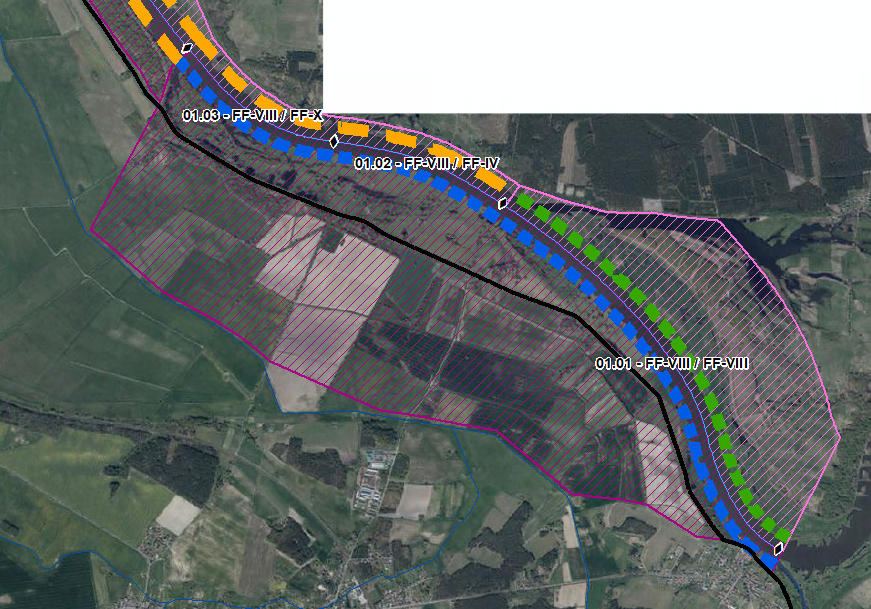 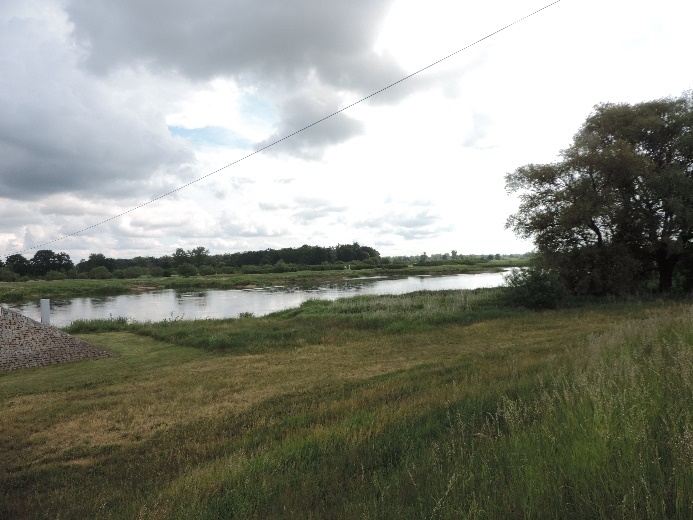 Unterhalb Einmündung Lausitzer Neiße, Pegel Ratzdorf (Foto: Stowasserplan, Mai 2022)Unterhalb Einmündung Lausitzer Neiße, Pegel Ratzdorf (Foto: Stowasserplan, Mai 2022)Unterhalb Einmündung Lausitzer Neiße, Pegel Ratzdorf (Foto: Stowasserplan, Mai 2022)Unterhalb Einmündung Lausitzer Neiße, Pegel Ratzdorf (Foto: Stowasserplan, Mai 2022)Unterhalb Einmündung Lausitzer Neiße, Pegel Ratzdorf (Foto: Stowasserplan, Mai 2022)Unterhalb Einmündung Lausitzer Neiße, Pegel Ratzdorf (Foto: Stowasserplan, Mai 2022)Unterhalb Einmündung Lausitzer Neiße, Pegel Ratzdorf (Foto: Stowasserplan, Mai 2022)AbschnittsbeschreibungAbschnittsbeschreibungAbschnittsbeschreibungAbschnittsbeschreibungAbschnittsbeschreibungAbschnittsbeschreibungAbschnittsbeschreibungAbschnittsbeschreibungAbschnittsbeschreibungAbschnittsbeschreibungAbschnittsbeschreibungAbschnittsbeschreibungFallgruppe linksseitigFF-VIII - Frei fließende Strecke mit Mischnutzung (Offenland/Bebauung) in der Aue ohne leitbildkonforme Uferstruktur Fallgruppe linksseitigFF-VIII - Frei fließende Strecke mit Mischnutzung (Offenland/Bebauung) in der Aue ohne leitbildkonforme Uferstruktur Fallgruppe linksseitigFF-VIII - Frei fließende Strecke mit Mischnutzung (Offenland/Bebauung) in der Aue ohne leitbildkonforme Uferstruktur Fallgruppe linksseitigFF-VIII - Frei fließende Strecke mit Mischnutzung (Offenland/Bebauung) in der Aue ohne leitbildkonforme Uferstruktur Fallgruppe linksseitigFF-VIII - Frei fließende Strecke mit Mischnutzung (Offenland/Bebauung) in der Aue ohne leitbildkonforme Uferstruktur Fallgruppe linksseitigFF-VIII - Frei fließende Strecke mit Mischnutzung (Offenland/Bebauung) in der Aue ohne leitbildkonforme Uferstruktur Fallgruppe linksseitigFF-VIII - Frei fließende Strecke mit Mischnutzung (Offenland/Bebauung) in der Aue ohne leitbildkonforme Uferstruktur Fallgruppe linksseitigFF-VIII - Frei fließende Strecke mit Mischnutzung (Offenland/Bebauung) in der Aue ohne leitbildkonforme Uferstruktur Fallgruppe linksseitigFF-VIII - Frei fließende Strecke mit Mischnutzung (Offenland/Bebauung) in der Aue ohne leitbildkonforme Uferstruktur Fallgruppe linksseitigFF-VIII - Frei fließende Strecke mit Mischnutzung (Offenland/Bebauung) in der Aue ohne leitbildkonforme Uferstruktur Fallgruppe linksseitigFF-VIII - Frei fließende Strecke mit Mischnutzung (Offenland/Bebauung) in der Aue ohne leitbildkonforme Uferstruktur Fallgruppe linksseitigFF-VIII - Frei fließende Strecke mit Mischnutzung (Offenland/Bebauung) in der Aue ohne leitbildkonforme Uferstruktur Fallgruppe rechtsseitig (Hier nachrichtliche Aufführung im Falle der Oder als Grenzgewässer, Mehrfachnennungen auf polnischem Territorium möglich)FF-VIII - Frei fließende Strecke mit Mischnutzung (Offenland/Bebauung) in der Aue ohne leitbildkonforme Uferstruktur (Abschnitt 01.01_Oder-3)FF-IV - Frei fließende Strecke mit Grünland in der Aue ohne leitbildkonforme Uferstruktur (Abschnitt 01.02_Oder-3)FF-X - Frei fließende Strecke mit Bebauung in der Aue ohne leitbildkonforme Uferstruktur (Abschnitt 01.03-Oder-3)Fallgruppe rechtsseitig (Hier nachrichtliche Aufführung im Falle der Oder als Grenzgewässer, Mehrfachnennungen auf polnischem Territorium möglich)FF-VIII - Frei fließende Strecke mit Mischnutzung (Offenland/Bebauung) in der Aue ohne leitbildkonforme Uferstruktur (Abschnitt 01.01_Oder-3)FF-IV - Frei fließende Strecke mit Grünland in der Aue ohne leitbildkonforme Uferstruktur (Abschnitt 01.02_Oder-3)FF-X - Frei fließende Strecke mit Bebauung in der Aue ohne leitbildkonforme Uferstruktur (Abschnitt 01.03-Oder-3)Fallgruppe rechtsseitig (Hier nachrichtliche Aufführung im Falle der Oder als Grenzgewässer, Mehrfachnennungen auf polnischem Territorium möglich)FF-VIII - Frei fließende Strecke mit Mischnutzung (Offenland/Bebauung) in der Aue ohne leitbildkonforme Uferstruktur (Abschnitt 01.01_Oder-3)FF-IV - Frei fließende Strecke mit Grünland in der Aue ohne leitbildkonforme Uferstruktur (Abschnitt 01.02_Oder-3)FF-X - Frei fließende Strecke mit Bebauung in der Aue ohne leitbildkonforme Uferstruktur (Abschnitt 01.03-Oder-3)Fallgruppe rechtsseitig (Hier nachrichtliche Aufführung im Falle der Oder als Grenzgewässer, Mehrfachnennungen auf polnischem Territorium möglich)FF-VIII - Frei fließende Strecke mit Mischnutzung (Offenland/Bebauung) in der Aue ohne leitbildkonforme Uferstruktur (Abschnitt 01.01_Oder-3)FF-IV - Frei fließende Strecke mit Grünland in der Aue ohne leitbildkonforme Uferstruktur (Abschnitt 01.02_Oder-3)FF-X - Frei fließende Strecke mit Bebauung in der Aue ohne leitbildkonforme Uferstruktur (Abschnitt 01.03-Oder-3)Fallgruppe rechtsseitig (Hier nachrichtliche Aufführung im Falle der Oder als Grenzgewässer, Mehrfachnennungen auf polnischem Territorium möglich)FF-VIII - Frei fließende Strecke mit Mischnutzung (Offenland/Bebauung) in der Aue ohne leitbildkonforme Uferstruktur (Abschnitt 01.01_Oder-3)FF-IV - Frei fließende Strecke mit Grünland in der Aue ohne leitbildkonforme Uferstruktur (Abschnitt 01.02_Oder-3)FF-X - Frei fließende Strecke mit Bebauung in der Aue ohne leitbildkonforme Uferstruktur (Abschnitt 01.03-Oder-3)Fallgruppe rechtsseitig (Hier nachrichtliche Aufführung im Falle der Oder als Grenzgewässer, Mehrfachnennungen auf polnischem Territorium möglich)FF-VIII - Frei fließende Strecke mit Mischnutzung (Offenland/Bebauung) in der Aue ohne leitbildkonforme Uferstruktur (Abschnitt 01.01_Oder-3)FF-IV - Frei fließende Strecke mit Grünland in der Aue ohne leitbildkonforme Uferstruktur (Abschnitt 01.02_Oder-3)FF-X - Frei fließende Strecke mit Bebauung in der Aue ohne leitbildkonforme Uferstruktur (Abschnitt 01.03-Oder-3)Fallgruppe rechtsseitig (Hier nachrichtliche Aufführung im Falle der Oder als Grenzgewässer, Mehrfachnennungen auf polnischem Territorium möglich)FF-VIII - Frei fließende Strecke mit Mischnutzung (Offenland/Bebauung) in der Aue ohne leitbildkonforme Uferstruktur (Abschnitt 01.01_Oder-3)FF-IV - Frei fließende Strecke mit Grünland in der Aue ohne leitbildkonforme Uferstruktur (Abschnitt 01.02_Oder-3)FF-X - Frei fließende Strecke mit Bebauung in der Aue ohne leitbildkonforme Uferstruktur (Abschnitt 01.03-Oder-3)Fallgruppe rechtsseitig (Hier nachrichtliche Aufführung im Falle der Oder als Grenzgewässer, Mehrfachnennungen auf polnischem Territorium möglich)FF-VIII - Frei fließende Strecke mit Mischnutzung (Offenland/Bebauung) in der Aue ohne leitbildkonforme Uferstruktur (Abschnitt 01.01_Oder-3)FF-IV - Frei fließende Strecke mit Grünland in der Aue ohne leitbildkonforme Uferstruktur (Abschnitt 01.02_Oder-3)FF-X - Frei fließende Strecke mit Bebauung in der Aue ohne leitbildkonforme Uferstruktur (Abschnitt 01.03-Oder-3)Fallgruppe rechtsseitig (Hier nachrichtliche Aufführung im Falle der Oder als Grenzgewässer, Mehrfachnennungen auf polnischem Territorium möglich)FF-VIII - Frei fließende Strecke mit Mischnutzung (Offenland/Bebauung) in der Aue ohne leitbildkonforme Uferstruktur (Abschnitt 01.01_Oder-3)FF-IV - Frei fließende Strecke mit Grünland in der Aue ohne leitbildkonforme Uferstruktur (Abschnitt 01.02_Oder-3)FF-X - Frei fließende Strecke mit Bebauung in der Aue ohne leitbildkonforme Uferstruktur (Abschnitt 01.03-Oder-3)Fallgruppe rechtsseitig (Hier nachrichtliche Aufführung im Falle der Oder als Grenzgewässer, Mehrfachnennungen auf polnischem Territorium möglich)FF-VIII - Frei fließende Strecke mit Mischnutzung (Offenland/Bebauung) in der Aue ohne leitbildkonforme Uferstruktur (Abschnitt 01.01_Oder-3)FF-IV - Frei fließende Strecke mit Grünland in der Aue ohne leitbildkonforme Uferstruktur (Abschnitt 01.02_Oder-3)FF-X - Frei fließende Strecke mit Bebauung in der Aue ohne leitbildkonforme Uferstruktur (Abschnitt 01.03-Oder-3)Fallgruppe rechtsseitig (Hier nachrichtliche Aufführung im Falle der Oder als Grenzgewässer, Mehrfachnennungen auf polnischem Territorium möglich)FF-VIII - Frei fließende Strecke mit Mischnutzung (Offenland/Bebauung) in der Aue ohne leitbildkonforme Uferstruktur (Abschnitt 01.01_Oder-3)FF-IV - Frei fließende Strecke mit Grünland in der Aue ohne leitbildkonforme Uferstruktur (Abschnitt 01.02_Oder-3)FF-X - Frei fließende Strecke mit Bebauung in der Aue ohne leitbildkonforme Uferstruktur (Abschnitt 01.03-Oder-3)Fallgruppe rechtsseitig (Hier nachrichtliche Aufführung im Falle der Oder als Grenzgewässer, Mehrfachnennungen auf polnischem Territorium möglich)FF-VIII - Frei fließende Strecke mit Mischnutzung (Offenland/Bebauung) in der Aue ohne leitbildkonforme Uferstruktur (Abschnitt 01.01_Oder-3)FF-IV - Frei fließende Strecke mit Grünland in der Aue ohne leitbildkonforme Uferstruktur (Abschnitt 01.02_Oder-3)FF-X - Frei fließende Strecke mit Bebauung in der Aue ohne leitbildkonforme Uferstruktur (Abschnitt 01.03-Oder-3)BeschreibungEingedeichte Aue mit schmalem Vorlandbereich, Gehölzbestand fehlend/EinzelgehölzePoldernutzung Grünland/Acker, keine BebauungSiedlungsbereich Ratzdorf liegt hochwassersicherDurch den Neuzeller Hauptgraben gibt es einen planungsraumübergreifenden Bezug zwischen der Lausitzer Neiße bei Breslack (Planungsraum 5) und der Oder bis Fürstenberg/Mündung Oder-Spree-Kanal durch zusammenhängende Deichlinie und Gewässerverlauf des Neuzeller Hauptgrabens (von Breslack kommend)BeschreibungEingedeichte Aue mit schmalem Vorlandbereich, Gehölzbestand fehlend/EinzelgehölzePoldernutzung Grünland/Acker, keine BebauungSiedlungsbereich Ratzdorf liegt hochwassersicherDurch den Neuzeller Hauptgraben gibt es einen planungsraumübergreifenden Bezug zwischen der Lausitzer Neiße bei Breslack (Planungsraum 5) und der Oder bis Fürstenberg/Mündung Oder-Spree-Kanal durch zusammenhängende Deichlinie und Gewässerverlauf des Neuzeller Hauptgrabens (von Breslack kommend)BeschreibungEingedeichte Aue mit schmalem Vorlandbereich, Gehölzbestand fehlend/EinzelgehölzePoldernutzung Grünland/Acker, keine BebauungSiedlungsbereich Ratzdorf liegt hochwassersicherDurch den Neuzeller Hauptgraben gibt es einen planungsraumübergreifenden Bezug zwischen der Lausitzer Neiße bei Breslack (Planungsraum 5) und der Oder bis Fürstenberg/Mündung Oder-Spree-Kanal durch zusammenhängende Deichlinie und Gewässerverlauf des Neuzeller Hauptgrabens (von Breslack kommend)BeschreibungEingedeichte Aue mit schmalem Vorlandbereich, Gehölzbestand fehlend/EinzelgehölzePoldernutzung Grünland/Acker, keine BebauungSiedlungsbereich Ratzdorf liegt hochwassersicherDurch den Neuzeller Hauptgraben gibt es einen planungsraumübergreifenden Bezug zwischen der Lausitzer Neiße bei Breslack (Planungsraum 5) und der Oder bis Fürstenberg/Mündung Oder-Spree-Kanal durch zusammenhängende Deichlinie und Gewässerverlauf des Neuzeller Hauptgrabens (von Breslack kommend)BeschreibungEingedeichte Aue mit schmalem Vorlandbereich, Gehölzbestand fehlend/EinzelgehölzePoldernutzung Grünland/Acker, keine BebauungSiedlungsbereich Ratzdorf liegt hochwassersicherDurch den Neuzeller Hauptgraben gibt es einen planungsraumübergreifenden Bezug zwischen der Lausitzer Neiße bei Breslack (Planungsraum 5) und der Oder bis Fürstenberg/Mündung Oder-Spree-Kanal durch zusammenhängende Deichlinie und Gewässerverlauf des Neuzeller Hauptgrabens (von Breslack kommend)BeschreibungEingedeichte Aue mit schmalem Vorlandbereich, Gehölzbestand fehlend/EinzelgehölzePoldernutzung Grünland/Acker, keine BebauungSiedlungsbereich Ratzdorf liegt hochwassersicherDurch den Neuzeller Hauptgraben gibt es einen planungsraumübergreifenden Bezug zwischen der Lausitzer Neiße bei Breslack (Planungsraum 5) und der Oder bis Fürstenberg/Mündung Oder-Spree-Kanal durch zusammenhängende Deichlinie und Gewässerverlauf des Neuzeller Hauptgrabens (von Breslack kommend)BeschreibungEingedeichte Aue mit schmalem Vorlandbereich, Gehölzbestand fehlend/EinzelgehölzePoldernutzung Grünland/Acker, keine BebauungSiedlungsbereich Ratzdorf liegt hochwassersicherDurch den Neuzeller Hauptgraben gibt es einen planungsraumübergreifenden Bezug zwischen der Lausitzer Neiße bei Breslack (Planungsraum 5) und der Oder bis Fürstenberg/Mündung Oder-Spree-Kanal durch zusammenhängende Deichlinie und Gewässerverlauf des Neuzeller Hauptgrabens (von Breslack kommend)BeschreibungEingedeichte Aue mit schmalem Vorlandbereich, Gehölzbestand fehlend/EinzelgehölzePoldernutzung Grünland/Acker, keine BebauungSiedlungsbereich Ratzdorf liegt hochwassersicherDurch den Neuzeller Hauptgraben gibt es einen planungsraumübergreifenden Bezug zwischen der Lausitzer Neiße bei Breslack (Planungsraum 5) und der Oder bis Fürstenberg/Mündung Oder-Spree-Kanal durch zusammenhängende Deichlinie und Gewässerverlauf des Neuzeller Hauptgrabens (von Breslack kommend)BeschreibungEingedeichte Aue mit schmalem Vorlandbereich, Gehölzbestand fehlend/EinzelgehölzePoldernutzung Grünland/Acker, keine BebauungSiedlungsbereich Ratzdorf liegt hochwassersicherDurch den Neuzeller Hauptgraben gibt es einen planungsraumübergreifenden Bezug zwischen der Lausitzer Neiße bei Breslack (Planungsraum 5) und der Oder bis Fürstenberg/Mündung Oder-Spree-Kanal durch zusammenhängende Deichlinie und Gewässerverlauf des Neuzeller Hauptgrabens (von Breslack kommend)BeschreibungEingedeichte Aue mit schmalem Vorlandbereich, Gehölzbestand fehlend/EinzelgehölzePoldernutzung Grünland/Acker, keine BebauungSiedlungsbereich Ratzdorf liegt hochwassersicherDurch den Neuzeller Hauptgraben gibt es einen planungsraumübergreifenden Bezug zwischen der Lausitzer Neiße bei Breslack (Planungsraum 5) und der Oder bis Fürstenberg/Mündung Oder-Spree-Kanal durch zusammenhängende Deichlinie und Gewässerverlauf des Neuzeller Hauptgrabens (von Breslack kommend)BeschreibungEingedeichte Aue mit schmalem Vorlandbereich, Gehölzbestand fehlend/EinzelgehölzePoldernutzung Grünland/Acker, keine BebauungSiedlungsbereich Ratzdorf liegt hochwassersicherDurch den Neuzeller Hauptgraben gibt es einen planungsraumübergreifenden Bezug zwischen der Lausitzer Neiße bei Breslack (Planungsraum 5) und der Oder bis Fürstenberg/Mündung Oder-Spree-Kanal durch zusammenhängende Deichlinie und Gewässerverlauf des Neuzeller Hauptgrabens (von Breslack kommend)BeschreibungEingedeichte Aue mit schmalem Vorlandbereich, Gehölzbestand fehlend/EinzelgehölzePoldernutzung Grünland/Acker, keine BebauungSiedlungsbereich Ratzdorf liegt hochwassersicherDurch den Neuzeller Hauptgraben gibt es einen planungsraumübergreifenden Bezug zwischen der Lausitzer Neiße bei Breslack (Planungsraum 5) und der Oder bis Fürstenberg/Mündung Oder-Spree-Kanal durch zusammenhängende Deichlinie und Gewässerverlauf des Neuzeller Hauptgrabens (von Breslack kommend)Restriktionen und BelastungenRestriktionen und BelastungenRestriktionen und BelastungenRestriktionen und BelastungenRestriktionen und BelastungenRestriktionen und BelastungenRestriktionen und BelastungenRestriktionen und BelastungenRestriktionen und BelastungenRestriktionen und BelastungenRestriktionen und BelastungenRestriktionen und BelastungenRestriktionenDeichlinie, Kleingärten, Wasserstraßennutzung, landwirtschaftliche Nutzflächen, an Polder angrenzende BahnlinieRestriktionenDeichlinie, Kleingärten, Wasserstraßennutzung, landwirtschaftliche Nutzflächen, an Polder angrenzende BahnlinieRestriktionenDeichlinie, Kleingärten, Wasserstraßennutzung, landwirtschaftliche Nutzflächen, an Polder angrenzende BahnlinieRestriktionenDeichlinie, Kleingärten, Wasserstraßennutzung, landwirtschaftliche Nutzflächen, an Polder angrenzende BahnlinieRestriktionenDeichlinie, Kleingärten, Wasserstraßennutzung, landwirtschaftliche Nutzflächen, an Polder angrenzende BahnlinieRestriktionenDeichlinie, Kleingärten, Wasserstraßennutzung, landwirtschaftliche Nutzflächen, an Polder angrenzende BahnlinieRestriktionenDeichlinie, Kleingärten, Wasserstraßennutzung, landwirtschaftliche Nutzflächen, an Polder angrenzende BahnlinieRestriktionenDeichlinie, Kleingärten, Wasserstraßennutzung, landwirtschaftliche Nutzflächen, an Polder angrenzende BahnlinieRestriktionenDeichlinie, Kleingärten, Wasserstraßennutzung, landwirtschaftliche Nutzflächen, an Polder angrenzende BahnlinieRestriktionenDeichlinie, Kleingärten, Wasserstraßennutzung, landwirtschaftliche Nutzflächen, an Polder angrenzende BahnlinieRestriktionenDeichlinie, Kleingärten, Wasserstraßennutzung, landwirtschaftliche Nutzflächen, an Polder angrenzende BahnlinieRestriktionenDeichlinie, Kleingärten, Wasserstraßennutzung, landwirtschaftliche Nutzflächen, an Polder angrenzende BahnlinieSignifikante BelastungenDiffuse Quellen, Punktquellen, hydrologische Veränderungen, morphologische Veränderungen im Sinne Landwirtschaft, Hochwasserschutz und SchifffahrtMunitionsbelastung in Folge des zweiten WeltkriegesSignifikante BelastungenDiffuse Quellen, Punktquellen, hydrologische Veränderungen, morphologische Veränderungen im Sinne Landwirtschaft, Hochwasserschutz und SchifffahrtMunitionsbelastung in Folge des zweiten WeltkriegesSignifikante BelastungenDiffuse Quellen, Punktquellen, hydrologische Veränderungen, morphologische Veränderungen im Sinne Landwirtschaft, Hochwasserschutz und SchifffahrtMunitionsbelastung in Folge des zweiten WeltkriegesSignifikante BelastungenDiffuse Quellen, Punktquellen, hydrologische Veränderungen, morphologische Veränderungen im Sinne Landwirtschaft, Hochwasserschutz und SchifffahrtMunitionsbelastung in Folge des zweiten WeltkriegesSignifikante BelastungenDiffuse Quellen, Punktquellen, hydrologische Veränderungen, morphologische Veränderungen im Sinne Landwirtschaft, Hochwasserschutz und SchifffahrtMunitionsbelastung in Folge des zweiten WeltkriegesSignifikante BelastungenDiffuse Quellen, Punktquellen, hydrologische Veränderungen, morphologische Veränderungen im Sinne Landwirtschaft, Hochwasserschutz und SchifffahrtMunitionsbelastung in Folge des zweiten WeltkriegesSignifikante BelastungenDiffuse Quellen, Punktquellen, hydrologische Veränderungen, morphologische Veränderungen im Sinne Landwirtschaft, Hochwasserschutz und SchifffahrtMunitionsbelastung in Folge des zweiten WeltkriegesSignifikante BelastungenDiffuse Quellen, Punktquellen, hydrologische Veränderungen, morphologische Veränderungen im Sinne Landwirtschaft, Hochwasserschutz und SchifffahrtMunitionsbelastung in Folge des zweiten WeltkriegesSignifikante BelastungenDiffuse Quellen, Punktquellen, hydrologische Veränderungen, morphologische Veränderungen im Sinne Landwirtschaft, Hochwasserschutz und SchifffahrtMunitionsbelastung in Folge des zweiten WeltkriegesSignifikante BelastungenDiffuse Quellen, Punktquellen, hydrologische Veränderungen, morphologische Veränderungen im Sinne Landwirtschaft, Hochwasserschutz und SchifffahrtMunitionsbelastung in Folge des zweiten WeltkriegesSignifikante BelastungenDiffuse Quellen, Punktquellen, hydrologische Veränderungen, morphologische Veränderungen im Sinne Landwirtschaft, Hochwasserschutz und SchifffahrtMunitionsbelastung in Folge des zweiten WeltkriegesSignifikante BelastungenDiffuse Quellen, Punktquellen, hydrologische Veränderungen, morphologische Veränderungen im Sinne Landwirtschaft, Hochwasserschutz und SchifffahrtMunitionsbelastung in Folge des zweiten WeltkriegesNaturschutzfachliche BelangeNaturschutzfachliche BelangeNaturschutzfachliche BelangeNaturschutzfachliche BelangeNaturschutzfachliche BelangeNaturschutzfachliche BelangeNaturschutzfachliche BelangeNaturschutzfachliche BelangeNaturschutzfachliche BelangeNaturschutzfachliche BelangeNaturschutzfachliche BelangeNaturschutzfachliche BelangeBetroffene SchutzgebieteBetroffene SchutzgebieteBetroffene SchutzgebieteBetroffene SchutzgebieteBetroffene SchutzgebieteEinschätzung Synergie/KonfliktEinschätzung Synergie/KonfliktEinschätzung Synergie/KonfliktEinschätzung Synergie/KonfliktBemerkungBemerkungBemerkungFFH-Gebiet „Oder-Neiße“ (DE 3954-301)FFH-Gebiet „Oder-Neiße“ (DE 3954-301)FFH-Gebiet „Oder-Neiße“ (DE 3954-301)FFH-Gebiet „Oder-Neiße“ (DE 3954-301)FFH-Gebiet „Oder-Neiße“ (DE 3954-301)SynergieSynergieSynergieSynergieSPA-Gebiet „Mittlere Oderniederung“ (DE 3453-422)SPA-Gebiet „Mittlere Oderniederung“ (DE 3453-422)SPA-Gebiet „Mittlere Oderniederung“ (DE 3453-422)SPA-Gebiet „Mittlere Oderniederung“ (DE 3453-422)SPA-Gebiet „Mittlere Oderniederung“ (DE 3453-422)SynergieSynergieSynergieSynergieNSG „Oder-Neiße“ (DE 3954-501)NSG „Oder-Neiße“ (DE 3954-501)NSG „Oder-Neiße“ (DE 3954-501)NSG „Oder-Neiße“ (DE 3954-501)NSG „Oder-Neiße“ (DE 3954-501)SynergieSynergieSynergieSynergieBetroffene LRTBetroffene LRTBetroffene LRTBetroffene LRTBetroffene LRTEinschätzung Synergie/KonfliktEinschätzung Synergie/KonfliktEinschätzung Synergie/KonfliktEinschätzung Synergie/KonfliktBemerkungBemerkungBemerkungLRT 3150 - Eutrophe StillgewässerLRT 3150 - Eutrophe StillgewässerLRT 3150 - Eutrophe StillgewässerLRT 3150 - Eutrophe StillgewässerLRT 3150 - Eutrophe StillgewässerKonfliktKonfliktKonfliktKonfliktdie angebundenen Rinnenstrukuren verlieren ihren Stillgewässercharakterdie angebundenen Rinnenstrukuren verlieren ihren Stillgewässercharakterdie angebundenen Rinnenstrukuren verlieren ihren StillgewässercharakterLRT 3270 - Schlammige FlussuferLRT 3270 - Schlammige FlussuferLRT 3270 - Schlammige FlussuferLRT 3270 - Schlammige FlussuferLRT 3270 - Schlammige FlussuferSynergieSynergieSynergieSynergieLRT 6410 - Pfeifengraswiesen auf kalkreichem BodenLRT 6410 - Pfeifengraswiesen auf kalkreichem BodenLRT 6410 - Pfeifengraswiesen auf kalkreichem BodenLRT 6410 - Pfeifengraswiesen auf kalkreichem BodenLRT 6410 - Pfeifengraswiesen auf kalkreichem BodenSynergieSynergieSynergieSynergieLRT 6440 - Brenndolden-AuenwiesenLRT 6440 - Brenndolden-AuenwiesenLRT 6440 - Brenndolden-AuenwiesenLRT 6440 - Brenndolden-AuenwiesenLRT 6440 - Brenndolden-AuenwiesenSynergieSynergieSynergieSynergieLRT 6510 - Magere Flachland-MähwiesenLRT 6510 - Magere Flachland-MähwiesenLRT 6510 - Magere Flachland-MähwiesenLRT 6510 - Magere Flachland-MähwiesenLRT 6510 - Magere Flachland-MähwiesenKonfliktKonfliktKonfliktKonfliktWiedervernässung und ein naturnahes Überflutungsregime werden zur Veränderung dieses LRT führen (FFH-Richtlinie präferiert primäre natürliche Habitate)Wiedervernässung und ein naturnahes Überflutungsregime werden zur Veränderung dieses LRT führen (FFH-Richtlinie präferiert primäre natürliche Habitate)Wiedervernässung und ein naturnahes Überflutungsregime werden zur Veränderung dieses LRT führen (FFH-Richtlinie präferiert primäre natürliche Habitate)LRT 91E0 - Erlen-Eschen- und WeichholzauenwälderLRT 91E0 - Erlen-Eschen- und WeichholzauenwälderLRT 91E0 - Erlen-Eschen- und WeichholzauenwälderLRT 91E0 - Erlen-Eschen- und WeichholzauenwälderLRT 91E0 - Erlen-Eschen- und WeichholzauenwälderSynergieSynergieSynergieSynergieLRT 91F0 - HartholzauewälderLRT 91F0 - HartholzauewälderLRT 91F0 - HartholzauewälderLRT 91F0 - HartholzauewälderLRT 91F0 - HartholzauewälderSynergieSynergieSynergieSynergieBelange des HochwasserschutzesBelange des HochwasserschutzesBelange des HochwasserschutzesBelange des HochwasserschutzesBelange des HochwasserschutzesBelange des HochwasserschutzesBelange des HochwasserschutzesBelange des HochwasserschutzesBelange des HochwasserschutzesBelange des HochwasserschutzesBelange des HochwasserschutzesBelange des HochwasserschutzesRegionale Maßnahmenplanung HochwasserrisikomanagementRegionale Maßnahmenplanung HochwasserrisikomanagementRegionale Maßnahmenplanung HochwasserrisikomanagementRegionale Maßnahmenplanung HochwasserrisikomanagementRegionale Maßnahmenplanung HochwasserrisikomanagementEinschätzung Synergie/KonfliktEinschätzung Synergie/KonfliktEinschätzung Synergie/KonfliktEinschätzung Synergie/KonfliktBemerkungBemerkungBemerkungO1_00001_00001 (Abschluss der Deichsanierung der Oderdeiche in der Neuzeller Niederung im Baulos 48a-52b)O1_00001_00001 (Abschluss der Deichsanierung der Oderdeiche in der Neuzeller Niederung im Baulos 48a-52b)O1_00001_00001 (Abschluss der Deichsanierung der Oderdeiche in der Neuzeller Niederung im Baulos 48a-52b)O1_00001_00001 (Abschluss der Deichsanierung der Oderdeiche in der Neuzeller Niederung im Baulos 48a-52b)O1_00001_00001 (Abschluss der Deichsanierung der Oderdeiche in der Neuzeller Niederung im Baulos 48a-52b)KonfliktKonfliktKonfliktKonfliktDeich durchschneidet Entwicklungskorridor des geplanten StrahlursprungsDeich durchschneidet Entwicklungskorridor des geplanten StrahlursprungsDeich durchschneidet Entwicklungskorridor des geplanten StrahlursprungsO1_00001_00002 (Untersuchung zur Planung und zum Bau des Flutungspolders Neuzeller Niederung, Oder-km 542,5 bis 552,5)O1_00001_00002 (Untersuchung zur Planung und zum Bau des Flutungspolders Neuzeller Niederung, Oder-km 542,5 bis 552,5)O1_00001_00002 (Untersuchung zur Planung und zum Bau des Flutungspolders Neuzeller Niederung, Oder-km 542,5 bis 552,5)O1_00001_00002 (Untersuchung zur Planung und zum Bau des Flutungspolders Neuzeller Niederung, Oder-km 542,5 bis 552,5)O1_00001_00002 (Untersuchung zur Planung und zum Bau des Flutungspolders Neuzeller Niederung, Oder-km 542,5 bis 552,5)KonfliktKonfliktKonfliktKonfliktRMP ist nicht mehr aktuell: vorbereitende Planungen sind bereits durchgeführt wurden mit dem Ergebnis, dass auf absehbare Zeit (ca. 15 Jahre) keine Nutzung der Niederungen als Flutungspolder erfolgt; Abstimmungsbedarf mit W16/W21RMP ist nicht mehr aktuell: vorbereitende Planungen sind bereits durchgeführt wurden mit dem Ergebnis, dass auf absehbare Zeit (ca. 15 Jahre) keine Nutzung der Niederungen als Flutungspolder erfolgt; Abstimmungsbedarf mit W16/W21RMP ist nicht mehr aktuell: vorbereitende Planungen sind bereits durchgeführt wurden mit dem Ergebnis, dass auf absehbare Zeit (ca. 15 Jahre) keine Nutzung der Niederungen als Flutungspolder erfolgt; Abstimmungsbedarf mit W16/W21Bewertung Bestand & DefizitanalyseBewertung Bestand & DefizitanalyseBewertung Bestand & DefizitanalyseBewertung Bestand & DefizitanalyseBewertung Bestand & DefizitanalyseBewertung Bestand & DefizitanalyseBewertung Bestand & DefizitanalyseBewertung Bestand & DefizitanalyseBewertung Bestand & DefizitanalyseBewertung Bestand & DefizitanalyseBewertung Bestand & DefizitanalyseBewertung Bestand & DefizitanalyseÖkologischer Zustand / 
Potenzial gesamtÖkologischer Zustand / 
Potenzial gesamtBiologische QualitätskomponentenBiologische QualitätskomponentenBiologische QualitätskomponentenBiologische QualitätskomponentenBiologische QualitätskomponentenBiologische QualitätskomponentenBiologische QualitätskomponentenPhysikalisch- chemische QualitätskomponentenPhysikalisch- chemische QualitätskomponentenÖkologischer Zustand / 
Potenzial gesamtÖkologischer Zustand / 
Potenzial gesamtPhythoplanktonMakrophyten + PhytobenthosMakrophyten + PhytobenthosMakrozoobenthosFischeFischeFischePhysikalisch- chemische QualitätskomponentenPhysikalisch- chemische QualitätskomponentenBewertung Bestand 
(3. BWZ – 2022-2027)33nicht klassifiziert3 (PB)3 (PB)3222schlechter als gutschlechter als gutBewertung Defizitanalyse-1-1nicht klassifiziert-1-1-1000-3-3Hydromorphologische QualitätskomponentenHydromorphologische QualitätskomponentenHydromorphologische QualitätskomponentenHydromorphologische QualitätskomponentenHydromorphologische QualitätskomponentenHydromorphologische QualitätskomponentenHydromorphologische QualitätskomponentenHydromorphologische QualitätskomponentenHydromorphologische QualitätskomponentenHydromorphologische QualitätskomponentenHydromorphologische QualitätskomponentenMorphologieMorphologieMorphologieDurchgängigkeitDurchgängigkeitDurchgängigkeitDurchgängigkeitWasserhaushaltWasserhaushaltWasserhaushaltWasserhaushaltBewertung/ 
BeschreibungGSK 5,3GSK 5,3GSK 5,3sehr gutsehr gutsehr gutsehr gutsehr gutsehr gutsehr gutsehr gutBeschreibungLängsprofil mäßig verändertkeine bis schwache Breiten- und Tiefenvarianzbesiedlungsrelevante Habitate fehlen aufgrund fehlender Lauf- und Sohlstrukturengewässerbegleitende Gehölze fehlen weitgehendkeine Strömungsdiversitätschädliche Umfeldstruktur: beidseitig mit Deich in tlw. geringem Abstand (Schardeich)Deichvorland im Verhältnis zum Fließgewässer zu hochEigendynamik durch Regulierungsbauwerke unterbundenLängsprofil mäßig verändertkeine bis schwache Breiten- und Tiefenvarianzbesiedlungsrelevante Habitate fehlen aufgrund fehlender Lauf- und Sohlstrukturengewässerbegleitende Gehölze fehlen weitgehendkeine Strömungsdiversitätschädliche Umfeldstruktur: beidseitig mit Deich in tlw. geringem Abstand (Schardeich)Deichvorland im Verhältnis zum Fließgewässer zu hochEigendynamik durch Regulierungsbauwerke unterbundenLängsprofil mäßig verändertkeine bis schwache Breiten- und Tiefenvarianzbesiedlungsrelevante Habitate fehlen aufgrund fehlender Lauf- und Sohlstrukturengewässerbegleitende Gehölze fehlen weitgehendkeine Strömungsdiversitätschädliche Umfeldstruktur: beidseitig mit Deich in tlw. geringem Abstand (Schardeich)Deichvorland im Verhältnis zum Fließgewässer zu hochEigendynamik durch Regulierungsbauwerke unterbundenLängsdurchgängigkeit gegeben, keine Bauwerke vorhandenWenig bis keine laterale Vernetzung zu Deichvorland, Altaue und Nebengewässernkeine Anbindung an die AltaueGeschiebedynamik verändertLängsdurchgängigkeit gegeben, keine Bauwerke vorhandenWenig bis keine laterale Vernetzung zu Deichvorland, Altaue und Nebengewässernkeine Anbindung an die AltaueGeschiebedynamik verändertLängsdurchgängigkeit gegeben, keine Bauwerke vorhandenWenig bis keine laterale Vernetzung zu Deichvorland, Altaue und Nebengewässernkeine Anbindung an die AltaueGeschiebedynamik verändertLängsdurchgängigkeit gegeben, keine Bauwerke vorhandenWenig bis keine laterale Vernetzung zu Deichvorland, Altaue und Nebengewässernkeine Anbindung an die AltaueGeschiebedynamik verändertAbfluss gutAbflussverhalten und Ausuferungsverhalten verändertAbflussdynamik verändertGrundwasseranbindung verändertAbfluss gutAbflussverhalten und Ausuferungsverhalten verändertAbflussdynamik verändertGrundwasseranbindung verändertAbfluss gutAbflussverhalten und Ausuferungsverhalten verändertAbflussdynamik verändertGrundwasseranbindung verändertAbfluss gutAbflussverhalten und Ausuferungsverhalten verändertAbflussdynamik verändertGrundwasseranbindung verändertDefizit-2-2-200000000EntwicklungszieleEntwicklungszieleEntwicklungszieleEntwicklungszieleEntwicklungszieleEntwicklungszieleEntwicklungszieleEntwicklungszieleEntwicklungszieleEntwicklungszieleEntwicklungszieleEntwicklungszieleEntwicklungsziel gemäß STK – linksseitigStrahlursprung umgestaltenEntwicklungsziel gemäß STK – linksseitigStrahlursprung umgestaltenEntwicklungsziel gemäß STK – linksseitigStrahlursprung umgestaltenEntwicklungsziel gemäß STK – linksseitigStrahlursprung umgestaltenEntwicklungsziel gemäß STK – linksseitigStrahlursprung umgestaltenEntwicklungsziel gemäß STK - rechtsseitigHöherwertiger Trittstein umgestalten 
(Abschnitt 01.01_Oder-3, nachrichtlich)Aufwertungsstrahlweg entwickeln 
(Abschnitt 01.02_Oder-3 und 01.03_Oder-3, nachrichtlich)Entwicklungsziel gemäß STK - rechtsseitigHöherwertiger Trittstein umgestalten 
(Abschnitt 01.01_Oder-3, nachrichtlich)Aufwertungsstrahlweg entwickeln 
(Abschnitt 01.02_Oder-3 und 01.03_Oder-3, nachrichtlich)Entwicklungsziel gemäß STK - rechtsseitigHöherwertiger Trittstein umgestalten 
(Abschnitt 01.01_Oder-3, nachrichtlich)Aufwertungsstrahlweg entwickeln 
(Abschnitt 01.02_Oder-3 und 01.03_Oder-3, nachrichtlich)Entwicklungsziel gemäß STK - rechtsseitigHöherwertiger Trittstein umgestalten 
(Abschnitt 01.01_Oder-3, nachrichtlich)Aufwertungsstrahlweg entwickeln 
(Abschnitt 01.02_Oder-3 und 01.03_Oder-3, nachrichtlich)Entwicklungsziel gemäß STK - rechtsseitigHöherwertiger Trittstein umgestalten 
(Abschnitt 01.01_Oder-3, nachrichtlich)Aufwertungsstrahlweg entwickeln 
(Abschnitt 01.02_Oder-3 und 01.03_Oder-3, nachrichtlich)Entwicklungsziel gemäß STK - rechtsseitigHöherwertiger Trittstein umgestalten 
(Abschnitt 01.01_Oder-3, nachrichtlich)Aufwertungsstrahlweg entwickeln 
(Abschnitt 01.02_Oder-3 und 01.03_Oder-3, nachrichtlich)Entwicklungsziel gemäß STK - rechtsseitigHöherwertiger Trittstein umgestalten 
(Abschnitt 01.01_Oder-3, nachrichtlich)Aufwertungsstrahlweg entwickeln 
(Abschnitt 01.02_Oder-3 und 01.03_Oder-3, nachrichtlich)Hydromorphologische EntwicklungszieleZielerreichung WRRL vorrangig durch Maßnahmen im Deichvorland umsetzenIm Rahmen der Erarbeitung des jeweils nächsten Bewirtschaftungsplans bei weiterhin fehlender Zielerreichung als weitergehende Maßnahme Deichrückverlegung und Entwicklung Strahlursprung prüfen, gutachterliche Empfehlung siehe Karte, Suchraum hierfür stellt gesamte Neuzeller Niederung darFörderung der Gewässerstruktur (Querprofil) durch Entwicklung von Ufer- und Auenvegetation, Belassen von Totholz sowie Schaffung von unterschiedlich angeströmten FlachwasserbereichenVerbesserung der Gewässergüte durch Entwicklung von Ufer- und Auenstrukturen sowie Ufer-  und Auenvegetation zum Wasser- und StoffrückhaltVerbesserung der Auenanbindung durch Abflachung von Uferrehnen, ein- oder beidseitige Anbindung von Rinnenstrukturen und Altwässern im DeichvorlandVerbesserung der lateralen VernetzungVerbesserung GeschiebedynamikHydromorphologische EntwicklungszieleZielerreichung WRRL vorrangig durch Maßnahmen im Deichvorland umsetzenIm Rahmen der Erarbeitung des jeweils nächsten Bewirtschaftungsplans bei weiterhin fehlender Zielerreichung als weitergehende Maßnahme Deichrückverlegung und Entwicklung Strahlursprung prüfen, gutachterliche Empfehlung siehe Karte, Suchraum hierfür stellt gesamte Neuzeller Niederung darFörderung der Gewässerstruktur (Querprofil) durch Entwicklung von Ufer- und Auenvegetation, Belassen von Totholz sowie Schaffung von unterschiedlich angeströmten FlachwasserbereichenVerbesserung der Gewässergüte durch Entwicklung von Ufer- und Auenstrukturen sowie Ufer-  und Auenvegetation zum Wasser- und StoffrückhaltVerbesserung der Auenanbindung durch Abflachung von Uferrehnen, ein- oder beidseitige Anbindung von Rinnenstrukturen und Altwässern im DeichvorlandVerbesserung der lateralen VernetzungVerbesserung GeschiebedynamikHydromorphologische EntwicklungszieleZielerreichung WRRL vorrangig durch Maßnahmen im Deichvorland umsetzenIm Rahmen der Erarbeitung des jeweils nächsten Bewirtschaftungsplans bei weiterhin fehlender Zielerreichung als weitergehende Maßnahme Deichrückverlegung und Entwicklung Strahlursprung prüfen, gutachterliche Empfehlung siehe Karte, Suchraum hierfür stellt gesamte Neuzeller Niederung darFörderung der Gewässerstruktur (Querprofil) durch Entwicklung von Ufer- und Auenvegetation, Belassen von Totholz sowie Schaffung von unterschiedlich angeströmten FlachwasserbereichenVerbesserung der Gewässergüte durch Entwicklung von Ufer- und Auenstrukturen sowie Ufer-  und Auenvegetation zum Wasser- und StoffrückhaltVerbesserung der Auenanbindung durch Abflachung von Uferrehnen, ein- oder beidseitige Anbindung von Rinnenstrukturen und Altwässern im DeichvorlandVerbesserung der lateralen VernetzungVerbesserung GeschiebedynamikHydromorphologische EntwicklungszieleZielerreichung WRRL vorrangig durch Maßnahmen im Deichvorland umsetzenIm Rahmen der Erarbeitung des jeweils nächsten Bewirtschaftungsplans bei weiterhin fehlender Zielerreichung als weitergehende Maßnahme Deichrückverlegung und Entwicklung Strahlursprung prüfen, gutachterliche Empfehlung siehe Karte, Suchraum hierfür stellt gesamte Neuzeller Niederung darFörderung der Gewässerstruktur (Querprofil) durch Entwicklung von Ufer- und Auenvegetation, Belassen von Totholz sowie Schaffung von unterschiedlich angeströmten FlachwasserbereichenVerbesserung der Gewässergüte durch Entwicklung von Ufer- und Auenstrukturen sowie Ufer-  und Auenvegetation zum Wasser- und StoffrückhaltVerbesserung der Auenanbindung durch Abflachung von Uferrehnen, ein- oder beidseitige Anbindung von Rinnenstrukturen und Altwässern im DeichvorlandVerbesserung der lateralen VernetzungVerbesserung GeschiebedynamikHydromorphologische EntwicklungszieleZielerreichung WRRL vorrangig durch Maßnahmen im Deichvorland umsetzenIm Rahmen der Erarbeitung des jeweils nächsten Bewirtschaftungsplans bei weiterhin fehlender Zielerreichung als weitergehende Maßnahme Deichrückverlegung und Entwicklung Strahlursprung prüfen, gutachterliche Empfehlung siehe Karte, Suchraum hierfür stellt gesamte Neuzeller Niederung darFörderung der Gewässerstruktur (Querprofil) durch Entwicklung von Ufer- und Auenvegetation, Belassen von Totholz sowie Schaffung von unterschiedlich angeströmten FlachwasserbereichenVerbesserung der Gewässergüte durch Entwicklung von Ufer- und Auenstrukturen sowie Ufer-  und Auenvegetation zum Wasser- und StoffrückhaltVerbesserung der Auenanbindung durch Abflachung von Uferrehnen, ein- oder beidseitige Anbindung von Rinnenstrukturen und Altwässern im DeichvorlandVerbesserung der lateralen VernetzungVerbesserung GeschiebedynamikHydromorphologische EntwicklungszieleZielerreichung WRRL vorrangig durch Maßnahmen im Deichvorland umsetzenIm Rahmen der Erarbeitung des jeweils nächsten Bewirtschaftungsplans bei weiterhin fehlender Zielerreichung als weitergehende Maßnahme Deichrückverlegung und Entwicklung Strahlursprung prüfen, gutachterliche Empfehlung siehe Karte, Suchraum hierfür stellt gesamte Neuzeller Niederung darFörderung der Gewässerstruktur (Querprofil) durch Entwicklung von Ufer- und Auenvegetation, Belassen von Totholz sowie Schaffung von unterschiedlich angeströmten FlachwasserbereichenVerbesserung der Gewässergüte durch Entwicklung von Ufer- und Auenstrukturen sowie Ufer-  und Auenvegetation zum Wasser- und StoffrückhaltVerbesserung der Auenanbindung durch Abflachung von Uferrehnen, ein- oder beidseitige Anbindung von Rinnenstrukturen und Altwässern im DeichvorlandVerbesserung der lateralen VernetzungVerbesserung GeschiebedynamikHydromorphologische EntwicklungszieleZielerreichung WRRL vorrangig durch Maßnahmen im Deichvorland umsetzenIm Rahmen der Erarbeitung des jeweils nächsten Bewirtschaftungsplans bei weiterhin fehlender Zielerreichung als weitergehende Maßnahme Deichrückverlegung und Entwicklung Strahlursprung prüfen, gutachterliche Empfehlung siehe Karte, Suchraum hierfür stellt gesamte Neuzeller Niederung darFörderung der Gewässerstruktur (Querprofil) durch Entwicklung von Ufer- und Auenvegetation, Belassen von Totholz sowie Schaffung von unterschiedlich angeströmten FlachwasserbereichenVerbesserung der Gewässergüte durch Entwicklung von Ufer- und Auenstrukturen sowie Ufer-  und Auenvegetation zum Wasser- und StoffrückhaltVerbesserung der Auenanbindung durch Abflachung von Uferrehnen, ein- oder beidseitige Anbindung von Rinnenstrukturen und Altwässern im DeichvorlandVerbesserung der lateralen VernetzungVerbesserung GeschiebedynamikHydromorphologische EntwicklungszieleZielerreichung WRRL vorrangig durch Maßnahmen im Deichvorland umsetzenIm Rahmen der Erarbeitung des jeweils nächsten Bewirtschaftungsplans bei weiterhin fehlender Zielerreichung als weitergehende Maßnahme Deichrückverlegung und Entwicklung Strahlursprung prüfen, gutachterliche Empfehlung siehe Karte, Suchraum hierfür stellt gesamte Neuzeller Niederung darFörderung der Gewässerstruktur (Querprofil) durch Entwicklung von Ufer- und Auenvegetation, Belassen von Totholz sowie Schaffung von unterschiedlich angeströmten FlachwasserbereichenVerbesserung der Gewässergüte durch Entwicklung von Ufer- und Auenstrukturen sowie Ufer-  und Auenvegetation zum Wasser- und StoffrückhaltVerbesserung der Auenanbindung durch Abflachung von Uferrehnen, ein- oder beidseitige Anbindung von Rinnenstrukturen und Altwässern im DeichvorlandVerbesserung der lateralen VernetzungVerbesserung GeschiebedynamikHydromorphologische EntwicklungszieleZielerreichung WRRL vorrangig durch Maßnahmen im Deichvorland umsetzenIm Rahmen der Erarbeitung des jeweils nächsten Bewirtschaftungsplans bei weiterhin fehlender Zielerreichung als weitergehende Maßnahme Deichrückverlegung und Entwicklung Strahlursprung prüfen, gutachterliche Empfehlung siehe Karte, Suchraum hierfür stellt gesamte Neuzeller Niederung darFörderung der Gewässerstruktur (Querprofil) durch Entwicklung von Ufer- und Auenvegetation, Belassen von Totholz sowie Schaffung von unterschiedlich angeströmten FlachwasserbereichenVerbesserung der Gewässergüte durch Entwicklung von Ufer- und Auenstrukturen sowie Ufer-  und Auenvegetation zum Wasser- und StoffrückhaltVerbesserung der Auenanbindung durch Abflachung von Uferrehnen, ein- oder beidseitige Anbindung von Rinnenstrukturen und Altwässern im DeichvorlandVerbesserung der lateralen VernetzungVerbesserung GeschiebedynamikHydromorphologische EntwicklungszieleZielerreichung WRRL vorrangig durch Maßnahmen im Deichvorland umsetzenIm Rahmen der Erarbeitung des jeweils nächsten Bewirtschaftungsplans bei weiterhin fehlender Zielerreichung als weitergehende Maßnahme Deichrückverlegung und Entwicklung Strahlursprung prüfen, gutachterliche Empfehlung siehe Karte, Suchraum hierfür stellt gesamte Neuzeller Niederung darFörderung der Gewässerstruktur (Querprofil) durch Entwicklung von Ufer- und Auenvegetation, Belassen von Totholz sowie Schaffung von unterschiedlich angeströmten FlachwasserbereichenVerbesserung der Gewässergüte durch Entwicklung von Ufer- und Auenstrukturen sowie Ufer-  und Auenvegetation zum Wasser- und StoffrückhaltVerbesserung der Auenanbindung durch Abflachung von Uferrehnen, ein- oder beidseitige Anbindung von Rinnenstrukturen und Altwässern im DeichvorlandVerbesserung der lateralen VernetzungVerbesserung GeschiebedynamikHydromorphologische EntwicklungszieleZielerreichung WRRL vorrangig durch Maßnahmen im Deichvorland umsetzenIm Rahmen der Erarbeitung des jeweils nächsten Bewirtschaftungsplans bei weiterhin fehlender Zielerreichung als weitergehende Maßnahme Deichrückverlegung und Entwicklung Strahlursprung prüfen, gutachterliche Empfehlung siehe Karte, Suchraum hierfür stellt gesamte Neuzeller Niederung darFörderung der Gewässerstruktur (Querprofil) durch Entwicklung von Ufer- und Auenvegetation, Belassen von Totholz sowie Schaffung von unterschiedlich angeströmten FlachwasserbereichenVerbesserung der Gewässergüte durch Entwicklung von Ufer- und Auenstrukturen sowie Ufer-  und Auenvegetation zum Wasser- und StoffrückhaltVerbesserung der Auenanbindung durch Abflachung von Uferrehnen, ein- oder beidseitige Anbindung von Rinnenstrukturen und Altwässern im DeichvorlandVerbesserung der lateralen VernetzungVerbesserung GeschiebedynamikHydromorphologische EntwicklungszieleZielerreichung WRRL vorrangig durch Maßnahmen im Deichvorland umsetzenIm Rahmen der Erarbeitung des jeweils nächsten Bewirtschaftungsplans bei weiterhin fehlender Zielerreichung als weitergehende Maßnahme Deichrückverlegung und Entwicklung Strahlursprung prüfen, gutachterliche Empfehlung siehe Karte, Suchraum hierfür stellt gesamte Neuzeller Niederung darFörderung der Gewässerstruktur (Querprofil) durch Entwicklung von Ufer- und Auenvegetation, Belassen von Totholz sowie Schaffung von unterschiedlich angeströmten FlachwasserbereichenVerbesserung der Gewässergüte durch Entwicklung von Ufer- und Auenstrukturen sowie Ufer-  und Auenvegetation zum Wasser- und StoffrückhaltVerbesserung der Auenanbindung durch Abflachung von Uferrehnen, ein- oder beidseitige Anbindung von Rinnenstrukturen und Altwässern im DeichvorlandVerbesserung der lateralen VernetzungVerbesserung GeschiebedynamikMaßnahmenMaßnahmenMaßnahmenMaßnahmenMaßnahmenMaßnahmenMaßnahmenMaßnahmenMaßnahmenMaßnahmenMaßnahmenMaßnahmenEinzelmaßnahmenEinzelmaßnahmenMaßnahmenbeschreibung (Bemerkung)Maßnahmenbeschreibung (Bemerkung)Maßnahmenbeschreibung (Bemerkung)Maßnahmenbeschreibung (Bemerkung)Maßnahmenbeschreibung (Bemerkung)Maßnahmenbeschreibung (Bemerkung)Maßnahmenbeschreibung (Bemerkung)Maßnahmenbeschreibung (Bemerkung)Maßnahmenbeschreibung (Bemerkung)LAWA-MN-TypG1.1G1.1Initiieren einer naturnahen SohlentwicklungInitiieren einer naturnahen SohlentwicklungInitiieren einer naturnahen SohlentwicklungInitiieren einer naturnahen SohlentwicklungInitiieren einer naturnahen SohlentwicklungInitiieren einer naturnahen SohlentwicklungInitiieren einer naturnahen SohlentwicklungInitiieren einer naturnahen SohlentwicklungInitiieren einer naturnahen Sohlentwicklung71, 72(G1.2)(G1.2)GeschiebemanagementGeschiebemanagementGeschiebemanagementGeschiebemanagementGeschiebemanagementGeschiebemanagementGeschiebemanagementGeschiebemanagementGeschiebemanagement77U1.1U1.1Uferverbau/ vollständig rückbauenUferverbau/ vollständig rückbauenUferverbau/ vollständig rückbauenUferverbau/ vollständig rückbauenUferverbau/ vollständig rückbauenUferverbau/ vollständig rückbauenUferverbau/ vollständig rückbauenUferverbau/ vollständig rückbauenUferverbau/ vollständig rückbauen70, 72, 73U2.1U2.1Profil aufweiten / UferabflachungProfil aufweiten / UferabflachungProfil aufweiten / UferabflachungProfil aufweiten / UferabflachungProfil aufweiten / UferabflachungProfil aufweiten / UferabflachungProfil aufweiten / UferabflachungProfil aufweiten / UferabflachungProfil aufweiten / Uferabflachung70, 72U2.2U2.2Naturnahe Uferstrukturen erhalten Naturnahe Uferstrukturen erhalten Naturnahe Uferstrukturen erhalten Naturnahe Uferstrukturen erhalten Naturnahe Uferstrukturen erhalten Naturnahe Uferstrukturen erhalten Naturnahe Uferstrukturen erhalten Naturnahe Uferstrukturen erhalten Naturnahe Uferstrukturen erhalten 73U2.3U2.3strömungsberuhigte Flachwasserzonen erhalten/entwickelnströmungsberuhigte Flachwasserzonen erhalten/entwickelnströmungsberuhigte Flachwasserzonen erhalten/entwickelnströmungsberuhigte Flachwasserzonen erhalten/entwickelnströmungsberuhigte Flachwasserzonen erhalten/entwickelnströmungsberuhigte Flachwasserzonen erhalten/entwickelnströmungsberuhigte Flachwasserzonen erhalten/entwickelnströmungsberuhigte Flachwasserzonen erhalten/entwickelnströmungsberuhigte Flachwasserzonen erhalten/entwickeln71, 73U2.4U2.4Strömungsberuhigte Flachwasserzonen schaffenStrömungsberuhigte Flachwasserzonen schaffenStrömungsberuhigte Flachwasserzonen schaffenStrömungsberuhigte Flachwasserzonen schaffenStrömungsberuhigte Flachwasserzonen schaffenStrömungsberuhigte Flachwasserzonen schaffenStrömungsberuhigte Flachwasserzonen schaffenStrömungsberuhigte Flachwasserzonen schaffenStrömungsberuhigte Flachwasserzonen schaffen71, 73U2.5U2.5Anschluss von Seitengewässern/ NebengerinnenAnschluss von Seitengewässern/ NebengerinnenAnschluss von Seitengewässern/ NebengerinnenAnschluss von Seitengewässern/ NebengerinnenAnschluss von Seitengewässern/ NebengerinnenAnschluss von Seitengewässern/ NebengerinnenAnschluss von Seitengewässern/ NebengerinnenAnschluss von Seitengewässern/ NebengerinnenAnschluss von Seitengewässern/ Nebengerinnen75U3.1U3.1Ufervegetation erhalten/entwickeln/ersetzen (Schilf/Hochstauden/Gehölze)Ufervegetation erhalten/entwickeln/ersetzen (Schilf/Hochstauden/Gehölze)Ufervegetation erhalten/entwickeln/ersetzen (Schilf/Hochstauden/Gehölze)Ufervegetation erhalten/entwickeln/ersetzen (Schilf/Hochstauden/Gehölze)Ufervegetation erhalten/entwickeln/ersetzen (Schilf/Hochstauden/Gehölze)Ufervegetation erhalten/entwickeln/ersetzen (Schilf/Hochstauden/Gehölze)Ufervegetation erhalten/entwickeln/ersetzen (Schilf/Hochstauden/Gehölze)Ufervegetation erhalten/entwickeln/ersetzen (Schilf/Hochstauden/Gehölze)Ufervegetation erhalten/entwickeln/ersetzen (Schilf/Hochstauden/Gehölze)73(U3.2)(U3.2)Neophyten-Management (Prüfoption, da potenzielles Vorkommen unbekannt)Neophyten-Management (Prüfoption, da potenzielles Vorkommen unbekannt)Neophyten-Management (Prüfoption, da potenzielles Vorkommen unbekannt)Neophyten-Management (Prüfoption, da potenzielles Vorkommen unbekannt)Neophyten-Management (Prüfoption, da potenzielles Vorkommen unbekannt)Neophyten-Management (Prüfoption, da potenzielles Vorkommen unbekannt)Neophyten-Management (Prüfoption, da potenzielles Vorkommen unbekannt)Neophyten-Management (Prüfoption, da potenzielles Vorkommen unbekannt)Neophyten-Management (Prüfoption, da potenzielles Vorkommen unbekannt)73, 94A1.1A1.1Auengewässer/-strukturen erhalten/entwickeln/anlegenAuengewässer/-strukturen erhalten/entwickeln/anlegenAuengewässer/-strukturen erhalten/entwickeln/anlegenAuengewässer/-strukturen erhalten/entwickeln/anlegenAuengewässer/-strukturen erhalten/entwickeln/anlegenAuengewässer/-strukturen erhalten/entwickeln/anlegenAuengewässer/-strukturen erhalten/entwickeln/anlegenAuengewässer/-strukturen erhalten/entwickeln/anlegenAuengewässer/-strukturen erhalten/entwickeln/anlegen74, 75, 80A1.4A1.4Nebengerinne/Flutrinne erhalten/entwickelnNebengerinne/Flutrinne erhalten/entwickelnNebengerinne/Flutrinne erhalten/entwickelnNebengerinne/Flutrinne erhalten/entwickelnNebengerinne/Flutrinne erhalten/entwickelnNebengerinne/Flutrinne erhalten/entwickelnNebengerinne/Flutrinne erhalten/entwickelnNebengerinne/Flutrinne erhalten/entwickelnNebengerinne/Flutrinne erhalten/entwickeln70, 72, 74, 75A1.6A1.6FlächensicherungFlächensicherungFlächensicherungFlächensicherungFlächensicherungFlächensicherungFlächensicherungFlächensicherungFlächensicherung70A2.1A2.1Auennutzung extensivieren/auenverträgliche NutzungAuennutzung extensivieren/auenverträgliche NutzungAuennutzung extensivieren/auenverträgliche NutzungAuennutzung extensivieren/auenverträgliche NutzungAuennutzung extensivieren/auenverträgliche NutzungAuennutzung extensivieren/auenverträgliche NutzungAuennutzung extensivieren/auenverträgliche NutzungAuennutzung extensivieren/auenverträgliche NutzungAuennutzung extensivieren/auenverträgliche Nutzung74A2.5A2.5Saumstrukturen entwickelnSaumstrukturen entwickelnSaumstrukturen entwickelnSaumstrukturen entwickelnSaumstrukturen entwickelnSaumstrukturen entwickelnSaumstrukturen entwickelnSaumstrukturen entwickelnSaumstrukturen entwickeln74A3.2A3.2Deich/Damm zurückbauen/verlegen (im Bereich der Außengrenze des Entwicklungskorridors)Deich/Damm zurückbauen/verlegen (im Bereich der Außengrenze des Entwicklungskorridors)Deich/Damm zurückbauen/verlegen (im Bereich der Außengrenze des Entwicklungskorridors)Deich/Damm zurückbauen/verlegen (im Bereich der Außengrenze des Entwicklungskorridors)Deich/Damm zurückbauen/verlegen (im Bereich der Außengrenze des Entwicklungskorridors)Deich/Damm zurückbauen/verlegen (im Bereich der Außengrenze des Entwicklungskorridors)Deich/Damm zurückbauen/verlegen (im Bereich der Außengrenze des Entwicklungskorridors)Deich/Damm zurückbauen/verlegen (im Bereich der Außengrenze des Entwicklungskorridors)Deich/Damm zurückbauen/verlegen (im Bereich der Außengrenze des Entwicklungskorridors)65, 74A3.3A3.3Vorland abtragen/ (Auenanbindung)Vorland abtragen/ (Auenanbindung)Vorland abtragen/ (Auenanbindung)Vorland abtragen/ (Auenanbindung)Vorland abtragen/ (Auenanbindung)Vorland abtragen/ (Auenanbindung)Vorland abtragen/ (Auenanbindung)Vorland abtragen/ (Auenanbindung)Vorland abtragen/ (Auenanbindung)65, 74A3.4A3.4Naturnahes Überflutungsregime wiederherstellenNaturnahes Überflutungsregime wiederherstellenNaturnahes Überflutungsregime wiederherstellenNaturnahes Überflutungsregime wiederherstellenNaturnahes Überflutungsregime wiederherstellenNaturnahes Überflutungsregime wiederherstellenNaturnahes Überflutungsregime wiederherstellenNaturnahes Überflutungsregime wiederherstellenNaturnahes Überflutungsregime wiederherstellen65A3.5A3.5Wiedervernässung (Entwässerungsgräben/Drainagen zurückbauen)Wiedervernässung (Entwässerungsgräben/Drainagen zurückbauen)Wiedervernässung (Entwässerungsgräben/Drainagen zurückbauen)Wiedervernässung (Entwässerungsgräben/Drainagen zurückbauen)Wiedervernässung (Entwässerungsgräben/Drainagen zurückbauen)Wiedervernässung (Entwässerungsgräben/Drainagen zurückbauen)Wiedervernässung (Entwässerungsgräben/Drainagen zurückbauen)Wiedervernässung (Entwässerungsgräben/Drainagen zurückbauen)Wiedervernässung (Entwässerungsgräben/Drainagen zurückbauen)65S1.1S1.1Gewässerunterhaltung anpassen/optimieren (Zulassen der Hinterströmung von Buhnen, Zulassen von Totholz (ggf. befestigen), Zulassen des Verfalls von Uferbefestigungen, Initialisierung und Entwicklung von durchströmten Flachwasserbereichen)Gewässerunterhaltung anpassen/optimieren (Zulassen der Hinterströmung von Buhnen, Zulassen von Totholz (ggf. befestigen), Zulassen des Verfalls von Uferbefestigungen, Initialisierung und Entwicklung von durchströmten Flachwasserbereichen)Gewässerunterhaltung anpassen/optimieren (Zulassen der Hinterströmung von Buhnen, Zulassen von Totholz (ggf. befestigen), Zulassen des Verfalls von Uferbefestigungen, Initialisierung und Entwicklung von durchströmten Flachwasserbereichen)Gewässerunterhaltung anpassen/optimieren (Zulassen der Hinterströmung von Buhnen, Zulassen von Totholz (ggf. befestigen), Zulassen des Verfalls von Uferbefestigungen, Initialisierung und Entwicklung von durchströmten Flachwasserbereichen)Gewässerunterhaltung anpassen/optimieren (Zulassen der Hinterströmung von Buhnen, Zulassen von Totholz (ggf. befestigen), Zulassen des Verfalls von Uferbefestigungen, Initialisierung und Entwicklung von durchströmten Flachwasserbereichen)Gewässerunterhaltung anpassen/optimieren (Zulassen der Hinterströmung von Buhnen, Zulassen von Totholz (ggf. befestigen), Zulassen des Verfalls von Uferbefestigungen, Initialisierung und Entwicklung von durchströmten Flachwasserbereichen)Gewässerunterhaltung anpassen/optimieren (Zulassen der Hinterströmung von Buhnen, Zulassen von Totholz (ggf. befestigen), Zulassen des Verfalls von Uferbefestigungen, Initialisierung und Entwicklung von durchströmten Flachwasserbereichen)Gewässerunterhaltung anpassen/optimieren (Zulassen der Hinterströmung von Buhnen, Zulassen von Totholz (ggf. befestigen), Zulassen des Verfalls von Uferbefestigungen, Initialisierung und Entwicklung von durchströmten Flachwasserbereichen)Gewässerunterhaltung anpassen/optimieren (Zulassen der Hinterströmung von Buhnen, Zulassen von Totholz (ggf. befestigen), Zulassen des Verfalls von Uferbefestigungen, Initialisierung und Entwicklung von durchströmten Flachwasserbereichen)79S2.1S2.1Reduzierung schifffahrtsinduzierter BelastungenReduzierung schifffahrtsinduzierter BelastungenReduzierung schifffahrtsinduzierter BelastungenReduzierung schifffahrtsinduzierter BelastungenReduzierung schifffahrtsinduzierter BelastungenReduzierung schifffahrtsinduzierter BelastungenReduzierung schifffahrtsinduzierter BelastungenReduzierung schifffahrtsinduzierter BelastungenReduzierung schifffahrtsinduzierter Belastungen-S3.1S3.1Erstellung von Konzeptionen / Studien / Gutachten für weiterführende UntersuchungenErstellung von Konzeptionen / Studien / Gutachten für weiterführende UntersuchungenErstellung von Konzeptionen / Studien / Gutachten für weiterführende UntersuchungenErstellung von Konzeptionen / Studien / Gutachten für weiterführende UntersuchungenErstellung von Konzeptionen / Studien / Gutachten für weiterführende UntersuchungenErstellung von Konzeptionen / Studien / Gutachten für weiterführende UntersuchungenErstellung von Konzeptionen / Studien / Gutachten für weiterführende UntersuchungenErstellung von Konzeptionen / Studien / Gutachten für weiterführende UntersuchungenErstellung von Konzeptionen / Studien / Gutachten für weiterführende Untersuchungen501AbschnittsblattAbschnittsblattAbschnittsblattAbschnittsblattAbschnittsblattAbschnittsblattAbschnittsblattAbschnittsblattAbschnittsblattAbschnittsblattWK-IDDEBB6_3WK-IDDEBB6_3WK-NameOder-3WK-NameOder-3GewässernameOderGewässernameOderGewässernameOderGewässernameOderAbschnitts-ID01.04_Oder-3 bis 
01.06_Oder-3Abschnitts-ID01.04_Oder-3 bis 
01.06_Oder-3UntersuchungsraumUR 1 - Revitalisierungsabschnitt von Einmündung Lausitzer Neiße bei Ratzdorf bis Frankfurt (Oder)UntersuchungsraumUR 1 - Revitalisierungsabschnitt von Einmündung Lausitzer Neiße bei Ratzdorf bis Frankfurt (Oder)UntersuchungsraumUR 1 - Revitalisierungsabschnitt von Einmündung Lausitzer Neiße bei Ratzdorf bis Frankfurt (Oder)UntersuchungsraumUR 1 - Revitalisierungsabschnitt von Einmündung Lausitzer Neiße bei Ratzdorf bis Frankfurt (Oder)PlanungsbereichPB 1.1 - Entwicklung der Vorländer entlang der Neuzeller NiederungPlanungsbereichPB 1.1 - Entwicklung der Vorländer entlang der Neuzeller NiederungPlanungsbereichPB 1.1 - Entwicklung der Vorländer entlang der Neuzeller NiederungPlanungsbereichPB 1.1 - Entwicklung der Vorländer entlang der Neuzeller NiederungPlanungsbereichPB 1.1 - Entwicklung der Vorländer entlang der Neuzeller NiederungPlanungsbereichPB 1.1 - Entwicklung der Vorländer entlang der Neuzeller NiederungAllgemeine AngabenAllgemeine AngabenAllgemeine AngabenAllgemeine AngabenAllgemeine AngabenAllgemeine AngabenAllgemeine AngabenAllgemeine AngabenAllgemeine AngabenAllgemeine AngabenStationierung (Fluss-km von – bis)548,15 bis 553,00Stationierung (Fluss-km von – bis)548,15 bis 553,00Abschnittslänge4.924 mAbschnittslänge4.924 mLAWA-Typ20 - Sandgeprägte StrömeLAWA-Typ20 - Sandgeprägte StrömeLAWA-Typ20 - Sandgeprägte StrömeLAWA-Typ20 - Sandgeprägte StrömeWasserkörperkategorieNWBWasserkörperkategorieNWBNetzkategorisierungBWStr – Kategorie D NetzkategorisierungBWStr – Kategorie D WasserstraßenklassifizierungIV WasserstraßenklassifizierungIV LagebeschreibungEinmündung Kanal Cofkowy (PL) bis kurz oberhalb Mündung Oder-Spree-Kanal (BRD), Neuzeller NiederungLagebeschreibungEinmündung Kanal Cofkowy (PL) bis kurz oberhalb Mündung Oder-Spree-Kanal (BRD), Neuzeller NiederungLagebeschreibungEinmündung Kanal Cofkowy (PL) bis kurz oberhalb Mündung Oder-Spree-Kanal (BRD), Neuzeller NiederungLagebeschreibungEinmündung Kanal Cofkowy (PL) bis kurz oberhalb Mündung Oder-Spree-Kanal (BRD), Neuzeller NiederungLagebeschreibungEinmündung Kanal Cofkowy (PL) bis kurz oberhalb Mündung Oder-Spree-Kanal (BRD), Neuzeller NiederungLagebeschreibungEinmündung Kanal Cofkowy (PL) bis kurz oberhalb Mündung Oder-Spree-Kanal (BRD), Neuzeller NiederungStaueinflussfreifließendStaueinflussfreifließendStaueinflussfreifließendStaueinflussfreifließendLagebeschreibungEinmündung Kanal Cofkowy (PL) bis kurz oberhalb Mündung Oder-Spree-Kanal (BRD), Neuzeller NiederungLagebeschreibungEinmündung Kanal Cofkowy (PL) bis kurz oberhalb Mündung Oder-Spree-Kanal (BRD), Neuzeller NiederungLagebeschreibungEinmündung Kanal Cofkowy (PL) bis kurz oberhalb Mündung Oder-Spree-Kanal (BRD), Neuzeller NiederungLagebeschreibungEinmündung Kanal Cofkowy (PL) bis kurz oberhalb Mündung Oder-Spree-Kanal (BRD), Neuzeller NiederungLagebeschreibungEinmündung Kanal Cofkowy (PL) bis kurz oberhalb Mündung Oder-Spree-Kanal (BRD), Neuzeller NiederungLagebeschreibungEinmündung Kanal Cofkowy (PL) bis kurz oberhalb Mündung Oder-Spree-Kanal (BRD), Neuzeller Niederung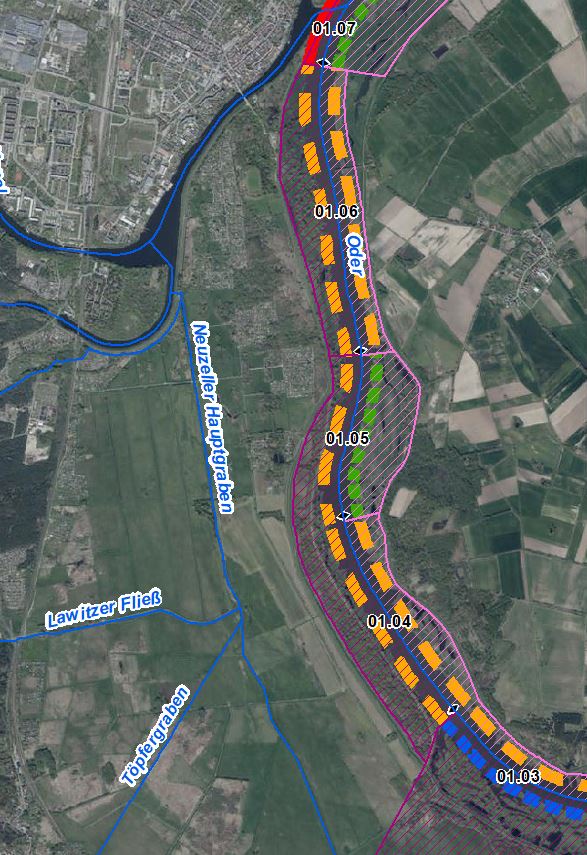 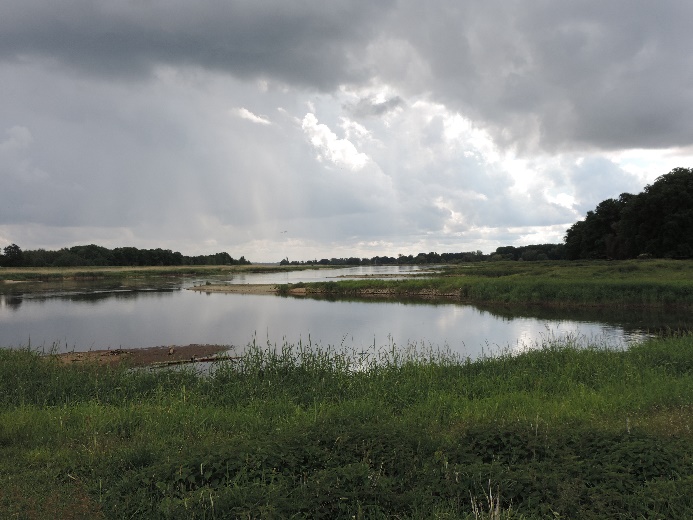 Buhnenfeld in Höhe Fürstenberger Obere Aue, Neuzeller Niederung (Foto: Stowasserplan, Mai 2022)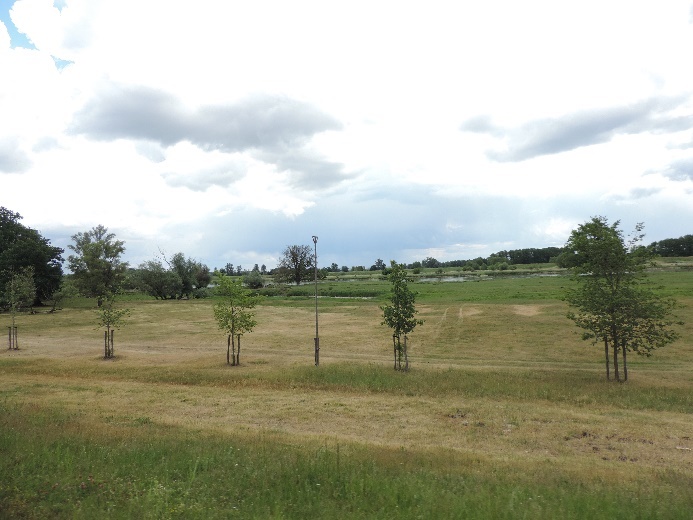 Vorlandbereich oberhalb Eisenhüttenstadt mit Bepflanzung im Bereich des Deichfußes, Blick auf die Oder (Foto: Stowasserplan, Foto: Stowasserplan, Mai 2022)Buhnenfeld in Höhe Fürstenberger Obere Aue, Neuzeller Niederung (Foto: Stowasserplan, Mai 2022)Vorlandbereich oberhalb Eisenhüttenstadt mit Bepflanzung im Bereich des Deichfußes, Blick auf die Oder (Foto: Stowasserplan, Foto: Stowasserplan, Mai 2022)Buhnenfeld in Höhe Fürstenberger Obere Aue, Neuzeller Niederung (Foto: Stowasserplan, Mai 2022)Vorlandbereich oberhalb Eisenhüttenstadt mit Bepflanzung im Bereich des Deichfußes, Blick auf die Oder (Foto: Stowasserplan, Foto: Stowasserplan, Mai 2022)Buhnenfeld in Höhe Fürstenberger Obere Aue, Neuzeller Niederung (Foto: Stowasserplan, Mai 2022)Vorlandbereich oberhalb Eisenhüttenstadt mit Bepflanzung im Bereich des Deichfußes, Blick auf die Oder (Foto: Stowasserplan, Foto: Stowasserplan, Mai 2022)Buhnenfeld in Höhe Fürstenberger Obere Aue, Neuzeller Niederung (Foto: Stowasserplan, Mai 2022)Vorlandbereich oberhalb Eisenhüttenstadt mit Bepflanzung im Bereich des Deichfußes, Blick auf die Oder (Foto: Stowasserplan, Foto: Stowasserplan, Mai 2022)Buhnenfeld in Höhe Fürstenberger Obere Aue, Neuzeller Niederung (Foto: Stowasserplan, Mai 2022)Vorlandbereich oberhalb Eisenhüttenstadt mit Bepflanzung im Bereich des Deichfußes, Blick auf die Oder (Foto: Stowasserplan, Foto: Stowasserplan, Mai 2022)AbschnittsbeschreibungAbschnittsbeschreibungAbschnittsbeschreibungAbschnittsbeschreibungAbschnittsbeschreibungAbschnittsbeschreibungAbschnittsbeschreibungAbschnittsbeschreibungAbschnittsbeschreibungAbschnittsbeschreibungFallgruppe linksseitigFF-VIII - Frei fließende Strecke mit Mischnutzung (Offenland/Bebauung) in der Aue ohne leitbildkonforme UferstrukturFallgruppe linksseitigFF-VIII - Frei fließende Strecke mit Mischnutzung (Offenland/Bebauung) in der Aue ohne leitbildkonforme UferstrukturFallgruppe linksseitigFF-VIII - Frei fließende Strecke mit Mischnutzung (Offenland/Bebauung) in der Aue ohne leitbildkonforme UferstrukturFallgruppe linksseitigFF-VIII - Frei fließende Strecke mit Mischnutzung (Offenland/Bebauung) in der Aue ohne leitbildkonforme UferstrukturFallgruppe linksseitigFF-VIII - Frei fließende Strecke mit Mischnutzung (Offenland/Bebauung) in der Aue ohne leitbildkonforme UferstrukturFallgruppe linksseitigFF-VIII - Frei fließende Strecke mit Mischnutzung (Offenland/Bebauung) in der Aue ohne leitbildkonforme UferstrukturFallgruppe linksseitigFF-VIII - Frei fließende Strecke mit Mischnutzung (Offenland/Bebauung) in der Aue ohne leitbildkonforme UferstrukturFallgruppe linksseitigFF-VIII - Frei fließende Strecke mit Mischnutzung (Offenland/Bebauung) in der Aue ohne leitbildkonforme UferstrukturFallgruppe linksseitigFF-VIII - Frei fließende Strecke mit Mischnutzung (Offenland/Bebauung) in der Aue ohne leitbildkonforme UferstrukturFallgruppe linksseitigFF-VIII - Frei fließende Strecke mit Mischnutzung (Offenland/Bebauung) in der Aue ohne leitbildkonforme UferstrukturFallgruppe rechtsseitig (Hier nachrichtliche Aufführung im Falle der Oder als Grenzgewässer. Mehrfachnennungen auf polnischem Territorium möglich)FF-VIII - Frei fließende Strecke mit Mischnutzung (Offenland/Bebauung) in der Aue ohne leitbildkonforme UferstrukturFallgruppe rechtsseitig (Hier nachrichtliche Aufführung im Falle der Oder als Grenzgewässer. Mehrfachnennungen auf polnischem Territorium möglich)FF-VIII - Frei fließende Strecke mit Mischnutzung (Offenland/Bebauung) in der Aue ohne leitbildkonforme UferstrukturFallgruppe rechtsseitig (Hier nachrichtliche Aufführung im Falle der Oder als Grenzgewässer. Mehrfachnennungen auf polnischem Territorium möglich)FF-VIII - Frei fließende Strecke mit Mischnutzung (Offenland/Bebauung) in der Aue ohne leitbildkonforme UferstrukturFallgruppe rechtsseitig (Hier nachrichtliche Aufführung im Falle der Oder als Grenzgewässer. Mehrfachnennungen auf polnischem Territorium möglich)FF-VIII - Frei fließende Strecke mit Mischnutzung (Offenland/Bebauung) in der Aue ohne leitbildkonforme UferstrukturFallgruppe rechtsseitig (Hier nachrichtliche Aufführung im Falle der Oder als Grenzgewässer. Mehrfachnennungen auf polnischem Territorium möglich)FF-VIII - Frei fließende Strecke mit Mischnutzung (Offenland/Bebauung) in der Aue ohne leitbildkonforme UferstrukturFallgruppe rechtsseitig (Hier nachrichtliche Aufführung im Falle der Oder als Grenzgewässer. Mehrfachnennungen auf polnischem Territorium möglich)FF-VIII - Frei fließende Strecke mit Mischnutzung (Offenland/Bebauung) in der Aue ohne leitbildkonforme UferstrukturFallgruppe rechtsseitig (Hier nachrichtliche Aufführung im Falle der Oder als Grenzgewässer. Mehrfachnennungen auf polnischem Territorium möglich)FF-VIII - Frei fließende Strecke mit Mischnutzung (Offenland/Bebauung) in der Aue ohne leitbildkonforme UferstrukturFallgruppe rechtsseitig (Hier nachrichtliche Aufführung im Falle der Oder als Grenzgewässer. Mehrfachnennungen auf polnischem Territorium möglich)FF-VIII - Frei fließende Strecke mit Mischnutzung (Offenland/Bebauung) in der Aue ohne leitbildkonforme UferstrukturFallgruppe rechtsseitig (Hier nachrichtliche Aufführung im Falle der Oder als Grenzgewässer. Mehrfachnennungen auf polnischem Territorium möglich)FF-VIII - Frei fließende Strecke mit Mischnutzung (Offenland/Bebauung) in der Aue ohne leitbildkonforme UferstrukturFallgruppe rechtsseitig (Hier nachrichtliche Aufführung im Falle der Oder als Grenzgewässer. Mehrfachnennungen auf polnischem Territorium möglich)FF-VIII - Frei fließende Strecke mit Mischnutzung (Offenland/Bebauung) in der Aue ohne leitbildkonforme UferstrukturBeschreibungEingedeichte Aue mit schmalem Vorlandbereich (bewaldet), Altstrukturen auf poln. Seite vorhanden, Uferverbau vorhandenGehölze im Uferbereich vorhanden, Bestand teils lückigIn diesem Abschnitt wurde nach 1997 eine schmale Deichrückverlegung durchgeführt, wobei ein bestehender kommunaler Wald dem Vorland angegliedert wurdeBeschreibungEingedeichte Aue mit schmalem Vorlandbereich (bewaldet), Altstrukturen auf poln. Seite vorhanden, Uferverbau vorhandenGehölze im Uferbereich vorhanden, Bestand teils lückigIn diesem Abschnitt wurde nach 1997 eine schmale Deichrückverlegung durchgeführt, wobei ein bestehender kommunaler Wald dem Vorland angegliedert wurdeBeschreibungEingedeichte Aue mit schmalem Vorlandbereich (bewaldet), Altstrukturen auf poln. Seite vorhanden, Uferverbau vorhandenGehölze im Uferbereich vorhanden, Bestand teils lückigIn diesem Abschnitt wurde nach 1997 eine schmale Deichrückverlegung durchgeführt, wobei ein bestehender kommunaler Wald dem Vorland angegliedert wurdeBeschreibungEingedeichte Aue mit schmalem Vorlandbereich (bewaldet), Altstrukturen auf poln. Seite vorhanden, Uferverbau vorhandenGehölze im Uferbereich vorhanden, Bestand teils lückigIn diesem Abschnitt wurde nach 1997 eine schmale Deichrückverlegung durchgeführt, wobei ein bestehender kommunaler Wald dem Vorland angegliedert wurdeBeschreibungEingedeichte Aue mit schmalem Vorlandbereich (bewaldet), Altstrukturen auf poln. Seite vorhanden, Uferverbau vorhandenGehölze im Uferbereich vorhanden, Bestand teils lückigIn diesem Abschnitt wurde nach 1997 eine schmale Deichrückverlegung durchgeführt, wobei ein bestehender kommunaler Wald dem Vorland angegliedert wurdeBeschreibungEingedeichte Aue mit schmalem Vorlandbereich (bewaldet), Altstrukturen auf poln. Seite vorhanden, Uferverbau vorhandenGehölze im Uferbereich vorhanden, Bestand teils lückigIn diesem Abschnitt wurde nach 1997 eine schmale Deichrückverlegung durchgeführt, wobei ein bestehender kommunaler Wald dem Vorland angegliedert wurdeBeschreibungEingedeichte Aue mit schmalem Vorlandbereich (bewaldet), Altstrukturen auf poln. Seite vorhanden, Uferverbau vorhandenGehölze im Uferbereich vorhanden, Bestand teils lückigIn diesem Abschnitt wurde nach 1997 eine schmale Deichrückverlegung durchgeführt, wobei ein bestehender kommunaler Wald dem Vorland angegliedert wurdeBeschreibungEingedeichte Aue mit schmalem Vorlandbereich (bewaldet), Altstrukturen auf poln. Seite vorhanden, Uferverbau vorhandenGehölze im Uferbereich vorhanden, Bestand teils lückigIn diesem Abschnitt wurde nach 1997 eine schmale Deichrückverlegung durchgeführt, wobei ein bestehender kommunaler Wald dem Vorland angegliedert wurdeBeschreibungEingedeichte Aue mit schmalem Vorlandbereich (bewaldet), Altstrukturen auf poln. Seite vorhanden, Uferverbau vorhandenGehölze im Uferbereich vorhanden, Bestand teils lückigIn diesem Abschnitt wurde nach 1997 eine schmale Deichrückverlegung durchgeführt, wobei ein bestehender kommunaler Wald dem Vorland angegliedert wurdeBeschreibungEingedeichte Aue mit schmalem Vorlandbereich (bewaldet), Altstrukturen auf poln. Seite vorhanden, Uferverbau vorhandenGehölze im Uferbereich vorhanden, Bestand teils lückigIn diesem Abschnitt wurde nach 1997 eine schmale Deichrückverlegung durchgeführt, wobei ein bestehender kommunaler Wald dem Vorland angegliedert wurdeRestriktionen und BelastungenRestriktionen und BelastungenRestriktionen und BelastungenRestriktionen und BelastungenRestriktionen und BelastungenRestriktionen und BelastungenRestriktionen und BelastungenRestriktionen und BelastungenRestriktionen und BelastungenRestriktionen und BelastungenRestriktionenDeichlinie, Wasserstraßennutzung, landwirtschaftliche Nutzflächen, Flächennutzung im Polder durch KleingartensiedlungRestriktionenDeichlinie, Wasserstraßennutzung, landwirtschaftliche Nutzflächen, Flächennutzung im Polder durch KleingartensiedlungRestriktionenDeichlinie, Wasserstraßennutzung, landwirtschaftliche Nutzflächen, Flächennutzung im Polder durch KleingartensiedlungRestriktionenDeichlinie, Wasserstraßennutzung, landwirtschaftliche Nutzflächen, Flächennutzung im Polder durch KleingartensiedlungRestriktionenDeichlinie, Wasserstraßennutzung, landwirtschaftliche Nutzflächen, Flächennutzung im Polder durch KleingartensiedlungRestriktionenDeichlinie, Wasserstraßennutzung, landwirtschaftliche Nutzflächen, Flächennutzung im Polder durch KleingartensiedlungRestriktionenDeichlinie, Wasserstraßennutzung, landwirtschaftliche Nutzflächen, Flächennutzung im Polder durch KleingartensiedlungRestriktionenDeichlinie, Wasserstraßennutzung, landwirtschaftliche Nutzflächen, Flächennutzung im Polder durch KleingartensiedlungRestriktionenDeichlinie, Wasserstraßennutzung, landwirtschaftliche Nutzflächen, Flächennutzung im Polder durch KleingartensiedlungRestriktionenDeichlinie, Wasserstraßennutzung, landwirtschaftliche Nutzflächen, Flächennutzung im Polder durch KleingartensiedlungSignifikante BelastungenDiffuse Quellen, Punktquellen, hydrologische Veränderungen, morphologische Veränderungen im Sinne Landwirtschaft, Hochwasserschutz und SchifffahrtMunitionsbelastung in Folge des zweiten WeltkriegesSignifikante BelastungenDiffuse Quellen, Punktquellen, hydrologische Veränderungen, morphologische Veränderungen im Sinne Landwirtschaft, Hochwasserschutz und SchifffahrtMunitionsbelastung in Folge des zweiten WeltkriegesSignifikante BelastungenDiffuse Quellen, Punktquellen, hydrologische Veränderungen, morphologische Veränderungen im Sinne Landwirtschaft, Hochwasserschutz und SchifffahrtMunitionsbelastung in Folge des zweiten WeltkriegesSignifikante BelastungenDiffuse Quellen, Punktquellen, hydrologische Veränderungen, morphologische Veränderungen im Sinne Landwirtschaft, Hochwasserschutz und SchifffahrtMunitionsbelastung in Folge des zweiten WeltkriegesSignifikante BelastungenDiffuse Quellen, Punktquellen, hydrologische Veränderungen, morphologische Veränderungen im Sinne Landwirtschaft, Hochwasserschutz und SchifffahrtMunitionsbelastung in Folge des zweiten WeltkriegesSignifikante BelastungenDiffuse Quellen, Punktquellen, hydrologische Veränderungen, morphologische Veränderungen im Sinne Landwirtschaft, Hochwasserschutz und SchifffahrtMunitionsbelastung in Folge des zweiten WeltkriegesSignifikante BelastungenDiffuse Quellen, Punktquellen, hydrologische Veränderungen, morphologische Veränderungen im Sinne Landwirtschaft, Hochwasserschutz und SchifffahrtMunitionsbelastung in Folge des zweiten WeltkriegesSignifikante BelastungenDiffuse Quellen, Punktquellen, hydrologische Veränderungen, morphologische Veränderungen im Sinne Landwirtschaft, Hochwasserschutz und SchifffahrtMunitionsbelastung in Folge des zweiten WeltkriegesSignifikante BelastungenDiffuse Quellen, Punktquellen, hydrologische Veränderungen, morphologische Veränderungen im Sinne Landwirtschaft, Hochwasserschutz und SchifffahrtMunitionsbelastung in Folge des zweiten WeltkriegesSignifikante BelastungenDiffuse Quellen, Punktquellen, hydrologische Veränderungen, morphologische Veränderungen im Sinne Landwirtschaft, Hochwasserschutz und SchifffahrtMunitionsbelastung in Folge des zweiten WeltkriegesNaturschutzfachliche BelangeNaturschutzfachliche BelangeNaturschutzfachliche BelangeNaturschutzfachliche BelangeNaturschutzfachliche BelangeNaturschutzfachliche BelangeNaturschutzfachliche BelangeNaturschutzfachliche BelangeNaturschutzfachliche BelangeNaturschutzfachliche BelangeBetroffene SchutzgebieteBetroffene SchutzgebieteBetroffene SchutzgebieteBetroffene SchutzgebieteEinschätzung Synergie/KonfliktEinschätzung Synergie/KonfliktEinschätzung Synergie/KonfliktEinschätzung Synergie/KonfliktBemerkungBemerkungFFH-Gebiet „Oder-Neiße“ (DE 3954-301)FFH-Gebiet „Oder-Neiße“ (DE 3954-301)FFH-Gebiet „Oder-Neiße“ (DE 3954-301)FFH-Gebiet „Oder-Neiße“ (DE 3954-301)SynergieSynergieSynergieSynergieSPA-Gebiet „Mittlere Oderniederung“ (DE 3453-422)SPA-Gebiet „Mittlere Oderniederung“ (DE 3453-422)SPA-Gebiet „Mittlere Oderniederung“ (DE 3453-422)SPA-Gebiet „Mittlere Oderniederung“ (DE 3453-422)SynergieSynergieSynergieSynergieNSG „Oder-Neiße“ (3954-501)NSG „Oder-Neiße“ (3954-501)NSG „Oder-Neiße“ (3954-501)NSG „Oder-Neiße“ (3954-501)SynergieSynergieSynergieSynergieBetroffene LRTBetroffene LRTBetroffene LRTBetroffene LRTEinschätzung Synergie/KonfliktEinschätzung Synergie/KonfliktEinschätzung Synergie/KonfliktEinschätzung Synergie/KonfliktBemerkungBemerkungLRT 3150 - Eutrophe StillgewässerLRT 3150 - Eutrophe StillgewässerLRT 3150 - Eutrophe StillgewässerLRT 3150 - Eutrophe StillgewässerKonfliktKonfliktKonfliktKonfliktdie angebundenen Rinnenstrukuren verlieren ihren Stillgewässercharakterdie angebundenen Rinnenstrukuren verlieren ihren StillgewässercharakterLRT 3270 - Schlammige FlussuferLRT 3270 - Schlammige FlussuferLRT 3270 - Schlammige FlussuferLRT 3270 - Schlammige FlussuferSynergieSynergieSynergieSynergieLRT 6440 - Brenndolden-AuenwiesenLRT 6440 - Brenndolden-AuenwiesenLRT 6440 - Brenndolden-AuenwiesenLRT 6440 - Brenndolden-AuenwiesenSynergieSynergieSynergieSynergieLRT 6510 - Magere Flachland-MähwiesenLRT 6510 - Magere Flachland-MähwiesenLRT 6510 - Magere Flachland-MähwiesenLRT 6510 - Magere Flachland-MähwiesenSynergieSynergieSynergieSynergieLRT 91E0 - Erlen-Eschen- und WeichholzauenwälderLRT 91E0 - Erlen-Eschen- und WeichholzauenwälderLRT 91E0 - Erlen-Eschen- und WeichholzauenwälderLRT 91E0 - Erlen-Eschen- und WeichholzauenwälderSynergieSynergieSynergieSynergieLRT 91F0 - HartholzauewälderLRT 91F0 - HartholzauewälderLRT 91F0 - HartholzauewälderLRT 91F0 - HartholzauewälderSynergieSynergieSynergieSynergieBelange des HochwasserschutzesBelange des HochwasserschutzesBelange des HochwasserschutzesBelange des HochwasserschutzesBelange des HochwasserschutzesBelange des HochwasserschutzesBelange des HochwasserschutzesBelange des HochwasserschutzesBelange des HochwasserschutzesBelange des HochwasserschutzesRegionale Maßnahmenplanung HochwasserrisikomanagementRegionale Maßnahmenplanung HochwasserrisikomanagementRegionale Maßnahmenplanung HochwasserrisikomanagementRegionale Maßnahmenplanung HochwasserrisikomanagementEinschätzung Synergie/KonfliktEinschätzung Synergie/KonfliktEinschätzung Synergie/KonfliktEinschätzung Synergie/KonfliktBemerkungBemerkungO1_00001_00001 (Abschluss der Deichsanierung der Oderdeiche in der Neuzeller Niederung im Baulos 48a-52b)O1_00001_00001 (Abschluss der Deichsanierung der Oderdeiche in der Neuzeller Niederung im Baulos 48a-52b)O1_00001_00001 (Abschluss der Deichsanierung der Oderdeiche in der Neuzeller Niederung im Baulos 48a-52b)O1_00001_00001 (Abschluss der Deichsanierung der Oderdeiche in der Neuzeller Niederung im Baulos 48a-52b)KonfliktKonfliktKonfliktKonfliktDeich durchschneidet Entwicklungskorridor des geplanten StrahlursprungsDeich durchschneidet Entwicklungskorridor des geplanten StrahlursprungsBewertung Bestand & DefizitanalyseBewertung Bestand & DefizitanalyseBewertung Bestand & DefizitanalyseBewertung Bestand & DefizitanalyseBewertung Bestand & DefizitanalyseBewertung Bestand & DefizitanalyseBewertung Bestand & DefizitanalyseBewertung Bestand & DefizitanalyseBewertung Bestand & DefizitanalyseBewertung Bestand & DefizitanalyseÖkologischer Zustand / 
Potenzial gesamtBiologische QualitätskomponentenBiologische QualitätskomponentenBiologische QualitätskomponentenBiologische QualitätskomponentenBiologische QualitätskomponentenBiologische QualitätskomponentenBiologische QualitätskomponentenPhysikalisch- chemische QualitätskomponentenÖkologischer Zustand / 
Potenzial gesamtPhythoplanktonMakrophyten + PhytobenthosMakrophyten + PhytobenthosMakrozoobenthosFischeFischeFischePhysikalisch- chemische QualitätskomponentenBewertung Bestand 
(3. BWZ – 2022-2027)3nicht klassifiziert3 (PB)3 (PB)3222schlechter gutBewertung Defizitanalyse-1nicht klassifiziert-1-1-1000-3Hydromorphologische QualitätskomponentenHydromorphologische QualitätskomponentenHydromorphologische QualitätskomponentenHydromorphologische QualitätskomponentenHydromorphologische QualitätskomponentenHydromorphologische QualitätskomponentenHydromorphologische QualitätskomponentenHydromorphologische QualitätskomponentenHydromorphologische QualitätskomponentenMorphologieMorphologieDurchgängigkeitDurchgängigkeitDurchgängigkeitDurchgängigkeitWasserhaushaltWasserhaushaltWasserhaushaltBewertung/ 
BeschreibungGSK 5,7GSK 5,7sehr gutsehr gutsehr gutsehr gutsehr gutsehr gutsehr gutBeschreibungLängsprofil mäßig verändertkeine bis schwache Breiten- und TiefenvarianzBesiedlungsrelevante Habitate fehlen aufgrund fehlender Lauf- und Sohlstrukturengewässerbegleitende Gehölze fehlen weitgehendkeine Strömungsdiversitätschädliche Umfeldstruktur: beidseitig mit Deich und schmalem VorlandbereichLängsprofil mäßig verändertkeine bis schwache Breiten- und TiefenvarianzBesiedlungsrelevante Habitate fehlen aufgrund fehlender Lauf- und Sohlstrukturengewässerbegleitende Gehölze fehlen weitgehendkeine Strömungsdiversitätschädliche Umfeldstruktur: beidseitig mit Deich und schmalem VorlandbereichLängsdurchgängigkeit gegeben, keine Bauwerke vorhandenkeine laterale Vernetzung zu Deichvorland, Altaue und Nebengewässernkeine Anbindung an die AltaueGeschiebedynamik verändertLängsdurchgängigkeit gegeben, keine Bauwerke vorhandenkeine laterale Vernetzung zu Deichvorland, Altaue und Nebengewässernkeine Anbindung an die AltaueGeschiebedynamik verändertLängsdurchgängigkeit gegeben, keine Bauwerke vorhandenkeine laterale Vernetzung zu Deichvorland, Altaue und Nebengewässernkeine Anbindung an die AltaueGeschiebedynamik verändertLängsdurchgängigkeit gegeben, keine Bauwerke vorhandenkeine laterale Vernetzung zu Deichvorland, Altaue und Nebengewässernkeine Anbindung an die AltaueGeschiebedynamik verändertAbfluss gutAbflussverhalten und Ausuferungsverhalten verändertAbflussdynamik verändertGrundwasseranbindung verändertAbfluss gutAbflussverhalten und Ausuferungsverhalten verändertAbflussdynamik verändertGrundwasseranbindung verändertAbfluss gutAbflussverhalten und Ausuferungsverhalten verändertAbflussdynamik verändertGrundwasseranbindung verändertDefizit-1-10000000EntwicklungszieleEntwicklungszieleEntwicklungszieleEntwicklungszieleEntwicklungszieleEntwicklungszieleEntwicklungszieleEntwicklungszieleEntwicklungszieleEntwicklungszieleEntwicklungsziel gemäß STK – linksseitigAufwertungsstrahlweg entwickelnEntwicklungsziel gemäß STK – linksseitigAufwertungsstrahlweg entwickelnEntwicklungsziel gemäß STK – linksseitigAufwertungsstrahlweg entwickelnEntwicklungsziel gemäß STK – linksseitigAufwertungsstrahlweg entwickelnEntwicklungsziel gemäß STK - rechtsseitigAufwertungsstrahlweg entwickeln
(Abschnitt 01.04_Oder-3 und 01.06_Oder-3, nachrichtlich)Höherwertiger Trittstein umgestalten 
(Abschnitt 01.05_Oder-3, nachrichtlich)Entwicklungsziel gemäß STK - rechtsseitigAufwertungsstrahlweg entwickeln
(Abschnitt 01.04_Oder-3 und 01.06_Oder-3, nachrichtlich)Höherwertiger Trittstein umgestalten 
(Abschnitt 01.05_Oder-3, nachrichtlich)Entwicklungsziel gemäß STK - rechtsseitigAufwertungsstrahlweg entwickeln
(Abschnitt 01.04_Oder-3 und 01.06_Oder-3, nachrichtlich)Höherwertiger Trittstein umgestalten 
(Abschnitt 01.05_Oder-3, nachrichtlich)Entwicklungsziel gemäß STK - rechtsseitigAufwertungsstrahlweg entwickeln
(Abschnitt 01.04_Oder-3 und 01.06_Oder-3, nachrichtlich)Höherwertiger Trittstein umgestalten 
(Abschnitt 01.05_Oder-3, nachrichtlich)Entwicklungsziel gemäß STK - rechtsseitigAufwertungsstrahlweg entwickeln
(Abschnitt 01.04_Oder-3 und 01.06_Oder-3, nachrichtlich)Höherwertiger Trittstein umgestalten 
(Abschnitt 01.05_Oder-3, nachrichtlich)Entwicklungsziel gemäß STK - rechtsseitigAufwertungsstrahlweg entwickeln
(Abschnitt 01.04_Oder-3 und 01.06_Oder-3, nachrichtlich)Höherwertiger Trittstein umgestalten 
(Abschnitt 01.05_Oder-3, nachrichtlich)Hydromorphologische EntwicklungszieleUmsetzung von Maßnahmen im Deichvorland Oderseitige Öffnung von kleineren ausgedeichten Flächen direkt oberhalb und unterhalb der Mündung des Oder-Spree-KanalsFörderung der Gewässerstruktur (Querprofil) durch Entwicklung von Ufer- und AuenvegetationHydromorphologische EntwicklungszieleUmsetzung von Maßnahmen im Deichvorland Oderseitige Öffnung von kleineren ausgedeichten Flächen direkt oberhalb und unterhalb der Mündung des Oder-Spree-KanalsFörderung der Gewässerstruktur (Querprofil) durch Entwicklung von Ufer- und AuenvegetationHydromorphologische EntwicklungszieleUmsetzung von Maßnahmen im Deichvorland Oderseitige Öffnung von kleineren ausgedeichten Flächen direkt oberhalb und unterhalb der Mündung des Oder-Spree-KanalsFörderung der Gewässerstruktur (Querprofil) durch Entwicklung von Ufer- und AuenvegetationHydromorphologische EntwicklungszieleUmsetzung von Maßnahmen im Deichvorland Oderseitige Öffnung von kleineren ausgedeichten Flächen direkt oberhalb und unterhalb der Mündung des Oder-Spree-KanalsFörderung der Gewässerstruktur (Querprofil) durch Entwicklung von Ufer- und AuenvegetationHydromorphologische EntwicklungszieleUmsetzung von Maßnahmen im Deichvorland Oderseitige Öffnung von kleineren ausgedeichten Flächen direkt oberhalb und unterhalb der Mündung des Oder-Spree-KanalsFörderung der Gewässerstruktur (Querprofil) durch Entwicklung von Ufer- und AuenvegetationHydromorphologische EntwicklungszieleUmsetzung von Maßnahmen im Deichvorland Oderseitige Öffnung von kleineren ausgedeichten Flächen direkt oberhalb und unterhalb der Mündung des Oder-Spree-KanalsFörderung der Gewässerstruktur (Querprofil) durch Entwicklung von Ufer- und AuenvegetationHydromorphologische EntwicklungszieleUmsetzung von Maßnahmen im Deichvorland Oderseitige Öffnung von kleineren ausgedeichten Flächen direkt oberhalb und unterhalb der Mündung des Oder-Spree-KanalsFörderung der Gewässerstruktur (Querprofil) durch Entwicklung von Ufer- und AuenvegetationHydromorphologische EntwicklungszieleUmsetzung von Maßnahmen im Deichvorland Oderseitige Öffnung von kleineren ausgedeichten Flächen direkt oberhalb und unterhalb der Mündung des Oder-Spree-KanalsFörderung der Gewässerstruktur (Querprofil) durch Entwicklung von Ufer- und AuenvegetationHydromorphologische EntwicklungszieleUmsetzung von Maßnahmen im Deichvorland Oderseitige Öffnung von kleineren ausgedeichten Flächen direkt oberhalb und unterhalb der Mündung des Oder-Spree-KanalsFörderung der Gewässerstruktur (Querprofil) durch Entwicklung von Ufer- und AuenvegetationHydromorphologische EntwicklungszieleUmsetzung von Maßnahmen im Deichvorland Oderseitige Öffnung von kleineren ausgedeichten Flächen direkt oberhalb und unterhalb der Mündung des Oder-Spree-KanalsFörderung der Gewässerstruktur (Querprofil) durch Entwicklung von Ufer- und AuenvegetationMaßnahmenMaßnahmenMaßnahmenMaßnahmenMaßnahmenMaßnahmenMaßnahmenMaßnahmenMaßnahmenMaßnahmenEinzelmaßnahmenMaßnahmenbeschreibung (Bemerkung)LAWA-MN-TypG1.1Initiieren einer naturnahen Sohlentwicklung71, 72(G1.2)Geschiebemanagement77U1.3Uferverbau/-schutzanlagen naturnah gestalten70, 72, 73U2.1Profil aufweiten / Uferabflachung70, 72U2.2Naturnahe Uferstrukturen erhalten 73U2.3strömungsberuhigte Flachwasserzonen erhalten/entwickeln71, 73U2.4Strömungsberuhigte Flachwasserzonen schaffen71, 73U2.5Anschluss von Seitengewässern/ Nebengerinnen75U3.1Ufervegetation erhalten/entwickeln/ersetzen (Schilf/Hochstauden/Gehölze)73(U3.2)Neophyten-Management (Prüfoption, da potenzielles Vorkommen unbekannt)73, 94A1.4Nebengerinne/Flutrinne erhalten/entwickeln70, 72, 74, 75A1.6Flächensicherung70A3.2Deich/Damm zurückbauen/verlegen (partielle Öffnung des Bäckerlochs)65, 74A3.3Vorland abtragen/ (Auenanbindung)65, 74S1.1Gewässerunterhaltung anpassen/optimieren79S2.1Reduzierung schifffahrtsinduzierter Belastungen-AbschnittsblattAbschnittsblattAbschnittsblattAbschnittsblattAbschnittsblattAbschnittsblattAbschnittsblattAbschnittsblattAbschnittsblattAbschnittsblattWK-IDDEBB6_3WK-IDDEBB6_3WK-NameOder-3WK-NameOder-3GewässernameOderGewässernameOderGewässernameOderGewässernameOderAbschnitts-ID01.07_Oder-3Abschnitts-ID01.07_Oder-3UntersuchungsraumUR 1 - Revitalisierungsabschnitt von Einmündung Lausitzer Neiße bei Ratzdorf bis Frankfurt (Oder)UntersuchungsraumUR 1 - Revitalisierungsabschnitt von Einmündung Lausitzer Neiße bei Ratzdorf bis Frankfurt (Oder)UntersuchungsraumUR 1 - Revitalisierungsabschnitt von Einmündung Lausitzer Neiße bei Ratzdorf bis Frankfurt (Oder)UntersuchungsraumUR 1 - Revitalisierungsabschnitt von Einmündung Lausitzer Neiße bei Ratzdorf bis Frankfurt (Oder)PlanungsbereichPB 2 - Durchgangsstrahlweg EisenhüttenstadtPlanungsbereichPB 2 - Durchgangsstrahlweg EisenhüttenstadtPlanungsbereichPB 2 - Durchgangsstrahlweg EisenhüttenstadtPlanungsbereichPB 2 - Durchgangsstrahlweg EisenhüttenstadtPlanungsbereichPB 2 - Durchgangsstrahlweg EisenhüttenstadtPlanungsbereichPB 2 - Durchgangsstrahlweg EisenhüttenstadtAllgemeine AngabenAllgemeine AngabenAllgemeine AngabenAllgemeine AngabenAllgemeine AngabenAllgemeine AngabenAllgemeine AngabenAllgemeine AngabenAllgemeine AngabenAllgemeine AngabenStationierung (Fluss-km von – bis)553,00 bis 556,70Stationierung (Fluss-km von – bis)553,00 bis 556,70Abschnittslänge3.744 mAbschnittslänge3.744 mLAWA-Typ20 - Sandgeprägte StrömeLAWA-Typ20 - Sandgeprägte StrömeLAWA-Typ20 - Sandgeprägte StrömeLAWA-Typ20 - Sandgeprägte StrömeWasserkörperkategorieNWBWasserkörperkategorieNWBNetzkategorisierungBWStr – Kategorie D NetzkategorisierungBWStr – Kategorie D WasserstraßenklassifizierungIVWasserstraßenklassifizierungIVLagebeschreibungKurz oberhalb Mündung Spree-Oder-Kanal (BRD) bis Einmündung Kühlteich Kraftwerksruine unterhalb von FürstenbergLagebeschreibungKurz oberhalb Mündung Spree-Oder-Kanal (BRD) bis Einmündung Kühlteich Kraftwerksruine unterhalb von FürstenbergLagebeschreibungKurz oberhalb Mündung Spree-Oder-Kanal (BRD) bis Einmündung Kühlteich Kraftwerksruine unterhalb von FürstenbergLagebeschreibungKurz oberhalb Mündung Spree-Oder-Kanal (BRD) bis Einmündung Kühlteich Kraftwerksruine unterhalb von FürstenbergLagebeschreibungKurz oberhalb Mündung Spree-Oder-Kanal (BRD) bis Einmündung Kühlteich Kraftwerksruine unterhalb von FürstenbergLagebeschreibungKurz oberhalb Mündung Spree-Oder-Kanal (BRD) bis Einmündung Kühlteich Kraftwerksruine unterhalb von FürstenbergStaueinflussfreifließendStaueinflussfreifließendStaueinflussfreifließendStaueinflussfreifließendLagebeschreibungKurz oberhalb Mündung Spree-Oder-Kanal (BRD) bis Einmündung Kühlteich Kraftwerksruine unterhalb von FürstenbergLagebeschreibungKurz oberhalb Mündung Spree-Oder-Kanal (BRD) bis Einmündung Kühlteich Kraftwerksruine unterhalb von FürstenbergLagebeschreibungKurz oberhalb Mündung Spree-Oder-Kanal (BRD) bis Einmündung Kühlteich Kraftwerksruine unterhalb von FürstenbergLagebeschreibungKurz oberhalb Mündung Spree-Oder-Kanal (BRD) bis Einmündung Kühlteich Kraftwerksruine unterhalb von FürstenbergLagebeschreibungKurz oberhalb Mündung Spree-Oder-Kanal (BRD) bis Einmündung Kühlteich Kraftwerksruine unterhalb von FürstenbergLagebeschreibungKurz oberhalb Mündung Spree-Oder-Kanal (BRD) bis Einmündung Kühlteich Kraftwerksruine unterhalb von Fürstenberg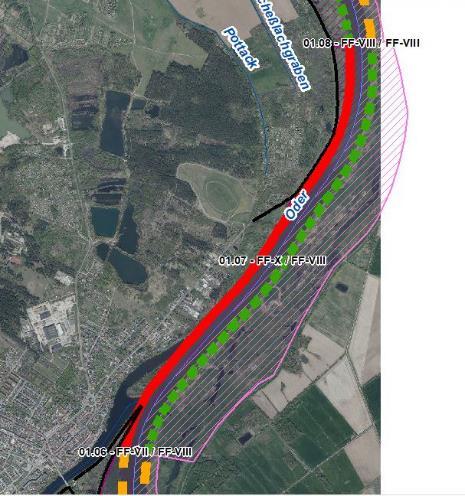 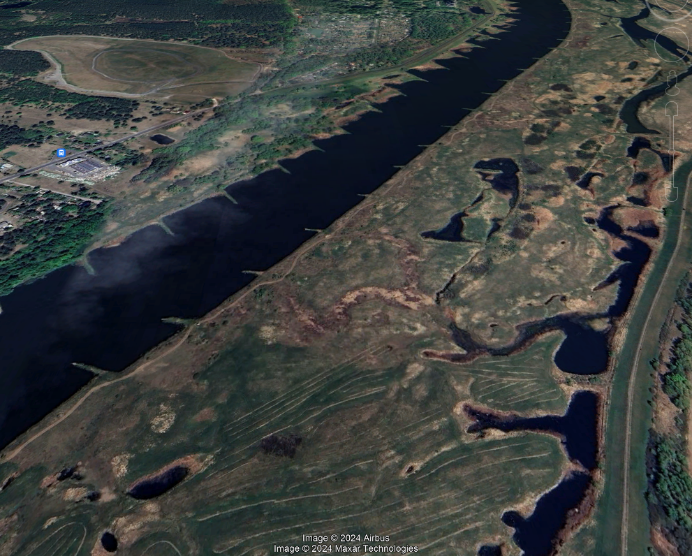 Luftbild mit Blick von Polen auf die Grenzoder Richtung Nordwesten (Quelle: Google Earth, © 2024 Airbus & Maxar Technologies)Luftbild mit Blick von Polen auf die Grenzoder Richtung Nordwesten (Quelle: Google Earth, © 2024 Airbus & Maxar Technologies)Luftbild mit Blick von Polen auf die Grenzoder Richtung Nordwesten (Quelle: Google Earth, © 2024 Airbus & Maxar Technologies)Luftbild mit Blick von Polen auf die Grenzoder Richtung Nordwesten (Quelle: Google Earth, © 2024 Airbus & Maxar Technologies)Luftbild mit Blick von Polen auf die Grenzoder Richtung Nordwesten (Quelle: Google Earth, © 2024 Airbus & Maxar Technologies)Luftbild mit Blick von Polen auf die Grenzoder Richtung Nordwesten (Quelle: Google Earth, © 2024 Airbus & Maxar Technologies)AbschnittsbeschreibungAbschnittsbeschreibungAbschnittsbeschreibungAbschnittsbeschreibungAbschnittsbeschreibungAbschnittsbeschreibungAbschnittsbeschreibungAbschnittsbeschreibungAbschnittsbeschreibungAbschnittsbeschreibungFallgruppe linksseitigFF-X - Frei fließende Strecke mit Bebauung in der Aue ohne Leitbildkonforme UferstrukturFallgruppe linksseitigFF-X - Frei fließende Strecke mit Bebauung in der Aue ohne Leitbildkonforme UferstrukturFallgruppe linksseitigFF-X - Frei fließende Strecke mit Bebauung in der Aue ohne Leitbildkonforme UferstrukturFallgruppe linksseitigFF-X - Frei fließende Strecke mit Bebauung in der Aue ohne Leitbildkonforme UferstrukturFallgruppe linksseitigFF-X - Frei fließende Strecke mit Bebauung in der Aue ohne Leitbildkonforme UferstrukturFallgruppe linksseitigFF-X - Frei fließende Strecke mit Bebauung in der Aue ohne Leitbildkonforme UferstrukturFallgruppe linksseitigFF-X - Frei fließende Strecke mit Bebauung in der Aue ohne Leitbildkonforme UferstrukturFallgruppe linksseitigFF-X - Frei fließende Strecke mit Bebauung in der Aue ohne Leitbildkonforme UferstrukturFallgruppe linksseitigFF-X - Frei fließende Strecke mit Bebauung in der Aue ohne Leitbildkonforme UferstrukturFallgruppe linksseitigFF-X - Frei fließende Strecke mit Bebauung in der Aue ohne Leitbildkonforme UferstrukturFallgruppe rechtsseitig (Hier nachrichtliche Aufführung im Falle der Oder als Grenzgewässer. Mehrfachnennungen auf polnischem Territorium möglich)FF-VIII - Frei fließende Strecke mit Mischnutzung (Offenland/Bebauung) in der Aue ohne Leitbildkonforme UferstrukturFallgruppe rechtsseitig (Hier nachrichtliche Aufführung im Falle der Oder als Grenzgewässer. Mehrfachnennungen auf polnischem Territorium möglich)FF-VIII - Frei fließende Strecke mit Mischnutzung (Offenland/Bebauung) in der Aue ohne Leitbildkonforme UferstrukturFallgruppe rechtsseitig (Hier nachrichtliche Aufführung im Falle der Oder als Grenzgewässer. Mehrfachnennungen auf polnischem Territorium möglich)FF-VIII - Frei fließende Strecke mit Mischnutzung (Offenland/Bebauung) in der Aue ohne Leitbildkonforme UferstrukturFallgruppe rechtsseitig (Hier nachrichtliche Aufführung im Falle der Oder als Grenzgewässer. Mehrfachnennungen auf polnischem Territorium möglich)FF-VIII - Frei fließende Strecke mit Mischnutzung (Offenland/Bebauung) in der Aue ohne Leitbildkonforme UferstrukturFallgruppe rechtsseitig (Hier nachrichtliche Aufführung im Falle der Oder als Grenzgewässer. Mehrfachnennungen auf polnischem Territorium möglich)FF-VIII - Frei fließende Strecke mit Mischnutzung (Offenland/Bebauung) in der Aue ohne Leitbildkonforme UferstrukturFallgruppe rechtsseitig (Hier nachrichtliche Aufführung im Falle der Oder als Grenzgewässer. Mehrfachnennungen auf polnischem Territorium möglich)FF-VIII - Frei fließende Strecke mit Mischnutzung (Offenland/Bebauung) in der Aue ohne Leitbildkonforme UferstrukturFallgruppe rechtsseitig (Hier nachrichtliche Aufführung im Falle der Oder als Grenzgewässer. Mehrfachnennungen auf polnischem Territorium möglich)FF-VIII - Frei fließende Strecke mit Mischnutzung (Offenland/Bebauung) in der Aue ohne Leitbildkonforme UferstrukturFallgruppe rechtsseitig (Hier nachrichtliche Aufführung im Falle der Oder als Grenzgewässer. Mehrfachnennungen auf polnischem Territorium möglich)FF-VIII - Frei fließende Strecke mit Mischnutzung (Offenland/Bebauung) in der Aue ohne Leitbildkonforme UferstrukturFallgruppe rechtsseitig (Hier nachrichtliche Aufführung im Falle der Oder als Grenzgewässer. Mehrfachnennungen auf polnischem Territorium möglich)FF-VIII - Frei fließende Strecke mit Mischnutzung (Offenland/Bebauung) in der Aue ohne Leitbildkonforme UferstrukturFallgruppe rechtsseitig (Hier nachrichtliche Aufführung im Falle der Oder als Grenzgewässer. Mehrfachnennungen auf polnischem Territorium möglich)FF-VIII - Frei fließende Strecke mit Mischnutzung (Offenland/Bebauung) in der Aue ohne Leitbildkonforme UferstrukturBeschreibungOrtlage Eisenhüttenstadt teils eingedeicht, teils höherliegendes Gelände direkt an das Gewässer grenzendBeschreibungOrtlage Eisenhüttenstadt teils eingedeicht, teils höherliegendes Gelände direkt an das Gewässer grenzendBeschreibungOrtlage Eisenhüttenstadt teils eingedeicht, teils höherliegendes Gelände direkt an das Gewässer grenzendBeschreibungOrtlage Eisenhüttenstadt teils eingedeicht, teils höherliegendes Gelände direkt an das Gewässer grenzendBeschreibungOrtlage Eisenhüttenstadt teils eingedeicht, teils höherliegendes Gelände direkt an das Gewässer grenzendBeschreibungOrtlage Eisenhüttenstadt teils eingedeicht, teils höherliegendes Gelände direkt an das Gewässer grenzendBeschreibungOrtlage Eisenhüttenstadt teils eingedeicht, teils höherliegendes Gelände direkt an das Gewässer grenzendBeschreibungOrtlage Eisenhüttenstadt teils eingedeicht, teils höherliegendes Gelände direkt an das Gewässer grenzendBeschreibungOrtlage Eisenhüttenstadt teils eingedeicht, teils höherliegendes Gelände direkt an das Gewässer grenzendBeschreibungOrtlage Eisenhüttenstadt teils eingedeicht, teils höherliegendes Gelände direkt an das Gewässer grenzendRestriktionen und BelastungenRestriktionen und BelastungenRestriktionen und BelastungenRestriktionen und BelastungenRestriktionen und BelastungenRestriktionen und BelastungenRestriktionen und BelastungenRestriktionen und BelastungenRestriktionen und BelastungenRestriktionen und BelastungenRestriktionenDeichlinie, Wasserstraßennutzung, SiedlungsflächenRestriktionenDeichlinie, Wasserstraßennutzung, SiedlungsflächenRestriktionenDeichlinie, Wasserstraßennutzung, SiedlungsflächenRestriktionenDeichlinie, Wasserstraßennutzung, SiedlungsflächenRestriktionenDeichlinie, Wasserstraßennutzung, SiedlungsflächenRestriktionenDeichlinie, Wasserstraßennutzung, SiedlungsflächenRestriktionenDeichlinie, Wasserstraßennutzung, SiedlungsflächenRestriktionenDeichlinie, Wasserstraßennutzung, SiedlungsflächenRestriktionenDeichlinie, Wasserstraßennutzung, SiedlungsflächenRestriktionenDeichlinie, Wasserstraßennutzung, SiedlungsflächenSignifikante BelastungenDiffuse Quellen, Punktquellen, hydrologische Veränderungen, morphologische Veränderungen im Sinne Landwirtschaft, Hochwasserschutz und SchifffahrtMunitionsbelastung in Folge des zweiten WeltkriegesSignifikante BelastungenDiffuse Quellen, Punktquellen, hydrologische Veränderungen, morphologische Veränderungen im Sinne Landwirtschaft, Hochwasserschutz und SchifffahrtMunitionsbelastung in Folge des zweiten WeltkriegesSignifikante BelastungenDiffuse Quellen, Punktquellen, hydrologische Veränderungen, morphologische Veränderungen im Sinne Landwirtschaft, Hochwasserschutz und SchifffahrtMunitionsbelastung in Folge des zweiten WeltkriegesSignifikante BelastungenDiffuse Quellen, Punktquellen, hydrologische Veränderungen, morphologische Veränderungen im Sinne Landwirtschaft, Hochwasserschutz und SchifffahrtMunitionsbelastung in Folge des zweiten WeltkriegesSignifikante BelastungenDiffuse Quellen, Punktquellen, hydrologische Veränderungen, morphologische Veränderungen im Sinne Landwirtschaft, Hochwasserschutz und SchifffahrtMunitionsbelastung in Folge des zweiten WeltkriegesSignifikante BelastungenDiffuse Quellen, Punktquellen, hydrologische Veränderungen, morphologische Veränderungen im Sinne Landwirtschaft, Hochwasserschutz und SchifffahrtMunitionsbelastung in Folge des zweiten WeltkriegesSignifikante BelastungenDiffuse Quellen, Punktquellen, hydrologische Veränderungen, morphologische Veränderungen im Sinne Landwirtschaft, Hochwasserschutz und SchifffahrtMunitionsbelastung in Folge des zweiten WeltkriegesSignifikante BelastungenDiffuse Quellen, Punktquellen, hydrologische Veränderungen, morphologische Veränderungen im Sinne Landwirtschaft, Hochwasserschutz und SchifffahrtMunitionsbelastung in Folge des zweiten WeltkriegesSignifikante BelastungenDiffuse Quellen, Punktquellen, hydrologische Veränderungen, morphologische Veränderungen im Sinne Landwirtschaft, Hochwasserschutz und SchifffahrtMunitionsbelastung in Folge des zweiten WeltkriegesSignifikante BelastungenDiffuse Quellen, Punktquellen, hydrologische Veränderungen, morphologische Veränderungen im Sinne Landwirtschaft, Hochwasserschutz und SchifffahrtMunitionsbelastung in Folge des zweiten WeltkriegesNaturschutzfachliche BelangeNaturschutzfachliche BelangeNaturschutzfachliche BelangeNaturschutzfachliche BelangeNaturschutzfachliche BelangeNaturschutzfachliche BelangeNaturschutzfachliche BelangeNaturschutzfachliche BelangeNaturschutzfachliche BelangeNaturschutzfachliche BelangeBetroffene SchutzgebieteBetroffene SchutzgebieteBetroffene SchutzgebieteBetroffene SchutzgebieteEinschätzung Synergie/KonfliktEinschätzung Synergie/KonfliktEinschätzung Synergie/KonfliktEinschätzung Synergie/KonfliktBemerkungBemerkungFFH-Gebiet „Mittlere Oder“ (DE 3754-303)FFH-Gebiet „Mittlere Oder“ (DE 3754-303)FFH-Gebiet „Mittlere Oder“ (DE 3754-303)FFH-Gebiet „Mittlere Oder“ (DE 3754-303)SynergieSynergieSynergieSynergieFFH-Gebiet „Oder-Neiße“ (DE 3954-301)FFH-Gebiet „Oder-Neiße“ (DE 3954-301)FFH-Gebiet „Oder-Neiße“ (DE 3954-301)FFH-Gebiet „Oder-Neiße“ (DE 3954-301)SynergieSynergieSynergieSynergieFFH-Gebiet „Oder-Neiße Ergänzung“ (DE 3553-308)FFH-Gebiet „Oder-Neiße Ergänzung“ (DE 3553-308)FFH-Gebiet „Oder-Neiße Ergänzung“ (DE 3553-308)FFH-Gebiet „Oder-Neiße Ergänzung“ (DE 3553-308)SynergieSynergieSynergieSynergieSPA-Gebiet „Mittlere Oderniederung“ (DE 3453-422)SPA-Gebiet „Mittlere Oderniederung“ (DE 3453-422)SPA-Gebiet „Mittlere Oderniederung“ (DE 3453-422)SPA-Gebiet „Mittlere Oderniederung“ (DE 3453-422)SynergieSynergieSynergieSynergieNSG „Oder-Neiße“ (3954-501)NSG „Oder-Neiße“ (3954-501)NSG „Oder-Neiße“ (3954-501)NSG „Oder-Neiße“ (3954-501)SynergieSynergieSynergieSynergieNSG „Mittlere Oder“ (3753-501)NSG „Mittlere Oder“ (3753-501)NSG „Mittlere Oder“ (3753-501)NSG „Mittlere Oder“ (3753-501)SynergieSynergieSynergieSynergieBetroffene LRTBetroffene LRTBetroffene LRTBetroffene LRTEinschätzung Synergie/KonfliktEinschätzung Synergie/KonfliktEinschätzung Synergie/KonfliktEinschätzung Synergie/KonfliktBemerkungBemerkungLRT 3150 - Eutrophe StillgewässerLRT 3150 - Eutrophe StillgewässerLRT 3150 - Eutrophe StillgewässerLRT 3150 - Eutrophe StillgewässerSynergieSynergieSynergieSynergieLRT 3270 - Schlammige FlussuferLRT 3270 - Schlammige FlussuferLRT 3270 - Schlammige FlussuferLRT 3270 - Schlammige FlussuferSynergieSynergieSynergieSynergieLRT 6440 - Brenndolden-AuenwiesenLRT 6440 - Brenndolden-AuenwiesenLRT 6440 - Brenndolden-AuenwiesenLRT 6440 - Brenndolden-AuenwiesenSynergieSynergieSynergieSynergieLRT 6510 - Magere Flachland-MähwiesenLRT 6510 - Magere Flachland-MähwiesenLRT 6510 - Magere Flachland-MähwiesenLRT 6510 - Magere Flachland-MähwiesenSynergieSynergieSynergieSynergieLRT 91E0 - Erlen-Eschen- und WeichholzauenwälderLRT 91E0 - Erlen-Eschen- und WeichholzauenwälderLRT 91E0 - Erlen-Eschen- und WeichholzauenwälderLRT 91E0 - Erlen-Eschen- und WeichholzauenwälderSynergieSynergieSynergieSynergieLRT 91F0 - HartholzauewälderLRT 91F0 - HartholzauewälderLRT 91F0 - HartholzauewälderLRT 91F0 - HartholzauewälderSynergieSynergieSynergieSynergieBelange des HochwasserschutzesBelange des HochwasserschutzesBelange des HochwasserschutzesBelange des HochwasserschutzesBelange des HochwasserschutzesBelange des HochwasserschutzesBelange des HochwasserschutzesBelange des HochwasserschutzesBelange des HochwasserschutzesBelange des HochwasserschutzesRegionale Maßnahmenplanung HochwasserrisikomanagementRegionale Maßnahmenplanung HochwasserrisikomanagementRegionale Maßnahmenplanung HochwasserrisikomanagementRegionale Maßnahmenplanung HochwasserrisikomanagementEinschätzung Synergie/KonfliktEinschätzung Synergie/KonfliktEinschätzung Synergie/KonfliktEinschätzung Synergie/KonfliktBemerkungBemerkungkeine Überschneidungkeine Überschneidungkeine Überschneidungkeine Überschneidung----Bewertung Bestand & DefizitanalyseBewertung Bestand & DefizitanalyseBewertung Bestand & DefizitanalyseBewertung Bestand & DefizitanalyseBewertung Bestand & DefizitanalyseBewertung Bestand & DefizitanalyseBewertung Bestand & DefizitanalyseBewertung Bestand & DefizitanalyseBewertung Bestand & DefizitanalyseBewertung Bestand & DefizitanalyseÖkologischer Zustand / 
Potenzial gesamtBiologische QualitätskomponentenBiologische QualitätskomponentenBiologische QualitätskomponentenBiologische QualitätskomponentenBiologische QualitätskomponentenBiologische QualitätskomponentenBiologische QualitätskomponentenPhysikalisch- chemische QualitätskomponentenÖkologischer Zustand / 
Potenzial gesamtPhythoplanktonMakrophyten + PhytobenthosMakrophyten + PhytobenthosMakrozoobenthosFischeFischeFischePhysikalisch- chemische QualitätskomponentenBewertung Bestand 
(3. BWZ – 2022-2027)3nicht klassifiziert3 (PB)3 (PB)3222schlechter als gutBewertung Defizitanalyse-1nicht klassifiziert-1-1-1000-1Hydromorphologische QualitätskomponentenHydromorphologische QualitätskomponentenHydromorphologische QualitätskomponentenHydromorphologische QualitätskomponentenHydromorphologische QualitätskomponentenHydromorphologische QualitätskomponentenHydromorphologische QualitätskomponentenHydromorphologische QualitätskomponentenHydromorphologische QualitätskomponentenMorphologieMorphologieDurchgängigkeitDurchgängigkeitDurchgängigkeitDurchgängigkeitWasserhaushaltWasserhaushaltWasserhaushaltBewertung/ 
BeschreibungGSK 6,75GSK 6,75sehr gutsehr gutsehr gutsehr gutsehr gutsehr gutsehr gutBeschreibungGeradlinig; Trapezprofilkeine bis schwache Breiten- und TiefenvarianzBesiedlungsrelevante Habitate fehlen aufgrund fehlender Lauf- und Sohlstrukturengewässerbegleitende Gehölze fehlen weitgehendkeine StrömungsdiversitätSchädliche Umfeldstruktur: Deich in geringem Abstand (teils Schardeich)Geradlinig; Trapezprofilkeine bis schwache Breiten- und TiefenvarianzBesiedlungsrelevante Habitate fehlen aufgrund fehlender Lauf- und Sohlstrukturengewässerbegleitende Gehölze fehlen weitgehendkeine StrömungsdiversitätSchädliche Umfeldstruktur: Deich in geringem Abstand (teils Schardeich)Längsdurchgängigkeit gegeben, keine Bauwerke vorhandenkeine Anbindung an die AltaueGeschiebedynamik verändertLängsdurchgängigkeit gegeben, keine Bauwerke vorhandenkeine Anbindung an die AltaueGeschiebedynamik verändertLängsdurchgängigkeit gegeben, keine Bauwerke vorhandenkeine Anbindung an die AltaueGeschiebedynamik verändertLängsdurchgängigkeit gegeben, keine Bauwerke vorhandenkeine Anbindung an die AltaueGeschiebedynamik verändertAbfluss gutAbflussverhalten und Ausuferungsverhalten verändertAbflussdynamik verändertGrundwasseranbindung verändertAbfluss gutAbflussverhalten und Ausuferungsverhalten verändertAbflussdynamik verändertGrundwasseranbindung verändertAbfluss gutAbflussverhalten und Ausuferungsverhalten verändertAbflussdynamik verändertGrundwasseranbindung verändertDefizit000000000EntwicklungszieleEntwicklungszieleEntwicklungszieleEntwicklungszieleEntwicklungszieleEntwicklungszieleEntwicklungszieleEntwicklungszieleEntwicklungszieleEntwicklungszieleEntwicklungsziel gemäß STK – linksseitigDurchgangsstrahlweg erhaltenEntwicklungsziel gemäß STK – linksseitigDurchgangsstrahlweg erhaltenEntwicklungsziel gemäß STK – linksseitigDurchgangsstrahlweg erhaltenEntwicklungsziel gemäß STK – linksseitigDurchgangsstrahlweg erhaltenEntwicklungsziel gemäß STK - rechtsseitigHöherwertiger Trittstein umgestalten (nachrichtlich)Entwicklungsziel gemäß STK - rechtsseitigHöherwertiger Trittstein umgestalten (nachrichtlich)Entwicklungsziel gemäß STK - rechtsseitigHöherwertiger Trittstein umgestalten (nachrichtlich)Entwicklungsziel gemäß STK - rechtsseitigHöherwertiger Trittstein umgestalten (nachrichtlich)Entwicklungsziel gemäß STK - rechtsseitigHöherwertiger Trittstein umgestalten (nachrichtlich)Entwicklungsziel gemäß STK - rechtsseitigHöherwertiger Trittstein umgestalten (nachrichtlich)Hydromorphologische EntwicklungszieleZustand ist zu erhaltenRestriktionsbedingt wenig EntwicklungsmöglichkeitenPrüfung ob eine bessere Anbindung des nördlich der Mündung des Oder-Spree-Kanals gelegenen ausgedeichten und ungenutzten Bereichs unter Berücksichtigung der Leitdeichfunktionen möglich wäreHydromorphologische EntwicklungszieleZustand ist zu erhaltenRestriktionsbedingt wenig EntwicklungsmöglichkeitenPrüfung ob eine bessere Anbindung des nördlich der Mündung des Oder-Spree-Kanals gelegenen ausgedeichten und ungenutzten Bereichs unter Berücksichtigung der Leitdeichfunktionen möglich wäreHydromorphologische EntwicklungszieleZustand ist zu erhaltenRestriktionsbedingt wenig EntwicklungsmöglichkeitenPrüfung ob eine bessere Anbindung des nördlich der Mündung des Oder-Spree-Kanals gelegenen ausgedeichten und ungenutzten Bereichs unter Berücksichtigung der Leitdeichfunktionen möglich wäreHydromorphologische EntwicklungszieleZustand ist zu erhaltenRestriktionsbedingt wenig EntwicklungsmöglichkeitenPrüfung ob eine bessere Anbindung des nördlich der Mündung des Oder-Spree-Kanals gelegenen ausgedeichten und ungenutzten Bereichs unter Berücksichtigung der Leitdeichfunktionen möglich wäreHydromorphologische EntwicklungszieleZustand ist zu erhaltenRestriktionsbedingt wenig EntwicklungsmöglichkeitenPrüfung ob eine bessere Anbindung des nördlich der Mündung des Oder-Spree-Kanals gelegenen ausgedeichten und ungenutzten Bereichs unter Berücksichtigung der Leitdeichfunktionen möglich wäreHydromorphologische EntwicklungszieleZustand ist zu erhaltenRestriktionsbedingt wenig EntwicklungsmöglichkeitenPrüfung ob eine bessere Anbindung des nördlich der Mündung des Oder-Spree-Kanals gelegenen ausgedeichten und ungenutzten Bereichs unter Berücksichtigung der Leitdeichfunktionen möglich wäreHydromorphologische EntwicklungszieleZustand ist zu erhaltenRestriktionsbedingt wenig EntwicklungsmöglichkeitenPrüfung ob eine bessere Anbindung des nördlich der Mündung des Oder-Spree-Kanals gelegenen ausgedeichten und ungenutzten Bereichs unter Berücksichtigung der Leitdeichfunktionen möglich wäreHydromorphologische EntwicklungszieleZustand ist zu erhaltenRestriktionsbedingt wenig EntwicklungsmöglichkeitenPrüfung ob eine bessere Anbindung des nördlich der Mündung des Oder-Spree-Kanals gelegenen ausgedeichten und ungenutzten Bereichs unter Berücksichtigung der Leitdeichfunktionen möglich wäreHydromorphologische EntwicklungszieleZustand ist zu erhaltenRestriktionsbedingt wenig EntwicklungsmöglichkeitenPrüfung ob eine bessere Anbindung des nördlich der Mündung des Oder-Spree-Kanals gelegenen ausgedeichten und ungenutzten Bereichs unter Berücksichtigung der Leitdeichfunktionen möglich wäreHydromorphologische EntwicklungszieleZustand ist zu erhaltenRestriktionsbedingt wenig EntwicklungsmöglichkeitenPrüfung ob eine bessere Anbindung des nördlich der Mündung des Oder-Spree-Kanals gelegenen ausgedeichten und ungenutzten Bereichs unter Berücksichtigung der Leitdeichfunktionen möglich wäreMaßnahmenMaßnahmenMaßnahmenEinzelmaßnahmenMaßnahmenbeschreibung (Bemerkung)LAWA-MN-TypU2.2Naturnahe Uferstrukturen erhalten 73U2.3strömungsberuhigte Flachwasserzonen erhalten71, 73U3.1Ufervegetation erhalten (Schilf/Hochstauden/Gehölze)73S1.1Gewässerunterhaltung anpassen/optimieren (ökologisch verträglicher Umbau von Regelungsbauwerken)79AbschnittsblattAbschnittsblattAbschnittsblattAbschnittsblattAbschnittsblattAbschnittsblattAbschnittsblattAbschnittsblattAbschnittsblattAbschnittsblattWK-IDDEBB6_3WK-IDDEBB6_3WK-NameOder-3WK-NameOder-3GewässernameOderGewässernameOderGewässernameOderGewässernameOderAbschnitts-ID01.08_Oder-3Abschnitts-ID01.08_Oder-3UntersuchungsraumUR 1 - Revitalisierungsabschnitt von Einmündung Lausitzer Neiße bei Ratzdorf bis Frankfurt (Oder)UntersuchungsraumUR 1 - Revitalisierungsabschnitt von Einmündung Lausitzer Neiße bei Ratzdorf bis Frankfurt (Oder)UntersuchungsraumUR 1 - Revitalisierungsabschnitt von Einmündung Lausitzer Neiße bei Ratzdorf bis Frankfurt (Oder)UntersuchungsraumUR 1 - Revitalisierungsabschnitt von Einmündung Lausitzer Neiße bei Ratzdorf bis Frankfurt (Oder)PlanungsbereichPB 3.1 - Entwicklung des Vorlandes entlang der Ziltendorfer NiederungPlanungsbereichPB 3.1 - Entwicklung des Vorlandes entlang der Ziltendorfer NiederungPlanungsbereichPB 3.1 - Entwicklung des Vorlandes entlang der Ziltendorfer NiederungPlanungsbereichPB 3.1 - Entwicklung des Vorlandes entlang der Ziltendorfer NiederungPlanungsbereichPB 3.1 - Entwicklung des Vorlandes entlang der Ziltendorfer NiederungPlanungsbereichPB 3.1 - Entwicklung des Vorlandes entlang der Ziltendorfer NiederungAllgemeine AngabenAllgemeine AngabenAllgemeine AngabenAllgemeine AngabenAllgemeine AngabenAllgemeine AngabenAllgemeine AngabenAllgemeine AngabenAllgemeine AngabenAllgemeine AngabenStationierung (Fluss-km von – bis)556,70 bis 559,00Stationierung (Fluss-km von – bis)556,70 bis 559,00Abschnittslänge2.375 mAbschnittslänge2.375 mLAWA-Typ20 - Sandgeprägte StrömeLAWA-Typ20 - Sandgeprägte StrömeLAWA-Typ20 - Sandgeprägte StrömeLAWA-Typ20 - Sandgeprägte StrömeWasserkörperkategorieNWBWasserkörperkategorieNWBNetzkategorisierungBWStr – Kategorie D NetzkategorisierungBWStr – Kategorie D  WasserstraßenklassifizierungIV WasserstraßenklassifizierungIVLagebeschreibungEinmündung Kühlteich Kraftwerksruine unterhalb von Fürstenberg bis Beginn Schardeich auf Höhe VogelsangLagebeschreibungEinmündung Kühlteich Kraftwerksruine unterhalb von Fürstenberg bis Beginn Schardeich auf Höhe VogelsangLagebeschreibungEinmündung Kühlteich Kraftwerksruine unterhalb von Fürstenberg bis Beginn Schardeich auf Höhe VogelsangLagebeschreibungEinmündung Kühlteich Kraftwerksruine unterhalb von Fürstenberg bis Beginn Schardeich auf Höhe VogelsangLagebeschreibungEinmündung Kühlteich Kraftwerksruine unterhalb von Fürstenberg bis Beginn Schardeich auf Höhe VogelsangLagebeschreibungEinmündung Kühlteich Kraftwerksruine unterhalb von Fürstenberg bis Beginn Schardeich auf Höhe VogelsangStaueinflussfreifließendStaueinflussfreifließendStaueinflussfreifließendStaueinflussfreifließendLagebeschreibungEinmündung Kühlteich Kraftwerksruine unterhalb von Fürstenberg bis Beginn Schardeich auf Höhe VogelsangLagebeschreibungEinmündung Kühlteich Kraftwerksruine unterhalb von Fürstenberg bis Beginn Schardeich auf Höhe VogelsangLagebeschreibungEinmündung Kühlteich Kraftwerksruine unterhalb von Fürstenberg bis Beginn Schardeich auf Höhe VogelsangLagebeschreibungEinmündung Kühlteich Kraftwerksruine unterhalb von Fürstenberg bis Beginn Schardeich auf Höhe VogelsangLagebeschreibungEinmündung Kühlteich Kraftwerksruine unterhalb von Fürstenberg bis Beginn Schardeich auf Höhe VogelsangLagebeschreibungEinmündung Kühlteich Kraftwerksruine unterhalb von Fürstenberg bis Beginn Schardeich auf Höhe Vogelsang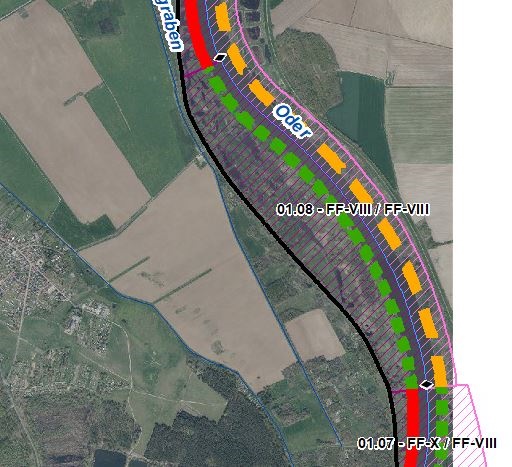 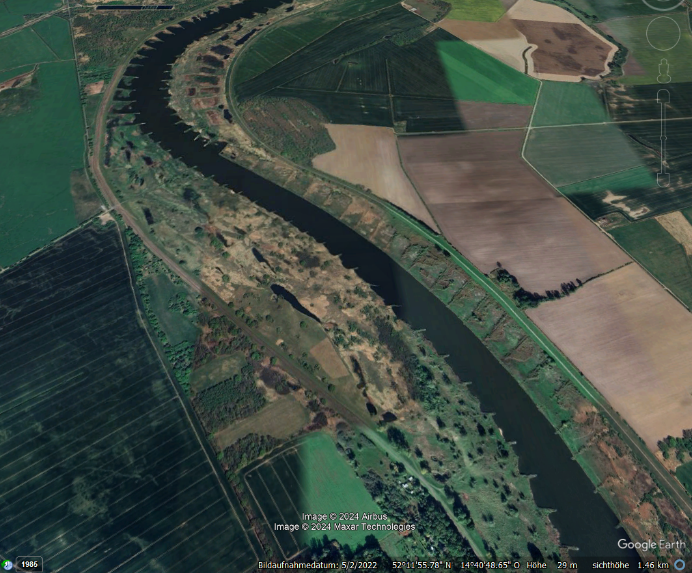 Luftbild mit Blick von Deutschland auf die Grenzoder Richtung Nordosten (Quelle: Google Earth, © 2024 Airbus & Maxar Technologies)Luftbild mit Blick von Deutschland auf die Grenzoder Richtung Nordosten (Quelle: Google Earth, © 2024 Airbus & Maxar Technologies)Luftbild mit Blick von Deutschland auf die Grenzoder Richtung Nordosten (Quelle: Google Earth, © 2024 Airbus & Maxar Technologies)Luftbild mit Blick von Deutschland auf die Grenzoder Richtung Nordosten (Quelle: Google Earth, © 2024 Airbus & Maxar Technologies)Luftbild mit Blick von Deutschland auf die Grenzoder Richtung Nordosten (Quelle: Google Earth, © 2024 Airbus & Maxar Technologies)Luftbild mit Blick von Deutschland auf die Grenzoder Richtung Nordosten (Quelle: Google Earth, © 2024 Airbus & Maxar Technologies)AbschnittsbeschreibungAbschnittsbeschreibungAbschnittsbeschreibungAbschnittsbeschreibungAbschnittsbeschreibungAbschnittsbeschreibungAbschnittsbeschreibungAbschnittsbeschreibungAbschnittsbeschreibungAbschnittsbeschreibungFallgruppe linksseitigFF-VIII - Frei fließende Strecke mit Mischnutzung (Offenland/Bebauung) in der Aue ohne leitbildkonforme UferstrukturFallgruppe linksseitigFF-VIII - Frei fließende Strecke mit Mischnutzung (Offenland/Bebauung) in der Aue ohne leitbildkonforme UferstrukturFallgruppe linksseitigFF-VIII - Frei fließende Strecke mit Mischnutzung (Offenland/Bebauung) in der Aue ohne leitbildkonforme UferstrukturFallgruppe linksseitigFF-VIII - Frei fließende Strecke mit Mischnutzung (Offenland/Bebauung) in der Aue ohne leitbildkonforme UferstrukturFallgruppe linksseitigFF-VIII - Frei fließende Strecke mit Mischnutzung (Offenland/Bebauung) in der Aue ohne leitbildkonforme UferstrukturFallgruppe linksseitigFF-VIII - Frei fließende Strecke mit Mischnutzung (Offenland/Bebauung) in der Aue ohne leitbildkonforme UferstrukturFallgruppe linksseitigFF-VIII - Frei fließende Strecke mit Mischnutzung (Offenland/Bebauung) in der Aue ohne leitbildkonforme UferstrukturFallgruppe linksseitigFF-VIII - Frei fließende Strecke mit Mischnutzung (Offenland/Bebauung) in der Aue ohne leitbildkonforme UferstrukturFallgruppe linksseitigFF-VIII - Frei fließende Strecke mit Mischnutzung (Offenland/Bebauung) in der Aue ohne leitbildkonforme UferstrukturFallgruppe linksseitigFF-VIII - Frei fließende Strecke mit Mischnutzung (Offenland/Bebauung) in der Aue ohne leitbildkonforme UferstrukturFallgruppe rechtsseitig (Hier nachrichtliche Aufführung im Falle der Oder als Grenzgewässer. Mehrfachnennungen auf polnischem Territorium möglich)FF-VIII - Frei fließende Strecke mit Mischnutzung (Offenland/Bebauung) in der Aue ohne leitbildkonforme UferstrukturFallgruppe rechtsseitig (Hier nachrichtliche Aufführung im Falle der Oder als Grenzgewässer. Mehrfachnennungen auf polnischem Territorium möglich)FF-VIII - Frei fließende Strecke mit Mischnutzung (Offenland/Bebauung) in der Aue ohne leitbildkonforme UferstrukturFallgruppe rechtsseitig (Hier nachrichtliche Aufführung im Falle der Oder als Grenzgewässer. Mehrfachnennungen auf polnischem Territorium möglich)FF-VIII - Frei fließende Strecke mit Mischnutzung (Offenland/Bebauung) in der Aue ohne leitbildkonforme UferstrukturFallgruppe rechtsseitig (Hier nachrichtliche Aufführung im Falle der Oder als Grenzgewässer. Mehrfachnennungen auf polnischem Territorium möglich)FF-VIII - Frei fließende Strecke mit Mischnutzung (Offenland/Bebauung) in der Aue ohne leitbildkonforme UferstrukturFallgruppe rechtsseitig (Hier nachrichtliche Aufführung im Falle der Oder als Grenzgewässer. Mehrfachnennungen auf polnischem Territorium möglich)FF-VIII - Frei fließende Strecke mit Mischnutzung (Offenland/Bebauung) in der Aue ohne leitbildkonforme UferstrukturFallgruppe rechtsseitig (Hier nachrichtliche Aufführung im Falle der Oder als Grenzgewässer. Mehrfachnennungen auf polnischem Territorium möglich)FF-VIII - Frei fließende Strecke mit Mischnutzung (Offenland/Bebauung) in der Aue ohne leitbildkonforme UferstrukturFallgruppe rechtsseitig (Hier nachrichtliche Aufführung im Falle der Oder als Grenzgewässer. Mehrfachnennungen auf polnischem Territorium möglich)FF-VIII - Frei fließende Strecke mit Mischnutzung (Offenland/Bebauung) in der Aue ohne leitbildkonforme UferstrukturFallgruppe rechtsseitig (Hier nachrichtliche Aufführung im Falle der Oder als Grenzgewässer. Mehrfachnennungen auf polnischem Territorium möglich)FF-VIII - Frei fließende Strecke mit Mischnutzung (Offenland/Bebauung) in der Aue ohne leitbildkonforme UferstrukturFallgruppe rechtsseitig (Hier nachrichtliche Aufführung im Falle der Oder als Grenzgewässer. Mehrfachnennungen auf polnischem Territorium möglich)FF-VIII - Frei fließende Strecke mit Mischnutzung (Offenland/Bebauung) in der Aue ohne leitbildkonforme UferstrukturFallgruppe rechtsseitig (Hier nachrichtliche Aufführung im Falle der Oder als Grenzgewässer. Mehrfachnennungen auf polnischem Territorium möglich)FF-VIII - Frei fließende Strecke mit Mischnutzung (Offenland/Bebauung) in der Aue ohne leitbildkonforme UferstrukturBeschreibungEingedeichte Aue, Altstrukturen auf dt. Seite vorhanden, leitbildkonformer Uferbewuchs vorhanden, UferverbauBeschreibungEingedeichte Aue, Altstrukturen auf dt. Seite vorhanden, leitbildkonformer Uferbewuchs vorhanden, UferverbauBeschreibungEingedeichte Aue, Altstrukturen auf dt. Seite vorhanden, leitbildkonformer Uferbewuchs vorhanden, UferverbauBeschreibungEingedeichte Aue, Altstrukturen auf dt. Seite vorhanden, leitbildkonformer Uferbewuchs vorhanden, UferverbauBeschreibungEingedeichte Aue, Altstrukturen auf dt. Seite vorhanden, leitbildkonformer Uferbewuchs vorhanden, UferverbauBeschreibungEingedeichte Aue, Altstrukturen auf dt. Seite vorhanden, leitbildkonformer Uferbewuchs vorhanden, UferverbauBeschreibungEingedeichte Aue, Altstrukturen auf dt. Seite vorhanden, leitbildkonformer Uferbewuchs vorhanden, UferverbauBeschreibungEingedeichte Aue, Altstrukturen auf dt. Seite vorhanden, leitbildkonformer Uferbewuchs vorhanden, UferverbauBeschreibungEingedeichte Aue, Altstrukturen auf dt. Seite vorhanden, leitbildkonformer Uferbewuchs vorhanden, UferverbauBeschreibungEingedeichte Aue, Altstrukturen auf dt. Seite vorhanden, leitbildkonformer Uferbewuchs vorhanden, UferverbauRestriktionen und BelastungenRestriktionen und BelastungenRestriktionen und BelastungenRestriktionen und BelastungenRestriktionen und BelastungenRestriktionen und BelastungenRestriktionen und BelastungenRestriktionen und BelastungenRestriktionen und BelastungenRestriktionen und BelastungenRestriktionenDeichlinie, Siedlungsflächen, Wasserstraßennutzung, landwirtschaftliche NutzflächenRestriktionenDeichlinie, Siedlungsflächen, Wasserstraßennutzung, landwirtschaftliche NutzflächenRestriktionenDeichlinie, Siedlungsflächen, Wasserstraßennutzung, landwirtschaftliche NutzflächenRestriktionenDeichlinie, Siedlungsflächen, Wasserstraßennutzung, landwirtschaftliche NutzflächenRestriktionenDeichlinie, Siedlungsflächen, Wasserstraßennutzung, landwirtschaftliche NutzflächenRestriktionenDeichlinie, Siedlungsflächen, Wasserstraßennutzung, landwirtschaftliche NutzflächenRestriktionenDeichlinie, Siedlungsflächen, Wasserstraßennutzung, landwirtschaftliche NutzflächenRestriktionenDeichlinie, Siedlungsflächen, Wasserstraßennutzung, landwirtschaftliche NutzflächenRestriktionenDeichlinie, Siedlungsflächen, Wasserstraßennutzung, landwirtschaftliche NutzflächenRestriktionenDeichlinie, Siedlungsflächen, Wasserstraßennutzung, landwirtschaftliche NutzflächenSignifikante BelastungenDiffuse Quellen, Punktquellen, hydrologische Veränderungen, morphologische Veränderungen im Sinne Landwirtschaft, Hochwasserschutz und SchifffahrtMunitionsbelastung in Folge des zweiten WeltkriegesSignifikante BelastungenDiffuse Quellen, Punktquellen, hydrologische Veränderungen, morphologische Veränderungen im Sinne Landwirtschaft, Hochwasserschutz und SchifffahrtMunitionsbelastung in Folge des zweiten WeltkriegesSignifikante BelastungenDiffuse Quellen, Punktquellen, hydrologische Veränderungen, morphologische Veränderungen im Sinne Landwirtschaft, Hochwasserschutz und SchifffahrtMunitionsbelastung in Folge des zweiten WeltkriegesSignifikante BelastungenDiffuse Quellen, Punktquellen, hydrologische Veränderungen, morphologische Veränderungen im Sinne Landwirtschaft, Hochwasserschutz und SchifffahrtMunitionsbelastung in Folge des zweiten WeltkriegesSignifikante BelastungenDiffuse Quellen, Punktquellen, hydrologische Veränderungen, morphologische Veränderungen im Sinne Landwirtschaft, Hochwasserschutz und SchifffahrtMunitionsbelastung in Folge des zweiten WeltkriegesSignifikante BelastungenDiffuse Quellen, Punktquellen, hydrologische Veränderungen, morphologische Veränderungen im Sinne Landwirtschaft, Hochwasserschutz und SchifffahrtMunitionsbelastung in Folge des zweiten WeltkriegesSignifikante BelastungenDiffuse Quellen, Punktquellen, hydrologische Veränderungen, morphologische Veränderungen im Sinne Landwirtschaft, Hochwasserschutz und SchifffahrtMunitionsbelastung in Folge des zweiten WeltkriegesSignifikante BelastungenDiffuse Quellen, Punktquellen, hydrologische Veränderungen, morphologische Veränderungen im Sinne Landwirtschaft, Hochwasserschutz und SchifffahrtMunitionsbelastung in Folge des zweiten WeltkriegesSignifikante BelastungenDiffuse Quellen, Punktquellen, hydrologische Veränderungen, morphologische Veränderungen im Sinne Landwirtschaft, Hochwasserschutz und SchifffahrtMunitionsbelastung in Folge des zweiten WeltkriegesSignifikante BelastungenDiffuse Quellen, Punktquellen, hydrologische Veränderungen, morphologische Veränderungen im Sinne Landwirtschaft, Hochwasserschutz und SchifffahrtMunitionsbelastung in Folge des zweiten WeltkriegesNaturschutzfachliche BelangeNaturschutzfachliche BelangeNaturschutzfachliche BelangeNaturschutzfachliche BelangeNaturschutzfachliche BelangeNaturschutzfachliche BelangeNaturschutzfachliche BelangeNaturschutzfachliche BelangeNaturschutzfachliche BelangeNaturschutzfachliche BelangeBetroffene SchutzgebieteBetroffene SchutzgebieteBetroffene SchutzgebieteBetroffene SchutzgebieteEinschätzung Synergie/KonfliktEinschätzung Synergie/KonfliktEinschätzung Synergie/KonfliktEinschätzung Synergie/KonfliktBemerkungBemerkungFFH-Gebiet „Mittlere Oder“ (DE 3754-303)FFH-Gebiet „Mittlere Oder“ (DE 3754-303)FFH-Gebiet „Mittlere Oder“ (DE 3754-303)FFH-Gebiet „Mittlere Oder“ (DE 3754-303)Synergie	Synergie	Synergie	Synergie	SPA-Gebiet „Mittlere Oderniederung“ (DE 3453-422)SPA-Gebiet „Mittlere Oderniederung“ (DE 3453-422)SPA-Gebiet „Mittlere Oderniederung“ (DE 3453-422)SPA-Gebiet „Mittlere Oderniederung“ (DE 3453-422)SynergieSynergieSynergieSynergieNSG „Mittlere Oder“ (3753-501)NSG „Mittlere Oder“ (3753-501)NSG „Mittlere Oder“ (3753-501)NSG „Mittlere Oder“ (3753-501)SynergieSynergieSynergieSynergieBetroffene LRTBetroffene LRTBetroffene LRTBetroffene LRTEinschätzung Synergie/KonfliktEinschätzung Synergie/KonfliktEinschätzung Synergie/KonfliktEinschätzung Synergie/KonfliktBemerkungBemerkungLRT 3150 - Eutrophe StillgewässerLRT 3150 - Eutrophe StillgewässerLRT 3150 - Eutrophe StillgewässerLRT 3150 - Eutrophe StillgewässerKonfliktKonfliktKonfliktKonfliktdie angebundenen Rinnenstrukuren verlieren ihren Stillgewässercharakterdie angebundenen Rinnenstrukuren verlieren ihren StillgewässercharakterLRT 3270 - Schlammige FlussuferLRT 3270 - Schlammige FlussuferLRT 3270 - Schlammige FlussuferLRT 3270 - Schlammige FlussuferSynergieSynergieSynergieSynergieLRT 6440 - Brenndolden-AuenwiesenLRT 6440 - Brenndolden-AuenwiesenLRT 6440 - Brenndolden-AuenwiesenLRT 6440 - Brenndolden-AuenwiesenSynergieSynergieSynergieSynergieLRT 6510 - Magere Flachland-MähwiesenLRT 6510 - Magere Flachland-MähwiesenLRT 6510 - Magere Flachland-MähwiesenLRT 6510 - Magere Flachland-MähwiesenKonfliktKonfliktKonfliktKonfliktein naturnahes Überflutungsregime wird zur Veränderung dieses Lebensraumes führen  (FFH-Richtlinie präferiert primäre natürliche Habitate)ein naturnahes Überflutungsregime wird zur Veränderung dieses Lebensraumes führen  (FFH-Richtlinie präferiert primäre natürliche Habitate)LRT 91E0 - Erlen-Eschen- und WeichholzauenwälderLRT 91E0 - Erlen-Eschen- und WeichholzauenwälderLRT 91E0 - Erlen-Eschen- und WeichholzauenwälderLRT 91E0 - Erlen-Eschen- und WeichholzauenwälderSynergieSynergieSynergieSynergieLRT 91F0 - HartholzauewälderLRT 91F0 - HartholzauewälderLRT 91F0 - HartholzauewälderLRT 91F0 - HartholzauewälderSynergieSynergieSynergieSynergieBelange des HochwasserschutzesBelange des HochwasserschutzesBelange des HochwasserschutzesBelange des HochwasserschutzesBelange des HochwasserschutzesBelange des HochwasserschutzesBelange des HochwasserschutzesBelange des HochwasserschutzesBelange des HochwasserschutzesBelange des HochwasserschutzesRegionale Maßnahmenplanung HochwasserrisikomanagementRegionale Maßnahmenplanung HochwasserrisikomanagementRegionale Maßnahmenplanung HochwasserrisikomanagementRegionale Maßnahmenplanung HochwasserrisikomanagementEinschätzung Synergie/KonfliktEinschätzung Synergie/KonfliktEinschätzung Synergie/KonfliktEinschätzung Synergie/KonfliktBemerkungBemerkungkeine Überschneidungkeine Überschneidungkeine Überschneidungkeine Überschneidung----Bewertung Bestand & DefizitanalyseBewertung Bestand & DefizitanalyseBewertung Bestand & DefizitanalyseBewertung Bestand & DefizitanalyseBewertung Bestand & DefizitanalyseBewertung Bestand & DefizitanalyseBewertung Bestand & DefizitanalyseBewertung Bestand & DefizitanalyseBewertung Bestand & DefizitanalyseBewertung Bestand & DefizitanalyseÖkologischer Zustand / 
Potenzial gesamtBiologische QualitätskomponentenBiologische QualitätskomponentenBiologische QualitätskomponentenBiologische QualitätskomponentenBiologische QualitätskomponentenBiologische QualitätskomponentenBiologische QualitätskomponentenPhysikalisch- chemische QualitätskomponentenÖkologischer Zustand / 
Potenzial gesamtPhythoplanktonMakrophyten + PhytobenthosMakrophyten + PhytobenthosMakrozoobenthosFischeFischeFischePhysikalisch- chemische QualitätskomponentenBewertung Bestand 
(3. BWZ – 2022-2027)3nicht klassifiziert3 (PB)3 (PB)3222schlechter als gutBewertung Defizitanalyse-1nicht klassifiziert-1-1-1000-3Hydromorphologische QualitätskomponentenHydromorphologische QualitätskomponentenHydromorphologische QualitätskomponentenHydromorphologische QualitätskomponentenHydromorphologische QualitätskomponentenHydromorphologische QualitätskomponentenHydromorphologische QualitätskomponentenHydromorphologische QualitätskomponentenHydromorphologische QualitätskomponentenMorphologieMorphologieDurchgängigkeitDurchgängigkeitDurchgängigkeitDurchgängigkeitWasserhaushaltWasserhaushaltWasserhaushaltBewertung/ 
BeschreibungGSK 6GSK 6sehr gutsehr gutsehr gutsehr gutsehr gutsehr gutsehr gutBeschreibungLängsprofil mäßig verändertkeine bis schwache Breiten- und TiefenvarianzBesiedlungsrelevante Habitate fehlen aufgrund fehlender Lauf- und Sohlstrukturengewässerbegleitende Gehölze fehlen weitgehendkeine StrömungsdiversitätSchädliche Umfeldstruktur: beidseitig mit Deich in geringem AbstandLängsprofil mäßig verändertkeine bis schwache Breiten- und TiefenvarianzBesiedlungsrelevante Habitate fehlen aufgrund fehlender Lauf- und Sohlstrukturengewässerbegleitende Gehölze fehlen weitgehendkeine StrömungsdiversitätSchädliche Umfeldstruktur: beidseitig mit Deich in geringem AbstandLängsdurchgängigkeit gegeben, keine Bauwerke vorhandenWenig bis keine laterale Vernetzung zu Deichvorland, Altaue und Nebengewässernkeine Anbindung an die AltaueGeschiebedynamik verändertLängsdurchgängigkeit gegeben, keine Bauwerke vorhandenWenig bis keine laterale Vernetzung zu Deichvorland, Altaue und Nebengewässernkeine Anbindung an die AltaueGeschiebedynamik verändertLängsdurchgängigkeit gegeben, keine Bauwerke vorhandenWenig bis keine laterale Vernetzung zu Deichvorland, Altaue und Nebengewässernkeine Anbindung an die AltaueGeschiebedynamik verändertLängsdurchgängigkeit gegeben, keine Bauwerke vorhandenWenig bis keine laterale Vernetzung zu Deichvorland, Altaue und Nebengewässernkeine Anbindung an die AltaueGeschiebedynamik verändertAbfluss gutAbflussverhalten und Ausuferungsverhalten verändertAbflussdynamik verändertGrundwasseranbindung verändertAbfluss gutAbflussverhalten und Ausuferungsverhalten verändertAbflussdynamik verändertGrundwasseranbindung verändertAbfluss gutAbflussverhalten und Ausuferungsverhalten verändertAbflussdynamik verändertGrundwasseranbindung verändertDefizit-3-30000000EntwicklungszieleEntwicklungszieleEntwicklungszieleEntwicklungszieleEntwicklungszieleEntwicklungszieleEntwicklungszieleEntwicklungszieleEntwicklungszieleEntwicklungszieleEntwicklungsziel gemäß STK – linksseitigHöherwertiger Trittstein umgestaltenEntwicklungsziel gemäß STK – linksseitigHöherwertiger Trittstein umgestaltenEntwicklungsziel gemäß STK – linksseitigHöherwertiger Trittstein umgestaltenEntwicklungsziel gemäß STK – linksseitigHöherwertiger Trittstein umgestaltenEntwicklungsziel gemäß STK - rechtsseitigAufwertungsstrahlweg entwickelnEntwicklungsziel gemäß STK - rechtsseitigAufwertungsstrahlweg entwickelnEntwicklungsziel gemäß STK - rechtsseitigAufwertungsstrahlweg entwickelnEntwicklungsziel gemäß STK - rechtsseitigAufwertungsstrahlweg entwickelnEntwicklungsziel gemäß STK - rechtsseitigAufwertungsstrahlweg entwickelnEntwicklungsziel gemäß STK - rechtsseitigAufwertungsstrahlweg entwickelnHydromorphologische EntwicklungszieleZielerreichung WRRL ggf. auch durch Umsetzung der Maßnahmen im eingedeichten Vorland möglichVerbesserung der Auenanbindung (Entwicklung Primäraue, Anschluss von Altstrukturen)Hydromorphologische EntwicklungszieleZielerreichung WRRL ggf. auch durch Umsetzung der Maßnahmen im eingedeichten Vorland möglichVerbesserung der Auenanbindung (Entwicklung Primäraue, Anschluss von Altstrukturen)Hydromorphologische EntwicklungszieleZielerreichung WRRL ggf. auch durch Umsetzung der Maßnahmen im eingedeichten Vorland möglichVerbesserung der Auenanbindung (Entwicklung Primäraue, Anschluss von Altstrukturen)Hydromorphologische EntwicklungszieleZielerreichung WRRL ggf. auch durch Umsetzung der Maßnahmen im eingedeichten Vorland möglichVerbesserung der Auenanbindung (Entwicklung Primäraue, Anschluss von Altstrukturen)Hydromorphologische EntwicklungszieleZielerreichung WRRL ggf. auch durch Umsetzung der Maßnahmen im eingedeichten Vorland möglichVerbesserung der Auenanbindung (Entwicklung Primäraue, Anschluss von Altstrukturen)Hydromorphologische EntwicklungszieleZielerreichung WRRL ggf. auch durch Umsetzung der Maßnahmen im eingedeichten Vorland möglichVerbesserung der Auenanbindung (Entwicklung Primäraue, Anschluss von Altstrukturen)Hydromorphologische EntwicklungszieleZielerreichung WRRL ggf. auch durch Umsetzung der Maßnahmen im eingedeichten Vorland möglichVerbesserung der Auenanbindung (Entwicklung Primäraue, Anschluss von Altstrukturen)Hydromorphologische EntwicklungszieleZielerreichung WRRL ggf. auch durch Umsetzung der Maßnahmen im eingedeichten Vorland möglichVerbesserung der Auenanbindung (Entwicklung Primäraue, Anschluss von Altstrukturen)Hydromorphologische EntwicklungszieleZielerreichung WRRL ggf. auch durch Umsetzung der Maßnahmen im eingedeichten Vorland möglichVerbesserung der Auenanbindung (Entwicklung Primäraue, Anschluss von Altstrukturen)Hydromorphologische EntwicklungszieleZielerreichung WRRL ggf. auch durch Umsetzung der Maßnahmen im eingedeichten Vorland möglichVerbesserung der Auenanbindung (Entwicklung Primäraue, Anschluss von Altstrukturen)MaßnahmenMaßnahmenMaßnahmenMaßnahmenMaßnahmenMaßnahmenMaßnahmenMaßnahmenMaßnahmenMaßnahmenEinzelmaßnahmenMaßnahmenbeschreibung (Bemerkung)LAWA-MN-TypG1.1Initiieren einer naturnahen Sohlentwicklung71, 72(G1.2)Geschiebemanagement77U1.1Uferverbau/ vollständig rückbauen70, 72, 73U2.1Profil aufweiten / Uferabflachung70, 72U2.2Naturnahe Uferstrukturen erhalten 73U2.4strömungsberuhigte Flachwasserzonen schaffen71, 73U2.5Anschluss von Seitengewässern/ Nebengerinnen75U3.1Ufervegetation erhalten/entwickeln/ersetzen (Schilf/Hochstauden/Gehölze)73(U3.2)Neophyten-Management (Prüfoption, da potenzielles Vorkommen unbekannt)73, 94U3.3Uferrandstreifen anlegen und entwickeln28, 73, 74A1.1Auengewässer/-strukturen erhalten/entwickeln/anlegen74, 75, 80A1.4Nebengerinne/Flutrinne erhalten/entwickeln70, 72, 74, 75A1.6Flächensicherung70A2.1Auennutzung extensivieren/auenverträgliche Nutzung74A2.5Saumstrukturen entwickelnLand/DritteA3.4Naturnahes Überflutungsregime wiederherstellenLand/DritteS1.1Gewässerunterhaltung anpassen/optimierenWSVS2.1Reduzierung schifffahrtsinduzierter BelastungenWSVS3.1Erstellung von Konzeptionen / Studien / Gutachten für weiterführende UntersuchungenWSV/Land/
DritteAbschnittsblattAbschnittsblattAbschnittsblattAbschnittsblattAbschnittsblattAbschnittsblattAbschnittsblattAbschnittsblattAbschnittsblattAbschnittsblattWK-IDDEBB6_3WK-IDDEBB6_3WK-NameOder-3WK-NameOder-3GewässernameOderGewässernameOderGewässernameOderGewässernameOderAbschnitts-ID01.09_Oder-3Abschnitts-ID01.09_Oder-3UntersuchungsraumUR 1 - Revitalisierungsabschnitt von Einmündung Lausitzer Neiße bei Ratzdorf bis Frankfurt (Oder)UntersuchungsraumUR 1 - Revitalisierungsabschnitt von Einmündung Lausitzer Neiße bei Ratzdorf bis Frankfurt (Oder)UntersuchungsraumUR 1 - Revitalisierungsabschnitt von Einmündung Lausitzer Neiße bei Ratzdorf bis Frankfurt (Oder)UntersuchungsraumUR 1 - Revitalisierungsabschnitt von Einmündung Lausitzer Neiße bei Ratzdorf bis Frankfurt (Oder)PlanungsbereichPB 3.1 - Entwicklung des Vorlandes entlang der Ziltendorfer NiederungPlanungsbereichPB 3.1 - Entwicklung des Vorlandes entlang der Ziltendorfer NiederungPlanungsbereichPB 3.1 - Entwicklung des Vorlandes entlang der Ziltendorfer NiederungPlanungsbereichPB 3.1 - Entwicklung des Vorlandes entlang der Ziltendorfer NiederungPlanungsbereichPB 3.1 - Entwicklung des Vorlandes entlang der Ziltendorfer NiederungPlanungsbereichPB 3.1 - Entwicklung des Vorlandes entlang der Ziltendorfer NiederungAllgemeine AngabenAllgemeine AngabenAllgemeine AngabenAllgemeine AngabenAllgemeine AngabenAllgemeine AngabenAllgemeine AngabenAllgemeine AngabenAllgemeine AngabenAllgemeine AngabenStationierung (Fluss-km von – bis)559,00 bis 560,70Stationierung (Fluss-km von – bis)559,00 bis 560,70Abschnittslänge1.729 mAbschnittslänge1.729 mLAWA-Typ20 - Sandgeprägte StrömeLAWA-Typ20 - Sandgeprägte StrömeLAWA-Typ20 - Sandgeprägte StrömeLAWA-Typ20 - Sandgeprägte StrömeWasserkörperkategorieNWBWasserkörperkategorieNWBNetzkategorisierungBWStr – Kategorie D NetzkategorisierungBWStr – Kategorie D  WasserstraßenklassifizierungIV WasserstraßenklassifizierungIVLagebeschreibungBeginn Schardeich auf Höhe Vogelsang bis östl. Ende ehemalige Absetzbecken EKO-StahlLagebeschreibungBeginn Schardeich auf Höhe Vogelsang bis östl. Ende ehemalige Absetzbecken EKO-StahlLagebeschreibungBeginn Schardeich auf Höhe Vogelsang bis östl. Ende ehemalige Absetzbecken EKO-StahlLagebeschreibungBeginn Schardeich auf Höhe Vogelsang bis östl. Ende ehemalige Absetzbecken EKO-StahlLagebeschreibungBeginn Schardeich auf Höhe Vogelsang bis östl. Ende ehemalige Absetzbecken EKO-StahlLagebeschreibungBeginn Schardeich auf Höhe Vogelsang bis östl. Ende ehemalige Absetzbecken EKO-StahlStaueinflussfreifließendStaueinflussfreifließendStaueinflussfreifließendStaueinflussfreifließendLagebeschreibungBeginn Schardeich auf Höhe Vogelsang bis östl. Ende ehemalige Absetzbecken EKO-StahlLagebeschreibungBeginn Schardeich auf Höhe Vogelsang bis östl. Ende ehemalige Absetzbecken EKO-StahlLagebeschreibungBeginn Schardeich auf Höhe Vogelsang bis östl. Ende ehemalige Absetzbecken EKO-StahlLagebeschreibungBeginn Schardeich auf Höhe Vogelsang bis östl. Ende ehemalige Absetzbecken EKO-StahlLagebeschreibungBeginn Schardeich auf Höhe Vogelsang bis östl. Ende ehemalige Absetzbecken EKO-StahlLagebeschreibungBeginn Schardeich auf Höhe Vogelsang bis östl. Ende ehemalige Absetzbecken EKO-Stahl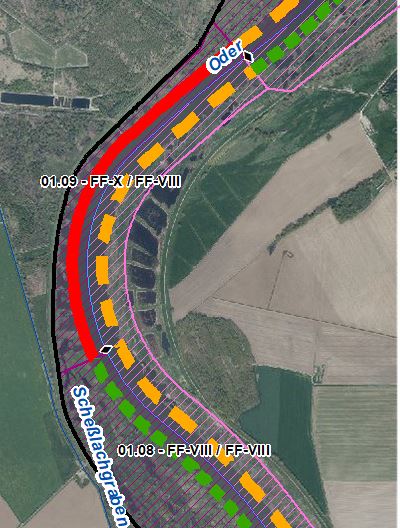 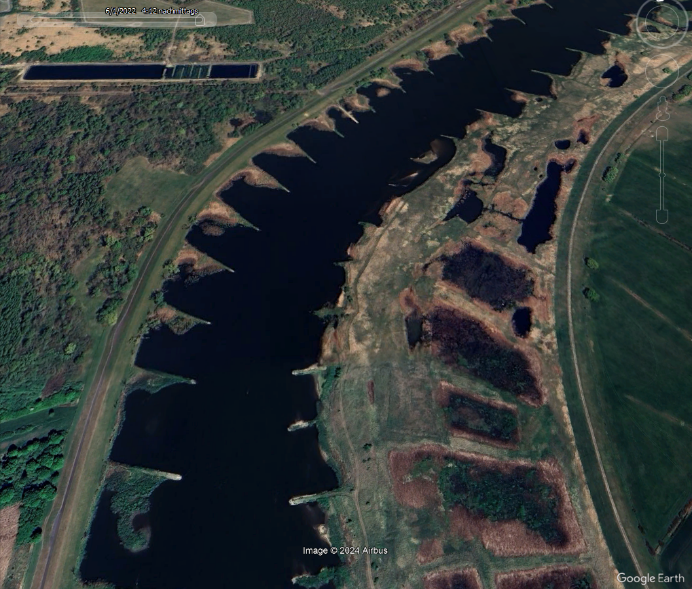 Luftbild mit Blick auf die Grenzoder Richtung Norden, links Schardeich, rechts verlandete Buhnenfelder (Quelle: Google Earth, © 2024 Airbus)Luftbild mit Blick auf die Grenzoder Richtung Norden, links Schardeich, rechts verlandete Buhnenfelder (Quelle: Google Earth, © 2024 Airbus)Luftbild mit Blick auf die Grenzoder Richtung Norden, links Schardeich, rechts verlandete Buhnenfelder (Quelle: Google Earth, © 2024 Airbus)Luftbild mit Blick auf die Grenzoder Richtung Norden, links Schardeich, rechts verlandete Buhnenfelder (Quelle: Google Earth, © 2024 Airbus)Luftbild mit Blick auf die Grenzoder Richtung Norden, links Schardeich, rechts verlandete Buhnenfelder (Quelle: Google Earth, © 2024 Airbus)Luftbild mit Blick auf die Grenzoder Richtung Norden, links Schardeich, rechts verlandete Buhnenfelder (Quelle: Google Earth, © 2024 Airbus)AbschnittsbeschreibungAbschnittsbeschreibungAbschnittsbeschreibungAbschnittsbeschreibungAbschnittsbeschreibungAbschnittsbeschreibungAbschnittsbeschreibungAbschnittsbeschreibungAbschnittsbeschreibungAbschnittsbeschreibungFallgruppe linksseitigFF-X - Frei fließende Strecke mit Bebauung in der Aue ohne Leitbildkonforme UferstrukturFallgruppe linksseitigFF-X - Frei fließende Strecke mit Bebauung in der Aue ohne Leitbildkonforme UferstrukturFallgruppe linksseitigFF-X - Frei fließende Strecke mit Bebauung in der Aue ohne Leitbildkonforme UferstrukturFallgruppe linksseitigFF-X - Frei fließende Strecke mit Bebauung in der Aue ohne Leitbildkonforme UferstrukturFallgruppe linksseitigFF-X - Frei fließende Strecke mit Bebauung in der Aue ohne Leitbildkonforme UferstrukturFallgruppe linksseitigFF-X - Frei fließende Strecke mit Bebauung in der Aue ohne Leitbildkonforme UferstrukturFallgruppe linksseitigFF-X - Frei fließende Strecke mit Bebauung in der Aue ohne Leitbildkonforme UferstrukturFallgruppe linksseitigFF-X - Frei fließende Strecke mit Bebauung in der Aue ohne Leitbildkonforme UferstrukturFallgruppe linksseitigFF-X - Frei fließende Strecke mit Bebauung in der Aue ohne Leitbildkonforme UferstrukturFallgruppe linksseitigFF-X - Frei fließende Strecke mit Bebauung in der Aue ohne Leitbildkonforme UferstrukturFallgruppe rechtsseitig (Hier nachrichtliche Aufführung im Falle der Oder als Grenzgewässer. Mehrfachnennungen auf polnischem Territorium möglich)FF-VIII - Frei fließende Strecke mit Mischnutzung (Offenland/Bebauung) in der Aue ohne Leitbildkonforme UferstrukturFallgruppe rechtsseitig (Hier nachrichtliche Aufführung im Falle der Oder als Grenzgewässer. Mehrfachnennungen auf polnischem Territorium möglich)FF-VIII - Frei fließende Strecke mit Mischnutzung (Offenland/Bebauung) in der Aue ohne Leitbildkonforme UferstrukturFallgruppe rechtsseitig (Hier nachrichtliche Aufführung im Falle der Oder als Grenzgewässer. Mehrfachnennungen auf polnischem Territorium möglich)FF-VIII - Frei fließende Strecke mit Mischnutzung (Offenland/Bebauung) in der Aue ohne Leitbildkonforme UferstrukturFallgruppe rechtsseitig (Hier nachrichtliche Aufführung im Falle der Oder als Grenzgewässer. Mehrfachnennungen auf polnischem Territorium möglich)FF-VIII - Frei fließende Strecke mit Mischnutzung (Offenland/Bebauung) in der Aue ohne Leitbildkonforme UferstrukturFallgruppe rechtsseitig (Hier nachrichtliche Aufführung im Falle der Oder als Grenzgewässer. Mehrfachnennungen auf polnischem Territorium möglich)FF-VIII - Frei fließende Strecke mit Mischnutzung (Offenland/Bebauung) in der Aue ohne Leitbildkonforme UferstrukturFallgruppe rechtsseitig (Hier nachrichtliche Aufführung im Falle der Oder als Grenzgewässer. Mehrfachnennungen auf polnischem Territorium möglich)FF-VIII - Frei fließende Strecke mit Mischnutzung (Offenland/Bebauung) in der Aue ohne Leitbildkonforme UferstrukturFallgruppe rechtsseitig (Hier nachrichtliche Aufführung im Falle der Oder als Grenzgewässer. Mehrfachnennungen auf polnischem Territorium möglich)FF-VIII - Frei fließende Strecke mit Mischnutzung (Offenland/Bebauung) in der Aue ohne Leitbildkonforme UferstrukturFallgruppe rechtsseitig (Hier nachrichtliche Aufführung im Falle der Oder als Grenzgewässer. Mehrfachnennungen auf polnischem Territorium möglich)FF-VIII - Frei fließende Strecke mit Mischnutzung (Offenland/Bebauung) in der Aue ohne Leitbildkonforme UferstrukturFallgruppe rechtsseitig (Hier nachrichtliche Aufführung im Falle der Oder als Grenzgewässer. Mehrfachnennungen auf polnischem Territorium möglich)FF-VIII - Frei fließende Strecke mit Mischnutzung (Offenland/Bebauung) in der Aue ohne Leitbildkonforme UferstrukturFallgruppe rechtsseitig (Hier nachrichtliche Aufführung im Falle der Oder als Grenzgewässer. Mehrfachnennungen auf polnischem Territorium möglich)FF-VIII - Frei fließende Strecke mit Mischnutzung (Offenland/Bebauung) in der Aue ohne Leitbildkonforme UferstrukturBeschreibungEingedeichte Aue (Schardeich)verlandete Buhnenfelder und teils Altstrukturen auf poln. Seite (Gleithang)BeschreibungEingedeichte Aue (Schardeich)verlandete Buhnenfelder und teils Altstrukturen auf poln. Seite (Gleithang)BeschreibungEingedeichte Aue (Schardeich)verlandete Buhnenfelder und teils Altstrukturen auf poln. Seite (Gleithang)BeschreibungEingedeichte Aue (Schardeich)verlandete Buhnenfelder und teils Altstrukturen auf poln. Seite (Gleithang)BeschreibungEingedeichte Aue (Schardeich)verlandete Buhnenfelder und teils Altstrukturen auf poln. Seite (Gleithang)BeschreibungEingedeichte Aue (Schardeich)verlandete Buhnenfelder und teils Altstrukturen auf poln. Seite (Gleithang)BeschreibungEingedeichte Aue (Schardeich)verlandete Buhnenfelder und teils Altstrukturen auf poln. Seite (Gleithang)BeschreibungEingedeichte Aue (Schardeich)verlandete Buhnenfelder und teils Altstrukturen auf poln. Seite (Gleithang)BeschreibungEingedeichte Aue (Schardeich)verlandete Buhnenfelder und teils Altstrukturen auf poln. Seite (Gleithang)BeschreibungEingedeichte Aue (Schardeich)verlandete Buhnenfelder und teils Altstrukturen auf poln. Seite (Gleithang)Restriktionen und BelastungenRestriktionen und BelastungenRestriktionen und BelastungenRestriktionen und BelastungenRestriktionen und BelastungenRestriktionen und BelastungenRestriktionen und BelastungenRestriktionen und BelastungenRestriktionen und BelastungenRestriktionen und BelastungenRestriktionenDeichlinie, Relikte von Absetzbecken (außer Betrieb), WasserstraßennutzungRestriktionenDeichlinie, Relikte von Absetzbecken (außer Betrieb), WasserstraßennutzungRestriktionenDeichlinie, Relikte von Absetzbecken (außer Betrieb), WasserstraßennutzungRestriktionenDeichlinie, Relikte von Absetzbecken (außer Betrieb), WasserstraßennutzungRestriktionenDeichlinie, Relikte von Absetzbecken (außer Betrieb), WasserstraßennutzungRestriktionenDeichlinie, Relikte von Absetzbecken (außer Betrieb), WasserstraßennutzungRestriktionenDeichlinie, Relikte von Absetzbecken (außer Betrieb), WasserstraßennutzungRestriktionenDeichlinie, Relikte von Absetzbecken (außer Betrieb), WasserstraßennutzungRestriktionenDeichlinie, Relikte von Absetzbecken (außer Betrieb), WasserstraßennutzungRestriktionenDeichlinie, Relikte von Absetzbecken (außer Betrieb), WasserstraßennutzungSignifikante BelastungenDiffuse Quellen, Punktquellen, hydrologische Veränderungen, morphologische Veränderungen im Sinne Landwirtschaft, Hochwasserschutz und SchifffahrtUnterhalb des EKO-Klärbeckens stoffliche Belastungen des Sediments Munitionsbelastung in Folge des zweiten WeltkriegesSignifikante BelastungenDiffuse Quellen, Punktquellen, hydrologische Veränderungen, morphologische Veränderungen im Sinne Landwirtschaft, Hochwasserschutz und SchifffahrtUnterhalb des EKO-Klärbeckens stoffliche Belastungen des Sediments Munitionsbelastung in Folge des zweiten WeltkriegesSignifikante BelastungenDiffuse Quellen, Punktquellen, hydrologische Veränderungen, morphologische Veränderungen im Sinne Landwirtschaft, Hochwasserschutz und SchifffahrtUnterhalb des EKO-Klärbeckens stoffliche Belastungen des Sediments Munitionsbelastung in Folge des zweiten WeltkriegesSignifikante BelastungenDiffuse Quellen, Punktquellen, hydrologische Veränderungen, morphologische Veränderungen im Sinne Landwirtschaft, Hochwasserschutz und SchifffahrtUnterhalb des EKO-Klärbeckens stoffliche Belastungen des Sediments Munitionsbelastung in Folge des zweiten WeltkriegesSignifikante BelastungenDiffuse Quellen, Punktquellen, hydrologische Veränderungen, morphologische Veränderungen im Sinne Landwirtschaft, Hochwasserschutz und SchifffahrtUnterhalb des EKO-Klärbeckens stoffliche Belastungen des Sediments Munitionsbelastung in Folge des zweiten WeltkriegesSignifikante BelastungenDiffuse Quellen, Punktquellen, hydrologische Veränderungen, morphologische Veränderungen im Sinne Landwirtschaft, Hochwasserschutz und SchifffahrtUnterhalb des EKO-Klärbeckens stoffliche Belastungen des Sediments Munitionsbelastung in Folge des zweiten WeltkriegesSignifikante BelastungenDiffuse Quellen, Punktquellen, hydrologische Veränderungen, morphologische Veränderungen im Sinne Landwirtschaft, Hochwasserschutz und SchifffahrtUnterhalb des EKO-Klärbeckens stoffliche Belastungen des Sediments Munitionsbelastung in Folge des zweiten WeltkriegesSignifikante BelastungenDiffuse Quellen, Punktquellen, hydrologische Veränderungen, morphologische Veränderungen im Sinne Landwirtschaft, Hochwasserschutz und SchifffahrtUnterhalb des EKO-Klärbeckens stoffliche Belastungen des Sediments Munitionsbelastung in Folge des zweiten WeltkriegesSignifikante BelastungenDiffuse Quellen, Punktquellen, hydrologische Veränderungen, morphologische Veränderungen im Sinne Landwirtschaft, Hochwasserschutz und SchifffahrtUnterhalb des EKO-Klärbeckens stoffliche Belastungen des Sediments Munitionsbelastung in Folge des zweiten WeltkriegesSignifikante BelastungenDiffuse Quellen, Punktquellen, hydrologische Veränderungen, morphologische Veränderungen im Sinne Landwirtschaft, Hochwasserschutz und SchifffahrtUnterhalb des EKO-Klärbeckens stoffliche Belastungen des Sediments Munitionsbelastung in Folge des zweiten WeltkriegesNaturschutzfachliche BelangeNaturschutzfachliche BelangeNaturschutzfachliche BelangeNaturschutzfachliche BelangeNaturschutzfachliche BelangeNaturschutzfachliche BelangeNaturschutzfachliche BelangeNaturschutzfachliche BelangeNaturschutzfachliche BelangeNaturschutzfachliche BelangeBetroffene SchutzgebieteBetroffene SchutzgebieteBetroffene SchutzgebieteBetroffene SchutzgebieteEinschätzung Synergie/KonfliktEinschätzung Synergie/KonfliktEinschätzung Synergie/KonfliktEinschätzung Synergie/KonfliktBemerkungBemerkungFFH-Gebiet „Mittlere Oder“ (DE 3754-303)FFH-Gebiet „Mittlere Oder“ (DE 3754-303)FFH-Gebiet „Mittlere Oder“ (DE 3754-303)FFH-Gebiet „Mittlere Oder“ (DE 3754-303)SynergieSynergieSynergieSynergieSPA-Gebiet „Mittlere Oderniederung“ (DE 3453-422)SPA-Gebiet „Mittlere Oderniederung“ (DE 3453-422)SPA-Gebiet „Mittlere Oderniederung“ (DE 3453-422)SPA-Gebiet „Mittlere Oderniederung“ (DE 3453-422)SynergieSynergieSynergieSynergieNSG „Mittlere Oder“ (3753-501)NSG „Mittlere Oder“ (3753-501)NSG „Mittlere Oder“ (3753-501)NSG „Mittlere Oder“ (3753-501)SynergieSynergieSynergieSynergieBetroffene LRTBetroffene LRTBetroffene LRTBetroffene LRTEinschätzung Synergie/KonfliktEinschätzung Synergie/KonfliktEinschätzung Synergie/KonfliktEinschätzung Synergie/KonfliktBemerkungBemerkungLRT 3150 - Eutrophe StillgewässerLRT 3150 - Eutrophe StillgewässerLRT 3150 - Eutrophe StillgewässerLRT 3150 - Eutrophe StillgewässerSynergieSynergieSynergieSynergieLRT 3270 - Schlammige FlussuferLRT 3270 - Schlammige FlussuferLRT 3270 - Schlammige FlussuferLRT 3270 - Schlammige FlussuferSynergieSynergieSynergieSynergieLRT 6510 - Magere Flachland-MähwiesenLRT 6510 - Magere Flachland-MähwiesenLRT 6510 - Magere Flachland-MähwiesenLRT 6510 - Magere Flachland-MähwiesenSynergieSynergieSynergieSynergieLRT 91E0 - Erlen-Eschen- und WeichholzauenwälderLRT 91E0 - Erlen-Eschen- und WeichholzauenwälderLRT 91E0 - Erlen-Eschen- und WeichholzauenwälderLRT 91E0 - Erlen-Eschen- und WeichholzauenwälderSynergieSynergieSynergieSynergieBelange des HochwasserschutzesBelange des HochwasserschutzesBelange des HochwasserschutzesBelange des HochwasserschutzesBelange des HochwasserschutzesBelange des HochwasserschutzesBelange des HochwasserschutzesBelange des HochwasserschutzesBelange des HochwasserschutzesBelange des HochwasserschutzesRegionale Maßnahmenplanung HochwasserrisikomanagementRegionale Maßnahmenplanung HochwasserrisikomanagementRegionale Maßnahmenplanung HochwasserrisikomanagementRegionale Maßnahmenplanung HochwasserrisikomanagementEinschätzung Synergie/KonfliktEinschätzung Synergie/KonfliktEinschätzung Synergie/KonfliktEinschätzung Synergie/KonfliktBemerkungBemerkungkeine Überschneidungkeine Überschneidungkeine Überschneidungkeine Überschneidung----Bewertung Bestand & DefizitanalyseBewertung Bestand & DefizitanalyseBewertung Bestand & DefizitanalyseBewertung Bestand & DefizitanalyseBewertung Bestand & DefizitanalyseBewertung Bestand & DefizitanalyseBewertung Bestand & DefizitanalyseBewertung Bestand & DefizitanalyseBewertung Bestand & DefizitanalyseBewertung Bestand & DefizitanalyseÖkologischer Zustand / 
Potenzial gesamtBiologische QualitätskomponentenBiologische QualitätskomponentenBiologische QualitätskomponentenBiologische QualitätskomponentenBiologische QualitätskomponentenBiologische QualitätskomponentenBiologische QualitätskomponentenPhysikalisch- chemische QualitätskomponentenÖkologischer Zustand / 
Potenzial gesamtPhythoplanktonMakrophyten + PhytobenthosMakrophyten + PhytobenthosMakrozoobenthosFischeFischeFischePhysikalisch- chemische QualitätskomponentenBewertung Bestand 
(3. BWZ – 2022-2027)3nicht klassifiziert3 (PB)3 (PB)3222schlechter als gutBewertung Defizitanalyse-1nicht klassifiziert-1-1-1000-3Hydromorphologische QualitätskomponentenHydromorphologische QualitätskomponentenHydromorphologische QualitätskomponentenHydromorphologische QualitätskomponentenHydromorphologische QualitätskomponentenHydromorphologische QualitätskomponentenHydromorphologische QualitätskomponentenHydromorphologische QualitätskomponentenHydromorphologische QualitätskomponentenMorphologieMorphologieDurchgängigkeitDurchgängigkeitDurchgängigkeitDurchgängigkeitWasserhaushaltWasserhaushaltWasserhaushaltBewertung/ 
BeschreibungGSK 5GSK 5sehr gutsehr gutsehr gutsehr gutsehr gutsehr gutsehr gutBeschreibungLängsprofil mäßig verändertkeine bis schwache Breiten- und TiefenvarianzBesiedlungsrelevante Habitate fehlen aufgrund fehlender Lauf- und Sohlstrukturengewässerbegleitende Gehölze fehlen weitgehendkeine StrömungsdiversitätSchädliche Umfeldstruktur: Deich in geringem Abstand (Schardeich)Längsprofil mäßig verändertkeine bis schwache Breiten- und TiefenvarianzBesiedlungsrelevante Habitate fehlen aufgrund fehlender Lauf- und Sohlstrukturengewässerbegleitende Gehölze fehlen weitgehendkeine StrömungsdiversitätSchädliche Umfeldstruktur: Deich in geringem Abstand (Schardeich)Längsdurchgängigkeit gegeben, keine Bauwerke vorhandenkeine laterale Vernetzung zu Altaue und Nebengewässernkeine Anbindung an die AltaueGeschiebedynamik verändertLängsdurchgängigkeit gegeben, keine Bauwerke vorhandenkeine laterale Vernetzung zu Altaue und Nebengewässernkeine Anbindung an die AltaueGeschiebedynamik verändertLängsdurchgängigkeit gegeben, keine Bauwerke vorhandenkeine laterale Vernetzung zu Altaue und Nebengewässernkeine Anbindung an die AltaueGeschiebedynamik verändertLängsdurchgängigkeit gegeben, keine Bauwerke vorhandenkeine laterale Vernetzung zu Altaue und Nebengewässernkeine Anbindung an die AltaueGeschiebedynamik verändertAbfluss gutAbflussverhalten und Ausuferungsverhalten verändertAbflussdynamik verändertGrundwasseranbindung verändertAbfluss gutAbflussverhalten und Ausuferungsverhalten verändertAbflussdynamik verändertGrundwasseranbindung verändertAbfluss gutAbflussverhalten und Ausuferungsverhalten verändertAbflussdynamik verändertGrundwasseranbindung verändertDefizit000000000EntwicklungszieleEntwicklungszieleEntwicklungszieleEntwicklungszieleEntwicklungszieleEntwicklungszieleEntwicklungszieleEntwicklungszieleEntwicklungszieleEntwicklungszieleEntwicklungsziel gemäß STK – linksseitigDurchgangsstrahlweg erhaltenEntwicklungsziel gemäß STK – linksseitigDurchgangsstrahlweg erhaltenEntwicklungsziel gemäß STK – linksseitigDurchgangsstrahlweg erhaltenEntwicklungsziel gemäß STK – linksseitigDurchgangsstrahlweg erhaltenEntwicklungsziel gemäß STK - rechtsseitigAufwertungsstrahlweg entwickeln (nachrichtlich)Entwicklungsziel gemäß STK - rechtsseitigAufwertungsstrahlweg entwickeln (nachrichtlich)Entwicklungsziel gemäß STK - rechtsseitigAufwertungsstrahlweg entwickeln (nachrichtlich)Entwicklungsziel gemäß STK - rechtsseitigAufwertungsstrahlweg entwickeln (nachrichtlich)Entwicklungsziel gemäß STK - rechtsseitigAufwertungsstrahlweg entwickeln (nachrichtlich)Entwicklungsziel gemäß STK - rechtsseitigAufwertungsstrahlweg entwickeln (nachrichtlich)Hydromorphologische EntwicklungszieleZustand ist zu erhaltenRestriktionsbedingt auf deutschem Territorium keine Verbesserung des hydromorphologischen Zustands zu erwartenHydromorphologische EntwicklungszieleZustand ist zu erhaltenRestriktionsbedingt auf deutschem Territorium keine Verbesserung des hydromorphologischen Zustands zu erwartenHydromorphologische EntwicklungszieleZustand ist zu erhaltenRestriktionsbedingt auf deutschem Territorium keine Verbesserung des hydromorphologischen Zustands zu erwartenHydromorphologische EntwicklungszieleZustand ist zu erhaltenRestriktionsbedingt auf deutschem Territorium keine Verbesserung des hydromorphologischen Zustands zu erwartenHydromorphologische EntwicklungszieleZustand ist zu erhaltenRestriktionsbedingt auf deutschem Territorium keine Verbesserung des hydromorphologischen Zustands zu erwartenHydromorphologische EntwicklungszieleZustand ist zu erhaltenRestriktionsbedingt auf deutschem Territorium keine Verbesserung des hydromorphologischen Zustands zu erwartenHydromorphologische EntwicklungszieleZustand ist zu erhaltenRestriktionsbedingt auf deutschem Territorium keine Verbesserung des hydromorphologischen Zustands zu erwartenHydromorphologische EntwicklungszieleZustand ist zu erhaltenRestriktionsbedingt auf deutschem Territorium keine Verbesserung des hydromorphologischen Zustands zu erwartenHydromorphologische EntwicklungszieleZustand ist zu erhaltenRestriktionsbedingt auf deutschem Territorium keine Verbesserung des hydromorphologischen Zustands zu erwartenHydromorphologische EntwicklungszieleZustand ist zu erhaltenRestriktionsbedingt auf deutschem Territorium keine Verbesserung des hydromorphologischen Zustands zu erwartenMaßnahmenMaßnahmenMaßnahmenMaßnahmenMaßnahmenMaßnahmenMaßnahmenMaßnahmenMaßnahmenMaßnahmenEinzelmaßnahmenMaßnahmenbeschreibung (Bemerkung)LAWA-MN-TypU2.3strömungsberuhigte Flachwasserzonen erhalten/entwickeln71, 73U3.1Ufervegetation erhalten/entwickeln/ersetzen (Schilf/Hochstauden/Gehölze)73(U3.2)Neophyten-Management (Prüfoption, da potenzielles Vorkommen unbekannt)73, 94S1.1Gewässerunterhaltung anpassen/optimieren79AbschnittsblattAbschnittsblattAbschnittsblattAbschnittsblattAbschnittsblattAbschnittsblattAbschnittsblattAbschnittsblattAbschnittsblattAbschnittsblattWK-IDDEBB6_3WK-IDDEBB6_3WK-NameOder-3WK-NameOder-3GewässernameOderGewässernameOderGewässernameOderGewässernameOderAbschnitts-ID01.10_Oder-3Abschnitts-ID01.10_Oder-3UntersuchungsraumUR 1 - Revitalisierungsabschnitt von Einmündung Lausitzer Neiße bei Ratzdorf bis Frankfurt (Oder)UntersuchungsraumUR 1 - Revitalisierungsabschnitt von Einmündung Lausitzer Neiße bei Ratzdorf bis Frankfurt (Oder)UntersuchungsraumUR 1 - Revitalisierungsabschnitt von Einmündung Lausitzer Neiße bei Ratzdorf bis Frankfurt (Oder)UntersuchungsraumUR 1 - Revitalisierungsabschnitt von Einmündung Lausitzer Neiße bei Ratzdorf bis Frankfurt (Oder)PlanungsbereichPB 3.1 - Entwicklung des Vorlandes entlang der Ziltendorfer NiederungPlanungsbereichPB 3.1 - Entwicklung des Vorlandes entlang der Ziltendorfer NiederungPlanungsbereichPB 3.1 - Entwicklung des Vorlandes entlang der Ziltendorfer NiederungPlanungsbereichPB 3.1 - Entwicklung des Vorlandes entlang der Ziltendorfer NiederungPlanungsbereichPB 3.1 - Entwicklung des Vorlandes entlang der Ziltendorfer NiederungPlanungsbereichPB 3.1 - Entwicklung des Vorlandes entlang der Ziltendorfer NiederungAllgemeine AngabenAllgemeine AngabenAllgemeine AngabenAllgemeine AngabenAllgemeine AngabenAllgemeine AngabenAllgemeine AngabenAllgemeine AngabenAllgemeine AngabenAllgemeine AngabenStationierung (Fluss-km von – bis)560,70 bis 562,40Stationierung (Fluss-km von – bis)560,70 bis 562,40Abschnittslänge1.690 mAbschnittslänge1.690 mLAWA-Typ20 - Sandgeprägte StrömeLAWA-Typ20 - Sandgeprägte StrömeLAWA-Typ20 - Sandgeprägte StrömeLAWA-Typ20 - Sandgeprägte StrömeWasserkörperkategorieNWBWasserkörperkategorieNWBNetzkategorisierungBWStr – Kategorie D NetzkategorisierungBWStr – Kategorie D WasserstraßenklassifizierungIV WasserstraßenklassifizierungIV Lagebeschreibungöstl. Ende ehemalige Absetzbecken bis Ende gehölzarmer Abschnitt auf Höhe Fluss-km 562,40, Ziltendorfer NiederungLagebeschreibungöstl. Ende ehemalige Absetzbecken bis Ende gehölzarmer Abschnitt auf Höhe Fluss-km 562,40, Ziltendorfer NiederungLagebeschreibungöstl. Ende ehemalige Absetzbecken bis Ende gehölzarmer Abschnitt auf Höhe Fluss-km 562,40, Ziltendorfer NiederungLagebeschreibungöstl. Ende ehemalige Absetzbecken bis Ende gehölzarmer Abschnitt auf Höhe Fluss-km 562,40, Ziltendorfer NiederungLagebeschreibungöstl. Ende ehemalige Absetzbecken bis Ende gehölzarmer Abschnitt auf Höhe Fluss-km 562,40, Ziltendorfer NiederungLagebeschreibungöstl. Ende ehemalige Absetzbecken bis Ende gehölzarmer Abschnitt auf Höhe Fluss-km 562,40, Ziltendorfer NiederungStaueinflussfreifließendStaueinflussfreifließendStaueinflussfreifließendStaueinflussfreifließendLagebeschreibungöstl. Ende ehemalige Absetzbecken bis Ende gehölzarmer Abschnitt auf Höhe Fluss-km 562,40, Ziltendorfer NiederungLagebeschreibungöstl. Ende ehemalige Absetzbecken bis Ende gehölzarmer Abschnitt auf Höhe Fluss-km 562,40, Ziltendorfer NiederungLagebeschreibungöstl. Ende ehemalige Absetzbecken bis Ende gehölzarmer Abschnitt auf Höhe Fluss-km 562,40, Ziltendorfer NiederungLagebeschreibungöstl. Ende ehemalige Absetzbecken bis Ende gehölzarmer Abschnitt auf Höhe Fluss-km 562,40, Ziltendorfer NiederungLagebeschreibungöstl. Ende ehemalige Absetzbecken bis Ende gehölzarmer Abschnitt auf Höhe Fluss-km 562,40, Ziltendorfer NiederungLagebeschreibungöstl. Ende ehemalige Absetzbecken bis Ende gehölzarmer Abschnitt auf Höhe Fluss-km 562,40, Ziltendorfer Niederung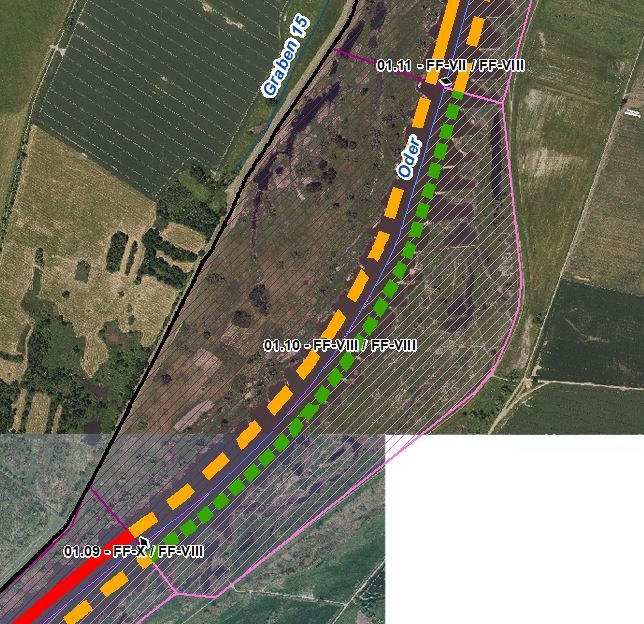 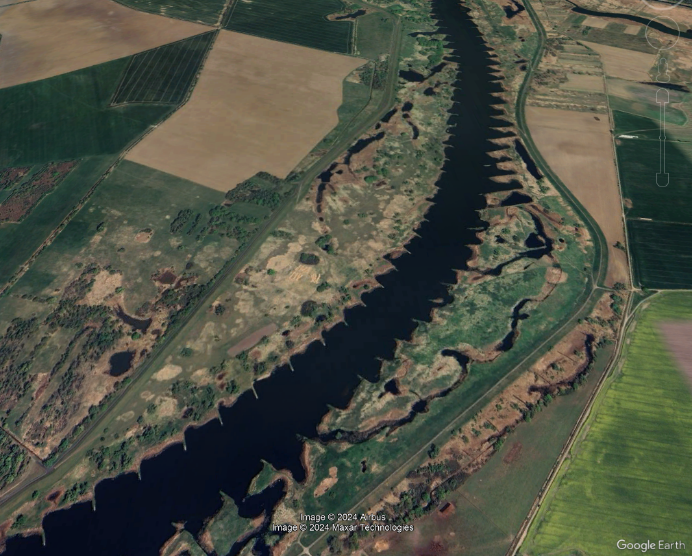 Luftbild mit Blick von Polen auf die Grenzoder Richtung Norden, Altstrukturen beidseitig im Deichvorland vorhanden (Quelle: Google Earth, © 2024 Airbus & Maxar Technologies)Luftbild mit Blick von Polen auf die Grenzoder Richtung Norden, Altstrukturen beidseitig im Deichvorland vorhanden (Quelle: Google Earth, © 2024 Airbus & Maxar Technologies)Luftbild mit Blick von Polen auf die Grenzoder Richtung Norden, Altstrukturen beidseitig im Deichvorland vorhanden (Quelle: Google Earth, © 2024 Airbus & Maxar Technologies)Luftbild mit Blick von Polen auf die Grenzoder Richtung Norden, Altstrukturen beidseitig im Deichvorland vorhanden (Quelle: Google Earth, © 2024 Airbus & Maxar Technologies)Luftbild mit Blick von Polen auf die Grenzoder Richtung Norden, Altstrukturen beidseitig im Deichvorland vorhanden (Quelle: Google Earth, © 2024 Airbus & Maxar Technologies)Luftbild mit Blick von Polen auf die Grenzoder Richtung Norden, Altstrukturen beidseitig im Deichvorland vorhanden (Quelle: Google Earth, © 2024 Airbus & Maxar Technologies)AbschnittsbeschreibungAbschnittsbeschreibungAbschnittsbeschreibungAbschnittsbeschreibungAbschnittsbeschreibungAbschnittsbeschreibungAbschnittsbeschreibungAbschnittsbeschreibungAbschnittsbeschreibungAbschnittsbeschreibungFallgruppe linksseitigFF-VIII - Frei fließende Strecke mit Mischnutzung (Offenland/Bebauung) in der Aue ohne Leitbildkonforme UferstrukturFallgruppe linksseitigFF-VIII - Frei fließende Strecke mit Mischnutzung (Offenland/Bebauung) in der Aue ohne Leitbildkonforme UferstrukturFallgruppe linksseitigFF-VIII - Frei fließende Strecke mit Mischnutzung (Offenland/Bebauung) in der Aue ohne Leitbildkonforme UferstrukturFallgruppe linksseitigFF-VIII - Frei fließende Strecke mit Mischnutzung (Offenland/Bebauung) in der Aue ohne Leitbildkonforme UferstrukturFallgruppe linksseitigFF-VIII - Frei fließende Strecke mit Mischnutzung (Offenland/Bebauung) in der Aue ohne Leitbildkonforme UferstrukturFallgruppe linksseitigFF-VIII - Frei fließende Strecke mit Mischnutzung (Offenland/Bebauung) in der Aue ohne Leitbildkonforme UferstrukturFallgruppe linksseitigFF-VIII - Frei fließende Strecke mit Mischnutzung (Offenland/Bebauung) in der Aue ohne Leitbildkonforme UferstrukturFallgruppe linksseitigFF-VIII - Frei fließende Strecke mit Mischnutzung (Offenland/Bebauung) in der Aue ohne Leitbildkonforme UferstrukturFallgruppe linksseitigFF-VIII - Frei fließende Strecke mit Mischnutzung (Offenland/Bebauung) in der Aue ohne Leitbildkonforme UferstrukturFallgruppe linksseitigFF-VIII - Frei fließende Strecke mit Mischnutzung (Offenland/Bebauung) in der Aue ohne Leitbildkonforme UferstrukturFallgruppe rechtsseitig (Hier nachrichtliche Aufführung im Falle der Oder als Grenzgewässer. Mehrfachnennungen auf polnischem Territorium möglich)FF-VIII - Frei fließende Strecke mit Mischnutzung (Offenland/Bebauung) in der Aue ohne Leitbildkonforme UferstrukturFallgruppe rechtsseitig (Hier nachrichtliche Aufführung im Falle der Oder als Grenzgewässer. Mehrfachnennungen auf polnischem Territorium möglich)FF-VIII - Frei fließende Strecke mit Mischnutzung (Offenland/Bebauung) in der Aue ohne Leitbildkonforme UferstrukturFallgruppe rechtsseitig (Hier nachrichtliche Aufführung im Falle der Oder als Grenzgewässer. Mehrfachnennungen auf polnischem Territorium möglich)FF-VIII - Frei fließende Strecke mit Mischnutzung (Offenland/Bebauung) in der Aue ohne Leitbildkonforme UferstrukturFallgruppe rechtsseitig (Hier nachrichtliche Aufführung im Falle der Oder als Grenzgewässer. Mehrfachnennungen auf polnischem Territorium möglich)FF-VIII - Frei fließende Strecke mit Mischnutzung (Offenland/Bebauung) in der Aue ohne Leitbildkonforme UferstrukturFallgruppe rechtsseitig (Hier nachrichtliche Aufführung im Falle der Oder als Grenzgewässer. Mehrfachnennungen auf polnischem Territorium möglich)FF-VIII - Frei fließende Strecke mit Mischnutzung (Offenland/Bebauung) in der Aue ohne Leitbildkonforme UferstrukturFallgruppe rechtsseitig (Hier nachrichtliche Aufführung im Falle der Oder als Grenzgewässer. Mehrfachnennungen auf polnischem Territorium möglich)FF-VIII - Frei fließende Strecke mit Mischnutzung (Offenland/Bebauung) in der Aue ohne Leitbildkonforme UferstrukturFallgruppe rechtsseitig (Hier nachrichtliche Aufführung im Falle der Oder als Grenzgewässer. Mehrfachnennungen auf polnischem Territorium möglich)FF-VIII - Frei fließende Strecke mit Mischnutzung (Offenland/Bebauung) in der Aue ohne Leitbildkonforme UferstrukturFallgruppe rechtsseitig (Hier nachrichtliche Aufführung im Falle der Oder als Grenzgewässer. Mehrfachnennungen auf polnischem Territorium möglich)FF-VIII - Frei fließende Strecke mit Mischnutzung (Offenland/Bebauung) in der Aue ohne Leitbildkonforme UferstrukturFallgruppe rechtsseitig (Hier nachrichtliche Aufführung im Falle der Oder als Grenzgewässer. Mehrfachnennungen auf polnischem Territorium möglich)FF-VIII - Frei fließende Strecke mit Mischnutzung (Offenland/Bebauung) in der Aue ohne Leitbildkonforme UferstrukturFallgruppe rechtsseitig (Hier nachrichtliche Aufführung im Falle der Oder als Grenzgewässer. Mehrfachnennungen auf polnischem Territorium möglich)FF-VIII - Frei fließende Strecke mit Mischnutzung (Offenland/Bebauung) in der Aue ohne Leitbildkonforme UferstrukturBeschreibungEingedeichte Aue, Altstrukturen auf dt. & poln. Seite vorhanden, Gehölzbestand fehlendBeschreibungEingedeichte Aue, Altstrukturen auf dt. & poln. Seite vorhanden, Gehölzbestand fehlendBeschreibungEingedeichte Aue, Altstrukturen auf dt. & poln. Seite vorhanden, Gehölzbestand fehlendBeschreibungEingedeichte Aue, Altstrukturen auf dt. & poln. Seite vorhanden, Gehölzbestand fehlendBeschreibungEingedeichte Aue, Altstrukturen auf dt. & poln. Seite vorhanden, Gehölzbestand fehlendBeschreibungEingedeichte Aue, Altstrukturen auf dt. & poln. Seite vorhanden, Gehölzbestand fehlendBeschreibungEingedeichte Aue, Altstrukturen auf dt. & poln. Seite vorhanden, Gehölzbestand fehlendBeschreibungEingedeichte Aue, Altstrukturen auf dt. & poln. Seite vorhanden, Gehölzbestand fehlendBeschreibungEingedeichte Aue, Altstrukturen auf dt. & poln. Seite vorhanden, Gehölzbestand fehlendBeschreibungEingedeichte Aue, Altstrukturen auf dt. & poln. Seite vorhanden, Gehölzbestand fehlendRestriktionen und BelastungenRestriktionen und BelastungenRestriktionen und BelastungenRestriktionen und BelastungenRestriktionen und BelastungenRestriktionen und BelastungenRestriktionen und BelastungenRestriktionen und BelastungenRestriktionen und BelastungenRestriktionen und BelastungenRestriktionenDeichlinie, Wasserstraßennutzung, landwirtschaftliche NutzflächenRestriktionenDeichlinie, Wasserstraßennutzung, landwirtschaftliche NutzflächenRestriktionenDeichlinie, Wasserstraßennutzung, landwirtschaftliche NutzflächenRestriktionenDeichlinie, Wasserstraßennutzung, landwirtschaftliche NutzflächenRestriktionenDeichlinie, Wasserstraßennutzung, landwirtschaftliche NutzflächenRestriktionenDeichlinie, Wasserstraßennutzung, landwirtschaftliche NutzflächenRestriktionenDeichlinie, Wasserstraßennutzung, landwirtschaftliche NutzflächenRestriktionenDeichlinie, Wasserstraßennutzung, landwirtschaftliche NutzflächenRestriktionenDeichlinie, Wasserstraßennutzung, landwirtschaftliche NutzflächenRestriktionenDeichlinie, Wasserstraßennutzung, landwirtschaftliche NutzflächenSignifikante BelastungenDiffuse Quellen, Punktquellen, hydrologische Veränderungen, morphologische Veränderungen im Sinne Landwirtschaft, Hochwasserschutz und SchifffahrtStoffliche Belastungen im Vorland durch vormalige Einleitungen von Abwässern von EKO-StahlMunitionsbelastung in Folge des zweiten WeltkriegesSignifikante BelastungenDiffuse Quellen, Punktquellen, hydrologische Veränderungen, morphologische Veränderungen im Sinne Landwirtschaft, Hochwasserschutz und SchifffahrtStoffliche Belastungen im Vorland durch vormalige Einleitungen von Abwässern von EKO-StahlMunitionsbelastung in Folge des zweiten WeltkriegesSignifikante BelastungenDiffuse Quellen, Punktquellen, hydrologische Veränderungen, morphologische Veränderungen im Sinne Landwirtschaft, Hochwasserschutz und SchifffahrtStoffliche Belastungen im Vorland durch vormalige Einleitungen von Abwässern von EKO-StahlMunitionsbelastung in Folge des zweiten WeltkriegesSignifikante BelastungenDiffuse Quellen, Punktquellen, hydrologische Veränderungen, morphologische Veränderungen im Sinne Landwirtschaft, Hochwasserschutz und SchifffahrtStoffliche Belastungen im Vorland durch vormalige Einleitungen von Abwässern von EKO-StahlMunitionsbelastung in Folge des zweiten WeltkriegesSignifikante BelastungenDiffuse Quellen, Punktquellen, hydrologische Veränderungen, morphologische Veränderungen im Sinne Landwirtschaft, Hochwasserschutz und SchifffahrtStoffliche Belastungen im Vorland durch vormalige Einleitungen von Abwässern von EKO-StahlMunitionsbelastung in Folge des zweiten WeltkriegesSignifikante BelastungenDiffuse Quellen, Punktquellen, hydrologische Veränderungen, morphologische Veränderungen im Sinne Landwirtschaft, Hochwasserschutz und SchifffahrtStoffliche Belastungen im Vorland durch vormalige Einleitungen von Abwässern von EKO-StahlMunitionsbelastung in Folge des zweiten WeltkriegesSignifikante BelastungenDiffuse Quellen, Punktquellen, hydrologische Veränderungen, morphologische Veränderungen im Sinne Landwirtschaft, Hochwasserschutz und SchifffahrtStoffliche Belastungen im Vorland durch vormalige Einleitungen von Abwässern von EKO-StahlMunitionsbelastung in Folge des zweiten WeltkriegesSignifikante BelastungenDiffuse Quellen, Punktquellen, hydrologische Veränderungen, morphologische Veränderungen im Sinne Landwirtschaft, Hochwasserschutz und SchifffahrtStoffliche Belastungen im Vorland durch vormalige Einleitungen von Abwässern von EKO-StahlMunitionsbelastung in Folge des zweiten WeltkriegesSignifikante BelastungenDiffuse Quellen, Punktquellen, hydrologische Veränderungen, morphologische Veränderungen im Sinne Landwirtschaft, Hochwasserschutz und SchifffahrtStoffliche Belastungen im Vorland durch vormalige Einleitungen von Abwässern von EKO-StahlMunitionsbelastung in Folge des zweiten WeltkriegesSignifikante BelastungenDiffuse Quellen, Punktquellen, hydrologische Veränderungen, morphologische Veränderungen im Sinne Landwirtschaft, Hochwasserschutz und SchifffahrtStoffliche Belastungen im Vorland durch vormalige Einleitungen von Abwässern von EKO-StahlMunitionsbelastung in Folge des zweiten WeltkriegesNaturschutzfachliche BelangeNaturschutzfachliche BelangeNaturschutzfachliche BelangeNaturschutzfachliche BelangeNaturschutzfachliche BelangeNaturschutzfachliche BelangeNaturschutzfachliche BelangeNaturschutzfachliche BelangeNaturschutzfachliche BelangeNaturschutzfachliche BelangeBetroffene SchutzgebieteBetroffene SchutzgebieteBetroffene SchutzgebieteBetroffene SchutzgebieteEinschätzung Synergie/KonfliktEinschätzung Synergie/KonfliktEinschätzung Synergie/KonfliktEinschätzung Synergie/KonfliktBemerkungBemerkungFFH-Gebiet „Mittlere Oder“ (DE 3754-303)FFH-Gebiet „Mittlere Oder“ (DE 3754-303)FFH-Gebiet „Mittlere Oder“ (DE 3754-303)FFH-Gebiet „Mittlere Oder“ (DE 3754-303)SynergieSynergieSynergieSynergieSPA-Gebiet „Mittlere Oderniederung“ (DE 3453-422)SPA-Gebiet „Mittlere Oderniederung“ (DE 3453-422)SPA-Gebiet „Mittlere Oderniederung“ (DE 3453-422)SPA-Gebiet „Mittlere Oderniederung“ (DE 3453-422)SynergieSynergieSynergieSynergieNSG „Mittlere Oder“ (3753-501)NSG „Mittlere Oder“ (3753-501)NSG „Mittlere Oder“ (3753-501)NSG „Mittlere Oder“ (3753-501)SynergieSynergieSynergieSynergieBetroffene LRTBetroffene LRTBetroffene LRTBetroffene LRTEinschätzung Synergie/KonfliktEinschätzung Synergie/KonfliktEinschätzung Synergie/KonfliktEinschätzung Synergie/KonfliktBemerkungBemerkungLRT 3150 - Eutrophe StillgewässerLRT 3150 - Eutrophe StillgewässerLRT 3150 - Eutrophe StillgewässerLRT 3150 - Eutrophe StillgewässerSynergieSynergieSynergieSynergieLRT 3270 - Schlammige FlussuferLRT 3270 - Schlammige FlussuferLRT 3270 - Schlammige FlussuferLRT 3270 - Schlammige FlussuferSynergieSynergieSynergieSynergieLRT 6430 - Feuchte HochstaudenflurLRT 6430 - Feuchte HochstaudenflurLRT 6430 - Feuchte HochstaudenflurLRT 6430 - Feuchte HochstaudenflurSynergieSynergieSynergieSynergieLRT 6440 - Brenndolden-AuenwiesenLRT 6440 - Brenndolden-AuenwiesenLRT 6440 - Brenndolden-AuenwiesenLRT 6440 - Brenndolden-AuenwiesenSynergieSynergieSynergieSynergieLRT 6510 - Magere Flachland-MähwiesenLRT 6510 - Magere Flachland-MähwiesenLRT 6510 - Magere Flachland-MähwiesenLRT 6510 - Magere Flachland-MähwiesenSynergieSynergieSynergieSynergieLRT 91E0 - Erlen-Eschen- und WeichholzauenwälderLRT 91E0 - Erlen-Eschen- und WeichholzauenwälderLRT 91E0 - Erlen-Eschen- und WeichholzauenwälderLRT 91E0 - Erlen-Eschen- und WeichholzauenwälderSynergieSynergieSynergieSynergieBelange des HochwasserschutzesBelange des HochwasserschutzesBelange des HochwasserschutzesBelange des HochwasserschutzesBelange des HochwasserschutzesBelange des HochwasserschutzesBelange des HochwasserschutzesBelange des HochwasserschutzesBelange des HochwasserschutzesBelange des HochwasserschutzesRegionale Maßnahmenplanung HochwasserrisikomanagementRegionale Maßnahmenplanung HochwasserrisikomanagementRegionale Maßnahmenplanung HochwasserrisikomanagementRegionale Maßnahmenplanung HochwasserrisikomanagementEinschätzung Synergie/KonfliktEinschätzung Synergie/KonfliktEinschätzung Synergie/KonfliktEinschätzung Synergie/KonfliktBemerkungBemerkungkeine Überschneidungkeine Überschneidungkeine Überschneidungkeine Überschneidung----Bewertung Bestand & DefizitanalyseBewertung Bestand & DefizitanalyseBewertung Bestand & DefizitanalyseBewertung Bestand & DefizitanalyseBewertung Bestand & DefizitanalyseBewertung Bestand & DefizitanalyseBewertung Bestand & DefizitanalyseBewertung Bestand & DefizitanalyseBewertung Bestand & DefizitanalyseBewertung Bestand & DefizitanalyseÖkologischer Zustand / 
Potenzial gesamtBiologische QualitätskomponentenBiologische QualitätskomponentenBiologische QualitätskomponentenBiologische QualitätskomponentenBiologische QualitätskomponentenBiologische QualitätskomponentenBiologische QualitätskomponentenPhysikalisch- chemische QualitätskomponentenÖkologischer Zustand / 
Potenzial gesamtPhythoplanktonMakrophyten + PhytobenthosMakrophyten + PhytobenthosMakrozoobenthosFischeFischeFischePhysikalisch- chemische QualitätskomponentenBewertung Bestand 
(3. BWZ – 2022-2027)3nicht klassifiziert3 (PB)3 (PB)3222schlechter als gutBewertung Defizitanalyse-1nicht klassifiziert-1-1-1000-3Hydromorphologische QualitätskomponentenHydromorphologische QualitätskomponentenHydromorphologische QualitätskomponentenHydromorphologische QualitätskomponentenHydromorphologische QualitätskomponentenHydromorphologische QualitätskomponentenHydromorphologische QualitätskomponentenHydromorphologische QualitätskomponentenHydromorphologische QualitätskomponentenMorphologieMorphologieDurchgängigkeitDurchgängigkeitDurchgängigkeitDurchgängigkeitWasserhaushaltWasserhaushaltWasserhaushaltBewertung/ 
BeschreibungGSK 5GSK 5sehr gutsehr gutsehr gutsehr gutsehr gutsehr gutsehr gutBeschreibungLängsprofil mäßig verändertkeine bis schwache Breiten- und TiefenvarianzBesiedlungsrelevante Habitate fehlen aufgrund fehlender Lauf- und Sohlstrukturengewässerbegleitende Gehölze fehlen weitgehendkeine StrömungsdiversitätSchädliche Umfeldstruktur: beidseitig eingedeichtLängsprofil mäßig verändertkeine bis schwache Breiten- und TiefenvarianzBesiedlungsrelevante Habitate fehlen aufgrund fehlender Lauf- und Sohlstrukturengewässerbegleitende Gehölze fehlen weitgehendkeine StrömungsdiversitätSchädliche Umfeldstruktur: beidseitig eingedeichtLängsdurchgängigkeit gegeben, keine Bauwerke vorhandenWenig bis keine laterale Vernetzung zu Deichvorland, Altaue und Nebengewässernkeine Anbindung an die AltaueGeschiebedynamik verändertLängsdurchgängigkeit gegeben, keine Bauwerke vorhandenWenig bis keine laterale Vernetzung zu Deichvorland, Altaue und Nebengewässernkeine Anbindung an die AltaueGeschiebedynamik verändertLängsdurchgängigkeit gegeben, keine Bauwerke vorhandenWenig bis keine laterale Vernetzung zu Deichvorland, Altaue und Nebengewässernkeine Anbindung an die AltaueGeschiebedynamik verändertLängsdurchgängigkeit gegeben, keine Bauwerke vorhandenWenig bis keine laterale Vernetzung zu Deichvorland, Altaue und Nebengewässernkeine Anbindung an die AltaueGeschiebedynamik verändertAbfluss gutAbflussverhalten und Ausuferungsverhalten verändertAbflussdynamik verändertGrundwasseranbindung verändertAbfluss gutAbflussverhalten und Ausuferungsverhalten verändertAbflussdynamik verändertGrundwasseranbindung verändertAbfluss gutAbflussverhalten und Ausuferungsverhalten verändertAbflussdynamik verändertGrundwasseranbindung verändertDefizit-1-10000000EntwicklungszieleEntwicklungszieleEntwicklungszieleEntwicklungszieleEntwicklungszieleEntwicklungszieleEntwicklungszieleEntwicklungszieleEntwicklungszieleEntwicklungszieleEntwicklungsziel gemäß STK – linksseitigAufwertungsstrahlweg entwickelnEntwicklungsziel gemäß STK – linksseitigAufwertungsstrahlweg entwickelnEntwicklungsziel gemäß STK – linksseitigAufwertungsstrahlweg entwickelnEntwicklungsziel gemäß STK – linksseitigAufwertungsstrahlweg entwickelnEntwicklungsziel gemäß STK - rechtsseitigHöherwertiger Trittstein umgestalten (nachrichtlich)Entwicklungsziel gemäß STK - rechtsseitigHöherwertiger Trittstein umgestalten (nachrichtlich)Entwicklungsziel gemäß STK - rechtsseitigHöherwertiger Trittstein umgestalten (nachrichtlich)Entwicklungsziel gemäß STK - rechtsseitigHöherwertiger Trittstein umgestalten (nachrichtlich)Entwicklungsziel gemäß STK - rechtsseitigHöherwertiger Trittstein umgestalten (nachrichtlich)Entwicklungsziel gemäß STK - rechtsseitigHöherwertiger Trittstein umgestalten (nachrichtlich)Hydromorphologische Entwicklungszielevorrangig Umsetzung von Maßnahmen im Vorland Verbesserung der Auenanbindung (Anbindung vorhandener Altstrukturen)Hydromorphologische Entwicklungszielevorrangig Umsetzung von Maßnahmen im Vorland Verbesserung der Auenanbindung (Anbindung vorhandener Altstrukturen)Hydromorphologische Entwicklungszielevorrangig Umsetzung von Maßnahmen im Vorland Verbesserung der Auenanbindung (Anbindung vorhandener Altstrukturen)Hydromorphologische Entwicklungszielevorrangig Umsetzung von Maßnahmen im Vorland Verbesserung der Auenanbindung (Anbindung vorhandener Altstrukturen)Hydromorphologische Entwicklungszielevorrangig Umsetzung von Maßnahmen im Vorland Verbesserung der Auenanbindung (Anbindung vorhandener Altstrukturen)Hydromorphologische Entwicklungszielevorrangig Umsetzung von Maßnahmen im Vorland Verbesserung der Auenanbindung (Anbindung vorhandener Altstrukturen)Hydromorphologische Entwicklungszielevorrangig Umsetzung von Maßnahmen im Vorland Verbesserung der Auenanbindung (Anbindung vorhandener Altstrukturen)Hydromorphologische Entwicklungszielevorrangig Umsetzung von Maßnahmen im Vorland Verbesserung der Auenanbindung (Anbindung vorhandener Altstrukturen)Hydromorphologische Entwicklungszielevorrangig Umsetzung von Maßnahmen im Vorland Verbesserung der Auenanbindung (Anbindung vorhandener Altstrukturen)Hydromorphologische Entwicklungszielevorrangig Umsetzung von Maßnahmen im Vorland Verbesserung der Auenanbindung (Anbindung vorhandener Altstrukturen)MaßnahmenMaßnahmenMaßnahmenMaßnahmenMaßnahmenMaßnahmenMaßnahmenMaßnahmenMaßnahmenMaßnahmenEinzelmaßnahmenMaßnahmenbeschreibung (Bemerkung)LAWA-MN-TypG1.1Initiieren einer naturnahen Sohlentwicklung71, 72(G1.2)Geschiebemanagement77U1.3Uferverbau/-schutzanlagen naturnah gestalten70, 72, 73U2.1Profil aufweiten / Uferabflachung70, 72U2.2Naturnahe Uferstrukturen erhalten 73U2.3strömungsberuhigte Flachwasserzonen erhalten/entwickeln71, 73U2.4strömungsberuhigte Flachwasserzonen schaffen71, 73U3.1Ufervegetation erhalten/entwickeln/ersetzen (Schilf/Hochstauden/Gehölze)73(U3.2)Neophyten-Management (Prüfoption, da potenzielles Vorkommen unbekannt)73, 94U3.3Uferrandstreifen anlegen und entwickeln28, 73, 74A1.1Auengewässer/-strukturen erhalten/entwickeln/anlegen74, 75, 80A1.4Nebengerinne/Flutrinne erhalten/entwickeln70, 72, 74, 75A2.1Auennutzung extensivieren/auenverträgliche Nutzung74A2.4Standorttypisches Offenland (nass bis trocken) erhalten/entwickeln74A2.5Saumstrukturen entwickeln74S1.1Gewässerunterhaltung anpassen/optimieren79S2.1Reduzierung schifffahrtsinduzierter Belastungen-AbschnittsblattAbschnittsblattAbschnittsblattAbschnittsblattAbschnittsblattAbschnittsblattAbschnittsblattAbschnittsblattAbschnittsblattAbschnittsblattWK-IDDEBB6_3WK-IDDEBB6_3WK-NameOder-3WK-NameOder-3GewässernameOderGewässernameOderGewässernameOderGewässernameOderAbschnitts-ID01.11_Oder-3Abschnitts-ID01.11_Oder-3UntersuchungsraumUR 1 - Revitalisierungsabschnitt von Einmündung Lausitzer Neiße bei Ratzdorf bis Frankfurt (Oder)UntersuchungsraumUR 1 - Revitalisierungsabschnitt von Einmündung Lausitzer Neiße bei Ratzdorf bis Frankfurt (Oder)UntersuchungsraumUR 1 - Revitalisierungsabschnitt von Einmündung Lausitzer Neiße bei Ratzdorf bis Frankfurt (Oder)UntersuchungsraumUR 1 - Revitalisierungsabschnitt von Einmündung Lausitzer Neiße bei Ratzdorf bis Frankfurt (Oder)PlanungsbereichPB 3.1 - Entwicklung des Vorlandes entlang der Ziltendorfer NiederungPlanungsbereichPB 3.1 - Entwicklung des Vorlandes entlang der Ziltendorfer NiederungPlanungsbereichPB 3.1 - Entwicklung des Vorlandes entlang der Ziltendorfer NiederungPlanungsbereichPB 3.1 - Entwicklung des Vorlandes entlang der Ziltendorfer NiederungPlanungsbereichPB 3.1 - Entwicklung des Vorlandes entlang der Ziltendorfer NiederungPlanungsbereichPB 3.1 - Entwicklung des Vorlandes entlang der Ziltendorfer NiederungAllgemeine AngabenAllgemeine AngabenAllgemeine AngabenAllgemeine AngabenAllgemeine AngabenAllgemeine AngabenAllgemeine AngabenAllgemeine AngabenAllgemeine AngabenAllgemeine AngabenStationierung (Fluss-km von – bis)562,40 bis 563,70Stationierung (Fluss-km von – bis)562,40 bis 563,70Abschnittslänge1.205 mAbschnittslänge1.205 mLAWA-Typ20 - Sandgeprägte StrömeLAWA-Typ20 - Sandgeprägte StrömeLAWA-Typ20 - Sandgeprägte StrömeLAWA-Typ20 - Sandgeprägte StrömeWasserkörperkategorieNWBWasserkörperkategorieNWBNetzkategorisierungBWStr – Kategorie D NetzkategorisierungBWStr – Kategorie D WasserstraßenklassifizierungIV WasserstraßenklassifizierungIV LagebeschreibungEnde gehölzfreier Abschnitt bis Ende schmaleres Vorland/Abzweig Feldweg ins Vorland auf Höhe Fluss-km 563,70, Ziltendorfer NiederungLagebeschreibungEnde gehölzfreier Abschnitt bis Ende schmaleres Vorland/Abzweig Feldweg ins Vorland auf Höhe Fluss-km 563,70, Ziltendorfer NiederungLagebeschreibungEnde gehölzfreier Abschnitt bis Ende schmaleres Vorland/Abzweig Feldweg ins Vorland auf Höhe Fluss-km 563,70, Ziltendorfer NiederungLagebeschreibungEnde gehölzfreier Abschnitt bis Ende schmaleres Vorland/Abzweig Feldweg ins Vorland auf Höhe Fluss-km 563,70, Ziltendorfer NiederungLagebeschreibungEnde gehölzfreier Abschnitt bis Ende schmaleres Vorland/Abzweig Feldweg ins Vorland auf Höhe Fluss-km 563,70, Ziltendorfer NiederungLagebeschreibungEnde gehölzfreier Abschnitt bis Ende schmaleres Vorland/Abzweig Feldweg ins Vorland auf Höhe Fluss-km 563,70, Ziltendorfer NiederungStaueinflussfreifließendStaueinflussfreifließendStaueinflussfreifließendStaueinflussfreifließendLagebeschreibungEnde gehölzfreier Abschnitt bis Ende schmaleres Vorland/Abzweig Feldweg ins Vorland auf Höhe Fluss-km 563,70, Ziltendorfer NiederungLagebeschreibungEnde gehölzfreier Abschnitt bis Ende schmaleres Vorland/Abzweig Feldweg ins Vorland auf Höhe Fluss-km 563,70, Ziltendorfer NiederungLagebeschreibungEnde gehölzfreier Abschnitt bis Ende schmaleres Vorland/Abzweig Feldweg ins Vorland auf Höhe Fluss-km 563,70, Ziltendorfer NiederungLagebeschreibungEnde gehölzfreier Abschnitt bis Ende schmaleres Vorland/Abzweig Feldweg ins Vorland auf Höhe Fluss-km 563,70, Ziltendorfer NiederungLagebeschreibungEnde gehölzfreier Abschnitt bis Ende schmaleres Vorland/Abzweig Feldweg ins Vorland auf Höhe Fluss-km 563,70, Ziltendorfer NiederungLagebeschreibungEnde gehölzfreier Abschnitt bis Ende schmaleres Vorland/Abzweig Feldweg ins Vorland auf Höhe Fluss-km 563,70, Ziltendorfer Niederung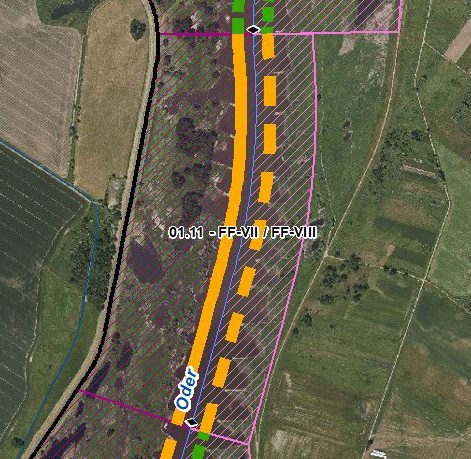 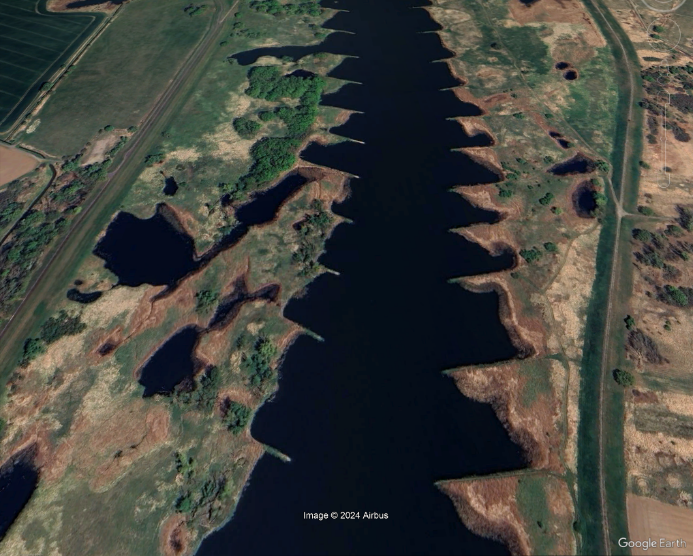 Luftbild mit Blick auf die Grenzoder Richtung Norden (Quelle: Google Earth, © 2024 Airbus)Luftbild mit Blick auf die Grenzoder Richtung Norden (Quelle: Google Earth, © 2024 Airbus)Luftbild mit Blick auf die Grenzoder Richtung Norden (Quelle: Google Earth, © 2024 Airbus)Luftbild mit Blick auf die Grenzoder Richtung Norden (Quelle: Google Earth, © 2024 Airbus)Luftbild mit Blick auf die Grenzoder Richtung Norden (Quelle: Google Earth, © 2024 Airbus)Luftbild mit Blick auf die Grenzoder Richtung Norden (Quelle: Google Earth, © 2024 Airbus)AbschnittsbeschreibungAbschnittsbeschreibungAbschnittsbeschreibungAbschnittsbeschreibungAbschnittsbeschreibungAbschnittsbeschreibungAbschnittsbeschreibungAbschnittsbeschreibungAbschnittsbeschreibungAbschnittsbeschreibungFallgruppe linksseitigFF-VII - Frei fließende Strecke mit Mischnutzung (Offenland/Bebauung) in der Aue und leitbildkonforme UferstrukturFallgruppe linksseitigFF-VII - Frei fließende Strecke mit Mischnutzung (Offenland/Bebauung) in der Aue und leitbildkonforme UferstrukturFallgruppe linksseitigFF-VII - Frei fließende Strecke mit Mischnutzung (Offenland/Bebauung) in der Aue und leitbildkonforme UferstrukturFallgruppe linksseitigFF-VII - Frei fließende Strecke mit Mischnutzung (Offenland/Bebauung) in der Aue und leitbildkonforme UferstrukturFallgruppe linksseitigFF-VII - Frei fließende Strecke mit Mischnutzung (Offenland/Bebauung) in der Aue und leitbildkonforme UferstrukturFallgruppe linksseitigFF-VII - Frei fließende Strecke mit Mischnutzung (Offenland/Bebauung) in der Aue und leitbildkonforme UferstrukturFallgruppe linksseitigFF-VII - Frei fließende Strecke mit Mischnutzung (Offenland/Bebauung) in der Aue und leitbildkonforme UferstrukturFallgruppe linksseitigFF-VII - Frei fließende Strecke mit Mischnutzung (Offenland/Bebauung) in der Aue und leitbildkonforme UferstrukturFallgruppe linksseitigFF-VII - Frei fließende Strecke mit Mischnutzung (Offenland/Bebauung) in der Aue und leitbildkonforme UferstrukturFallgruppe linksseitigFF-VII - Frei fließende Strecke mit Mischnutzung (Offenland/Bebauung) in der Aue und leitbildkonforme UferstrukturFallgruppe rechtsseitig (Hier nachrichtliche Aufführung im Falle der Oder als Grenzgewässer. Mehrfachnennungen auf polnischem Territorium möglich)FF-VIII - Frei fließende Strecke mit Mischnutzung (Offenland/Bebauung) in der Aue ohne leitbildkonforme UferstrukturFallgruppe rechtsseitig (Hier nachrichtliche Aufführung im Falle der Oder als Grenzgewässer. Mehrfachnennungen auf polnischem Territorium möglich)FF-VIII - Frei fließende Strecke mit Mischnutzung (Offenland/Bebauung) in der Aue ohne leitbildkonforme UferstrukturFallgruppe rechtsseitig (Hier nachrichtliche Aufführung im Falle der Oder als Grenzgewässer. Mehrfachnennungen auf polnischem Territorium möglich)FF-VIII - Frei fließende Strecke mit Mischnutzung (Offenland/Bebauung) in der Aue ohne leitbildkonforme UferstrukturFallgruppe rechtsseitig (Hier nachrichtliche Aufführung im Falle der Oder als Grenzgewässer. Mehrfachnennungen auf polnischem Territorium möglich)FF-VIII - Frei fließende Strecke mit Mischnutzung (Offenland/Bebauung) in der Aue ohne leitbildkonforme UferstrukturFallgruppe rechtsseitig (Hier nachrichtliche Aufführung im Falle der Oder als Grenzgewässer. Mehrfachnennungen auf polnischem Territorium möglich)FF-VIII - Frei fließende Strecke mit Mischnutzung (Offenland/Bebauung) in der Aue ohne leitbildkonforme UferstrukturFallgruppe rechtsseitig (Hier nachrichtliche Aufführung im Falle der Oder als Grenzgewässer. Mehrfachnennungen auf polnischem Territorium möglich)FF-VIII - Frei fließende Strecke mit Mischnutzung (Offenland/Bebauung) in der Aue ohne leitbildkonforme UferstrukturFallgruppe rechtsseitig (Hier nachrichtliche Aufführung im Falle der Oder als Grenzgewässer. Mehrfachnennungen auf polnischem Territorium möglich)FF-VIII - Frei fließende Strecke mit Mischnutzung (Offenland/Bebauung) in der Aue ohne leitbildkonforme UferstrukturFallgruppe rechtsseitig (Hier nachrichtliche Aufführung im Falle der Oder als Grenzgewässer. Mehrfachnennungen auf polnischem Territorium möglich)FF-VIII - Frei fließende Strecke mit Mischnutzung (Offenland/Bebauung) in der Aue ohne leitbildkonforme UferstrukturFallgruppe rechtsseitig (Hier nachrichtliche Aufführung im Falle der Oder als Grenzgewässer. Mehrfachnennungen auf polnischem Territorium möglich)FF-VIII - Frei fließende Strecke mit Mischnutzung (Offenland/Bebauung) in der Aue ohne leitbildkonforme UferstrukturFallgruppe rechtsseitig (Hier nachrichtliche Aufführung im Falle der Oder als Grenzgewässer. Mehrfachnennungen auf polnischem Territorium möglich)FF-VIII - Frei fließende Strecke mit Mischnutzung (Offenland/Bebauung) in der Aue ohne leitbildkonforme UferstrukturBeschreibungEingedeichte Aue mit schmalem Vorlandbereich, Altstrukturen und Gehölzbestand auf dt. Seite vorhandenBeschreibungEingedeichte Aue mit schmalem Vorlandbereich, Altstrukturen und Gehölzbestand auf dt. Seite vorhandenBeschreibungEingedeichte Aue mit schmalem Vorlandbereich, Altstrukturen und Gehölzbestand auf dt. Seite vorhandenBeschreibungEingedeichte Aue mit schmalem Vorlandbereich, Altstrukturen und Gehölzbestand auf dt. Seite vorhandenBeschreibungEingedeichte Aue mit schmalem Vorlandbereich, Altstrukturen und Gehölzbestand auf dt. Seite vorhandenBeschreibungEingedeichte Aue mit schmalem Vorlandbereich, Altstrukturen und Gehölzbestand auf dt. Seite vorhandenBeschreibungEingedeichte Aue mit schmalem Vorlandbereich, Altstrukturen und Gehölzbestand auf dt. Seite vorhandenBeschreibungEingedeichte Aue mit schmalem Vorlandbereich, Altstrukturen und Gehölzbestand auf dt. Seite vorhandenBeschreibungEingedeichte Aue mit schmalem Vorlandbereich, Altstrukturen und Gehölzbestand auf dt. Seite vorhandenBeschreibungEingedeichte Aue mit schmalem Vorlandbereich, Altstrukturen und Gehölzbestand auf dt. Seite vorhandenRestriktionen und BelastungenRestriktionen und BelastungenRestriktionen und BelastungenRestriktionen und BelastungenRestriktionen und BelastungenRestriktionen und BelastungenRestriktionen und BelastungenRestriktionen und BelastungenRestriktionen und BelastungenRestriktionen und BelastungenRestriktionenDeichlinie, Wasserstraßennutzung, landwirtschaftliche NutzflächenRestriktionenDeichlinie, Wasserstraßennutzung, landwirtschaftliche NutzflächenRestriktionenDeichlinie, Wasserstraßennutzung, landwirtschaftliche NutzflächenRestriktionenDeichlinie, Wasserstraßennutzung, landwirtschaftliche NutzflächenRestriktionenDeichlinie, Wasserstraßennutzung, landwirtschaftliche NutzflächenRestriktionenDeichlinie, Wasserstraßennutzung, landwirtschaftliche NutzflächenRestriktionenDeichlinie, Wasserstraßennutzung, landwirtschaftliche NutzflächenRestriktionenDeichlinie, Wasserstraßennutzung, landwirtschaftliche NutzflächenRestriktionenDeichlinie, Wasserstraßennutzung, landwirtschaftliche NutzflächenRestriktionenDeichlinie, Wasserstraßennutzung, landwirtschaftliche NutzflächenSignifikante BelastungenDiffuse Quellen, Punktquellen, hydrologische Veränderungen, morphologische Veränderungen im Sinne Landwirtschaft, Hochwasserschutz und SchifffahrtStoffliche Belastungen im Vorland durch vormalige Einleitungen von Abwässern von EKO-StahlMunitionsbelastung in Folge des zweiten WeltkriegesSignifikante BelastungenDiffuse Quellen, Punktquellen, hydrologische Veränderungen, morphologische Veränderungen im Sinne Landwirtschaft, Hochwasserschutz und SchifffahrtStoffliche Belastungen im Vorland durch vormalige Einleitungen von Abwässern von EKO-StahlMunitionsbelastung in Folge des zweiten WeltkriegesSignifikante BelastungenDiffuse Quellen, Punktquellen, hydrologische Veränderungen, morphologische Veränderungen im Sinne Landwirtschaft, Hochwasserschutz und SchifffahrtStoffliche Belastungen im Vorland durch vormalige Einleitungen von Abwässern von EKO-StahlMunitionsbelastung in Folge des zweiten WeltkriegesSignifikante BelastungenDiffuse Quellen, Punktquellen, hydrologische Veränderungen, morphologische Veränderungen im Sinne Landwirtschaft, Hochwasserschutz und SchifffahrtStoffliche Belastungen im Vorland durch vormalige Einleitungen von Abwässern von EKO-StahlMunitionsbelastung in Folge des zweiten WeltkriegesSignifikante BelastungenDiffuse Quellen, Punktquellen, hydrologische Veränderungen, morphologische Veränderungen im Sinne Landwirtschaft, Hochwasserschutz und SchifffahrtStoffliche Belastungen im Vorland durch vormalige Einleitungen von Abwässern von EKO-StahlMunitionsbelastung in Folge des zweiten WeltkriegesSignifikante BelastungenDiffuse Quellen, Punktquellen, hydrologische Veränderungen, morphologische Veränderungen im Sinne Landwirtschaft, Hochwasserschutz und SchifffahrtStoffliche Belastungen im Vorland durch vormalige Einleitungen von Abwässern von EKO-StahlMunitionsbelastung in Folge des zweiten WeltkriegesSignifikante BelastungenDiffuse Quellen, Punktquellen, hydrologische Veränderungen, morphologische Veränderungen im Sinne Landwirtschaft, Hochwasserschutz und SchifffahrtStoffliche Belastungen im Vorland durch vormalige Einleitungen von Abwässern von EKO-StahlMunitionsbelastung in Folge des zweiten WeltkriegesSignifikante BelastungenDiffuse Quellen, Punktquellen, hydrologische Veränderungen, morphologische Veränderungen im Sinne Landwirtschaft, Hochwasserschutz und SchifffahrtStoffliche Belastungen im Vorland durch vormalige Einleitungen von Abwässern von EKO-StahlMunitionsbelastung in Folge des zweiten WeltkriegesSignifikante BelastungenDiffuse Quellen, Punktquellen, hydrologische Veränderungen, morphologische Veränderungen im Sinne Landwirtschaft, Hochwasserschutz und SchifffahrtStoffliche Belastungen im Vorland durch vormalige Einleitungen von Abwässern von EKO-StahlMunitionsbelastung in Folge des zweiten WeltkriegesSignifikante BelastungenDiffuse Quellen, Punktquellen, hydrologische Veränderungen, morphologische Veränderungen im Sinne Landwirtschaft, Hochwasserschutz und SchifffahrtStoffliche Belastungen im Vorland durch vormalige Einleitungen von Abwässern von EKO-StahlMunitionsbelastung in Folge des zweiten WeltkriegesSynergieSynergieSynergieSynergieSynergieSynergieSynergieSynergieSynergieSynergieBetroffene SchutzgebieteBetroffene SchutzgebieteBetroffene SchutzgebieteBetroffene SchutzgebieteEinschätzung Synergie/KonfliktEinschätzung Synergie/KonfliktEinschätzung Synergie/KonfliktEinschätzung Synergie/KonfliktBemerkungBemerkungFFH-Gebiet „Mittlere Oder“ (DE 3754-303)FFH-Gebiet „Mittlere Oder“ (DE 3754-303)FFH-Gebiet „Mittlere Oder“ (DE 3754-303)FFH-Gebiet „Mittlere Oder“ (DE 3754-303)SynergieSynergieSynergieSynergieSPA-Gebiet „Mittlere Oderniederung“ (DE 3453-422)SPA-Gebiet „Mittlere Oderniederung“ (DE 3453-422)SPA-Gebiet „Mittlere Oderniederung“ (DE 3453-422)SPA-Gebiet „Mittlere Oderniederung“ (DE 3453-422)SynergieSynergieSynergieSynergieNSG „Mittlere Oder“ (3753-501)NSG „Mittlere Oder“ (3753-501)NSG „Mittlere Oder“ (3753-501)NSG „Mittlere Oder“ (3753-501)SynergieSynergieSynergieSynergieBetroffene LRTBetroffene LRTBetroffene LRTBetroffene LRTEinschätzung Synergie/KonfliktEinschätzung Synergie/KonfliktEinschätzung Synergie/KonfliktEinschätzung Synergie/KonfliktBemerkungBemerkungLRT 3150 - Eutrophe StillgewässerLRT 3150 - Eutrophe StillgewässerLRT 3150 - Eutrophe StillgewässerLRT 3150 - Eutrophe StillgewässerSynergieSynergieSynergieSynergieLRT 3270 - Schlammige FlussuferLRT 3270 - Schlammige FlussuferLRT 3270 - Schlammige FlussuferLRT 3270 - Schlammige FlussuferSynergieSynergieSynergieSynergieLRT 6440 - Brenndolden-AuenwiesenLRT 6440 - Brenndolden-AuenwiesenLRT 6440 - Brenndolden-AuenwiesenLRT 6440 - Brenndolden-AuenwiesenSynergieSynergieSynergieSynergieLRT 6510 - Magere Flachland-MähwiesenLRT 6510 - Magere Flachland-MähwiesenLRT 6510 - Magere Flachland-MähwiesenLRT 6510 - Magere Flachland-MähwiesenSynergieSynergieSynergieSynergieLRT 91E0 - Erlen-Eschen- und WeichholzauenwälderLRT 91E0 - Erlen-Eschen- und WeichholzauenwälderLRT 91E0 - Erlen-Eschen- und WeichholzauenwälderLRT 91E0 - Erlen-Eschen- und WeichholzauenwälderSynergieSynergieSynergieSynergieLRT 91F0 - HartholzauewälderLRT 91F0 - HartholzauewälderLRT 91F0 - HartholzauewälderLRT 91F0 - HartholzauewälderSynergieSynergieSynergieSynergieBelange des HochwasserschutzesBelange des HochwasserschutzesBelange des HochwasserschutzesBelange des HochwasserschutzesBelange des HochwasserschutzesBelange des HochwasserschutzesBelange des HochwasserschutzesBelange des HochwasserschutzesBelange des HochwasserschutzesBelange des HochwasserschutzesRegionale Maßnahmenplanung HochwasserrisikomanagementRegionale Maßnahmenplanung HochwasserrisikomanagementRegionale Maßnahmenplanung HochwasserrisikomanagementRegionale Maßnahmenplanung HochwasserrisikomanagementEinschätzung Synergie/KonfliktEinschätzung Synergie/KonfliktEinschätzung Synergie/KonfliktEinschätzung Synergie/KonfliktBemerkungBemerkungkeine Überschneidungkeine Überschneidungkeine Überschneidungkeine Überschneidung----Bewertung Bestand & DefizitanalyseBewertung Bestand & DefizitanalyseBewertung Bestand & DefizitanalyseBewertung Bestand & DefizitanalyseBewertung Bestand & DefizitanalyseBewertung Bestand & DefizitanalyseBewertung Bestand & DefizitanalyseBewertung Bestand & DefizitanalyseBewertung Bestand & DefizitanalyseBewertung Bestand & DefizitanalyseÖkologischer Zustand / 
Potenzial gesamtBiologische QualitätskomponentenBiologische QualitätskomponentenBiologische QualitätskomponentenBiologische QualitätskomponentenBiologische QualitätskomponentenBiologische QualitätskomponentenBiologische QualitätskomponentenPhysikalisch- chemische QualitätskomponentenÖkologischer Zustand / 
Potenzial gesamtPhythoplanktonMakrophyten + PhytobenthosMakrophyten + PhytobenthosMakrozoobenthosFischeFischeFischePhysikalisch- chemische QualitätskomponentenBewertung Bestand 
(3. BWZ – 2022-2027)3nicht klassifiziert3 (PB)3 (PB)3222schlechter als gutBewertung Defizitanalyse-1nicht klassifiziert-1-1-1000-3Hydromorphologische QualitätskomponentenHydromorphologische QualitätskomponentenHydromorphologische QualitätskomponentenHydromorphologische QualitätskomponentenHydromorphologische QualitätskomponentenHydromorphologische QualitätskomponentenHydromorphologische QualitätskomponentenHydromorphologische QualitätskomponentenHydromorphologische QualitätskomponentenMorphologieMorphologieDurchgängigkeitDurchgängigkeitDurchgängigkeitDurchgängigkeitWasserhaushaltWasserhaushaltWasserhaushaltBewertung/ 
BeschreibungGSK 5GSK 5sehr gutsehr gutsehr gutsehr gutsehr gutsehr gutsehr gutBeschreibungLängsprofil mäßig verändertkeine bis schwache Breiten- und TiefenvarianzBesiedlungsrelevante Habitate fehlen aufgrund fehlender Lauf- und Sohlstrukturengewässerbegleitende Gehölze fehlen rechtsseitigkeine StrömungsdiversitätSchädliche Umfeldstruktur: beidseitig mit Deich in geringem AbstandLängsprofil mäßig verändertkeine bis schwache Breiten- und TiefenvarianzBesiedlungsrelevante Habitate fehlen aufgrund fehlender Lauf- und Sohlstrukturengewässerbegleitende Gehölze fehlen rechtsseitigkeine StrömungsdiversitätSchädliche Umfeldstruktur: beidseitig mit Deich in geringem AbstandLängsdurchgängigkeit gegeben, keine Bauwerke vorhandenWenig bis keine laterale Vernetzung zu Deichvorland, Altaue und Nebengewässernkeine Anbindung an die AltaueGeschiebedynamik verändertLängsdurchgängigkeit gegeben, keine Bauwerke vorhandenWenig bis keine laterale Vernetzung zu Deichvorland, Altaue und Nebengewässernkeine Anbindung an die AltaueGeschiebedynamik verändertLängsdurchgängigkeit gegeben, keine Bauwerke vorhandenWenig bis keine laterale Vernetzung zu Deichvorland, Altaue und Nebengewässernkeine Anbindung an die AltaueGeschiebedynamik verändertLängsdurchgängigkeit gegeben, keine Bauwerke vorhandenWenig bis keine laterale Vernetzung zu Deichvorland, Altaue und Nebengewässernkeine Anbindung an die AltaueGeschiebedynamik verändertAbfluss gutAbflussverhalten und Ausuferungsverhalten verändertAbflussdynamik verändertGrundwasseranbindung verändertAbfluss gutAbflussverhalten und Ausuferungsverhalten verändertAbflussdynamik verändertGrundwasseranbindung verändertAbfluss gutAbflussverhalten und Ausuferungsverhalten verändertAbflussdynamik verändertGrundwasseranbindung verändertDefizit000000000EntwicklungszieleEntwicklungszieleEntwicklungszieleEntwicklungszieleEntwicklungszieleEntwicklungszieleEntwicklungszieleEntwicklungszieleEntwicklungszieleEntwicklungszieleEntwicklungsziel gemäß STK – linksseitigAufwertungsstrahlweg erhaltenEntwicklungsziel gemäß STK – linksseitigAufwertungsstrahlweg erhaltenEntwicklungsziel gemäß STK – linksseitigAufwertungsstrahlweg erhaltenEntwicklungsziel gemäß STK – linksseitigAufwertungsstrahlweg erhaltenEntwicklungsziel gemäß STK - rechtsseitigAufwertungsstrahlweg entwickeln (nachrichtlich)Entwicklungsziel gemäß STK - rechtsseitigAufwertungsstrahlweg entwickeln (nachrichtlich)Entwicklungsziel gemäß STK - rechtsseitigAufwertungsstrahlweg entwickeln (nachrichtlich)Entwicklungsziel gemäß STK - rechtsseitigAufwertungsstrahlweg entwickeln (nachrichtlich)Entwicklungsziel gemäß STK - rechtsseitigAufwertungsstrahlweg entwickeln (nachrichtlich)Entwicklungsziel gemäß STK - rechtsseitigAufwertungsstrahlweg entwickeln (nachrichtlich)Hydromorphologische EntwicklungszieleZustand ist zu erhaltenvorrangig Umsetzung von Maßnahmen im VorlandHydromorphologische EntwicklungszieleZustand ist zu erhaltenvorrangig Umsetzung von Maßnahmen im VorlandHydromorphologische EntwicklungszieleZustand ist zu erhaltenvorrangig Umsetzung von Maßnahmen im VorlandHydromorphologische EntwicklungszieleZustand ist zu erhaltenvorrangig Umsetzung von Maßnahmen im VorlandHydromorphologische EntwicklungszieleZustand ist zu erhaltenvorrangig Umsetzung von Maßnahmen im VorlandHydromorphologische EntwicklungszieleZustand ist zu erhaltenvorrangig Umsetzung von Maßnahmen im VorlandHydromorphologische EntwicklungszieleZustand ist zu erhaltenvorrangig Umsetzung von Maßnahmen im VorlandHydromorphologische EntwicklungszieleZustand ist zu erhaltenvorrangig Umsetzung von Maßnahmen im VorlandHydromorphologische EntwicklungszieleZustand ist zu erhaltenvorrangig Umsetzung von Maßnahmen im VorlandHydromorphologische EntwicklungszieleZustand ist zu erhaltenvorrangig Umsetzung von Maßnahmen im VorlandMaßnahmenMaßnahmenMaßnahmenMaßnahmenMaßnahmenMaßnahmenMaßnahmenMaßnahmenMaßnahmenMaßnahmenEinzelmaßnahmenMaßnahmenbeschreibung (Bemerkung)LAWA-MN-TypU2.2Naturnahe Uferstrukturen erhalten 73U2.3strömungsberuhigte Flachwasserzonen erhalten/entwickeln71, 73U3.1Ufervegetation erhalten/entwickeln/ersetzen (Schilf/Hochstauden/Gehölze)73(U3.2)Neophyten-Management (Prüfoption, da potenzielles Vorkommen unbekannt)73, 94A2.4Standorttypisches Offenland (nass bis trocken) erhalten/entwickeln74S1.1Gewässerunterhaltung anpassen/optimieren79AbschnittsblattAbschnittsblattAbschnittsblattAbschnittsblattAbschnittsblattAbschnittsblattAbschnittsblattAbschnittsblattAbschnittsblattAbschnittsblattWK-IDDEBB6_3WK-IDDEBB6_3WK-NameOder-3WK-NameOder-3GewässernameOderGewässernameOderGewässernameOderGewässernameOderAbschnitts-ID01.12_Oder-3 bis 
01.13_Oder-3Abschnitts-ID01.12_Oder-3 bis 
01.13_Oder-3UntersuchungsraumUR 1 - Revitalisierungsabschnitt von Einmündung Lausitzer Neiße bei Ratzdorf bis Frankfurt (Oder)UntersuchungsraumUR 1 - Revitalisierungsabschnitt von Einmündung Lausitzer Neiße bei Ratzdorf bis Frankfurt (Oder)UntersuchungsraumUR 1 - Revitalisierungsabschnitt von Einmündung Lausitzer Neiße bei Ratzdorf bis Frankfurt (Oder)UntersuchungsraumUR 1 - Revitalisierungsabschnitt von Einmündung Lausitzer Neiße bei Ratzdorf bis Frankfurt (Oder)PlanungsbereichPB 3.1 - Entwicklung des Vorlandes entlang der Ziltendorfer NiederungPlanungsbereichPB 3.1 - Entwicklung des Vorlandes entlang der Ziltendorfer NiederungPlanungsbereichPB 3.1 - Entwicklung des Vorlandes entlang der Ziltendorfer NiederungPlanungsbereichPB 3.1 - Entwicklung des Vorlandes entlang der Ziltendorfer NiederungPlanungsbereichPB 3.1 - Entwicklung des Vorlandes entlang der Ziltendorfer NiederungPlanungsbereichPB 3.1 - Entwicklung des Vorlandes entlang der Ziltendorfer NiederungAllgemeine AngabenAllgemeine AngabenAllgemeine AngabenAllgemeine AngabenAllgemeine AngabenAllgemeine AngabenAllgemeine AngabenAllgemeine AngabenAllgemeine AngabenAllgemeine AngabenStationierung (Fluss-km von – bis)563,70 bis 565,75Stationierung (Fluss-km von – bis)563,70 bis 565,75Abschnittslänge2.084 mAbschnittslänge2.084 mLAWA-Typ20 - Sandgeprägte StrömeLAWA-Typ20 - Sandgeprägte StrömeLAWA-Typ20 - Sandgeprägte StrömeLAWA-Typ20 - Sandgeprägte StrömeWasserkörperkategorieNWBWasserkörperkategorieNWBNetzkategorisierungBWStr – Kategorie D NetzkategorisierungBWStr – Kategorie D WasserstraßenklassifizierungIV WasserstraßenklassifizierungIV LagebeschreibungEnde schmaleres Vorland/Abzweig Feldweg ins Vorland bei Fluss-km 563,70 bis Fährbuhne Aurith (BRD), Ziltendorfer NiederungLagebeschreibungEnde schmaleres Vorland/Abzweig Feldweg ins Vorland bei Fluss-km 563,70 bis Fährbuhne Aurith (BRD), Ziltendorfer NiederungLagebeschreibungEnde schmaleres Vorland/Abzweig Feldweg ins Vorland bei Fluss-km 563,70 bis Fährbuhne Aurith (BRD), Ziltendorfer NiederungLagebeschreibungEnde schmaleres Vorland/Abzweig Feldweg ins Vorland bei Fluss-km 563,70 bis Fährbuhne Aurith (BRD), Ziltendorfer NiederungLagebeschreibungEnde schmaleres Vorland/Abzweig Feldweg ins Vorland bei Fluss-km 563,70 bis Fährbuhne Aurith (BRD), Ziltendorfer NiederungLagebeschreibungEnde schmaleres Vorland/Abzweig Feldweg ins Vorland bei Fluss-km 563,70 bis Fährbuhne Aurith (BRD), Ziltendorfer NiederungStaueinflussfreifließendStaueinflussfreifließendStaueinflussfreifließendStaueinflussfreifließendLagebeschreibungEnde schmaleres Vorland/Abzweig Feldweg ins Vorland bei Fluss-km 563,70 bis Fährbuhne Aurith (BRD), Ziltendorfer NiederungLagebeschreibungEnde schmaleres Vorland/Abzweig Feldweg ins Vorland bei Fluss-km 563,70 bis Fährbuhne Aurith (BRD), Ziltendorfer NiederungLagebeschreibungEnde schmaleres Vorland/Abzweig Feldweg ins Vorland bei Fluss-km 563,70 bis Fährbuhne Aurith (BRD), Ziltendorfer NiederungLagebeschreibungEnde schmaleres Vorland/Abzweig Feldweg ins Vorland bei Fluss-km 563,70 bis Fährbuhne Aurith (BRD), Ziltendorfer NiederungLagebeschreibungEnde schmaleres Vorland/Abzweig Feldweg ins Vorland bei Fluss-km 563,70 bis Fährbuhne Aurith (BRD), Ziltendorfer NiederungLagebeschreibungEnde schmaleres Vorland/Abzweig Feldweg ins Vorland bei Fluss-km 563,70 bis Fährbuhne Aurith (BRD), Ziltendorfer Niederung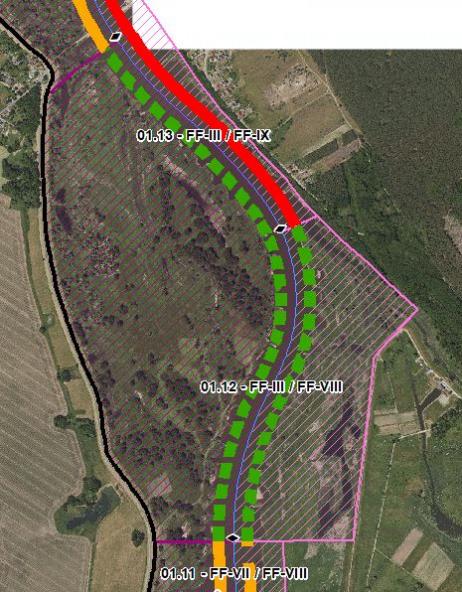 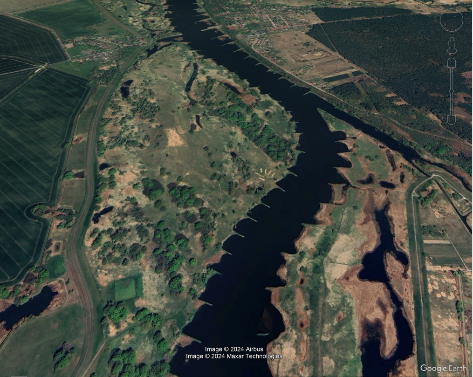 Luftbild mit Blick auf die Grenzoder Richtung Norden, Altstrukturen beidseitig im Deichvorland vorhanden (Quelle: Google Earth, © 2024 Airbus & Maxar Technologies)Luftbild mit Blick auf die Grenzoder Richtung Norden, Altstrukturen beidseitig im Deichvorland vorhanden (Quelle: Google Earth, © 2024 Airbus & Maxar Technologies)Luftbild mit Blick auf die Grenzoder Richtung Norden, Altstrukturen beidseitig im Deichvorland vorhanden (Quelle: Google Earth, © 2024 Airbus & Maxar Technologies)Luftbild mit Blick auf die Grenzoder Richtung Norden, Altstrukturen beidseitig im Deichvorland vorhanden (Quelle: Google Earth, © 2024 Airbus & Maxar Technologies)Luftbild mit Blick auf die Grenzoder Richtung Norden, Altstrukturen beidseitig im Deichvorland vorhanden (Quelle: Google Earth, © 2024 Airbus & Maxar Technologies)Luftbild mit Blick auf die Grenzoder Richtung Norden, Altstrukturen beidseitig im Deichvorland vorhanden (Quelle: Google Earth, © 2024 Airbus & Maxar Technologies)AbschnittsbeschreibungAbschnittsbeschreibungAbschnittsbeschreibungAbschnittsbeschreibungAbschnittsbeschreibungAbschnittsbeschreibungAbschnittsbeschreibungAbschnittsbeschreibungAbschnittsbeschreibungAbschnittsbeschreibungFallgruppe linksseitigFF-III - Frei fließende Strecke mit Grünland in der Aue und Leitbildkonforme UferstrukturFallgruppe linksseitigFF-III - Frei fließende Strecke mit Grünland in der Aue und Leitbildkonforme UferstrukturFallgruppe linksseitigFF-III - Frei fließende Strecke mit Grünland in der Aue und Leitbildkonforme UferstrukturFallgruppe linksseitigFF-III - Frei fließende Strecke mit Grünland in der Aue und Leitbildkonforme UferstrukturFallgruppe linksseitigFF-III - Frei fließende Strecke mit Grünland in der Aue und Leitbildkonforme UferstrukturFallgruppe linksseitigFF-III - Frei fließende Strecke mit Grünland in der Aue und Leitbildkonforme UferstrukturFallgruppe linksseitigFF-III - Frei fließende Strecke mit Grünland in der Aue und Leitbildkonforme UferstrukturFallgruppe linksseitigFF-III - Frei fließende Strecke mit Grünland in der Aue und Leitbildkonforme UferstrukturFallgruppe linksseitigFF-III - Frei fließende Strecke mit Grünland in der Aue und Leitbildkonforme UferstrukturFallgruppe linksseitigFF-III - Frei fließende Strecke mit Grünland in der Aue und Leitbildkonforme UferstrukturFallgruppe rechtsseitig (Hier nachrichtliche Aufführung im Falle der Oder als Grenzgewässer. Mehrfachnennungen auf polnischem Territorium möglich)FF-VIII - Frei fließende Strecke mit Mischnutzung (Offenland/Bebauung) in der Aue ohne Leitbildkonforme Uferstruktur (Abschnitt 01.12_Oder-3)FF-IX - Frei fließende Strecke mit Bebauung in der Aue und Leitbildkonforme Uferstruktur (Abschnitt 01.13-Oder-3)Fallgruppe rechtsseitig (Hier nachrichtliche Aufführung im Falle der Oder als Grenzgewässer. Mehrfachnennungen auf polnischem Territorium möglich)FF-VIII - Frei fließende Strecke mit Mischnutzung (Offenland/Bebauung) in der Aue ohne Leitbildkonforme Uferstruktur (Abschnitt 01.12_Oder-3)FF-IX - Frei fließende Strecke mit Bebauung in der Aue und Leitbildkonforme Uferstruktur (Abschnitt 01.13-Oder-3)Fallgruppe rechtsseitig (Hier nachrichtliche Aufführung im Falle der Oder als Grenzgewässer. Mehrfachnennungen auf polnischem Territorium möglich)FF-VIII - Frei fließende Strecke mit Mischnutzung (Offenland/Bebauung) in der Aue ohne Leitbildkonforme Uferstruktur (Abschnitt 01.12_Oder-3)FF-IX - Frei fließende Strecke mit Bebauung in der Aue und Leitbildkonforme Uferstruktur (Abschnitt 01.13-Oder-3)Fallgruppe rechtsseitig (Hier nachrichtliche Aufführung im Falle der Oder als Grenzgewässer. Mehrfachnennungen auf polnischem Territorium möglich)FF-VIII - Frei fließende Strecke mit Mischnutzung (Offenland/Bebauung) in der Aue ohne Leitbildkonforme Uferstruktur (Abschnitt 01.12_Oder-3)FF-IX - Frei fließende Strecke mit Bebauung in der Aue und Leitbildkonforme Uferstruktur (Abschnitt 01.13-Oder-3)Fallgruppe rechtsseitig (Hier nachrichtliche Aufführung im Falle der Oder als Grenzgewässer. Mehrfachnennungen auf polnischem Territorium möglich)FF-VIII - Frei fließende Strecke mit Mischnutzung (Offenland/Bebauung) in der Aue ohne Leitbildkonforme Uferstruktur (Abschnitt 01.12_Oder-3)FF-IX - Frei fließende Strecke mit Bebauung in der Aue und Leitbildkonforme Uferstruktur (Abschnitt 01.13-Oder-3)Fallgruppe rechtsseitig (Hier nachrichtliche Aufführung im Falle der Oder als Grenzgewässer. Mehrfachnennungen auf polnischem Territorium möglich)FF-VIII - Frei fließende Strecke mit Mischnutzung (Offenland/Bebauung) in der Aue ohne Leitbildkonforme Uferstruktur (Abschnitt 01.12_Oder-3)FF-IX - Frei fließende Strecke mit Bebauung in der Aue und Leitbildkonforme Uferstruktur (Abschnitt 01.13-Oder-3)Fallgruppe rechtsseitig (Hier nachrichtliche Aufführung im Falle der Oder als Grenzgewässer. Mehrfachnennungen auf polnischem Territorium möglich)FF-VIII - Frei fließende Strecke mit Mischnutzung (Offenland/Bebauung) in der Aue ohne Leitbildkonforme Uferstruktur (Abschnitt 01.12_Oder-3)FF-IX - Frei fließende Strecke mit Bebauung in der Aue und Leitbildkonforme Uferstruktur (Abschnitt 01.13-Oder-3)Fallgruppe rechtsseitig (Hier nachrichtliche Aufführung im Falle der Oder als Grenzgewässer. Mehrfachnennungen auf polnischem Territorium möglich)FF-VIII - Frei fließende Strecke mit Mischnutzung (Offenland/Bebauung) in der Aue ohne Leitbildkonforme Uferstruktur (Abschnitt 01.12_Oder-3)FF-IX - Frei fließende Strecke mit Bebauung in der Aue und Leitbildkonforme Uferstruktur (Abschnitt 01.13-Oder-3)Fallgruppe rechtsseitig (Hier nachrichtliche Aufführung im Falle der Oder als Grenzgewässer. Mehrfachnennungen auf polnischem Territorium möglich)FF-VIII - Frei fließende Strecke mit Mischnutzung (Offenland/Bebauung) in der Aue ohne Leitbildkonforme Uferstruktur (Abschnitt 01.12_Oder-3)FF-IX - Frei fließende Strecke mit Bebauung in der Aue und Leitbildkonforme Uferstruktur (Abschnitt 01.13-Oder-3)Fallgruppe rechtsseitig (Hier nachrichtliche Aufführung im Falle der Oder als Grenzgewässer. Mehrfachnennungen auf polnischem Territorium möglich)FF-VIII - Frei fließende Strecke mit Mischnutzung (Offenland/Bebauung) in der Aue ohne Leitbildkonforme Uferstruktur (Abschnitt 01.12_Oder-3)FF-IX - Frei fließende Strecke mit Bebauung in der Aue und Leitbildkonforme Uferstruktur (Abschnitt 01.13-Oder-3)BeschreibungEingedeichte Aue, Altstrukturen auf dt. Seite vorhanden, Gehölzbestand lückigBeschreibungEingedeichte Aue, Altstrukturen auf dt. Seite vorhanden, Gehölzbestand lückigBeschreibungEingedeichte Aue, Altstrukturen auf dt. Seite vorhanden, Gehölzbestand lückigBeschreibungEingedeichte Aue, Altstrukturen auf dt. Seite vorhanden, Gehölzbestand lückigBeschreibungEingedeichte Aue, Altstrukturen auf dt. Seite vorhanden, Gehölzbestand lückigBeschreibungEingedeichte Aue, Altstrukturen auf dt. Seite vorhanden, Gehölzbestand lückigBeschreibungEingedeichte Aue, Altstrukturen auf dt. Seite vorhanden, Gehölzbestand lückigBeschreibungEingedeichte Aue, Altstrukturen auf dt. Seite vorhanden, Gehölzbestand lückigBeschreibungEingedeichte Aue, Altstrukturen auf dt. Seite vorhanden, Gehölzbestand lückigBeschreibungEingedeichte Aue, Altstrukturen auf dt. Seite vorhanden, Gehölzbestand lückigRestriktionen und BelastungenRestriktionen und BelastungenRestriktionen und BelastungenRestriktionen und BelastungenRestriktionen und BelastungenRestriktionen und BelastungenRestriktionen und BelastungenRestriktionen und BelastungenRestriktionen und BelastungenRestriktionen und BelastungenRestriktionenDeichlinie, Wasserstraßennutzung, Siedlungsflächen (PL)RestriktionenDeichlinie, Wasserstraßennutzung, Siedlungsflächen (PL)RestriktionenDeichlinie, Wasserstraßennutzung, Siedlungsflächen (PL)RestriktionenDeichlinie, Wasserstraßennutzung, Siedlungsflächen (PL)RestriktionenDeichlinie, Wasserstraßennutzung, Siedlungsflächen (PL)RestriktionenDeichlinie, Wasserstraßennutzung, Siedlungsflächen (PL)RestriktionenDeichlinie, Wasserstraßennutzung, Siedlungsflächen (PL)RestriktionenDeichlinie, Wasserstraßennutzung, Siedlungsflächen (PL)RestriktionenDeichlinie, Wasserstraßennutzung, Siedlungsflächen (PL)RestriktionenDeichlinie, Wasserstraßennutzung, Siedlungsflächen (PL)Signifikante BelastungenDiffuse Quellen, Punktquellen, hydrologische Veränderungen, morphologische Veränderungen im Sinne Landwirtschaft, Hochwasserschutz und SchifffahrtStoffliche Belastungen im Vorland durch vormalige Einleitungen von Abwässern von EKO-StahlMunitionsbelastung in Folge des zweiten WeltkriegesSignifikante BelastungenDiffuse Quellen, Punktquellen, hydrologische Veränderungen, morphologische Veränderungen im Sinne Landwirtschaft, Hochwasserschutz und SchifffahrtStoffliche Belastungen im Vorland durch vormalige Einleitungen von Abwässern von EKO-StahlMunitionsbelastung in Folge des zweiten WeltkriegesSignifikante BelastungenDiffuse Quellen, Punktquellen, hydrologische Veränderungen, morphologische Veränderungen im Sinne Landwirtschaft, Hochwasserschutz und SchifffahrtStoffliche Belastungen im Vorland durch vormalige Einleitungen von Abwässern von EKO-StahlMunitionsbelastung in Folge des zweiten WeltkriegesSignifikante BelastungenDiffuse Quellen, Punktquellen, hydrologische Veränderungen, morphologische Veränderungen im Sinne Landwirtschaft, Hochwasserschutz und SchifffahrtStoffliche Belastungen im Vorland durch vormalige Einleitungen von Abwässern von EKO-StahlMunitionsbelastung in Folge des zweiten WeltkriegesSignifikante BelastungenDiffuse Quellen, Punktquellen, hydrologische Veränderungen, morphologische Veränderungen im Sinne Landwirtschaft, Hochwasserschutz und SchifffahrtStoffliche Belastungen im Vorland durch vormalige Einleitungen von Abwässern von EKO-StahlMunitionsbelastung in Folge des zweiten WeltkriegesSignifikante BelastungenDiffuse Quellen, Punktquellen, hydrologische Veränderungen, morphologische Veränderungen im Sinne Landwirtschaft, Hochwasserschutz und SchifffahrtStoffliche Belastungen im Vorland durch vormalige Einleitungen von Abwässern von EKO-StahlMunitionsbelastung in Folge des zweiten WeltkriegesSignifikante BelastungenDiffuse Quellen, Punktquellen, hydrologische Veränderungen, morphologische Veränderungen im Sinne Landwirtschaft, Hochwasserschutz und SchifffahrtStoffliche Belastungen im Vorland durch vormalige Einleitungen von Abwässern von EKO-StahlMunitionsbelastung in Folge des zweiten WeltkriegesSignifikante BelastungenDiffuse Quellen, Punktquellen, hydrologische Veränderungen, morphologische Veränderungen im Sinne Landwirtschaft, Hochwasserschutz und SchifffahrtStoffliche Belastungen im Vorland durch vormalige Einleitungen von Abwässern von EKO-StahlMunitionsbelastung in Folge des zweiten WeltkriegesSignifikante BelastungenDiffuse Quellen, Punktquellen, hydrologische Veränderungen, morphologische Veränderungen im Sinne Landwirtschaft, Hochwasserschutz und SchifffahrtStoffliche Belastungen im Vorland durch vormalige Einleitungen von Abwässern von EKO-StahlMunitionsbelastung in Folge des zweiten WeltkriegesSignifikante BelastungenDiffuse Quellen, Punktquellen, hydrologische Veränderungen, morphologische Veränderungen im Sinne Landwirtschaft, Hochwasserschutz und SchifffahrtStoffliche Belastungen im Vorland durch vormalige Einleitungen von Abwässern von EKO-StahlMunitionsbelastung in Folge des zweiten WeltkriegesNaturschutzfachliche BelangeNaturschutzfachliche BelangeNaturschutzfachliche BelangeNaturschutzfachliche BelangeNaturschutzfachliche BelangeNaturschutzfachliche BelangeNaturschutzfachliche BelangeNaturschutzfachliche BelangeNaturschutzfachliche BelangeNaturschutzfachliche BelangeBetroffene SchutzgebieteBetroffene SchutzgebieteBetroffene SchutzgebieteBetroffene SchutzgebieteEinschätzung Synergie/KonfliktEinschätzung Synergie/KonfliktEinschätzung Synergie/KonfliktEinschätzung Synergie/KonfliktBemerkungBemerkungFFH-Gebiet „Mittlere Oder“ (DE 3754-303)FFH-Gebiet „Mittlere Oder“ (DE 3754-303)FFH-Gebiet „Mittlere Oder“ (DE 3754-303)FFH-Gebiet „Mittlere Oder“ (DE 3754-303)SynergieSynergieSynergieSynergieSPA-Gebiet „Mittlere Oderniederung“ (DE 3453-422)SPA-Gebiet „Mittlere Oderniederung“ (DE 3453-422)SPA-Gebiet „Mittlere Oderniederung“ (DE 3453-422)SPA-Gebiet „Mittlere Oderniederung“ (DE 3453-422)SynergieSynergieSynergieSynergiegrundlegend Synergieeffekt, durch vorgesehene Auwaldentwicklung teils Flächenverlust für Brut- und Zugvögelgrundlegend Synergieeffekt, durch vorgesehene Auwaldentwicklung teils Flächenverlust für Brut- und ZugvögelNSG „Mittlere Oder“ (3753-501)NSG „Mittlere Oder“ (3753-501)NSG „Mittlere Oder“ (3753-501)NSG „Mittlere Oder“ (3753-501)SynergieSynergieSynergieSynergieBetroffene LRTBetroffene LRTBetroffene LRTBetroffene LRTEinschätzung Synergie/KonfliktEinschätzung Synergie/KonfliktEinschätzung Synergie/KonfliktEinschätzung Synergie/KonfliktBemerkungBemerkungLRT 3150 - Eutrophe StillgewässerLRT 3150 - Eutrophe StillgewässerLRT 3150 - Eutrophe StillgewässerLRT 3150 - Eutrophe StillgewässerKonfliktKonfliktKonfliktKonfliktdie angebundenen Rinnenstrukuren verlieren ihren Stillgewässercharakterdie angebundenen Rinnenstrukuren verlieren ihren StillgewässercharakterLRT 3270 - Schlammige FlussuferLRT 3270 - Schlammige FlussuferLRT 3270 - Schlammige FlussuferLRT 3270 - Schlammige FlussuferSynergieSynergieSynergieSynergieLRT 6440 - Brenndolden-AuenwiesenLRT 6440 - Brenndolden-AuenwiesenLRT 6440 - Brenndolden-AuenwiesenLRT 6440 - Brenndolden-AuenwiesenSynergieSynergieSynergieSynergieLRT 6510 - Magere Flachland-MähwiesenLRT 6510 - Magere Flachland-MähwiesenLRT 6510 - Magere Flachland-MähwiesenLRT 6510 - Magere Flachland-MähwiesenKonfliktKonfliktKonfliktKonfliktein naturnahes Überflutungsregime wird zur Veränderung dieses Lebensraumes führen  (FFH-Richtlinie präferiert primäre natürliche Habitate)ein naturnahes Überflutungsregime wird zur Veränderung dieses Lebensraumes führen  (FFH-Richtlinie präferiert primäre natürliche Habitate)LRT 91E0 - Erlen-Eschen- und WeichholzauenwälderLRT 91E0 - Erlen-Eschen- und WeichholzauenwälderLRT 91E0 - Erlen-Eschen- und WeichholzauenwälderLRT 91E0 - Erlen-Eschen- und WeichholzauenwälderSynergieSynergieSynergieSynergieLRT 91F0 - HartholzauewälderLRT 91F0 - HartholzauewälderLRT 91F0 - HartholzauewälderLRT 91F0 - HartholzauewälderSynergieSynergieSynergieSynergieBelange des HochwasserschutzesBelange des HochwasserschutzesBelange des HochwasserschutzesBelange des HochwasserschutzesBelange des HochwasserschutzesBelange des HochwasserschutzesBelange des HochwasserschutzesBelange des HochwasserschutzesBelange des HochwasserschutzesBelange des HochwasserschutzesRegionale Maßnahmenplanung HochwasserrisikomanagementRegionale Maßnahmenplanung HochwasserrisikomanagementRegionale Maßnahmenplanung HochwasserrisikomanagementRegionale Maßnahmenplanung HochwasserrisikomanagementEinschätzung Synergie/KonfliktEinschätzung Synergie/KonfliktEinschätzung Synergie/KonfliktEinschätzung Synergie/KonfliktBemerkungBemerkungkeine Überschneidungkeine Überschneidungkeine Überschneidungkeine Überschneidung----Bewertung Bestand & DefizitanalyseBewertung Bestand & DefizitanalyseBewertung Bestand & DefizitanalyseBewertung Bestand & DefizitanalyseBewertung Bestand & DefizitanalyseBewertung Bestand & DefizitanalyseBewertung Bestand & DefizitanalyseBewertung Bestand & DefizitanalyseBewertung Bestand & DefizitanalyseBewertung Bestand & DefizitanalyseÖkologischer Zustand / 
Potenzial gesamtBiologische QualitätskomponentenBiologische QualitätskomponentenBiologische QualitätskomponentenBiologische QualitätskomponentenBiologische QualitätskomponentenBiologische QualitätskomponentenBiologische QualitätskomponentenPhysikalisch- chemische QualitätskomponentenÖkologischer Zustand / 
Potenzial gesamtPhythoplanktonMakrophyten + PhytobenthosMakrophyten + PhytobenthosMakrozoobenthosFischeFischeFischePhysikalisch- chemische QualitätskomponentenBewertung Bestand 
(3. BWZ – 2022-2027)3nicht klassifiziert3 (PB)3 (PB)3222schlechter als gutBewertung Defizitanalyse-1nicht klassifiziert-1-1-1000-3Hydromorphologische QualitätskomponentenHydromorphologische QualitätskomponentenHydromorphologische QualitätskomponentenHydromorphologische QualitätskomponentenHydromorphologische QualitätskomponentenHydromorphologische QualitätskomponentenHydromorphologische QualitätskomponentenHydromorphologische QualitätskomponentenHydromorphologische QualitätskomponentenMorphologieMorphologieDurchgängigkeitDurchgängigkeitDurchgängigkeitDurchgängigkeitWasserhaushaltWasserhaushaltWasserhaushaltBewertung/ 
BeschreibungGSK 4,5GSK 4,5sehr gutsehr gutsehr gutsehr gutsehr gutsehr gutsehr gutBeschreibungLängsprofil mäßig verändertkeine bis schwache Breiten- und TiefenvarianzBesiedlungsrelevante Habitate fehlen aufgrund fehlender Lauf- und Sohlstrukturengewässerbegleitende Gehölze fehlen teilweisekeine StrömungsdiversitätSchädliche Umfeldstruktur: beidseitig eingedeichtLängsprofil mäßig verändertkeine bis schwache Breiten- und TiefenvarianzBesiedlungsrelevante Habitate fehlen aufgrund fehlender Lauf- und Sohlstrukturengewässerbegleitende Gehölze fehlen teilweisekeine StrömungsdiversitätSchädliche Umfeldstruktur: beidseitig eingedeichtLängsdurchgängigkeit gegeben, keine Bauwerke vorhandenWenig bis keine laterale Vernetzung zu Deichvorland, Altaue und Nebengewässernkeine Anbindung an die AltaueGeschiebedynamik verändertLängsdurchgängigkeit gegeben, keine Bauwerke vorhandenWenig bis keine laterale Vernetzung zu Deichvorland, Altaue und Nebengewässernkeine Anbindung an die AltaueGeschiebedynamik verändertLängsdurchgängigkeit gegeben, keine Bauwerke vorhandenWenig bis keine laterale Vernetzung zu Deichvorland, Altaue und Nebengewässernkeine Anbindung an die AltaueGeschiebedynamik verändertLängsdurchgängigkeit gegeben, keine Bauwerke vorhandenWenig bis keine laterale Vernetzung zu Deichvorland, Altaue und Nebengewässernkeine Anbindung an die AltaueGeschiebedynamik verändertAbfluss gutAbflussverhalten und Ausuferungsverhalten verändertAbflussdynamik verändertGrundwasseranbindung verändertAbfluss gutAbflussverhalten und Ausuferungsverhalten verändertAbflussdynamik verändertGrundwasseranbindung verändertAbfluss gutAbflussverhalten und Ausuferungsverhalten verändertAbflussdynamik verändertGrundwasseranbindung verändertDefizit-2-20000000EntwicklungszieleEntwicklungszieleEntwicklungszieleEntwicklungszieleEntwicklungszieleEntwicklungszieleEntwicklungszieleEntwicklungszieleEntwicklungszieleEntwicklungszieleEntwicklungsziel gemäß STK – linksseitigHöherwertiger Trittstein umgestaltenEntwicklungsziel gemäß STK – linksseitigHöherwertiger Trittstein umgestaltenEntwicklungsziel gemäß STK – linksseitigHöherwertiger Trittstein umgestaltenEntwicklungsziel gemäß STK – linksseitigHöherwertiger Trittstein umgestaltenEntwicklungsziel gemäß STK - rechtsseitigHöherwertiger Trittstein umgestalten 
(Abschnitt 01.12_Oder-3, nachrichtlich)Durchgangsstrahlweg erhalten 
(Abschnitt 01.13_Oder-3, nachrichtlich)Entwicklungsziel gemäß STK - rechtsseitigHöherwertiger Trittstein umgestalten 
(Abschnitt 01.12_Oder-3, nachrichtlich)Durchgangsstrahlweg erhalten 
(Abschnitt 01.13_Oder-3, nachrichtlich)Entwicklungsziel gemäß STK - rechtsseitigHöherwertiger Trittstein umgestalten 
(Abschnitt 01.12_Oder-3, nachrichtlich)Durchgangsstrahlweg erhalten 
(Abschnitt 01.13_Oder-3, nachrichtlich)Entwicklungsziel gemäß STK - rechtsseitigHöherwertiger Trittstein umgestalten 
(Abschnitt 01.12_Oder-3, nachrichtlich)Durchgangsstrahlweg erhalten 
(Abschnitt 01.13_Oder-3, nachrichtlich)Entwicklungsziel gemäß STK - rechtsseitigHöherwertiger Trittstein umgestalten 
(Abschnitt 01.12_Oder-3, nachrichtlich)Durchgangsstrahlweg erhalten 
(Abschnitt 01.13_Oder-3, nachrichtlich)Entwicklungsziel gemäß STK - rechtsseitigHöherwertiger Trittstein umgestalten 
(Abschnitt 01.12_Oder-3, nachrichtlich)Durchgangsstrahlweg erhalten 
(Abschnitt 01.13_Oder-3, nachrichtlich)Hydromorphologische EntwicklungszieleZielerreichung WRRL ggf. auch durch Umsetzung der Maßnahmen im eingedeichten Vorland möglichFörderung der Gewässerstruktur durch Anlegen eines gewässerbegleitenden Gehölzsaums/einseitige Bepflanzung der Uferbereiche mit standorttypischen GehölzenVerbesserung der Gewässergüte durch Anlegen eines gewässerbegleitenden Gehölzsaums/einseitige Bepflanzung der Uferbereiche mit standorttypischen GehölzenVerbesserung der Auenanbindung (Entwicklung Primäraue unter Einbindung vorhandener Altstrukturen)Hydromorphologische EntwicklungszieleZielerreichung WRRL ggf. auch durch Umsetzung der Maßnahmen im eingedeichten Vorland möglichFörderung der Gewässerstruktur durch Anlegen eines gewässerbegleitenden Gehölzsaums/einseitige Bepflanzung der Uferbereiche mit standorttypischen GehölzenVerbesserung der Gewässergüte durch Anlegen eines gewässerbegleitenden Gehölzsaums/einseitige Bepflanzung der Uferbereiche mit standorttypischen GehölzenVerbesserung der Auenanbindung (Entwicklung Primäraue unter Einbindung vorhandener Altstrukturen)Hydromorphologische EntwicklungszieleZielerreichung WRRL ggf. auch durch Umsetzung der Maßnahmen im eingedeichten Vorland möglichFörderung der Gewässerstruktur durch Anlegen eines gewässerbegleitenden Gehölzsaums/einseitige Bepflanzung der Uferbereiche mit standorttypischen GehölzenVerbesserung der Gewässergüte durch Anlegen eines gewässerbegleitenden Gehölzsaums/einseitige Bepflanzung der Uferbereiche mit standorttypischen GehölzenVerbesserung der Auenanbindung (Entwicklung Primäraue unter Einbindung vorhandener Altstrukturen)Hydromorphologische EntwicklungszieleZielerreichung WRRL ggf. auch durch Umsetzung der Maßnahmen im eingedeichten Vorland möglichFörderung der Gewässerstruktur durch Anlegen eines gewässerbegleitenden Gehölzsaums/einseitige Bepflanzung der Uferbereiche mit standorttypischen GehölzenVerbesserung der Gewässergüte durch Anlegen eines gewässerbegleitenden Gehölzsaums/einseitige Bepflanzung der Uferbereiche mit standorttypischen GehölzenVerbesserung der Auenanbindung (Entwicklung Primäraue unter Einbindung vorhandener Altstrukturen)Hydromorphologische EntwicklungszieleZielerreichung WRRL ggf. auch durch Umsetzung der Maßnahmen im eingedeichten Vorland möglichFörderung der Gewässerstruktur durch Anlegen eines gewässerbegleitenden Gehölzsaums/einseitige Bepflanzung der Uferbereiche mit standorttypischen GehölzenVerbesserung der Gewässergüte durch Anlegen eines gewässerbegleitenden Gehölzsaums/einseitige Bepflanzung der Uferbereiche mit standorttypischen GehölzenVerbesserung der Auenanbindung (Entwicklung Primäraue unter Einbindung vorhandener Altstrukturen)Hydromorphologische EntwicklungszieleZielerreichung WRRL ggf. auch durch Umsetzung der Maßnahmen im eingedeichten Vorland möglichFörderung der Gewässerstruktur durch Anlegen eines gewässerbegleitenden Gehölzsaums/einseitige Bepflanzung der Uferbereiche mit standorttypischen GehölzenVerbesserung der Gewässergüte durch Anlegen eines gewässerbegleitenden Gehölzsaums/einseitige Bepflanzung der Uferbereiche mit standorttypischen GehölzenVerbesserung der Auenanbindung (Entwicklung Primäraue unter Einbindung vorhandener Altstrukturen)Hydromorphologische EntwicklungszieleZielerreichung WRRL ggf. auch durch Umsetzung der Maßnahmen im eingedeichten Vorland möglichFörderung der Gewässerstruktur durch Anlegen eines gewässerbegleitenden Gehölzsaums/einseitige Bepflanzung der Uferbereiche mit standorttypischen GehölzenVerbesserung der Gewässergüte durch Anlegen eines gewässerbegleitenden Gehölzsaums/einseitige Bepflanzung der Uferbereiche mit standorttypischen GehölzenVerbesserung der Auenanbindung (Entwicklung Primäraue unter Einbindung vorhandener Altstrukturen)Hydromorphologische EntwicklungszieleZielerreichung WRRL ggf. auch durch Umsetzung der Maßnahmen im eingedeichten Vorland möglichFörderung der Gewässerstruktur durch Anlegen eines gewässerbegleitenden Gehölzsaums/einseitige Bepflanzung der Uferbereiche mit standorttypischen GehölzenVerbesserung der Gewässergüte durch Anlegen eines gewässerbegleitenden Gehölzsaums/einseitige Bepflanzung der Uferbereiche mit standorttypischen GehölzenVerbesserung der Auenanbindung (Entwicklung Primäraue unter Einbindung vorhandener Altstrukturen)Hydromorphologische EntwicklungszieleZielerreichung WRRL ggf. auch durch Umsetzung der Maßnahmen im eingedeichten Vorland möglichFörderung der Gewässerstruktur durch Anlegen eines gewässerbegleitenden Gehölzsaums/einseitige Bepflanzung der Uferbereiche mit standorttypischen GehölzenVerbesserung der Gewässergüte durch Anlegen eines gewässerbegleitenden Gehölzsaums/einseitige Bepflanzung der Uferbereiche mit standorttypischen GehölzenVerbesserung der Auenanbindung (Entwicklung Primäraue unter Einbindung vorhandener Altstrukturen)Hydromorphologische EntwicklungszieleZielerreichung WRRL ggf. auch durch Umsetzung der Maßnahmen im eingedeichten Vorland möglichFörderung der Gewässerstruktur durch Anlegen eines gewässerbegleitenden Gehölzsaums/einseitige Bepflanzung der Uferbereiche mit standorttypischen GehölzenVerbesserung der Gewässergüte durch Anlegen eines gewässerbegleitenden Gehölzsaums/einseitige Bepflanzung der Uferbereiche mit standorttypischen GehölzenVerbesserung der Auenanbindung (Entwicklung Primäraue unter Einbindung vorhandener Altstrukturen)MaßnahmenMaßnahmenMaßnahmenMaßnahmenMaßnahmenMaßnahmenMaßnahmenMaßnahmenMaßnahmenMaßnahmenEinzelmaßnahmenMaßnahmenbeschreibung (Bemerkung)LAWA-MN-TypG1.1Initiieren einer naturnahen Sohlentwicklung71, 72(G1.2)Geschiebemanagement77U1.1Uferverbau vollständig rückbauen70, 72, 73U2.1Profil aufweiten / Uferabflachung70, 72U2.2Naturnahe Uferstrukturen erhalten 73U2.4strömungsberuhigte Flachwasserzonen schaffen71, 73U2.5Anschluss von Seitengewässern/ Nebengerinnen75U3.1Ufervegetation erhalten/entwickeln/ersetzen (Schilf/Hochstauden/Gehölze)73(U3.2)Neophyten-Management (Prüfoption, da potenzielles Vorkommen unbekannt)73, 94U3.3Uferrandstreifen anlegen und entwickeln28, 73, 74A1.1Auengewässer/-strukturen erhalten/entwickeln/anlegen74, 75, 80A1.4Nebengerinne/Flutrinne erhalten/entwickeln70, 72, 74, 75A1.6Flächensicherung70A2.1Auennutzung extensivieren/auenverträgliche Nutzung74A2.5Saumstrukturen entwickeln74A3.4Naturnahes Überflutungsregime wiederherstellen65S1.1Gewässerunterhaltung anpassen/optimieren79S2.1Reduzierung schifffahrtsinduzierter Belastungen-S3.1Erstellung von Konzeptionen / Studien / Gutachten für weiterführende Untersuchungen501AbschnittsblattAbschnittsblattAbschnittsblattAbschnittsblattAbschnittsblattAbschnittsblattAbschnittsblattAbschnittsblattAbschnittsblattAbschnittsblattWK-IDDEBB6_3WK-IDDEBB6_3WK-NameOder-3WK-NameOder-3GewässernameOderGewässernameOderGewässernameOderGewässernameOderAbschnitts-ID01.14_Oder-3Abschnitts-ID01.14_Oder-3UntersuchungsraumUR 1 - Revitalisierungsabschnitt von Einmündung Lausitzer Neiße bei Ratzdorf bis Frankfurt (Oder)UntersuchungsraumUR 1 - Revitalisierungsabschnitt von Einmündung Lausitzer Neiße bei Ratzdorf bis Frankfurt (Oder)UntersuchungsraumUR 1 - Revitalisierungsabschnitt von Einmündung Lausitzer Neiße bei Ratzdorf bis Frankfurt (Oder)UntersuchungsraumUR 1 - Revitalisierungsabschnitt von Einmündung Lausitzer Neiße bei Ratzdorf bis Frankfurt (Oder)PlanungsbereichPB 3.1 - Entwicklung des Vorlandes entlang der Ziltendorfer NiederungPlanungsbereichPB 3.1 - Entwicklung des Vorlandes entlang der Ziltendorfer NiederungPlanungsbereichPB 3.1 - Entwicklung des Vorlandes entlang der Ziltendorfer NiederungPlanungsbereichPB 3.1 - Entwicklung des Vorlandes entlang der Ziltendorfer NiederungPlanungsbereichPB 3.1 - Entwicklung des Vorlandes entlang der Ziltendorfer NiederungPlanungsbereichPB 3.1 - Entwicklung des Vorlandes entlang der Ziltendorfer NiederungAllgemeine AngabenAllgemeine AngabenAllgemeine AngabenAllgemeine AngabenAllgemeine AngabenAllgemeine AngabenAllgemeine AngabenAllgemeine AngabenAllgemeine AngabenAllgemeine AngabenStationierung (Fluss-km von – bis)565,75 bis 566,15Stationierung (Fluss-km von – bis)565,75 bis 566,15Abschnittslänge397,25 mAbschnittslänge397,25 mLAWA-Typ20 - Sandgeprägte StrömeLAWA-Typ20 - Sandgeprägte StrömeLAWA-Typ20 - Sandgeprägte StrömeLAWA-Typ20 - Sandgeprägte StrömeWasserkörperkategorieNWBWasserkörperkategorieNWBNetzkategorisierungBWStr – Kategorie D NetzkategorisierungBWStr – Kategorie D WasserstraßenklassifizierungIV WasserstraßenklassifizierungIV LagebeschreibungOrtslage Aurith (BRD), Ziltendorfer NiederungLagebeschreibungOrtslage Aurith (BRD), Ziltendorfer NiederungLagebeschreibungOrtslage Aurith (BRD), Ziltendorfer NiederungLagebeschreibungOrtslage Aurith (BRD), Ziltendorfer NiederungLagebeschreibungOrtslage Aurith (BRD), Ziltendorfer NiederungLagebeschreibungOrtslage Aurith (BRD), Ziltendorfer NiederungStaueinflussfreifließendStaueinflussfreifließendStaueinflussfreifließendStaueinflussfreifließendLagebeschreibungOrtslage Aurith (BRD), Ziltendorfer NiederungLagebeschreibungOrtslage Aurith (BRD), Ziltendorfer NiederungLagebeschreibungOrtslage Aurith (BRD), Ziltendorfer NiederungLagebeschreibungOrtslage Aurith (BRD), Ziltendorfer NiederungLagebeschreibungOrtslage Aurith (BRD), Ziltendorfer NiederungLagebeschreibungOrtslage Aurith (BRD), Ziltendorfer Niederung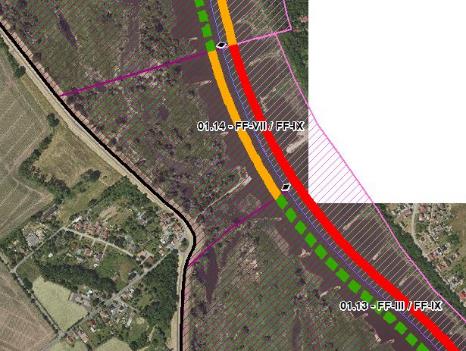 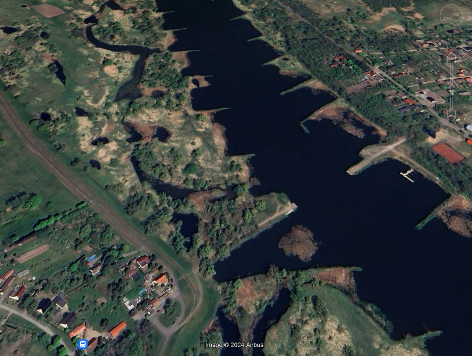 Luftbild mit Blick von Ortslage Aurith auf die Grenzoder Richtung Norden, Fähranlegestellen (Quelle: Google Earth, © 2024 Airbus)Luftbild mit Blick von Ortslage Aurith auf die Grenzoder Richtung Norden, Fähranlegestellen (Quelle: Google Earth, © 2024 Airbus)Luftbild mit Blick von Ortslage Aurith auf die Grenzoder Richtung Norden, Fähranlegestellen (Quelle: Google Earth, © 2024 Airbus)Luftbild mit Blick von Ortslage Aurith auf die Grenzoder Richtung Norden, Fähranlegestellen (Quelle: Google Earth, © 2024 Airbus)Luftbild mit Blick von Ortslage Aurith auf die Grenzoder Richtung Norden, Fähranlegestellen (Quelle: Google Earth, © 2024 Airbus)Luftbild mit Blick von Ortslage Aurith auf die Grenzoder Richtung Norden, Fähranlegestellen (Quelle: Google Earth, © 2024 Airbus)AbschnittsbeschreibungAbschnittsbeschreibungAbschnittsbeschreibungAbschnittsbeschreibungAbschnittsbeschreibungAbschnittsbeschreibungAbschnittsbeschreibungAbschnittsbeschreibungAbschnittsbeschreibungAbschnittsbeschreibungFallgruppe linksseitigFF-VII - Frei fließende Strecke mit Mischnutzung (Offenland/Bebauung) in der Aue und leitbildkonforme UferstrukturFallgruppe linksseitigFF-VII - Frei fließende Strecke mit Mischnutzung (Offenland/Bebauung) in der Aue und leitbildkonforme UferstrukturFallgruppe linksseitigFF-VII - Frei fließende Strecke mit Mischnutzung (Offenland/Bebauung) in der Aue und leitbildkonforme UferstrukturFallgruppe linksseitigFF-VII - Frei fließende Strecke mit Mischnutzung (Offenland/Bebauung) in der Aue und leitbildkonforme UferstrukturFallgruppe linksseitigFF-VII - Frei fließende Strecke mit Mischnutzung (Offenland/Bebauung) in der Aue und leitbildkonforme UferstrukturFallgruppe linksseitigFF-VII - Frei fließende Strecke mit Mischnutzung (Offenland/Bebauung) in der Aue und leitbildkonforme UferstrukturFallgruppe linksseitigFF-VII - Frei fließende Strecke mit Mischnutzung (Offenland/Bebauung) in der Aue und leitbildkonforme UferstrukturFallgruppe linksseitigFF-VII - Frei fließende Strecke mit Mischnutzung (Offenland/Bebauung) in der Aue und leitbildkonforme UferstrukturFallgruppe linksseitigFF-VII - Frei fließende Strecke mit Mischnutzung (Offenland/Bebauung) in der Aue und leitbildkonforme UferstrukturFallgruppe linksseitigFF-VII - Frei fließende Strecke mit Mischnutzung (Offenland/Bebauung) in der Aue und leitbildkonforme UferstrukturFallgruppe rechtsseitig (Hier nachrichtliche Aufführung im Falle der Oder als Grenzgewässer. Mehrfachnennungen auf polnischem Territorium möglich)FF-IX - Frei fließende Strecke mit Bebauung in der Aue und leitbildkonforme UferstrukturFallgruppe rechtsseitig (Hier nachrichtliche Aufführung im Falle der Oder als Grenzgewässer. Mehrfachnennungen auf polnischem Territorium möglich)FF-IX - Frei fließende Strecke mit Bebauung in der Aue und leitbildkonforme UferstrukturFallgruppe rechtsseitig (Hier nachrichtliche Aufführung im Falle der Oder als Grenzgewässer. Mehrfachnennungen auf polnischem Territorium möglich)FF-IX - Frei fließende Strecke mit Bebauung in der Aue und leitbildkonforme UferstrukturFallgruppe rechtsseitig (Hier nachrichtliche Aufführung im Falle der Oder als Grenzgewässer. Mehrfachnennungen auf polnischem Territorium möglich)FF-IX - Frei fließende Strecke mit Bebauung in der Aue und leitbildkonforme UferstrukturFallgruppe rechtsseitig (Hier nachrichtliche Aufführung im Falle der Oder als Grenzgewässer. Mehrfachnennungen auf polnischem Territorium möglich)FF-IX - Frei fließende Strecke mit Bebauung in der Aue und leitbildkonforme UferstrukturFallgruppe rechtsseitig (Hier nachrichtliche Aufführung im Falle der Oder als Grenzgewässer. Mehrfachnennungen auf polnischem Territorium möglich)FF-IX - Frei fließende Strecke mit Bebauung in der Aue und leitbildkonforme UferstrukturFallgruppe rechtsseitig (Hier nachrichtliche Aufführung im Falle der Oder als Grenzgewässer. Mehrfachnennungen auf polnischem Territorium möglich)FF-IX - Frei fließende Strecke mit Bebauung in der Aue und leitbildkonforme UferstrukturFallgruppe rechtsseitig (Hier nachrichtliche Aufführung im Falle der Oder als Grenzgewässer. Mehrfachnennungen auf polnischem Territorium möglich)FF-IX - Frei fließende Strecke mit Bebauung in der Aue und leitbildkonforme UferstrukturFallgruppe rechtsseitig (Hier nachrichtliche Aufführung im Falle der Oder als Grenzgewässer. Mehrfachnennungen auf polnischem Territorium möglich)FF-IX - Frei fließende Strecke mit Bebauung in der Aue und leitbildkonforme UferstrukturFallgruppe rechtsseitig (Hier nachrichtliche Aufführung im Falle der Oder als Grenzgewässer. Mehrfachnennungen auf polnischem Territorium möglich)FF-IX - Frei fließende Strecke mit Bebauung in der Aue und leitbildkonforme UferstrukturBeschreibungEingedeichte Aue, Altstrukturen auf dt. Seite vorhanden, Gehölzbestand vorhanden (leicht lückig)Ortslage Aurith (BRD) bzw. Urad (PL)BeschreibungEingedeichte Aue, Altstrukturen auf dt. Seite vorhanden, Gehölzbestand vorhanden (leicht lückig)Ortslage Aurith (BRD) bzw. Urad (PL)BeschreibungEingedeichte Aue, Altstrukturen auf dt. Seite vorhanden, Gehölzbestand vorhanden (leicht lückig)Ortslage Aurith (BRD) bzw. Urad (PL)BeschreibungEingedeichte Aue, Altstrukturen auf dt. Seite vorhanden, Gehölzbestand vorhanden (leicht lückig)Ortslage Aurith (BRD) bzw. Urad (PL)BeschreibungEingedeichte Aue, Altstrukturen auf dt. Seite vorhanden, Gehölzbestand vorhanden (leicht lückig)Ortslage Aurith (BRD) bzw. Urad (PL)BeschreibungEingedeichte Aue, Altstrukturen auf dt. Seite vorhanden, Gehölzbestand vorhanden (leicht lückig)Ortslage Aurith (BRD) bzw. Urad (PL)BeschreibungEingedeichte Aue, Altstrukturen auf dt. Seite vorhanden, Gehölzbestand vorhanden (leicht lückig)Ortslage Aurith (BRD) bzw. Urad (PL)BeschreibungEingedeichte Aue, Altstrukturen auf dt. Seite vorhanden, Gehölzbestand vorhanden (leicht lückig)Ortslage Aurith (BRD) bzw. Urad (PL)BeschreibungEingedeichte Aue, Altstrukturen auf dt. Seite vorhanden, Gehölzbestand vorhanden (leicht lückig)Ortslage Aurith (BRD) bzw. Urad (PL)BeschreibungEingedeichte Aue, Altstrukturen auf dt. Seite vorhanden, Gehölzbestand vorhanden (leicht lückig)Ortslage Aurith (BRD) bzw. Urad (PL)Restriktionen und BelastungenRestriktionen und BelastungenRestriktionen und BelastungenRestriktionen und BelastungenRestriktionen und BelastungenRestriktionen und BelastungenRestriktionen und BelastungenRestriktionen und BelastungenRestriktionen und BelastungenRestriktionen und BelastungenRestriktionenDeichlinie, Wasserstraßennutzung, Siedlungsflächen, FähranlegestelleRestriktionenDeichlinie, Wasserstraßennutzung, Siedlungsflächen, FähranlegestelleRestriktionenDeichlinie, Wasserstraßennutzung, Siedlungsflächen, FähranlegestelleRestriktionenDeichlinie, Wasserstraßennutzung, Siedlungsflächen, FähranlegestelleRestriktionenDeichlinie, Wasserstraßennutzung, Siedlungsflächen, FähranlegestelleRestriktionenDeichlinie, Wasserstraßennutzung, Siedlungsflächen, FähranlegestelleRestriktionenDeichlinie, Wasserstraßennutzung, Siedlungsflächen, FähranlegestelleRestriktionenDeichlinie, Wasserstraßennutzung, Siedlungsflächen, FähranlegestelleRestriktionenDeichlinie, Wasserstraßennutzung, Siedlungsflächen, FähranlegestelleRestriktionenDeichlinie, Wasserstraßennutzung, Siedlungsflächen, FähranlegestelleSignifikante BelastungenDiffuse Quellen, Punktquellen, hydrologische Veränderungen, morphologische Veränderungen im Sinne Landwirtschaft, Hochwasserschutz und SchifffahrtStoffliche Belastungen im Vorland durch vormalige Einleitungen von Abwässern von EKO-StahlMunitionsbelastung in Folge des zweiten WeltkriegesSignifikante BelastungenDiffuse Quellen, Punktquellen, hydrologische Veränderungen, morphologische Veränderungen im Sinne Landwirtschaft, Hochwasserschutz und SchifffahrtStoffliche Belastungen im Vorland durch vormalige Einleitungen von Abwässern von EKO-StahlMunitionsbelastung in Folge des zweiten WeltkriegesSignifikante BelastungenDiffuse Quellen, Punktquellen, hydrologische Veränderungen, morphologische Veränderungen im Sinne Landwirtschaft, Hochwasserschutz und SchifffahrtStoffliche Belastungen im Vorland durch vormalige Einleitungen von Abwässern von EKO-StahlMunitionsbelastung in Folge des zweiten WeltkriegesSignifikante BelastungenDiffuse Quellen, Punktquellen, hydrologische Veränderungen, morphologische Veränderungen im Sinne Landwirtschaft, Hochwasserschutz und SchifffahrtStoffliche Belastungen im Vorland durch vormalige Einleitungen von Abwässern von EKO-StahlMunitionsbelastung in Folge des zweiten WeltkriegesSignifikante BelastungenDiffuse Quellen, Punktquellen, hydrologische Veränderungen, morphologische Veränderungen im Sinne Landwirtschaft, Hochwasserschutz und SchifffahrtStoffliche Belastungen im Vorland durch vormalige Einleitungen von Abwässern von EKO-StahlMunitionsbelastung in Folge des zweiten WeltkriegesSignifikante BelastungenDiffuse Quellen, Punktquellen, hydrologische Veränderungen, morphologische Veränderungen im Sinne Landwirtschaft, Hochwasserschutz und SchifffahrtStoffliche Belastungen im Vorland durch vormalige Einleitungen von Abwässern von EKO-StahlMunitionsbelastung in Folge des zweiten WeltkriegesSignifikante BelastungenDiffuse Quellen, Punktquellen, hydrologische Veränderungen, morphologische Veränderungen im Sinne Landwirtschaft, Hochwasserschutz und SchifffahrtStoffliche Belastungen im Vorland durch vormalige Einleitungen von Abwässern von EKO-StahlMunitionsbelastung in Folge des zweiten WeltkriegesSignifikante BelastungenDiffuse Quellen, Punktquellen, hydrologische Veränderungen, morphologische Veränderungen im Sinne Landwirtschaft, Hochwasserschutz und SchifffahrtStoffliche Belastungen im Vorland durch vormalige Einleitungen von Abwässern von EKO-StahlMunitionsbelastung in Folge des zweiten WeltkriegesSignifikante BelastungenDiffuse Quellen, Punktquellen, hydrologische Veränderungen, morphologische Veränderungen im Sinne Landwirtschaft, Hochwasserschutz und SchifffahrtStoffliche Belastungen im Vorland durch vormalige Einleitungen von Abwässern von EKO-StahlMunitionsbelastung in Folge des zweiten WeltkriegesSignifikante BelastungenDiffuse Quellen, Punktquellen, hydrologische Veränderungen, morphologische Veränderungen im Sinne Landwirtschaft, Hochwasserschutz und SchifffahrtStoffliche Belastungen im Vorland durch vormalige Einleitungen von Abwässern von EKO-StahlMunitionsbelastung in Folge des zweiten WeltkriegesNaturschutzfachliche BelangeNaturschutzfachliche BelangeNaturschutzfachliche BelangeNaturschutzfachliche BelangeNaturschutzfachliche BelangeNaturschutzfachliche BelangeNaturschutzfachliche BelangeNaturschutzfachliche BelangeNaturschutzfachliche BelangeNaturschutzfachliche BelangeBetroffene SchutzgebieteBetroffene SchutzgebieteBetroffene SchutzgebieteBetroffene SchutzgebieteEinschätzung Synergie/KonfliktEinschätzung Synergie/KonfliktEinschätzung Synergie/KonfliktEinschätzung Synergie/KonfliktBemerkungBemerkungFFH-Gebiet „Mittlere Oder“ (DE 3754-303)FFH-Gebiet „Mittlere Oder“ (DE 3754-303)FFH-Gebiet „Mittlere Oder“ (DE 3754-303)FFH-Gebiet „Mittlere Oder“ (DE 3754-303)SynergieSynergieSynergieSynergieSPA-Gebiet „Mittlere Oderniederung“ (DE 3453-422)SPA-Gebiet „Mittlere Oderniederung“ (DE 3453-422)SPA-Gebiet „Mittlere Oderniederung“ (DE 3453-422)SPA-Gebiet „Mittlere Oderniederung“ (DE 3453-422)SynergieSynergieSynergieSynergieNSG „Mittlere Oder“ (3753-501)NSG „Mittlere Oder“ (3753-501)NSG „Mittlere Oder“ (3753-501)NSG „Mittlere Oder“ (3753-501)SynergieSynergieSynergieSynergieBetroffene LRTBetroffene LRTBetroffene LRTBetroffene LRTEinschätzung Synergie/KonfliktEinschätzung Synergie/KonfliktEinschätzung Synergie/KonfliktEinschätzung Synergie/KonfliktBemerkungBemerkungLRT 3150 - Eutrophe StillgewässerLRT 3150 - Eutrophe StillgewässerLRT 3150 - Eutrophe StillgewässerLRT 3150 - Eutrophe StillgewässerSynergieSynergieSynergieSynergieLRT 3270 - Schlammige FlussuferLRT 3270 - Schlammige FlussuferLRT 3270 - Schlammige FlussuferLRT 3270 - Schlammige FlussuferSynergieSynergieSynergieSynergieLRT 6430 - Feuchte HochstaudenflurLRT 6430 - Feuchte HochstaudenflurLRT 6430 - Feuchte HochstaudenflurLRT 6430 - Feuchte HochstaudenflurSynergieSynergieSynergieSynergieLRT 6440 - Brenndolden-AuenwiesenLRT 6440 - Brenndolden-AuenwiesenLRT 6440 - Brenndolden-AuenwiesenLRT 6440 - Brenndolden-AuenwiesenSynergieSynergieSynergieSynergieLRT 6510 - Magere Flachland-MähwiesenLRT 6510 - Magere Flachland-MähwiesenLRT 6510 - Magere Flachland-MähwiesenLRT 6510 - Magere Flachland-MähwiesenSynergieSynergieSynergieSynergieLRT 91E0 - Erlen-Eschen- und WeichholzauenwälderLRT 91E0 - Erlen-Eschen- und WeichholzauenwälderLRT 91E0 - Erlen-Eschen- und WeichholzauenwälderLRT 91E0 - Erlen-Eschen- und WeichholzauenwälderSynergieSynergieSynergieSynergieLRT 91F0 - HartholzauewälderLRT 91F0 - HartholzauewälderLRT 91F0 - HartholzauewälderLRT 91F0 - HartholzauewälderSynergieSynergieSynergieSynergieBelange des HochwasserschutzesBelange des HochwasserschutzesBelange des HochwasserschutzesBelange des HochwasserschutzesBelange des HochwasserschutzesBelange des HochwasserschutzesBelange des HochwasserschutzesBelange des HochwasserschutzesBelange des HochwasserschutzesBelange des HochwasserschutzesRegionale Maßnahmenplanung HochwasserrisikomanagementRegionale Maßnahmenplanung HochwasserrisikomanagementRegionale Maßnahmenplanung HochwasserrisikomanagementRegionale Maßnahmenplanung HochwasserrisikomanagementEinschätzung Synergie/KonfliktEinschätzung Synergie/KonfliktEinschätzung Synergie/KonfliktEinschätzung Synergie/KonfliktBemerkungBemerkungkeine Überschneidungkeine Überschneidungkeine Überschneidungkeine Überschneidung----Bewertung Bestand & DefizitanalyseBewertung Bestand & DefizitanalyseBewertung Bestand & DefizitanalyseBewertung Bestand & DefizitanalyseBewertung Bestand & DefizitanalyseBewertung Bestand & DefizitanalyseBewertung Bestand & DefizitanalyseBewertung Bestand & DefizitanalyseBewertung Bestand & DefizitanalyseBewertung Bestand & DefizitanalyseÖkologischer Zustand / 
Potenzial gesamtBiologische QualitätskomponentenBiologische QualitätskomponentenBiologische QualitätskomponentenBiologische QualitätskomponentenBiologische QualitätskomponentenBiologische QualitätskomponentenBiologische QualitätskomponentenPhysikalisch- chemische QualitätskomponentenÖkologischer Zustand / 
Potenzial gesamtPhythoplanktonMakrophyten + PhytobenthosMakrophyten + PhytobenthosMakrozoobenthosFischeFischeFischePhysikalisch- chemische QualitätskomponentenBewertung Bestand 
(3. BWZ – 2022-2027)3nicht klassifiziert3 (PB)3 (PB)3222schlechter als gutBewertung Defizitanalyse-1nicht klassifiziert-1-1-1000-3Hydromorphologische QualitätskomponentenHydromorphologische QualitätskomponentenHydromorphologische QualitätskomponentenHydromorphologische QualitätskomponentenHydromorphologische QualitätskomponentenHydromorphologische QualitätskomponentenHydromorphologische QualitätskomponentenHydromorphologische QualitätskomponentenHydromorphologische QualitätskomponentenMorphologieMorphologieDurchgängigkeitDurchgängigkeitDurchgängigkeitDurchgängigkeitWasserhaushaltWasserhaushaltWasserhaushaltBewertung/ 
BeschreibungGSK 5GSK 5sehr gutsehr gutsehr gutsehr gutsehr gutsehr gutsehr gutBeschreibungLängsprofil mäßig verändertkeine bis schwache Breiten- und TiefenvarianzBesiedlungsrelevante Habitate fehlen aufgrund fehlender Lauf- und Sohlstrukturengewässerbegleitender Gehölzsaum lückigkeine StrömungsdiversitätSchädliche Umfeldstruktur: Deich in geringem Vorlandbereich bzw. dichte Bebauung Längsprofil mäßig verändertkeine bis schwache Breiten- und TiefenvarianzBesiedlungsrelevante Habitate fehlen aufgrund fehlender Lauf- und Sohlstrukturengewässerbegleitender Gehölzsaum lückigkeine StrömungsdiversitätSchädliche Umfeldstruktur: Deich in geringem Vorlandbereich bzw. dichte Bebauung Längsdurchgängigkeit gegeben, keine Bauwerke vorhandenWenig bis keine laterale Vernetzung zu Deichvorland, Altaue und Nebengewässernkeine Anbindung an die AltaueGeschiebedynamik verändertLängsdurchgängigkeit gegeben, keine Bauwerke vorhandenWenig bis keine laterale Vernetzung zu Deichvorland, Altaue und Nebengewässernkeine Anbindung an die AltaueGeschiebedynamik verändertLängsdurchgängigkeit gegeben, keine Bauwerke vorhandenWenig bis keine laterale Vernetzung zu Deichvorland, Altaue und Nebengewässernkeine Anbindung an die AltaueGeschiebedynamik verändertLängsdurchgängigkeit gegeben, keine Bauwerke vorhandenWenig bis keine laterale Vernetzung zu Deichvorland, Altaue und Nebengewässernkeine Anbindung an die AltaueGeschiebedynamik verändertAbfluss gutAbflussverhalten und Ausuferungsverhalten verändertAbflussdynamik verändertGrundwasseranbindung verändertAbfluss gutAbflussverhalten und Ausuferungsverhalten verändertAbflussdynamik verändertGrundwasseranbindung verändertAbfluss gutAbflussverhalten und Ausuferungsverhalten verändertAbflussdynamik verändertGrundwasseranbindung verändertDefizit000000000EntwicklungszieleEntwicklungszieleEntwicklungszieleEntwicklungszieleEntwicklungszieleEntwicklungszieleEntwicklungszieleEntwicklungszieleEntwicklungszieleEntwicklungszieleEntwicklungsziel gemäß STK – linksseitigAufwertungsstrahlweg erhaltenEntwicklungsziel gemäß STK – linksseitigAufwertungsstrahlweg erhaltenEntwicklungsziel gemäß STK – linksseitigAufwertungsstrahlweg erhaltenEntwicklungsziel gemäß STK – linksseitigAufwertungsstrahlweg erhaltenEntwicklungsziel gemäß STK - rechtsseitigDurchgangsstrahlweg erhalten (nachrichtlich)Entwicklungsziel gemäß STK - rechtsseitigDurchgangsstrahlweg erhalten (nachrichtlich)Entwicklungsziel gemäß STK - rechtsseitigDurchgangsstrahlweg erhalten (nachrichtlich)Entwicklungsziel gemäß STK - rechtsseitigDurchgangsstrahlweg erhalten (nachrichtlich)Entwicklungsziel gemäß STK - rechtsseitigDurchgangsstrahlweg erhalten (nachrichtlich)Entwicklungsziel gemäß STK - rechtsseitigDurchgangsstrahlweg erhalten (nachrichtlich)Hydromorphologische EntwicklungszieleZiele WRRL im benannten Abschnitt unter Berücksichtigung des angepassten Strahlwirkungs-Trittsteinkonzepts bereits erreicht (Zustand ist zu erhalten, es darf zu keiner Zustandsverschlechterung kommen)Restriktionsbedingt keine Verbesserung des hydromorphologischen Zustands zu erwartenHydromorphologische EntwicklungszieleZiele WRRL im benannten Abschnitt unter Berücksichtigung des angepassten Strahlwirkungs-Trittsteinkonzepts bereits erreicht (Zustand ist zu erhalten, es darf zu keiner Zustandsverschlechterung kommen)Restriktionsbedingt keine Verbesserung des hydromorphologischen Zustands zu erwartenHydromorphologische EntwicklungszieleZiele WRRL im benannten Abschnitt unter Berücksichtigung des angepassten Strahlwirkungs-Trittsteinkonzepts bereits erreicht (Zustand ist zu erhalten, es darf zu keiner Zustandsverschlechterung kommen)Restriktionsbedingt keine Verbesserung des hydromorphologischen Zustands zu erwartenHydromorphologische EntwicklungszieleZiele WRRL im benannten Abschnitt unter Berücksichtigung des angepassten Strahlwirkungs-Trittsteinkonzepts bereits erreicht (Zustand ist zu erhalten, es darf zu keiner Zustandsverschlechterung kommen)Restriktionsbedingt keine Verbesserung des hydromorphologischen Zustands zu erwartenHydromorphologische EntwicklungszieleZiele WRRL im benannten Abschnitt unter Berücksichtigung des angepassten Strahlwirkungs-Trittsteinkonzepts bereits erreicht (Zustand ist zu erhalten, es darf zu keiner Zustandsverschlechterung kommen)Restriktionsbedingt keine Verbesserung des hydromorphologischen Zustands zu erwartenHydromorphologische EntwicklungszieleZiele WRRL im benannten Abschnitt unter Berücksichtigung des angepassten Strahlwirkungs-Trittsteinkonzepts bereits erreicht (Zustand ist zu erhalten, es darf zu keiner Zustandsverschlechterung kommen)Restriktionsbedingt keine Verbesserung des hydromorphologischen Zustands zu erwartenHydromorphologische EntwicklungszieleZiele WRRL im benannten Abschnitt unter Berücksichtigung des angepassten Strahlwirkungs-Trittsteinkonzepts bereits erreicht (Zustand ist zu erhalten, es darf zu keiner Zustandsverschlechterung kommen)Restriktionsbedingt keine Verbesserung des hydromorphologischen Zustands zu erwartenHydromorphologische EntwicklungszieleZiele WRRL im benannten Abschnitt unter Berücksichtigung des angepassten Strahlwirkungs-Trittsteinkonzepts bereits erreicht (Zustand ist zu erhalten, es darf zu keiner Zustandsverschlechterung kommen)Restriktionsbedingt keine Verbesserung des hydromorphologischen Zustands zu erwartenHydromorphologische EntwicklungszieleZiele WRRL im benannten Abschnitt unter Berücksichtigung des angepassten Strahlwirkungs-Trittsteinkonzepts bereits erreicht (Zustand ist zu erhalten, es darf zu keiner Zustandsverschlechterung kommen)Restriktionsbedingt keine Verbesserung des hydromorphologischen Zustands zu erwartenHydromorphologische EntwicklungszieleZiele WRRL im benannten Abschnitt unter Berücksichtigung des angepassten Strahlwirkungs-Trittsteinkonzepts bereits erreicht (Zustand ist zu erhalten, es darf zu keiner Zustandsverschlechterung kommen)Restriktionsbedingt keine Verbesserung des hydromorphologischen Zustands zu erwartenMaßnahmenMaßnahmenMaßnahmenMaßnahmenMaßnahmenMaßnahmenMaßnahmenMaßnahmenMaßnahmenMaßnahmenEinzelmaßnahmenMaßnahmenbeschreibung (Bemerkung)LAWA-MN-TypU2.2Naturnahe Uferstrukturen erhalten 73U2.3strömungsberuhigte Flachwasserzonen erhalten/entwickeln71, 73U3.1Ufervegetation erhalten/entwickeln/ersetzen (Schilf/Hochstauden/Gehölze)73(U3.2)Neophyten-Management (Prüfoption, da potenzielles Vorkommen unbekannt)73, 94A2.4Standorttypisches Offenland (nass bis trocken) erhalten/entwickeln74S1.1Gewässerunterhaltung anpassen/optimieren79AbschnittsblattAbschnittsblattAbschnittsblattAbschnittsblattAbschnittsblattAbschnittsblattAbschnittsblattAbschnittsblattAbschnittsblattAbschnittsblattWK-IDDEBB6_3WK-IDDEBB6_3WK-NameOder-3WK-NameOder-3GewässernameOderGewässernameOderGewässernameOderGewässernameOderAbschnitts-ID01.15_Oder-3 bis 
01.16_Oder-3Abschnitts-ID01.15_Oder-3 bis 
01.16_Oder-3UntersuchungsraumUR 1 - Revitalisierungsabschnitt von Einmündung Lausitzer Neiße bei Ratzdorf bis Frankfurt (Oder)UntersuchungsraumUR 1 - Revitalisierungsabschnitt von Einmündung Lausitzer Neiße bei Ratzdorf bis Frankfurt (Oder)UntersuchungsraumUR 1 - Revitalisierungsabschnitt von Einmündung Lausitzer Neiße bei Ratzdorf bis Frankfurt (Oder)UntersuchungsraumUR 1 - Revitalisierungsabschnitt von Einmündung Lausitzer Neiße bei Ratzdorf bis Frankfurt (Oder)PlanungsbereichPB 3.1 - Entwicklung des Vorlandes entlang der Ziltendorfer NiederungPlanungsbereichPB 3.1 - Entwicklung des Vorlandes entlang der Ziltendorfer NiederungPlanungsbereichPB 3.1 - Entwicklung des Vorlandes entlang der Ziltendorfer NiederungPlanungsbereichPB 3.1 - Entwicklung des Vorlandes entlang der Ziltendorfer NiederungPlanungsbereichPB 3.1 - Entwicklung des Vorlandes entlang der Ziltendorfer NiederungPlanungsbereichPB 3.1 - Entwicklung des Vorlandes entlang der Ziltendorfer NiederungAllgemeine AngabenAllgemeine AngabenAllgemeine AngabenAllgemeine AngabenAllgemeine AngabenAllgemeine AngabenAllgemeine AngabenAllgemeine AngabenAllgemeine AngabenAllgemeine AngabenStationierung (Fluss-km von – bis)566,15 bis 568,50Stationierung (Fluss-km von – bis)566,15 bis 568,50Abschnittslänge2.346 mAbschnittslänge2.346 mLAWA-Typ20 - Sandgeprägte StrömeLAWA-Typ20 - Sandgeprägte StrömeLAWA-Typ20 - Sandgeprägte StrömeLAWA-Typ20 - Sandgeprägte StrömeWasserkörperkategorieNWBWasserkörperkategorieNWBNetzkategorisierungBWStr – Kategorie D NetzkategorisierungBWStr – Kategorie D WasserstraßenklassifizierungIV WasserstraßenklassifizierungIV LagebeschreibungUnterstrom Ortslage Aurith bis Schardeich Kunitzer Loose, Ziltendorfer NiederungLagebeschreibungUnterstrom Ortslage Aurith bis Schardeich Kunitzer Loose, Ziltendorfer NiederungLagebeschreibungUnterstrom Ortslage Aurith bis Schardeich Kunitzer Loose, Ziltendorfer NiederungLagebeschreibungUnterstrom Ortslage Aurith bis Schardeich Kunitzer Loose, Ziltendorfer NiederungLagebeschreibungUnterstrom Ortslage Aurith bis Schardeich Kunitzer Loose, Ziltendorfer NiederungLagebeschreibungUnterstrom Ortslage Aurith bis Schardeich Kunitzer Loose, Ziltendorfer NiederungStaueinflussfreifließendStaueinflussfreifließendStaueinflussfreifließendStaueinflussfreifließendLagebeschreibungUnterstrom Ortslage Aurith bis Schardeich Kunitzer Loose, Ziltendorfer NiederungLagebeschreibungUnterstrom Ortslage Aurith bis Schardeich Kunitzer Loose, Ziltendorfer NiederungLagebeschreibungUnterstrom Ortslage Aurith bis Schardeich Kunitzer Loose, Ziltendorfer NiederungLagebeschreibungUnterstrom Ortslage Aurith bis Schardeich Kunitzer Loose, Ziltendorfer NiederungLagebeschreibungUnterstrom Ortslage Aurith bis Schardeich Kunitzer Loose, Ziltendorfer NiederungLagebeschreibungUnterstrom Ortslage Aurith bis Schardeich Kunitzer Loose, Ziltendorfer Niederung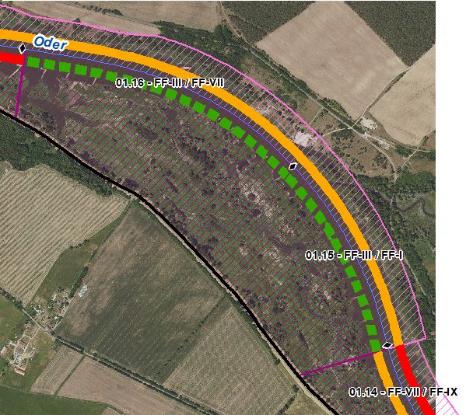 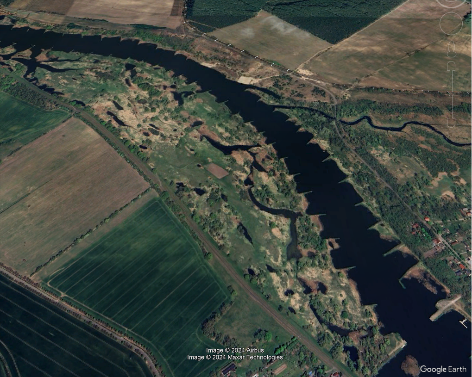 Luftbild mit Blick von Ortslage Aurith auf die Grenzoder Richtung Norden, Altstrukturen im Deichvorland auf deutscher Seite, Einmündung Pleiske auf polnischer Seite (Quelle: Google Earth, © 2024 Airbus & Maxar Technologies)Luftbild mit Blick von Ortslage Aurith auf die Grenzoder Richtung Norden, Altstrukturen im Deichvorland auf deutscher Seite, Einmündung Pleiske auf polnischer Seite (Quelle: Google Earth, © 2024 Airbus & Maxar Technologies)Luftbild mit Blick von Ortslage Aurith auf die Grenzoder Richtung Norden, Altstrukturen im Deichvorland auf deutscher Seite, Einmündung Pleiske auf polnischer Seite (Quelle: Google Earth, © 2024 Airbus & Maxar Technologies)Luftbild mit Blick von Ortslage Aurith auf die Grenzoder Richtung Norden, Altstrukturen im Deichvorland auf deutscher Seite, Einmündung Pleiske auf polnischer Seite (Quelle: Google Earth, © 2024 Airbus & Maxar Technologies)Luftbild mit Blick von Ortslage Aurith auf die Grenzoder Richtung Norden, Altstrukturen im Deichvorland auf deutscher Seite, Einmündung Pleiske auf polnischer Seite (Quelle: Google Earth, © 2024 Airbus & Maxar Technologies)Luftbild mit Blick von Ortslage Aurith auf die Grenzoder Richtung Norden, Altstrukturen im Deichvorland auf deutscher Seite, Einmündung Pleiske auf polnischer Seite (Quelle: Google Earth, © 2024 Airbus & Maxar Technologies)AbschnittsbeschreibungAbschnittsbeschreibungAbschnittsbeschreibungAbschnittsbeschreibungAbschnittsbeschreibungAbschnittsbeschreibungAbschnittsbeschreibungAbschnittsbeschreibungAbschnittsbeschreibungAbschnittsbeschreibungFallgruppe linksseitigFF-III - Frei fließende Strecke mit Grünland in der Aue und Leitbildkonforme UferstrukturFallgruppe linksseitigFF-III - Frei fließende Strecke mit Grünland in der Aue und Leitbildkonforme UferstrukturFallgruppe linksseitigFF-III - Frei fließende Strecke mit Grünland in der Aue und Leitbildkonforme UferstrukturFallgruppe linksseitigFF-III - Frei fließende Strecke mit Grünland in der Aue und Leitbildkonforme UferstrukturFallgruppe linksseitigFF-III - Frei fließende Strecke mit Grünland in der Aue und Leitbildkonforme UferstrukturFallgruppe linksseitigFF-III - Frei fließende Strecke mit Grünland in der Aue und Leitbildkonforme UferstrukturFallgruppe linksseitigFF-III - Frei fließende Strecke mit Grünland in der Aue und Leitbildkonforme UferstrukturFallgruppe linksseitigFF-III - Frei fließende Strecke mit Grünland in der Aue und Leitbildkonforme UferstrukturFallgruppe linksseitigFF-III - Frei fließende Strecke mit Grünland in der Aue und Leitbildkonforme UferstrukturFallgruppe linksseitigFF-III - Frei fließende Strecke mit Grünland in der Aue und Leitbildkonforme UferstrukturFallgruppe rechtsseitig (Hier nachrichtliche Aufführung im Falle der Oder als Grenzgewässer. Mehrfachnennungen auf polnischem Territorium möglich)FF-I - Frei fließende Strecke mit Wald/Forst in der Aue und Leitbildkonforme Uferstruktur (Abschnitt 01.15_Oder-3)FF-VII - Frei fließende Strecke mit Mischnutzung (Offenland/Bebauung) in der Aue und Leitbildkonforme Uferstruktur (Abschnitt 01.16_Oder-3)Fallgruppe rechtsseitig (Hier nachrichtliche Aufführung im Falle der Oder als Grenzgewässer. Mehrfachnennungen auf polnischem Territorium möglich)FF-I - Frei fließende Strecke mit Wald/Forst in der Aue und Leitbildkonforme Uferstruktur (Abschnitt 01.15_Oder-3)FF-VII - Frei fließende Strecke mit Mischnutzung (Offenland/Bebauung) in der Aue und Leitbildkonforme Uferstruktur (Abschnitt 01.16_Oder-3)Fallgruppe rechtsseitig (Hier nachrichtliche Aufführung im Falle der Oder als Grenzgewässer. Mehrfachnennungen auf polnischem Territorium möglich)FF-I - Frei fließende Strecke mit Wald/Forst in der Aue und Leitbildkonforme Uferstruktur (Abschnitt 01.15_Oder-3)FF-VII - Frei fließende Strecke mit Mischnutzung (Offenland/Bebauung) in der Aue und Leitbildkonforme Uferstruktur (Abschnitt 01.16_Oder-3)Fallgruppe rechtsseitig (Hier nachrichtliche Aufführung im Falle der Oder als Grenzgewässer. Mehrfachnennungen auf polnischem Territorium möglich)FF-I - Frei fließende Strecke mit Wald/Forst in der Aue und Leitbildkonforme Uferstruktur (Abschnitt 01.15_Oder-3)FF-VII - Frei fließende Strecke mit Mischnutzung (Offenland/Bebauung) in der Aue und Leitbildkonforme Uferstruktur (Abschnitt 01.16_Oder-3)Fallgruppe rechtsseitig (Hier nachrichtliche Aufführung im Falle der Oder als Grenzgewässer. Mehrfachnennungen auf polnischem Territorium möglich)FF-I - Frei fließende Strecke mit Wald/Forst in der Aue und Leitbildkonforme Uferstruktur (Abschnitt 01.15_Oder-3)FF-VII - Frei fließende Strecke mit Mischnutzung (Offenland/Bebauung) in der Aue und Leitbildkonforme Uferstruktur (Abschnitt 01.16_Oder-3)Fallgruppe rechtsseitig (Hier nachrichtliche Aufführung im Falle der Oder als Grenzgewässer. Mehrfachnennungen auf polnischem Territorium möglich)FF-I - Frei fließende Strecke mit Wald/Forst in der Aue und Leitbildkonforme Uferstruktur (Abschnitt 01.15_Oder-3)FF-VII - Frei fließende Strecke mit Mischnutzung (Offenland/Bebauung) in der Aue und Leitbildkonforme Uferstruktur (Abschnitt 01.16_Oder-3)Fallgruppe rechtsseitig (Hier nachrichtliche Aufführung im Falle der Oder als Grenzgewässer. Mehrfachnennungen auf polnischem Territorium möglich)FF-I - Frei fließende Strecke mit Wald/Forst in der Aue und Leitbildkonforme Uferstruktur (Abschnitt 01.15_Oder-3)FF-VII - Frei fließende Strecke mit Mischnutzung (Offenland/Bebauung) in der Aue und Leitbildkonforme Uferstruktur (Abschnitt 01.16_Oder-3)Fallgruppe rechtsseitig (Hier nachrichtliche Aufführung im Falle der Oder als Grenzgewässer. Mehrfachnennungen auf polnischem Territorium möglich)FF-I - Frei fließende Strecke mit Wald/Forst in der Aue und Leitbildkonforme Uferstruktur (Abschnitt 01.15_Oder-3)FF-VII - Frei fließende Strecke mit Mischnutzung (Offenland/Bebauung) in der Aue und Leitbildkonforme Uferstruktur (Abschnitt 01.16_Oder-3)Fallgruppe rechtsseitig (Hier nachrichtliche Aufführung im Falle der Oder als Grenzgewässer. Mehrfachnennungen auf polnischem Territorium möglich)FF-I - Frei fließende Strecke mit Wald/Forst in der Aue und Leitbildkonforme Uferstruktur (Abschnitt 01.15_Oder-3)FF-VII - Frei fließende Strecke mit Mischnutzung (Offenland/Bebauung) in der Aue und Leitbildkonforme Uferstruktur (Abschnitt 01.16_Oder-3)Fallgruppe rechtsseitig (Hier nachrichtliche Aufführung im Falle der Oder als Grenzgewässer. Mehrfachnennungen auf polnischem Territorium möglich)FF-I - Frei fließende Strecke mit Wald/Forst in der Aue und Leitbildkonforme Uferstruktur (Abschnitt 01.15_Oder-3)FF-VII - Frei fließende Strecke mit Mischnutzung (Offenland/Bebauung) in der Aue und Leitbildkonforme Uferstruktur (Abschnitt 01.16_Oder-3)BeschreibungEingedeichte Aue, Altstrukturen auf dt. Seite vorhanden, Gehölzbestand lückig, Mündung Pleiske (PL)BeschreibungEingedeichte Aue, Altstrukturen auf dt. Seite vorhanden, Gehölzbestand lückig, Mündung Pleiske (PL)BeschreibungEingedeichte Aue, Altstrukturen auf dt. Seite vorhanden, Gehölzbestand lückig, Mündung Pleiske (PL)BeschreibungEingedeichte Aue, Altstrukturen auf dt. Seite vorhanden, Gehölzbestand lückig, Mündung Pleiske (PL)BeschreibungEingedeichte Aue, Altstrukturen auf dt. Seite vorhanden, Gehölzbestand lückig, Mündung Pleiske (PL)BeschreibungEingedeichte Aue, Altstrukturen auf dt. Seite vorhanden, Gehölzbestand lückig, Mündung Pleiske (PL)BeschreibungEingedeichte Aue, Altstrukturen auf dt. Seite vorhanden, Gehölzbestand lückig, Mündung Pleiske (PL)BeschreibungEingedeichte Aue, Altstrukturen auf dt. Seite vorhanden, Gehölzbestand lückig, Mündung Pleiske (PL)BeschreibungEingedeichte Aue, Altstrukturen auf dt. Seite vorhanden, Gehölzbestand lückig, Mündung Pleiske (PL)BeschreibungEingedeichte Aue, Altstrukturen auf dt. Seite vorhanden, Gehölzbestand lückig, Mündung Pleiske (PL)Restriktionen und BelastungenRestriktionen und BelastungenRestriktionen und BelastungenRestriktionen und BelastungenRestriktionen und BelastungenRestriktionen und BelastungenRestriktionen und BelastungenRestriktionen und BelastungenRestriktionen und BelastungenRestriktionen und BelastungenRestriktionenDeichlinie, Wasserstraßennutzung, landwirtschaftliche NutzflächenRestriktionenDeichlinie, Wasserstraßennutzung, landwirtschaftliche NutzflächenRestriktionenDeichlinie, Wasserstraßennutzung, landwirtschaftliche NutzflächenRestriktionenDeichlinie, Wasserstraßennutzung, landwirtschaftliche NutzflächenRestriktionenDeichlinie, Wasserstraßennutzung, landwirtschaftliche NutzflächenRestriktionenDeichlinie, Wasserstraßennutzung, landwirtschaftliche NutzflächenRestriktionenDeichlinie, Wasserstraßennutzung, landwirtschaftliche NutzflächenRestriktionenDeichlinie, Wasserstraßennutzung, landwirtschaftliche NutzflächenRestriktionenDeichlinie, Wasserstraßennutzung, landwirtschaftliche NutzflächenRestriktionenDeichlinie, Wasserstraßennutzung, landwirtschaftliche NutzflächenSignifikante BelastungenDiffuse Quellen, Punktquellen, hydrologische Veränderungen, morphologische Veränderungen im Sinne Landwirtschaft, Hochwasserschutz und SchifffahrtEvtl. stoffliche Belastungen im Vorland durch vormalige Einleitungen von Abwässern von EKO-StahlMunitionsbelastung in Folge des zweiten WeltkriegesSignifikante BelastungenDiffuse Quellen, Punktquellen, hydrologische Veränderungen, morphologische Veränderungen im Sinne Landwirtschaft, Hochwasserschutz und SchifffahrtEvtl. stoffliche Belastungen im Vorland durch vormalige Einleitungen von Abwässern von EKO-StahlMunitionsbelastung in Folge des zweiten WeltkriegesSignifikante BelastungenDiffuse Quellen, Punktquellen, hydrologische Veränderungen, morphologische Veränderungen im Sinne Landwirtschaft, Hochwasserschutz und SchifffahrtEvtl. stoffliche Belastungen im Vorland durch vormalige Einleitungen von Abwässern von EKO-StahlMunitionsbelastung in Folge des zweiten WeltkriegesSignifikante BelastungenDiffuse Quellen, Punktquellen, hydrologische Veränderungen, morphologische Veränderungen im Sinne Landwirtschaft, Hochwasserschutz und SchifffahrtEvtl. stoffliche Belastungen im Vorland durch vormalige Einleitungen von Abwässern von EKO-StahlMunitionsbelastung in Folge des zweiten WeltkriegesSignifikante BelastungenDiffuse Quellen, Punktquellen, hydrologische Veränderungen, morphologische Veränderungen im Sinne Landwirtschaft, Hochwasserschutz und SchifffahrtEvtl. stoffliche Belastungen im Vorland durch vormalige Einleitungen von Abwässern von EKO-StahlMunitionsbelastung in Folge des zweiten WeltkriegesSignifikante BelastungenDiffuse Quellen, Punktquellen, hydrologische Veränderungen, morphologische Veränderungen im Sinne Landwirtschaft, Hochwasserschutz und SchifffahrtEvtl. stoffliche Belastungen im Vorland durch vormalige Einleitungen von Abwässern von EKO-StahlMunitionsbelastung in Folge des zweiten WeltkriegesSignifikante BelastungenDiffuse Quellen, Punktquellen, hydrologische Veränderungen, morphologische Veränderungen im Sinne Landwirtschaft, Hochwasserschutz und SchifffahrtEvtl. stoffliche Belastungen im Vorland durch vormalige Einleitungen von Abwässern von EKO-StahlMunitionsbelastung in Folge des zweiten WeltkriegesSignifikante BelastungenDiffuse Quellen, Punktquellen, hydrologische Veränderungen, morphologische Veränderungen im Sinne Landwirtschaft, Hochwasserschutz und SchifffahrtEvtl. stoffliche Belastungen im Vorland durch vormalige Einleitungen von Abwässern von EKO-StahlMunitionsbelastung in Folge des zweiten WeltkriegesSignifikante BelastungenDiffuse Quellen, Punktquellen, hydrologische Veränderungen, morphologische Veränderungen im Sinne Landwirtschaft, Hochwasserschutz und SchifffahrtEvtl. stoffliche Belastungen im Vorland durch vormalige Einleitungen von Abwässern von EKO-StahlMunitionsbelastung in Folge des zweiten WeltkriegesSignifikante BelastungenDiffuse Quellen, Punktquellen, hydrologische Veränderungen, morphologische Veränderungen im Sinne Landwirtschaft, Hochwasserschutz und SchifffahrtEvtl. stoffliche Belastungen im Vorland durch vormalige Einleitungen von Abwässern von EKO-StahlMunitionsbelastung in Folge des zweiten WeltkriegesNaturschutzfachliche BelangeNaturschutzfachliche BelangeNaturschutzfachliche BelangeNaturschutzfachliche BelangeNaturschutzfachliche BelangeNaturschutzfachliche BelangeNaturschutzfachliche BelangeNaturschutzfachliche BelangeNaturschutzfachliche BelangeNaturschutzfachliche BelangeBetroffene SchutzgebieteBetroffene SchutzgebieteBetroffene SchutzgebieteBetroffene SchutzgebieteEinschätzung Synergie/KonfliktEinschätzung Synergie/KonfliktEinschätzung Synergie/KonfliktEinschätzung Synergie/KonfliktBemerkungBemerkungFFH-Gebiet „Mittlere Oder“ (DE 3754-303)FFH-Gebiet „Mittlere Oder“ (DE 3754-303)FFH-Gebiet „Mittlere Oder“ (DE 3754-303)FFH-Gebiet „Mittlere Oder“ (DE 3754-303)SynergieSynergieSynergieSynergieSPA-Gebiet „Mittlere Oderniederung“ (DE 3453-422)SPA-Gebiet „Mittlere Oderniederung“ (DE 3453-422)SPA-Gebiet „Mittlere Oderniederung“ (DE 3453-422)SPA-Gebiet „Mittlere Oderniederung“ (DE 3453-422)SynergieSynergieSynergieSynergieNSG „Mittlere Oder“ (3753-501)NSG „Mittlere Oder“ (3753-501)NSG „Mittlere Oder“ (3753-501)NSG „Mittlere Oder“ (3753-501)SynergieSynergieSynergieSynergieBetroffene LRTBetroffene LRTBetroffene LRTBetroffene LRTEinschätzung Synergie/KonfliktEinschätzung Synergie/KonfliktEinschätzung Synergie/KonfliktEinschätzung Synergie/KonfliktBemerkungBemerkungLRT 3150 - Eutrophe StillgewässerLRT 3150 - Eutrophe StillgewässerLRT 3150 - Eutrophe StillgewässerLRT 3150 - Eutrophe StillgewässerKonfliktKonfliktKonfliktKonfliktdie angebundenen Rinnenstrukuren verlieren ihren Stillgewässercharakterdie angebundenen Rinnenstrukuren verlieren ihren StillgewässercharakterLRT 3270 - Schlammige FlussuferLRT 3270 - Schlammige FlussuferLRT 3270 - Schlammige FlussuferLRT 3270 - Schlammige FlussuferSynergieSynergieSynergieSynergieLRT 6440 - Brenndolden-AuenwiesenLRT 6440 - Brenndolden-AuenwiesenLRT 6440 - Brenndolden-AuenwiesenLRT 6440 - Brenndolden-AuenwiesenSynergieSynergieSynergieSynergieLRT 6510 - Magere Flachland-MähwiesenLRT 6510 - Magere Flachland-MähwiesenLRT 6510 - Magere Flachland-MähwiesenLRT 6510 - Magere Flachland-MähwiesenKonfliktKonfliktKonfliktKonfliktein naturnahes Überflutungsregime wird zur Veränderung dieses Lebensraumes führen (FFH-Richtlinie präferiert primäre natürliche Habitate)ein naturnahes Überflutungsregime wird zur Veränderung dieses Lebensraumes führen (FFH-Richtlinie präferiert primäre natürliche Habitate)LRT 91E0 - Erlen-Eschen- und WeichholzauenwälderLRT 91E0 - Erlen-Eschen- und WeichholzauenwälderLRT 91E0 - Erlen-Eschen- und WeichholzauenwälderLRT 91E0 - Erlen-Eschen- und WeichholzauenwälderSynergieSynergieSynergieSynergieLRT 91F0 - HartholzauewälderLRT 91F0 - HartholzauewälderLRT 91F0 - HartholzauewälderLRT 91F0 - HartholzauewälderSynergieSynergieSynergieSynergieBelange des HochwasserschutzesBelange des HochwasserschutzesBelange des HochwasserschutzesBelange des HochwasserschutzesBelange des HochwasserschutzesBelange des HochwasserschutzesBelange des HochwasserschutzesBelange des HochwasserschutzesBelange des HochwasserschutzesBelange des HochwasserschutzesRegionale Maßnahmenplanung HochwasserrisikomanagementRegionale Maßnahmenplanung HochwasserrisikomanagementRegionale Maßnahmenplanung HochwasserrisikomanagementRegionale Maßnahmenplanung HochwasserrisikomanagementEinschätzung Synergie/KonfliktEinschätzung Synergie/KonfliktEinschätzung Synergie/KonfliktEinschätzung Synergie/KonfliktBemerkungBemerkungkeine Überschneidungkeine Überschneidungkeine Überschneidungkeine Überschneidung----Bewertung Bestand & DefizitanalyseBewertung Bestand & DefizitanalyseBewertung Bestand & DefizitanalyseBewertung Bestand & DefizitanalyseBewertung Bestand & DefizitanalyseBewertung Bestand & DefizitanalyseBewertung Bestand & DefizitanalyseBewertung Bestand & DefizitanalyseBewertung Bestand & DefizitanalyseBewertung Bestand & DefizitanalyseÖkologischer Zustand / 
Potenzial gesamtBiologische QualitätskomponentenBiologische QualitätskomponentenBiologische QualitätskomponentenBiologische QualitätskomponentenBiologische QualitätskomponentenBiologische QualitätskomponentenBiologische QualitätskomponentenPhysikalisch- chemische QualitätskomponentenÖkologischer Zustand / 
Potenzial gesamtPhythoplanktonMakrophyten + PhytobenthosMakrophyten + PhytobenthosMakrozoobenthosFischeFischeFischePhysikalisch- chemische QualitätskomponentenBewertung Bestand 
(3. BWZ – 2022-2027)3nicht klassifiziert3 (PB)3 (PB)3222schlechter als gutBewertung Defizitanalyse-1nicht klassifiziert-1-1-1000-3Hydromorphologische QualitätskomponentenHydromorphologische QualitätskomponentenHydromorphologische QualitätskomponentenHydromorphologische QualitätskomponentenHydromorphologische QualitätskomponentenHydromorphologische QualitätskomponentenHydromorphologische QualitätskomponentenHydromorphologische QualitätskomponentenHydromorphologische QualitätskomponentenMorphologieMorphologieDurchgängigkeitDurchgängigkeitDurchgängigkeitDurchgängigkeitWasserhaushaltWasserhaushaltWasserhaushaltBewertung/ 
BeschreibungGSK 5,5GSK 5,5sehr gutsehr gutsehr gutsehr gutsehr gutsehr gutsehr gutBeschreibungLängsprofil mäßig verändertkeine bis schwache Breiten- und TiefenvarianzBesiedlungsrelevante Habitate fehlen aufgrund fehlender Lauf- und Sohlstrukturengewässerbegleitende Gehölze vorhandenkeine StrömungsdiversitätSchädliche Umfeldstruktur: beidseitig mit Deich in geringem AbstandLängsprofil mäßig verändertkeine bis schwache Breiten- und TiefenvarianzBesiedlungsrelevante Habitate fehlen aufgrund fehlender Lauf- und Sohlstrukturengewässerbegleitende Gehölze vorhandenkeine StrömungsdiversitätSchädliche Umfeldstruktur: beidseitig mit Deich in geringem AbstandLängsdurchgängigkeit gegeben, keine Bauwerke vorhandenWenig bis keine laterale Vernetzung zu Deichvorland, Altaue und Nebengewässernkeine Anbindung an die AltaueGeschiebedynamik verändertLängsdurchgängigkeit gegeben, keine Bauwerke vorhandenWenig bis keine laterale Vernetzung zu Deichvorland, Altaue und Nebengewässernkeine Anbindung an die AltaueGeschiebedynamik verändertLängsdurchgängigkeit gegeben, keine Bauwerke vorhandenWenig bis keine laterale Vernetzung zu Deichvorland, Altaue und Nebengewässernkeine Anbindung an die AltaueGeschiebedynamik verändertLängsdurchgängigkeit gegeben, keine Bauwerke vorhandenWenig bis keine laterale Vernetzung zu Deichvorland, Altaue und Nebengewässernkeine Anbindung an die AltaueGeschiebedynamik verändertAbfluss gutAbflussverhalten und Ausuferungsverhalten verändertAbflussdynamik verändertGrundwasseranbindung verändertAbfluss gutAbflussverhalten und Ausuferungsverhalten verändertAbflussdynamik verändertGrundwasseranbindung verändertAbfluss gutAbflussverhalten und Ausuferungsverhalten verändertAbflussdynamik verändertGrundwasseranbindung verändertDefizit-3-30000000EntwicklungszieleEntwicklungszieleEntwicklungszieleEntwicklungszieleEntwicklungszieleEntwicklungszieleEntwicklungszieleEntwicklungszieleEntwicklungszieleEntwicklungszieleEntwicklungsziel gemäß STK – linksseitigHöherwertiger Trittstein umgestaltenEntwicklungsziel gemäß STK – linksseitigHöherwertiger Trittstein umgestaltenEntwicklungsziel gemäß STK – linksseitigHöherwertiger Trittstein umgestaltenEntwicklungsziel gemäß STK – linksseitigHöherwertiger Trittstein umgestaltenEntwicklungsziel gemäß STK - rechtsseitigAufwertungsstrahlweg erhalten (nachrichtlich)Entwicklungsziel gemäß STK - rechtsseitigAufwertungsstrahlweg erhalten (nachrichtlich)Entwicklungsziel gemäß STK - rechtsseitigAufwertungsstrahlweg erhalten (nachrichtlich)Entwicklungsziel gemäß STK - rechtsseitigAufwertungsstrahlweg erhalten (nachrichtlich)Entwicklungsziel gemäß STK - rechtsseitigAufwertungsstrahlweg erhalten (nachrichtlich)Entwicklungsziel gemäß STK - rechtsseitigAufwertungsstrahlweg erhalten (nachrichtlich)Hydromorphologische EntwicklungszieleZielerreichung WRRL ggf. auch durch Umsetzung der Maßnahmen im eingedeichten Vorland möglich (u.a. Anbindung vorhandener Altstrukturen)Verbesserung der Auenanbindung (Entwicklung Primäraue)Hydromorphologische EntwicklungszieleZielerreichung WRRL ggf. auch durch Umsetzung der Maßnahmen im eingedeichten Vorland möglich (u.a. Anbindung vorhandener Altstrukturen)Verbesserung der Auenanbindung (Entwicklung Primäraue)Hydromorphologische EntwicklungszieleZielerreichung WRRL ggf. auch durch Umsetzung der Maßnahmen im eingedeichten Vorland möglich (u.a. Anbindung vorhandener Altstrukturen)Verbesserung der Auenanbindung (Entwicklung Primäraue)Hydromorphologische EntwicklungszieleZielerreichung WRRL ggf. auch durch Umsetzung der Maßnahmen im eingedeichten Vorland möglich (u.a. Anbindung vorhandener Altstrukturen)Verbesserung der Auenanbindung (Entwicklung Primäraue)Hydromorphologische EntwicklungszieleZielerreichung WRRL ggf. auch durch Umsetzung der Maßnahmen im eingedeichten Vorland möglich (u.a. Anbindung vorhandener Altstrukturen)Verbesserung der Auenanbindung (Entwicklung Primäraue)Hydromorphologische EntwicklungszieleZielerreichung WRRL ggf. auch durch Umsetzung der Maßnahmen im eingedeichten Vorland möglich (u.a. Anbindung vorhandener Altstrukturen)Verbesserung der Auenanbindung (Entwicklung Primäraue)Hydromorphologische EntwicklungszieleZielerreichung WRRL ggf. auch durch Umsetzung der Maßnahmen im eingedeichten Vorland möglich (u.a. Anbindung vorhandener Altstrukturen)Verbesserung der Auenanbindung (Entwicklung Primäraue)Hydromorphologische EntwicklungszieleZielerreichung WRRL ggf. auch durch Umsetzung der Maßnahmen im eingedeichten Vorland möglich (u.a. Anbindung vorhandener Altstrukturen)Verbesserung der Auenanbindung (Entwicklung Primäraue)Hydromorphologische EntwicklungszieleZielerreichung WRRL ggf. auch durch Umsetzung der Maßnahmen im eingedeichten Vorland möglich (u.a. Anbindung vorhandener Altstrukturen)Verbesserung der Auenanbindung (Entwicklung Primäraue)Hydromorphologische EntwicklungszieleZielerreichung WRRL ggf. auch durch Umsetzung der Maßnahmen im eingedeichten Vorland möglich (u.a. Anbindung vorhandener Altstrukturen)Verbesserung der Auenanbindung (Entwicklung Primäraue)MaßnahmenMaßnahmenMaßnahmenMaßnahmenMaßnahmenMaßnahmenMaßnahmenMaßnahmenMaßnahmenMaßnahmenEinzelmaßnahmenMaßnahmenbeschreibung (Bemerkung)LAWA-MN-TypG1.1Initiieren einer naturnahen Sohlentwicklung71, 72(G1.2)Geschiebemanagement77U1.1Uferverbau vollständig rückbauen70, 72, 73U2.1Profil aufweiten / Uferabflachung70, 72U2.2Naturnahe Uferstrukturen erhalten 73U2.4strömungsberuhigte Flachwasserzonen schaffen71, 73U2.5Anschluss von Seitengewässern/ Nebengerinnen75U3.1Ufervegetation erhalten/entwickeln/ersetzen (Schilf/Hochstauden/Gehölze)73(U3.2)Neophyten-Management (Prüfoption, da potenzielles Vorkommen unbekannt)73, 94U3.3Uferrandstreifen anlegen und entwickeln28, 73, 74A1.1Auengewässer/-strukturen erhalten/entwickeln/anlegen74, 75, 80A1.4Nebengerinne/Flutrinne erhalten/entwickeln70, 72, 74, 75A1.6Flächensicherung70A2.1Auennutzung extensivieren/auenverträgliche Nutzung74A2.5Saumstrukturen entwickeln74A3.4Naturnahes Überflutungsregime wiederherstellen65S1.1Gewässerunterhaltung anpassen/optimieren79S2.1Reduzierung schifffahrtsinduzierter Belastungen-S3.1Erstellung von Konzeptionen / Studien / Gutachten für weiterführende Untersuchungen501AbschnittsblattAbschnittsblattAbschnittsblattAbschnittsblattAbschnittsblattAbschnittsblattAbschnittsblattAbschnittsblattAbschnittsblattAbschnittsblattWK-IDDEBB6_3WK-IDDEBB6_3WK-NameOder-3WK-NameOder-3GewässernameOderGewässernameOderGewässernameOderGewässernameOderAbschnitts-ID01.17_Oder-3Abschnitts-ID01.17_Oder-3UntersuchungsraumUR 1 - Revitalisierungsabschnitt von Einmündung Lausitzer Neiße bei Ratzdorf bis Frankfurt (Oder)UntersuchungsraumUR 1 - Revitalisierungsabschnitt von Einmündung Lausitzer Neiße bei Ratzdorf bis Frankfurt (Oder)UntersuchungsraumUR 1 - Revitalisierungsabschnitt von Einmündung Lausitzer Neiße bei Ratzdorf bis Frankfurt (Oder)UntersuchungsraumUR 1 - Revitalisierungsabschnitt von Einmündung Lausitzer Neiße bei Ratzdorf bis Frankfurt (Oder)PlanungsbereichPB 3.1 - Entwicklung des Vorlandes entlang der Ziltendorfer NiederungPlanungsbereichPB 3.1 - Entwicklung des Vorlandes entlang der Ziltendorfer NiederungPlanungsbereichPB 3.1 - Entwicklung des Vorlandes entlang der Ziltendorfer NiederungPlanungsbereichPB 3.1 - Entwicklung des Vorlandes entlang der Ziltendorfer NiederungPlanungsbereichPB 3.1 - Entwicklung des Vorlandes entlang der Ziltendorfer NiederungPlanungsbereichPB 3.1 - Entwicklung des Vorlandes entlang der Ziltendorfer NiederungAllgemeine AngabenAllgemeine AngabenAllgemeine AngabenAllgemeine AngabenAllgemeine AngabenAllgemeine AngabenAllgemeine AngabenAllgemeine AngabenAllgemeine AngabenAllgemeine AngabenStationierung (Fluss-km von – bis)568,50 bis 570,75Stationierung (Fluss-km von – bis)568,50 bis 570,75Abschnittslänge2.282 mAbschnittslänge2.282 mLAWA-Typ20 - Sandgeprägte StrömeLAWA-Typ20 - Sandgeprägte StrömeLAWA-Typ20 - Sandgeprägte StrömeLAWA-Typ20 - Sandgeprägte StrömeWasserkörperkategorieNWBWasserkörperkategorieNWBNetzkategorisierungBWStr – Kategorie D NetzkategorisierungBWStr – Kategorie D WasserstraßenklassifizierungIV WasserstraßenklassifizierungIV LagebeschreibungSchardeich Kunitzer Loose von Fluss-km 568,50 bis ehemalige Fährbuhne nach Kunice, Ziltendorfer NiederungLagebeschreibungSchardeich Kunitzer Loose von Fluss-km 568,50 bis ehemalige Fährbuhne nach Kunice, Ziltendorfer NiederungLagebeschreibungSchardeich Kunitzer Loose von Fluss-km 568,50 bis ehemalige Fährbuhne nach Kunice, Ziltendorfer NiederungLagebeschreibungSchardeich Kunitzer Loose von Fluss-km 568,50 bis ehemalige Fährbuhne nach Kunice, Ziltendorfer NiederungLagebeschreibungSchardeich Kunitzer Loose von Fluss-km 568,50 bis ehemalige Fährbuhne nach Kunice, Ziltendorfer NiederungLagebeschreibungSchardeich Kunitzer Loose von Fluss-km 568,50 bis ehemalige Fährbuhne nach Kunice, Ziltendorfer NiederungStaueinflussfreifließendStaueinflussfreifließendStaueinflussfreifließendStaueinflussfreifließendLagebeschreibungSchardeich Kunitzer Loose von Fluss-km 568,50 bis ehemalige Fährbuhne nach Kunice, Ziltendorfer NiederungLagebeschreibungSchardeich Kunitzer Loose von Fluss-km 568,50 bis ehemalige Fährbuhne nach Kunice, Ziltendorfer NiederungLagebeschreibungSchardeich Kunitzer Loose von Fluss-km 568,50 bis ehemalige Fährbuhne nach Kunice, Ziltendorfer NiederungLagebeschreibungSchardeich Kunitzer Loose von Fluss-km 568,50 bis ehemalige Fährbuhne nach Kunice, Ziltendorfer NiederungLagebeschreibungSchardeich Kunitzer Loose von Fluss-km 568,50 bis ehemalige Fährbuhne nach Kunice, Ziltendorfer NiederungLagebeschreibungSchardeich Kunitzer Loose von Fluss-km 568,50 bis ehemalige Fährbuhne nach Kunice, Ziltendorfer Niederung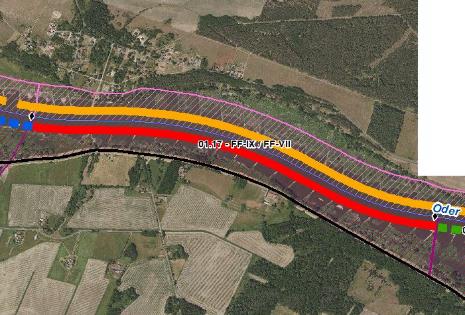 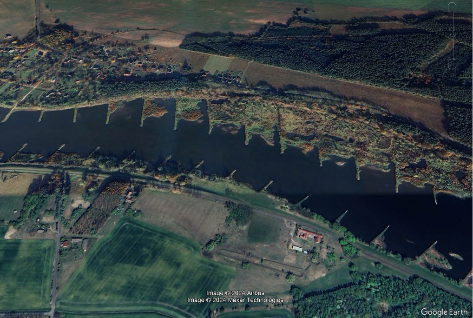 Luftbild mit Blick von Deutschland auf die Grenzoder Richtung Norden, Schardeich (Quelle: Google Earth, © 2024 Airbus & Maxar Technologies)Luftbild mit Blick von Deutschland auf die Grenzoder Richtung Norden, Schardeich (Quelle: Google Earth, © 2024 Airbus & Maxar Technologies)Luftbild mit Blick von Deutschland auf die Grenzoder Richtung Norden, Schardeich (Quelle: Google Earth, © 2024 Airbus & Maxar Technologies)Luftbild mit Blick von Deutschland auf die Grenzoder Richtung Norden, Schardeich (Quelle: Google Earth, © 2024 Airbus & Maxar Technologies)Luftbild mit Blick von Deutschland auf die Grenzoder Richtung Norden, Schardeich (Quelle: Google Earth, © 2024 Airbus & Maxar Technologies)Luftbild mit Blick von Deutschland auf die Grenzoder Richtung Norden, Schardeich (Quelle: Google Earth, © 2024 Airbus & Maxar Technologies)AbschnittsbeschreibungAbschnittsbeschreibungAbschnittsbeschreibungAbschnittsbeschreibungAbschnittsbeschreibungAbschnittsbeschreibungAbschnittsbeschreibungAbschnittsbeschreibungAbschnittsbeschreibungAbschnittsbeschreibungFallgruppe linksseitigFF-IX - Frei fließende Strecke mit Bebauung in der Aue und Leitbildkonforme UferstrukturFallgruppe linksseitigFF-IX - Frei fließende Strecke mit Bebauung in der Aue und Leitbildkonforme UferstrukturFallgruppe linksseitigFF-IX - Frei fließende Strecke mit Bebauung in der Aue und Leitbildkonforme UferstrukturFallgruppe linksseitigFF-IX - Frei fließende Strecke mit Bebauung in der Aue und Leitbildkonforme UferstrukturFallgruppe linksseitigFF-IX - Frei fließende Strecke mit Bebauung in der Aue und Leitbildkonforme UferstrukturFallgruppe linksseitigFF-IX - Frei fließende Strecke mit Bebauung in der Aue und Leitbildkonforme UferstrukturFallgruppe linksseitigFF-IX - Frei fließende Strecke mit Bebauung in der Aue und Leitbildkonforme UferstrukturFallgruppe linksseitigFF-IX - Frei fließende Strecke mit Bebauung in der Aue und Leitbildkonforme UferstrukturFallgruppe linksseitigFF-IX - Frei fließende Strecke mit Bebauung in der Aue und Leitbildkonforme UferstrukturFallgruppe linksseitigFF-IX - Frei fließende Strecke mit Bebauung in der Aue und Leitbildkonforme UferstrukturFallgruppe rechtsseitig (Hier nachrichtliche Aufführung im Falle der Oder als Grenzgewässer. Mehrfachnennungen auf polnischem Territorium möglich)FF-VII - Frei fließende Strecke mit Mischnutzung (Offenland/Bebauung) in der Aue und Leitbildkonforme UferstrukturFallgruppe rechtsseitig (Hier nachrichtliche Aufführung im Falle der Oder als Grenzgewässer. Mehrfachnennungen auf polnischem Territorium möglich)FF-VII - Frei fließende Strecke mit Mischnutzung (Offenland/Bebauung) in der Aue und Leitbildkonforme UferstrukturFallgruppe rechtsseitig (Hier nachrichtliche Aufführung im Falle der Oder als Grenzgewässer. Mehrfachnennungen auf polnischem Territorium möglich)FF-VII - Frei fließende Strecke mit Mischnutzung (Offenland/Bebauung) in der Aue und Leitbildkonforme UferstrukturFallgruppe rechtsseitig (Hier nachrichtliche Aufführung im Falle der Oder als Grenzgewässer. Mehrfachnennungen auf polnischem Territorium möglich)FF-VII - Frei fließende Strecke mit Mischnutzung (Offenland/Bebauung) in der Aue und Leitbildkonforme UferstrukturFallgruppe rechtsseitig (Hier nachrichtliche Aufführung im Falle der Oder als Grenzgewässer. Mehrfachnennungen auf polnischem Territorium möglich)FF-VII - Frei fließende Strecke mit Mischnutzung (Offenland/Bebauung) in der Aue und Leitbildkonforme UferstrukturFallgruppe rechtsseitig (Hier nachrichtliche Aufführung im Falle der Oder als Grenzgewässer. Mehrfachnennungen auf polnischem Territorium möglich)FF-VII - Frei fließende Strecke mit Mischnutzung (Offenland/Bebauung) in der Aue und Leitbildkonforme UferstrukturFallgruppe rechtsseitig (Hier nachrichtliche Aufführung im Falle der Oder als Grenzgewässer. Mehrfachnennungen auf polnischem Territorium möglich)FF-VII - Frei fließende Strecke mit Mischnutzung (Offenland/Bebauung) in der Aue und Leitbildkonforme UferstrukturFallgruppe rechtsseitig (Hier nachrichtliche Aufführung im Falle der Oder als Grenzgewässer. Mehrfachnennungen auf polnischem Territorium möglich)FF-VII - Frei fließende Strecke mit Mischnutzung (Offenland/Bebauung) in der Aue und Leitbildkonforme UferstrukturFallgruppe rechtsseitig (Hier nachrichtliche Aufführung im Falle der Oder als Grenzgewässer. Mehrfachnennungen auf polnischem Territorium möglich)FF-VII - Frei fließende Strecke mit Mischnutzung (Offenland/Bebauung) in der Aue und Leitbildkonforme UferstrukturFallgruppe rechtsseitig (Hier nachrichtliche Aufführung im Falle der Oder als Grenzgewässer. Mehrfachnennungen auf polnischem Territorium möglich)FF-VII - Frei fließende Strecke mit Mischnutzung (Offenland/Bebauung) in der Aue und Leitbildkonforme UferstrukturBeschreibungEingedeichte Aue (Schardeich), Ortslage Kunice (PL)BeschreibungEingedeichte Aue (Schardeich), Ortslage Kunice (PL)BeschreibungEingedeichte Aue (Schardeich), Ortslage Kunice (PL)BeschreibungEingedeichte Aue (Schardeich), Ortslage Kunice (PL)BeschreibungEingedeichte Aue (Schardeich), Ortslage Kunice (PL)BeschreibungEingedeichte Aue (Schardeich), Ortslage Kunice (PL)BeschreibungEingedeichte Aue (Schardeich), Ortslage Kunice (PL)BeschreibungEingedeichte Aue (Schardeich), Ortslage Kunice (PL)BeschreibungEingedeichte Aue (Schardeich), Ortslage Kunice (PL)BeschreibungEingedeichte Aue (Schardeich), Ortslage Kunice (PL)Restriktionen und BelastungenRestriktionen und BelastungenRestriktionen und BelastungenRestriktionen und BelastungenRestriktionen und BelastungenRestriktionen und BelastungenRestriktionen und BelastungenRestriktionen und BelastungenRestriktionen und BelastungenRestriktionen und BelastungenRestriktionenDeichlinie, besiedelte Flächen, Wasserstraßennutzung, landwirtschaftliche NutzflächenRestriktionenDeichlinie, besiedelte Flächen, Wasserstraßennutzung, landwirtschaftliche NutzflächenRestriktionenDeichlinie, besiedelte Flächen, Wasserstraßennutzung, landwirtschaftliche NutzflächenRestriktionenDeichlinie, besiedelte Flächen, Wasserstraßennutzung, landwirtschaftliche NutzflächenRestriktionenDeichlinie, besiedelte Flächen, Wasserstraßennutzung, landwirtschaftliche NutzflächenRestriktionenDeichlinie, besiedelte Flächen, Wasserstraßennutzung, landwirtschaftliche NutzflächenRestriktionenDeichlinie, besiedelte Flächen, Wasserstraßennutzung, landwirtschaftliche NutzflächenRestriktionenDeichlinie, besiedelte Flächen, Wasserstraßennutzung, landwirtschaftliche NutzflächenRestriktionenDeichlinie, besiedelte Flächen, Wasserstraßennutzung, landwirtschaftliche NutzflächenRestriktionenDeichlinie, besiedelte Flächen, Wasserstraßennutzung, landwirtschaftliche NutzflächenSignifikante BelastungenDiffuse Quellen, Punktquellen, hydrologische Veränderungen, morphologische Veränderungen im Sinne Landwirtschaft, Hochwasserschutz und SchifffahrtMunitionsbelastung in Folge des zweiten WeltkriegesSignifikante BelastungenDiffuse Quellen, Punktquellen, hydrologische Veränderungen, morphologische Veränderungen im Sinne Landwirtschaft, Hochwasserschutz und SchifffahrtMunitionsbelastung in Folge des zweiten WeltkriegesSignifikante BelastungenDiffuse Quellen, Punktquellen, hydrologische Veränderungen, morphologische Veränderungen im Sinne Landwirtschaft, Hochwasserschutz und SchifffahrtMunitionsbelastung in Folge des zweiten WeltkriegesSignifikante BelastungenDiffuse Quellen, Punktquellen, hydrologische Veränderungen, morphologische Veränderungen im Sinne Landwirtschaft, Hochwasserschutz und SchifffahrtMunitionsbelastung in Folge des zweiten WeltkriegesSignifikante BelastungenDiffuse Quellen, Punktquellen, hydrologische Veränderungen, morphologische Veränderungen im Sinne Landwirtschaft, Hochwasserschutz und SchifffahrtMunitionsbelastung in Folge des zweiten WeltkriegesSignifikante BelastungenDiffuse Quellen, Punktquellen, hydrologische Veränderungen, morphologische Veränderungen im Sinne Landwirtschaft, Hochwasserschutz und SchifffahrtMunitionsbelastung in Folge des zweiten WeltkriegesSignifikante BelastungenDiffuse Quellen, Punktquellen, hydrologische Veränderungen, morphologische Veränderungen im Sinne Landwirtschaft, Hochwasserschutz und SchifffahrtMunitionsbelastung in Folge des zweiten WeltkriegesSignifikante BelastungenDiffuse Quellen, Punktquellen, hydrologische Veränderungen, morphologische Veränderungen im Sinne Landwirtschaft, Hochwasserschutz und SchifffahrtMunitionsbelastung in Folge des zweiten WeltkriegesSignifikante BelastungenDiffuse Quellen, Punktquellen, hydrologische Veränderungen, morphologische Veränderungen im Sinne Landwirtschaft, Hochwasserschutz und SchifffahrtMunitionsbelastung in Folge des zweiten WeltkriegesSignifikante BelastungenDiffuse Quellen, Punktquellen, hydrologische Veränderungen, morphologische Veränderungen im Sinne Landwirtschaft, Hochwasserschutz und SchifffahrtMunitionsbelastung in Folge des zweiten WeltkriegesNaturschutzfachliche BelangeNaturschutzfachliche BelangeNaturschutzfachliche BelangeNaturschutzfachliche BelangeNaturschutzfachliche BelangeNaturschutzfachliche BelangeNaturschutzfachliche BelangeNaturschutzfachliche BelangeNaturschutzfachliche BelangeNaturschutzfachliche BelangeBetroffene SchutzgebieteBetroffene SchutzgebieteBetroffene SchutzgebieteBetroffene SchutzgebieteEinschätzung Synergie/KonfliktEinschätzung Synergie/KonfliktEinschätzung Synergie/KonfliktEinschätzung Synergie/KonfliktBemerkungBemerkungFFH-Gebiet „Mittlere Oder“ (DE 3754-303)	FFH-Gebiet „Mittlere Oder“ (DE 3754-303)	FFH-Gebiet „Mittlere Oder“ (DE 3754-303)	FFH-Gebiet „Mittlere Oder“ (DE 3754-303)	SynergieSynergieSynergieSynergieSPA-Gebiet „Mittlere Oderniederung“ (DE 3453-422)SPA-Gebiet „Mittlere Oderniederung“ (DE 3453-422)SPA-Gebiet „Mittlere Oderniederung“ (DE 3453-422)SPA-Gebiet „Mittlere Oderniederung“ (DE 3453-422)SynergieSynergieSynergieSynergieNSG „Mittlere Oder“ (3753-501)NSG „Mittlere Oder“ (3753-501)NSG „Mittlere Oder“ (3753-501)NSG „Mittlere Oder“ (3753-501)SynergieSynergieSynergieSynergieBetroffene LRTBetroffene LRTBetroffene LRTBetroffene LRTEinschätzung Synergie/KonfliktEinschätzung Synergie/KonfliktEinschätzung Synergie/KonfliktEinschätzung Synergie/KonfliktBemerkungBemerkungLRT 3150 - Eutrophe StillgewässerLRT 3150 - Eutrophe StillgewässerLRT 3150 - Eutrophe StillgewässerLRT 3150 - Eutrophe StillgewässerSynergieSynergieSynergieSynergieLRT 3270 - Schlammige FlussuferLRT 3270 - Schlammige FlussuferLRT 3270 - Schlammige FlussuferLRT 3270 - Schlammige FlussuferSynergieSynergieSynergieSynergieLRT 6440 - Brenndolden-AuenwiesenLRT 6440 - Brenndolden-AuenwiesenLRT 6440 - Brenndolden-AuenwiesenLRT 6440 - Brenndolden-AuenwiesenSynergieSynergieSynergieSynergieLRT 6510 - Magere Flachland-MähwiesenLRT 6510 - Magere Flachland-MähwiesenLRT 6510 - Magere Flachland-MähwiesenLRT 6510 - Magere Flachland-MähwiesenSynergieSynergieSynergieSynergieLRT 91E0 - Erlen-Eschen- und WeichholzauenwälderLRT 91E0 - Erlen-Eschen- und WeichholzauenwälderLRT 91E0 - Erlen-Eschen- und WeichholzauenwälderLRT 91E0 - Erlen-Eschen- und WeichholzauenwälderSynergieSynergieSynergieSynergieLRT 91F0 - HartholzauewälderLRT 91F0 - HartholzauewälderLRT 91F0 - HartholzauewälderLRT 91F0 - HartholzauewälderSynergieSynergieSynergieSynergieBelange des HochwasserschutzesBelange des HochwasserschutzesBelange des HochwasserschutzesBelange des HochwasserschutzesBelange des HochwasserschutzesBelange des HochwasserschutzesBelange des HochwasserschutzesBelange des HochwasserschutzesBelange des HochwasserschutzesBelange des HochwasserschutzesRegionale Maßnahmenplanung HochwasserrisikomanagementRegionale Maßnahmenplanung HochwasserrisikomanagementRegionale Maßnahmenplanung HochwasserrisikomanagementRegionale Maßnahmenplanung HochwasserrisikomanagementEinschätzung Synergie/KonfliktEinschätzung Synergie/KonfliktEinschätzung Synergie/KonfliktEinschätzung Synergie/KonfliktBemerkungBemerkungkeine Überschneidungkeine Überschneidungkeine Überschneidungkeine Überschneidung----Bewertung Bestand & DefizitanalyseBewertung Bestand & DefizitanalyseBewertung Bestand & DefizitanalyseBewertung Bestand & DefizitanalyseBewertung Bestand & DefizitanalyseBewertung Bestand & DefizitanalyseBewertung Bestand & DefizitanalyseBewertung Bestand & DefizitanalyseBewertung Bestand & DefizitanalyseBewertung Bestand & DefizitanalyseÖkologischer Zustand / 
Potenzial gesamtBiologische QualitätskomponentenBiologische QualitätskomponentenBiologische QualitätskomponentenBiologische QualitätskomponentenBiologische QualitätskomponentenBiologische QualitätskomponentenBiologische QualitätskomponentenPhysikalisch- chemische QualitätskomponentenÖkologischer Zustand / 
Potenzial gesamtPhythoplanktonMakrophyten + PhytobenthosMakrophyten + PhytobenthosMakrozoobenthosFischeFischeFischePhysikalisch- chemische QualitätskomponentenBewertung Bestand 
(3. BWZ – 2022-2027)3nicht klassifiziert3 (PB)3 (PB)3222schlechter als gutBewertung Defizitanalyse-1nicht klassifiziert-1-1-1000-3Hydromorphologische QualitätskomponentenHydromorphologische QualitätskomponentenHydromorphologische QualitätskomponentenHydromorphologische QualitätskomponentenHydromorphologische QualitätskomponentenHydromorphologische QualitätskomponentenHydromorphologische QualitätskomponentenHydromorphologische QualitätskomponentenHydromorphologische QualitätskomponentenMorphologieMorphologieDurchgängigkeitDurchgängigkeitDurchgängigkeitDurchgängigkeitWasserhaushaltWasserhaushaltWasserhaushaltBewertung/ 
BeschreibungGSK 5GSK 5sehr gutsehr gutsehr gutsehr gutsehr gutsehr gutsehr gutBeschreibungLängsprofil mäßig verändertkeine bis schwache Breiten- und TiefenvarianzBesiedlungsrelevante Habitate fehlen aufgrund fehlender Lauf- und Sohlstrukturengewässerbegleitende Gehölze fehlen weitgehendkeine StrömungsdiversitätSchädliche Umfeldstruktur: beidseitig mit Deich in geringem Abstand (Schardeich)Längsprofil mäßig verändertkeine bis schwache Breiten- und TiefenvarianzBesiedlungsrelevante Habitate fehlen aufgrund fehlender Lauf- und Sohlstrukturengewässerbegleitende Gehölze fehlen weitgehendkeine StrömungsdiversitätSchädliche Umfeldstruktur: beidseitig mit Deich in geringem Abstand (Schardeich)Längsdurchgängigkeit gegeben, keine Bauwerke vorhandenWenig bis keine laterale Vernetzung zu Deichvorland, Altaue und Nebengewässernkeine Anbindung an die AltaueGeschiebedynamik verändertLängsdurchgängigkeit gegeben, keine Bauwerke vorhandenWenig bis keine laterale Vernetzung zu Deichvorland, Altaue und Nebengewässernkeine Anbindung an die AltaueGeschiebedynamik verändertLängsdurchgängigkeit gegeben, keine Bauwerke vorhandenWenig bis keine laterale Vernetzung zu Deichvorland, Altaue und Nebengewässernkeine Anbindung an die AltaueGeschiebedynamik verändertLängsdurchgängigkeit gegeben, keine Bauwerke vorhandenWenig bis keine laterale Vernetzung zu Deichvorland, Altaue und Nebengewässernkeine Anbindung an die AltaueGeschiebedynamik verändertAbfluss gutAbflussverhalten und Ausuferungsverhalten verändertAbflussdynamik verändertGrundwasseranbindung verändertAbfluss gutAbflussverhalten und Ausuferungsverhalten verändertAbflussdynamik verändertGrundwasseranbindung verändertAbfluss gutAbflussverhalten und Ausuferungsverhalten verändertAbflussdynamik verändertGrundwasseranbindung verändertDefizit000000000EntwicklungszieleEntwicklungszieleEntwicklungszieleEntwicklungszieleEntwicklungszieleEntwicklungszieleEntwicklungszieleEntwicklungszieleEntwicklungszieleEntwicklungszieleEntwicklungsziel gemäß STK – linksseitigDurchgangsstrahlweg erhaltenEntwicklungsziel gemäß STK – linksseitigDurchgangsstrahlweg erhaltenEntwicklungsziel gemäß STK – linksseitigDurchgangsstrahlweg erhaltenEntwicklungsziel gemäß STK – linksseitigDurchgangsstrahlweg erhaltenEntwicklungsziel gemäß STK - rechtsseitigAufwertungsstrahlweg erhalten (nachrichtlich)Entwicklungsziel gemäß STK - rechtsseitigAufwertungsstrahlweg erhalten (nachrichtlich)Entwicklungsziel gemäß STK - rechtsseitigAufwertungsstrahlweg erhalten (nachrichtlich)Entwicklungsziel gemäß STK - rechtsseitigAufwertungsstrahlweg erhalten (nachrichtlich)Entwicklungsziel gemäß STK - rechtsseitigAufwertungsstrahlweg erhalten (nachrichtlich)Entwicklungsziel gemäß STK - rechtsseitigAufwertungsstrahlweg erhalten (nachrichtlich)Hydromorphologische EntwicklungszieleZustand ist zu erhaltenRestriktionsbedingt keine Maßnahmen zur Verbesserung des hydromorphologischen Zustands möglichHydromorphologische EntwicklungszieleZustand ist zu erhaltenRestriktionsbedingt keine Maßnahmen zur Verbesserung des hydromorphologischen Zustands möglichHydromorphologische EntwicklungszieleZustand ist zu erhaltenRestriktionsbedingt keine Maßnahmen zur Verbesserung des hydromorphologischen Zustands möglichHydromorphologische EntwicklungszieleZustand ist zu erhaltenRestriktionsbedingt keine Maßnahmen zur Verbesserung des hydromorphologischen Zustands möglichHydromorphologische EntwicklungszieleZustand ist zu erhaltenRestriktionsbedingt keine Maßnahmen zur Verbesserung des hydromorphologischen Zustands möglichHydromorphologische EntwicklungszieleZustand ist zu erhaltenRestriktionsbedingt keine Maßnahmen zur Verbesserung des hydromorphologischen Zustands möglichHydromorphologische EntwicklungszieleZustand ist zu erhaltenRestriktionsbedingt keine Maßnahmen zur Verbesserung des hydromorphologischen Zustands möglichHydromorphologische EntwicklungszieleZustand ist zu erhaltenRestriktionsbedingt keine Maßnahmen zur Verbesserung des hydromorphologischen Zustands möglichHydromorphologische EntwicklungszieleZustand ist zu erhaltenRestriktionsbedingt keine Maßnahmen zur Verbesserung des hydromorphologischen Zustands möglichHydromorphologische EntwicklungszieleZustand ist zu erhaltenRestriktionsbedingt keine Maßnahmen zur Verbesserung des hydromorphologischen Zustands möglichMaßnahmenMaßnahmenMaßnahmenMaßnahmenMaßnahmenMaßnahmenMaßnahmenMaßnahmenMaßnahmenMaßnahmenEinzelmaßnahmenMaßnahmenbeschreibung (Bemerkung)LAWA-MN-TypU2.2Naturnahe Uferstrukturen erhalten 73U2.3strömungsberuhigte Flachwasserzonen erhalten/entwickeln71, 73U3.1Ufervegetation erhalten/entwickeln/ersetzen (Schilf/Hochstauden/Gehölze)73(U3.2)Neophyten-Management (Prüfoption, da potenzielles Vorkommen unbekannt)73, 94S1.1Gewässerunterhaltung anpassen/optimieren79AbschnittsblattAbschnittsblattAbschnittsblattAbschnittsblattAbschnittsblattAbschnittsblattAbschnittsblattAbschnittsblattAbschnittsblattAbschnittsblattWK-IDDEBB6_3WK-IDDEBB6_3WK-NameOder-3WK-NameOder-3GewässernameOderGewässernameOderGewässernameOderGewässernameOderAbschnitts-ID01.18_Oder-3Abschnitts-ID01.18_Oder-3UntersuchungsraumUR 1 - Revitalisierungsabschnitt von Einmündung Lausitzer Neiße bei Ratzdorf bis Frankfurt (Oder)UntersuchungsraumUR 1 - Revitalisierungsabschnitt von Einmündung Lausitzer Neiße bei Ratzdorf bis Frankfurt (Oder)UntersuchungsraumUR 1 - Revitalisierungsabschnitt von Einmündung Lausitzer Neiße bei Ratzdorf bis Frankfurt (Oder)UntersuchungsraumUR 1 - Revitalisierungsabschnitt von Einmündung Lausitzer Neiße bei Ratzdorf bis Frankfurt (Oder)PlanungsbereichPB 3.2 - Entwicklung eines Strahlursprungs in der Ziltendorfer NiederungPlanungsbereichPB 3.2 - Entwicklung eines Strahlursprungs in der Ziltendorfer NiederungPlanungsbereichPB 3.2 - Entwicklung eines Strahlursprungs in der Ziltendorfer NiederungPlanungsbereichPB 3.2 - Entwicklung eines Strahlursprungs in der Ziltendorfer NiederungPlanungsbereichPB 3.2 - Entwicklung eines Strahlursprungs in der Ziltendorfer NiederungPlanungsbereichPB 3.2 - Entwicklung eines Strahlursprungs in der Ziltendorfer NiederungAllgemeine AngabenAllgemeine AngabenAllgemeine AngabenAllgemeine AngabenAllgemeine AngabenAllgemeine AngabenAllgemeine AngabenAllgemeine AngabenAllgemeine AngabenAllgemeine AngabenStationierung (Fluss-km von – bis)570,75 bis 574,95Stationierung (Fluss-km von – bis)570,75 bis 574,95Abschnittslänge4.224 mAbschnittslänge4.224 mLAWA-Typ20 - Sandgeprägte StrömeLAWA-Typ20 - Sandgeprägte StrömeLAWA-Typ20 - Sandgeprägte StrömeLAWA-Typ20 - Sandgeprägte StrömeWasserkörperkategorieNWBWasserkörperkategorieNWBNetzkategorisierungBWStr – Kategorie D NetzkategorisierungBWStr – Kategorie D WasserstraßenklassifizierungIV WasserstraßenklassifizierungIV LagebeschreibungEhemalige Fährbuhne nach Kunice  bis Mündung Brieskower See, Ziltendorfer NiederungLagebeschreibungEhemalige Fährbuhne nach Kunice  bis Mündung Brieskower See, Ziltendorfer NiederungLagebeschreibungEhemalige Fährbuhne nach Kunice  bis Mündung Brieskower See, Ziltendorfer NiederungLagebeschreibungEhemalige Fährbuhne nach Kunice  bis Mündung Brieskower See, Ziltendorfer NiederungLagebeschreibungEhemalige Fährbuhne nach Kunice  bis Mündung Brieskower See, Ziltendorfer NiederungLagebeschreibungEhemalige Fährbuhne nach Kunice  bis Mündung Brieskower See, Ziltendorfer NiederungStaueinflussfreifließendStaueinflussfreifließendStaueinflussfreifließendStaueinflussfreifließendLagebeschreibungEhemalige Fährbuhne nach Kunice  bis Mündung Brieskower See, Ziltendorfer NiederungLagebeschreibungEhemalige Fährbuhne nach Kunice  bis Mündung Brieskower See, Ziltendorfer NiederungLagebeschreibungEhemalige Fährbuhne nach Kunice  bis Mündung Brieskower See, Ziltendorfer NiederungLagebeschreibungEhemalige Fährbuhne nach Kunice  bis Mündung Brieskower See, Ziltendorfer NiederungLagebeschreibungEhemalige Fährbuhne nach Kunice  bis Mündung Brieskower See, Ziltendorfer NiederungLagebeschreibungEhemalige Fährbuhne nach Kunice  bis Mündung Brieskower See, Ziltendorfer Niederung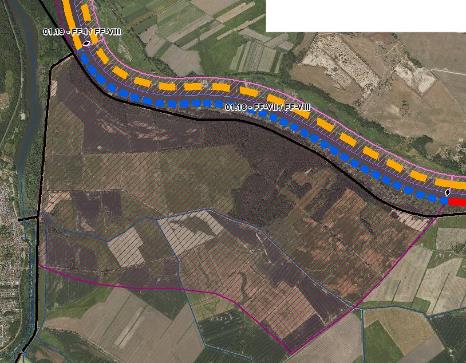 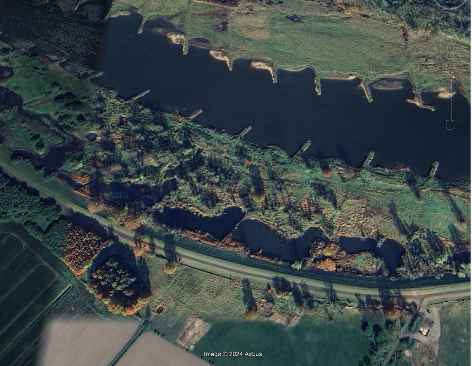 Luftbild mit Blick von Deutschland auf die Grenzoder Richtung Norden, abgetrennte und bespannte Buhnenfelder westlich des Abzweigs „Am Pottack“ (Quelle: Google Earth, © 2024 Airbus)Luftbild mit Blick von Deutschland auf die Grenzoder Richtung Norden, abgetrennte und bespannte Buhnenfelder westlich des Abzweigs „Am Pottack“ (Quelle: Google Earth, © 2024 Airbus)Luftbild mit Blick von Deutschland auf die Grenzoder Richtung Norden, abgetrennte und bespannte Buhnenfelder westlich des Abzweigs „Am Pottack“ (Quelle: Google Earth, © 2024 Airbus)Luftbild mit Blick von Deutschland auf die Grenzoder Richtung Norden, abgetrennte und bespannte Buhnenfelder westlich des Abzweigs „Am Pottack“ (Quelle: Google Earth, © 2024 Airbus)Luftbild mit Blick von Deutschland auf die Grenzoder Richtung Norden, abgetrennte und bespannte Buhnenfelder westlich des Abzweigs „Am Pottack“ (Quelle: Google Earth, © 2024 Airbus)Luftbild mit Blick von Deutschland auf die Grenzoder Richtung Norden, abgetrennte und bespannte Buhnenfelder westlich des Abzweigs „Am Pottack“ (Quelle: Google Earth, © 2024 Airbus)AbschnittsbeschreibungAbschnittsbeschreibungAbschnittsbeschreibungAbschnittsbeschreibungAbschnittsbeschreibungAbschnittsbeschreibungAbschnittsbeschreibungAbschnittsbeschreibungAbschnittsbeschreibungAbschnittsbeschreibungFallgruppe linksseitigFF-VII - Frei fließende Strecke mit Mischnutzung (Offenland/Bebauung) in der Aue und Leitbildkonforme UferstrukturFallgruppe linksseitigFF-VII - Frei fließende Strecke mit Mischnutzung (Offenland/Bebauung) in der Aue und Leitbildkonforme UferstrukturFallgruppe linksseitigFF-VII - Frei fließende Strecke mit Mischnutzung (Offenland/Bebauung) in der Aue und Leitbildkonforme UferstrukturFallgruppe linksseitigFF-VII - Frei fließende Strecke mit Mischnutzung (Offenland/Bebauung) in der Aue und Leitbildkonforme UferstrukturFallgruppe linksseitigFF-VII - Frei fließende Strecke mit Mischnutzung (Offenland/Bebauung) in der Aue und Leitbildkonforme UferstrukturFallgruppe linksseitigFF-VII - Frei fließende Strecke mit Mischnutzung (Offenland/Bebauung) in der Aue und Leitbildkonforme UferstrukturFallgruppe linksseitigFF-VII - Frei fließende Strecke mit Mischnutzung (Offenland/Bebauung) in der Aue und Leitbildkonforme UferstrukturFallgruppe linksseitigFF-VII - Frei fließende Strecke mit Mischnutzung (Offenland/Bebauung) in der Aue und Leitbildkonforme UferstrukturFallgruppe linksseitigFF-VII - Frei fließende Strecke mit Mischnutzung (Offenland/Bebauung) in der Aue und Leitbildkonforme UferstrukturFallgruppe linksseitigFF-VII - Frei fließende Strecke mit Mischnutzung (Offenland/Bebauung) in der Aue und Leitbildkonforme UferstrukturFallgruppe rechtsseitig (Hier nachrichtliche Aufführung im Falle der Oder als Grenzgewässer. Mehrfachnennungen auf polnischem Territorium möglich)FF-VIII - Frei fließende Strecke mit Mischnutzung (Offenland/Bebauung) in der Aue ohne Leitbildkonforme UferstrukturFallgruppe rechtsseitig (Hier nachrichtliche Aufführung im Falle der Oder als Grenzgewässer. Mehrfachnennungen auf polnischem Territorium möglich)FF-VIII - Frei fließende Strecke mit Mischnutzung (Offenland/Bebauung) in der Aue ohne Leitbildkonforme UferstrukturFallgruppe rechtsseitig (Hier nachrichtliche Aufführung im Falle der Oder als Grenzgewässer. Mehrfachnennungen auf polnischem Territorium möglich)FF-VIII - Frei fließende Strecke mit Mischnutzung (Offenland/Bebauung) in der Aue ohne Leitbildkonforme UferstrukturFallgruppe rechtsseitig (Hier nachrichtliche Aufführung im Falle der Oder als Grenzgewässer. Mehrfachnennungen auf polnischem Territorium möglich)FF-VIII - Frei fließende Strecke mit Mischnutzung (Offenland/Bebauung) in der Aue ohne Leitbildkonforme UferstrukturFallgruppe rechtsseitig (Hier nachrichtliche Aufführung im Falle der Oder als Grenzgewässer. Mehrfachnennungen auf polnischem Territorium möglich)FF-VIII - Frei fließende Strecke mit Mischnutzung (Offenland/Bebauung) in der Aue ohne Leitbildkonforme UferstrukturFallgruppe rechtsseitig (Hier nachrichtliche Aufführung im Falle der Oder als Grenzgewässer. Mehrfachnennungen auf polnischem Territorium möglich)FF-VIII - Frei fließende Strecke mit Mischnutzung (Offenland/Bebauung) in der Aue ohne Leitbildkonforme UferstrukturFallgruppe rechtsseitig (Hier nachrichtliche Aufführung im Falle der Oder als Grenzgewässer. Mehrfachnennungen auf polnischem Territorium möglich)FF-VIII - Frei fließende Strecke mit Mischnutzung (Offenland/Bebauung) in der Aue ohne Leitbildkonforme UferstrukturFallgruppe rechtsseitig (Hier nachrichtliche Aufführung im Falle der Oder als Grenzgewässer. Mehrfachnennungen auf polnischem Territorium möglich)FF-VIII - Frei fließende Strecke mit Mischnutzung (Offenland/Bebauung) in der Aue ohne Leitbildkonforme UferstrukturFallgruppe rechtsseitig (Hier nachrichtliche Aufführung im Falle der Oder als Grenzgewässer. Mehrfachnennungen auf polnischem Territorium möglich)FF-VIII - Frei fließende Strecke mit Mischnutzung (Offenland/Bebauung) in der Aue ohne Leitbildkonforme UferstrukturFallgruppe rechtsseitig (Hier nachrichtliche Aufführung im Falle der Oder als Grenzgewässer. Mehrfachnennungen auf polnischem Territorium möglich)FF-VIII - Frei fließende Strecke mit Mischnutzung (Offenland/Bebauung) in der Aue ohne Leitbildkonforme UferstrukturBeschreibungEingedeichte Aue (Schardeich), verlandete Buhnenfelder und teils Altstrukturen vorhandenBeschreibungEingedeichte Aue (Schardeich), verlandete Buhnenfelder und teils Altstrukturen vorhandenBeschreibungEingedeichte Aue (Schardeich), verlandete Buhnenfelder und teils Altstrukturen vorhandenBeschreibungEingedeichte Aue (Schardeich), verlandete Buhnenfelder und teils Altstrukturen vorhandenBeschreibungEingedeichte Aue (Schardeich), verlandete Buhnenfelder und teils Altstrukturen vorhandenBeschreibungEingedeichte Aue (Schardeich), verlandete Buhnenfelder und teils Altstrukturen vorhandenBeschreibungEingedeichte Aue (Schardeich), verlandete Buhnenfelder und teils Altstrukturen vorhandenBeschreibungEingedeichte Aue (Schardeich), verlandete Buhnenfelder und teils Altstrukturen vorhandenBeschreibungEingedeichte Aue (Schardeich), verlandete Buhnenfelder und teils Altstrukturen vorhandenBeschreibungEingedeichte Aue (Schardeich), verlandete Buhnenfelder und teils Altstrukturen vorhandenRestriktionen und BelastungenRestriktionen und BelastungenRestriktionen und BelastungenRestriktionen und BelastungenRestriktionen und BelastungenRestriktionen und BelastungenRestriktionen und BelastungenRestriktionen und BelastungenRestriktionen und BelastungenRestriktionen und BelastungenRestriktionenDeichlinie, Wasserstraßennutzung, landwirtschaftliche NutzflächenDie Entwässerung der gesamten Ziltendorfer Niederung erfolgt über das Schöpfwerk FinkenheerdRestriktionenDeichlinie, Wasserstraßennutzung, landwirtschaftliche NutzflächenDie Entwässerung der gesamten Ziltendorfer Niederung erfolgt über das Schöpfwerk FinkenheerdRestriktionenDeichlinie, Wasserstraßennutzung, landwirtschaftliche NutzflächenDie Entwässerung der gesamten Ziltendorfer Niederung erfolgt über das Schöpfwerk FinkenheerdRestriktionenDeichlinie, Wasserstraßennutzung, landwirtschaftliche NutzflächenDie Entwässerung der gesamten Ziltendorfer Niederung erfolgt über das Schöpfwerk FinkenheerdRestriktionenDeichlinie, Wasserstraßennutzung, landwirtschaftliche NutzflächenDie Entwässerung der gesamten Ziltendorfer Niederung erfolgt über das Schöpfwerk FinkenheerdRestriktionenDeichlinie, Wasserstraßennutzung, landwirtschaftliche NutzflächenDie Entwässerung der gesamten Ziltendorfer Niederung erfolgt über das Schöpfwerk FinkenheerdRestriktionenDeichlinie, Wasserstraßennutzung, landwirtschaftliche NutzflächenDie Entwässerung der gesamten Ziltendorfer Niederung erfolgt über das Schöpfwerk FinkenheerdRestriktionenDeichlinie, Wasserstraßennutzung, landwirtschaftliche NutzflächenDie Entwässerung der gesamten Ziltendorfer Niederung erfolgt über das Schöpfwerk FinkenheerdRestriktionenDeichlinie, Wasserstraßennutzung, landwirtschaftliche NutzflächenDie Entwässerung der gesamten Ziltendorfer Niederung erfolgt über das Schöpfwerk FinkenheerdRestriktionenDeichlinie, Wasserstraßennutzung, landwirtschaftliche NutzflächenDie Entwässerung der gesamten Ziltendorfer Niederung erfolgt über das Schöpfwerk FinkenheerdSignifikante BelastungenDiffuse Quellen, Punktquellen, hydrologische Veränderungen, morphologische Veränderungen im Sinne Landwirtschaft, Hochwasserschutz und SchifffahrtMunitionsbelastung in Folge des zweiten WeltkriegesSignifikante BelastungenDiffuse Quellen, Punktquellen, hydrologische Veränderungen, morphologische Veränderungen im Sinne Landwirtschaft, Hochwasserschutz und SchifffahrtMunitionsbelastung in Folge des zweiten WeltkriegesSignifikante BelastungenDiffuse Quellen, Punktquellen, hydrologische Veränderungen, morphologische Veränderungen im Sinne Landwirtschaft, Hochwasserschutz und SchifffahrtMunitionsbelastung in Folge des zweiten WeltkriegesSignifikante BelastungenDiffuse Quellen, Punktquellen, hydrologische Veränderungen, morphologische Veränderungen im Sinne Landwirtschaft, Hochwasserschutz und SchifffahrtMunitionsbelastung in Folge des zweiten WeltkriegesSignifikante BelastungenDiffuse Quellen, Punktquellen, hydrologische Veränderungen, morphologische Veränderungen im Sinne Landwirtschaft, Hochwasserschutz und SchifffahrtMunitionsbelastung in Folge des zweiten WeltkriegesSignifikante BelastungenDiffuse Quellen, Punktquellen, hydrologische Veränderungen, morphologische Veränderungen im Sinne Landwirtschaft, Hochwasserschutz und SchifffahrtMunitionsbelastung in Folge des zweiten WeltkriegesSignifikante BelastungenDiffuse Quellen, Punktquellen, hydrologische Veränderungen, morphologische Veränderungen im Sinne Landwirtschaft, Hochwasserschutz und SchifffahrtMunitionsbelastung in Folge des zweiten WeltkriegesSignifikante BelastungenDiffuse Quellen, Punktquellen, hydrologische Veränderungen, morphologische Veränderungen im Sinne Landwirtschaft, Hochwasserschutz und SchifffahrtMunitionsbelastung in Folge des zweiten WeltkriegesSignifikante BelastungenDiffuse Quellen, Punktquellen, hydrologische Veränderungen, morphologische Veränderungen im Sinne Landwirtschaft, Hochwasserschutz und SchifffahrtMunitionsbelastung in Folge des zweiten WeltkriegesSignifikante BelastungenDiffuse Quellen, Punktquellen, hydrologische Veränderungen, morphologische Veränderungen im Sinne Landwirtschaft, Hochwasserschutz und SchifffahrtMunitionsbelastung in Folge des zweiten WeltkriegesNaturschutzfachliche BelangeNaturschutzfachliche BelangeNaturschutzfachliche BelangeNaturschutzfachliche BelangeNaturschutzfachliche BelangeNaturschutzfachliche BelangeNaturschutzfachliche BelangeNaturschutzfachliche BelangeNaturschutzfachliche BelangeNaturschutzfachliche BelangeBetroffene SchutzgebieteBetroffene SchutzgebieteBetroffene SchutzgebieteBetroffene SchutzgebieteEinschätzung Synergie/KonfliktEinschätzung Synergie/KonfliktEinschätzung Synergie/KonfliktEinschätzung Synergie/KonfliktBemerkungBemerkungFFH-Gebiet „Mittlere Oder“ (DE 3754-303)FFH-Gebiet „Mittlere Oder“ (DE 3754-303)FFH-Gebiet „Mittlere Oder“ (DE 3754-303)FFH-Gebiet „Mittlere Oder“ (DE 3754-303)SynergieSynergieSynergieSynergieFFH-Gebiet „Unteres Schlaubetal Ergänzung“ (DE 3752-303)FFH-Gebiet „Unteres Schlaubetal Ergänzung“ (DE 3752-303)FFH-Gebiet „Unteres Schlaubetal Ergänzung“ (DE 3752-303)FFH-Gebiet „Unteres Schlaubetal Ergänzung“ (DE 3752-303)SynergieSynergieSynergieSynergieSPA-Gebiet „Mittlere Oderniederung“ (DE 3453-422)SPA-Gebiet „Mittlere Oderniederung“ (DE 3453-422)SPA-Gebiet „Mittlere Oderniederung“ (DE 3453-422)SPA-Gebiet „Mittlere Oderniederung“ (DE 3453-422)SynergieSynergieSynergieSynergieNSG „Mittlere Oder“ (3753-501)NSG „Mittlere Oder“ (3753-501)NSG „Mittlere Oder“ (3753-501)NSG „Mittlere Oder“ (3753-501)SynergieSynergieSynergieSynergieBetroffene LRTBetroffene LRTBetroffene LRTBetroffene LRTEinschätzung Synergie/KonfliktEinschätzung Synergie/KonfliktEinschätzung Synergie/KonfliktEinschätzung Synergie/KonfliktBemerkungBemerkungLRT 3150 - Eutrophe StillgewässerLRT 3150 - Eutrophe StillgewässerLRT 3150 - Eutrophe StillgewässerLRT 3150 - Eutrophe StillgewässerKonfliktKonfliktKonfliktKonfliktdie angebundenen Rinnenstrukuren verlieren ihren Stillgewässercharakterdie angebundenen Rinnenstrukuren verlieren ihren StillgewässercharakterLRT 3260 - Flüsse mit Ranunculion fluitantisLRT 3260 - Flüsse mit Ranunculion fluitantisLRT 3260 - Flüsse mit Ranunculion fluitantisLRT 3260 - Flüsse mit Ranunculion fluitantisSynergieSynergieSynergieSynergieLRT 3270 - Schlammige FlussuferLRT 3270 - Schlammige FlussuferLRT 3270 - Schlammige FlussuferLRT 3270 - Schlammige FlussuferSynergieSynergieSynergieSynergieLRT 6430 - Feuchte HochstaudenflurLRT 6430 - Feuchte HochstaudenflurLRT 6430 - Feuchte HochstaudenflurLRT 6430 - Feuchte HochstaudenflurSynergieSynergieSynergieSynergieLRT 6440 - Brenndolden-AuenwiesenLRT 6440 - Brenndolden-AuenwiesenLRT 6440 - Brenndolden-AuenwiesenLRT 6440 - Brenndolden-AuenwiesenSynergieSynergieSynergieSynergieLRT 6510 - Magere Flachland-MähwiesenLRT 6510 - Magere Flachland-MähwiesenLRT 6510 - Magere Flachland-MähwiesenLRT 6510 - Magere Flachland-MähwiesenKonfliktKonfliktKonfliktKonfliktWiedervernässung und ein naturnahes Überflutungsregime werden zur Veränderung dieses LRT führen (FFH-Richtlinie präferiert primäre natürliche Habitate)Wiedervernässung und ein naturnahes Überflutungsregime werden zur Veränderung dieses LRT führen (FFH-Richtlinie präferiert primäre natürliche Habitate)LRT 9190 - Eichenwälder auf SandebenenLRT 9190 - Eichenwälder auf SandebenenLRT 9190 - Eichenwälder auf SandebenenLRT 9190 - Eichenwälder auf SandebenenKonfliktKonfliktKonfliktKonfliktWiedervernässung und die Nährstoffeinträge durch ein naturnahes Überflutungsregime können zur Veränderung dieses LRT führen (FFH-Richtlinie präferiert primäre natürliche Habitate)Wiedervernässung und die Nährstoffeinträge durch ein naturnahes Überflutungsregime können zur Veränderung dieses LRT führen (FFH-Richtlinie präferiert primäre natürliche Habitate)LRT 91E0 - Erlen-Eschen- und WeichholzauenwälderLRT 91E0 - Erlen-Eschen- und WeichholzauenwälderLRT 91E0 - Erlen-Eschen- und WeichholzauenwälderLRT 91E0 - Erlen-Eschen- und WeichholzauenwälderSynergieSynergieSynergieSynergieLRT 91F0 - HartholzauewälderLRT 91F0 - HartholzauewälderLRT 91F0 - HartholzauewälderLRT 91F0 - HartholzauewälderSynergieSynergieSynergieSynergieBelange des HochwasserschutzesBelange des HochwasserschutzesBelange des HochwasserschutzesBelange des HochwasserschutzesBelange des HochwasserschutzesBelange des HochwasserschutzesBelange des HochwasserschutzesBelange des HochwasserschutzesBelange des HochwasserschutzesBelange des HochwasserschutzesRegionale Maßnahmenplanung HochwasserrisikomanagementRegionale Maßnahmenplanung HochwasserrisikomanagementRegionale Maßnahmenplanung HochwasserrisikomanagementRegionale Maßnahmenplanung HochwasserrisikomanagementEinschätzung Synergie/KonfliktEinschätzung Synergie/KonfliktEinschätzung Synergie/KonfliktEinschätzung Synergie/KonfliktBemerkungBemerkungO1_00001_00005 (Studie zur Nutzung von Teilen der Ziltendorfer Niederung als Flutungspolder, Oder-km 561,0 - 574,5)O1_00001_00005 (Studie zur Nutzung von Teilen der Ziltendorfer Niederung als Flutungspolder, Oder-km 561,0 - 574,5)O1_00001_00005 (Studie zur Nutzung von Teilen der Ziltendorfer Niederung als Flutungspolder, Oder-km 561,0 - 574,5)O1_00001_00005 (Studie zur Nutzung von Teilen der Ziltendorfer Niederung als Flutungspolder, Oder-km 561,0 - 574,5)KonfliktKonfliktKonfliktKonfliktRMP ist nicht mehr aktuell: vorbereitende Planungen sind bereits durchgeführt wurden mit dem Ergebnis, dass auf absehbare Zeit (ca. 15 Jahre) keine Nutzung der Niederungen als Flutungspolder erfolgt; Abstimmungsbedarf mit W16/W21RMP ist nicht mehr aktuell: vorbereitende Planungen sind bereits durchgeführt wurden mit dem Ergebnis, dass auf absehbare Zeit (ca. 15 Jahre) keine Nutzung der Niederungen als Flutungspolder erfolgt; Abstimmungsbedarf mit W16/W21O1_00001_00006 (Studie zur Überprüfung und gegebenenfalls Anpassung des Schöpfbetriebs für das Schöpfwerk Finkenheerd im Hochwasserfall)O1_00001_00006 (Studie zur Überprüfung und gegebenenfalls Anpassung des Schöpfbetriebs für das Schöpfwerk Finkenheerd im Hochwasserfall)O1_00001_00006 (Studie zur Überprüfung und gegebenenfalls Anpassung des Schöpfbetriebs für das Schöpfwerk Finkenheerd im Hochwasserfall)O1_00001_00006 (Studie zur Überprüfung und gegebenenfalls Anpassung des Schöpfbetriebs für das Schöpfwerk Finkenheerd im Hochwasserfall)Neutrale ZielstellungenNeutrale ZielstellungenNeutrale ZielstellungenNeutrale Zielstellungenkein Konflikt zur WRRL im Rahmen Schöpfwerksbetriebkein Konflikt zur WRRL im Rahmen SchöpfwerksbetriebBewertung Bestand & DefizitanalyseBewertung Bestand & DefizitanalyseBewertung Bestand & DefizitanalyseBewertung Bestand & DefizitanalyseBewertung Bestand & DefizitanalyseBewertung Bestand & DefizitanalyseBewertung Bestand & DefizitanalyseBewertung Bestand & DefizitanalyseBewertung Bestand & DefizitanalyseBewertung Bestand & DefizitanalyseÖkologischer Zustand / 
Potenzial gesamtBiologische QualitätskomponentenBiologische QualitätskomponentenBiologische QualitätskomponentenBiologische QualitätskomponentenBiologische QualitätskomponentenBiologische QualitätskomponentenBiologische QualitätskomponentenPhysikalisch- chemische QualitätskomponentenÖkologischer Zustand / 
Potenzial gesamtPhythoplanktonMakrophyten + PhytobenthosMakrophyten + PhytobenthosMakrozoobenthosFischeFischeFischePhysikalisch- chemische QualitätskomponentenBewertung Bestand 
(3. BWZ – 2022-2027)3nicht klassifiziert3 (PB)3 (PB)3222schlechter als gutBewertung Defizitanalyse-1nicht klassifiziert-1-1-1000-3Hydromorphologische QualitätskomponentenHydromorphologische QualitätskomponentenHydromorphologische QualitätskomponentenHydromorphologische QualitätskomponentenHydromorphologische QualitätskomponentenHydromorphologische QualitätskomponentenHydromorphologische QualitätskomponentenHydromorphologische QualitätskomponentenHydromorphologische QualitätskomponentenMorphologieMorphologieDurchgängigkeitDurchgängigkeitDurchgängigkeitDurchgängigkeitWasserhaushaltWasserhaushaltWasserhaushaltBewertung/ 
BeschreibungGSK 5,25GSK 5,25sehr gutsehr gutsehr gutsehr gutsehr gutsehr gutsehr gutBeschreibungLängsprofil mäßig verändertkeine bis schwache Breiten- und TiefenvarianzBesiedlungsrelevante Habitate fehlen aufgrund fehlender Lauf- und Sohlstrukturengewässerbegleitende Gehölze fehlen teilweisekeine StrömungsdiversitätSchädliche Umfeldstruktur: beidseitig mit Deich in geringem Abstand (Schardeich)Längsprofil mäßig verändertkeine bis schwache Breiten- und TiefenvarianzBesiedlungsrelevante Habitate fehlen aufgrund fehlender Lauf- und Sohlstrukturengewässerbegleitende Gehölze fehlen teilweisekeine StrömungsdiversitätSchädliche Umfeldstruktur: beidseitig mit Deich in geringem Abstand (Schardeich)Längsdurchgängigkeit gegeben, keine Bauwerke vorhandenWenig bis keine laterale Vernetzung zu Deichvorland, Altaue und Nebengewässernkeine Anbindung an die AltaueGeschiebedynamik verändertLängsdurchgängigkeit gegeben, keine Bauwerke vorhandenWenig bis keine laterale Vernetzung zu Deichvorland, Altaue und Nebengewässernkeine Anbindung an die AltaueGeschiebedynamik verändertLängsdurchgängigkeit gegeben, keine Bauwerke vorhandenWenig bis keine laterale Vernetzung zu Deichvorland, Altaue und Nebengewässernkeine Anbindung an die AltaueGeschiebedynamik verändertLängsdurchgängigkeit gegeben, keine Bauwerke vorhandenWenig bis keine laterale Vernetzung zu Deichvorland, Altaue und Nebengewässernkeine Anbindung an die AltaueGeschiebedynamik verändertAbfluss gutAbflussverhalten und Ausuferungsverhalten verändertAbflussdynamik verändertGrundwasseranbindung verändertAbfluss gutAbflussverhalten und Ausuferungsverhalten verändertAbflussdynamik verändertGrundwasseranbindung verändertAbfluss gutAbflussverhalten und Ausuferungsverhalten verändertAbflussdynamik verändertGrundwasseranbindung verändertDefizit-3-30000000EntwicklungszieleEntwicklungszieleEntwicklungszieleEntwicklungszieleEntwicklungszieleEntwicklungszieleEntwicklungszieleEntwicklungszieleEntwicklungszieleEntwicklungszieleEntwicklungsziel gemäß STK – linksseitigStrahlursprung umgestaltenEntwicklungsziel gemäß STK – linksseitigStrahlursprung umgestaltenEntwicklungsziel gemäß STK – linksseitigStrahlursprung umgestaltenEntwicklungsziel gemäß STK – linksseitigStrahlursprung umgestaltenEntwicklungsziel gemäß STK - rechtsseitigAufwertungsstrahlweg entwickeln (nachrichtlich)Entwicklungsziel gemäß STK - rechtsseitigAufwertungsstrahlweg entwickeln (nachrichtlich)Entwicklungsziel gemäß STK - rechtsseitigAufwertungsstrahlweg entwickeln (nachrichtlich)Entwicklungsziel gemäß STK - rechtsseitigAufwertungsstrahlweg entwickeln (nachrichtlich)Entwicklungsziel gemäß STK - rechtsseitigAufwertungsstrahlweg entwickeln (nachrichtlich)Entwicklungsziel gemäß STK - rechtsseitigAufwertungsstrahlweg entwickeln (nachrichtlich)Hydromorphologische EntwicklungszieleVerbesserung der Auenanbindung (Entwicklung Primäraue, Anbindung von Altstrukturen)Hydromorphologische EntwicklungszieleVerbesserung der Auenanbindung (Entwicklung Primäraue, Anbindung von Altstrukturen)Hydromorphologische EntwicklungszieleVerbesserung der Auenanbindung (Entwicklung Primäraue, Anbindung von Altstrukturen)Hydromorphologische EntwicklungszieleVerbesserung der Auenanbindung (Entwicklung Primäraue, Anbindung von Altstrukturen)Hydromorphologische EntwicklungszieleVerbesserung der Auenanbindung (Entwicklung Primäraue, Anbindung von Altstrukturen)Hydromorphologische EntwicklungszieleVerbesserung der Auenanbindung (Entwicklung Primäraue, Anbindung von Altstrukturen)Hydromorphologische EntwicklungszieleVerbesserung der Auenanbindung (Entwicklung Primäraue, Anbindung von Altstrukturen)Hydromorphologische EntwicklungszieleVerbesserung der Auenanbindung (Entwicklung Primäraue, Anbindung von Altstrukturen)Hydromorphologische EntwicklungszieleVerbesserung der Auenanbindung (Entwicklung Primäraue, Anbindung von Altstrukturen)Hydromorphologische EntwicklungszieleVerbesserung der Auenanbindung (Entwicklung Primäraue, Anbindung von Altstrukturen)MaßnahmenMaßnahmenMaßnahmenMaßnahmenMaßnahmenMaßnahmenMaßnahmenMaßnahmenMaßnahmenMaßnahmenEinzelmaßnahmenMaßnahmenbeschreibung (Bemerkung)LAWA-MN-TypG1.1Initiieren einer naturnahen Sohlentwicklung71, 72(G1.2)Geschiebemanagement77U1.1Uferverbau vollständig rückbauen70, 72, 73U2.1Profil aufweiten / Uferabflachung70, 72U2.2Naturnahe Uferstrukturen erhalten 73U2.3strömungsberuhigte Flachwasserzonen erhalten/entwickeln71, 73U2.4strömungsberuhigte Flachwasserzonen schaffen71, 73U2.5Anschluss von Seitengewässern/ Nebengerinnen75U3.1Ufervegetation erhalten/entwickeln/ersetzen (Schilf/Hochstauden/Gehölze)73(U3.2)Neophyten-Management (Prüfoption, da potenzielles Vorkommen unbekannt)73, 94U3.3Uferrandstreifen anlegen und entwickeln28, 73, 74A1.1Auengewässer/-strukturen erhalten/entwickeln/anlegen74, 75, 80A1.5Flutmulden schaffen74A1.6Flächensicherung70A2.1Auennutzung extensivieren/auenverträgliche Nutzung74A2.5Saumstrukturen entwickeln74A3.2Deich/Damm zurückbauen/verlegen (im Bereich der Außengrenze des Entwicklungskorridors)65, 74A3.3Vorland abtragen/Sekundäraue anlegen (Auenanbindung)65, 74A3.4Naturnahes Überflutungsregime wiederherstellen65A3.5Wiedervernässung (Entwässerungsgräben/Drainagen zurückbauen)65S1.1Gewässerunterhaltung anpassen/optimieren79S2.1Reduzierung schifffahrtsinduzierter Belastungen-S3.1Erstellung von Konzeptionen / Studien / Gutachten für weiterführende Untersuchungen501AbschnittsblattAbschnittsblattAbschnittsblattAbschnittsblattAbschnittsblattAbschnittsblattAbschnittsblattAbschnittsblattAbschnittsblattAbschnittsblattWK-IDDEBB6_3WK-IDDEBB6_3WK-NameOder-3WK-NameOder-3GewässernameOderGewässernameOderGewässernameOderGewässernameOderAbschnitts-ID01.19_Oder-3Abschnitts-ID01.19_Oder-3UntersuchungsraumUR 1 - Revitalisierungsabschnitt von Einmündung Lausitzer Neiße bei Ratzdorf bis Frankfurt (Oder)UntersuchungsraumUR 1 - Revitalisierungsabschnitt von Einmündung Lausitzer Neiße bei Ratzdorf bis Frankfurt (Oder)UntersuchungsraumUR 1 - Revitalisierungsabschnitt von Einmündung Lausitzer Neiße bei Ratzdorf bis Frankfurt (Oder)UntersuchungsraumUR 1 - Revitalisierungsabschnitt von Einmündung Lausitzer Neiße bei Ratzdorf bis Frankfurt (Oder)PlanungsbereichPB 3.1 - Entwicklung des Vorlandes entlang der Ziltendorfer NiederungPlanungsbereichPB 3.1 - Entwicklung des Vorlandes entlang der Ziltendorfer NiederungPlanungsbereichPB 3.1 - Entwicklung des Vorlandes entlang der Ziltendorfer NiederungPlanungsbereichPB 3.1 - Entwicklung des Vorlandes entlang der Ziltendorfer NiederungPlanungsbereichPB 3.1 - Entwicklung des Vorlandes entlang der Ziltendorfer NiederungPlanungsbereichPB 3.1 - Entwicklung des Vorlandes entlang der Ziltendorfer NiederungAllgemeine AngabenAllgemeine AngabenAllgemeine AngabenAllgemeine AngabenAllgemeine AngabenAllgemeine AngabenAllgemeine AngabenAllgemeine AngabenAllgemeine AngabenAllgemeine AngabenStationierung (Fluss-km von – bis)574,95 bis 575,55Stationierung (Fluss-km von – bis)574,95 bis 575,55Abschnittslänge631,4 mAbschnittslänge631,4 mLAWA-Typ20 - Sandgeprägte StrömeLAWA-Typ20 - Sandgeprägte StrömeLAWA-Typ20 - Sandgeprägte StrömeLAWA-Typ20 - Sandgeprägte StrömeWasserkörperkategorieNWBWasserkörperkategorieNWBNetzkategorisierungBWStr – Kategorie D NetzkategorisierungBWStr – Kategorie D WasserstraßenklassifizierungIV WasserstraßenklassifizierungIV LagebeschreibungRückstaudeich Brieskower See bis Ende bewaldeter Abschnitt entlang Deich Brieskow-Finkenheerd (BRD)LagebeschreibungRückstaudeich Brieskower See bis Ende bewaldeter Abschnitt entlang Deich Brieskow-Finkenheerd (BRD)LagebeschreibungRückstaudeich Brieskower See bis Ende bewaldeter Abschnitt entlang Deich Brieskow-Finkenheerd (BRD)LagebeschreibungRückstaudeich Brieskower See bis Ende bewaldeter Abschnitt entlang Deich Brieskow-Finkenheerd (BRD)LagebeschreibungRückstaudeich Brieskower See bis Ende bewaldeter Abschnitt entlang Deich Brieskow-Finkenheerd (BRD)LagebeschreibungRückstaudeich Brieskower See bis Ende bewaldeter Abschnitt entlang Deich Brieskow-Finkenheerd (BRD)StaueinflussfreifließendStaueinflussfreifließendStaueinflussfreifließendStaueinflussfreifließendLagebeschreibungRückstaudeich Brieskower See bis Ende bewaldeter Abschnitt entlang Deich Brieskow-Finkenheerd (BRD)LagebeschreibungRückstaudeich Brieskower See bis Ende bewaldeter Abschnitt entlang Deich Brieskow-Finkenheerd (BRD)LagebeschreibungRückstaudeich Brieskower See bis Ende bewaldeter Abschnitt entlang Deich Brieskow-Finkenheerd (BRD)LagebeschreibungRückstaudeich Brieskower See bis Ende bewaldeter Abschnitt entlang Deich Brieskow-Finkenheerd (BRD)LagebeschreibungRückstaudeich Brieskower See bis Ende bewaldeter Abschnitt entlang Deich Brieskow-Finkenheerd (BRD)LagebeschreibungRückstaudeich Brieskower See bis Ende bewaldeter Abschnitt entlang Deich Brieskow-Finkenheerd (BRD)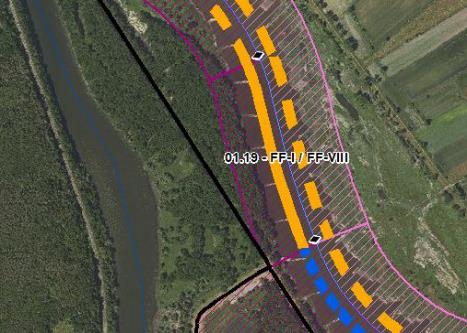 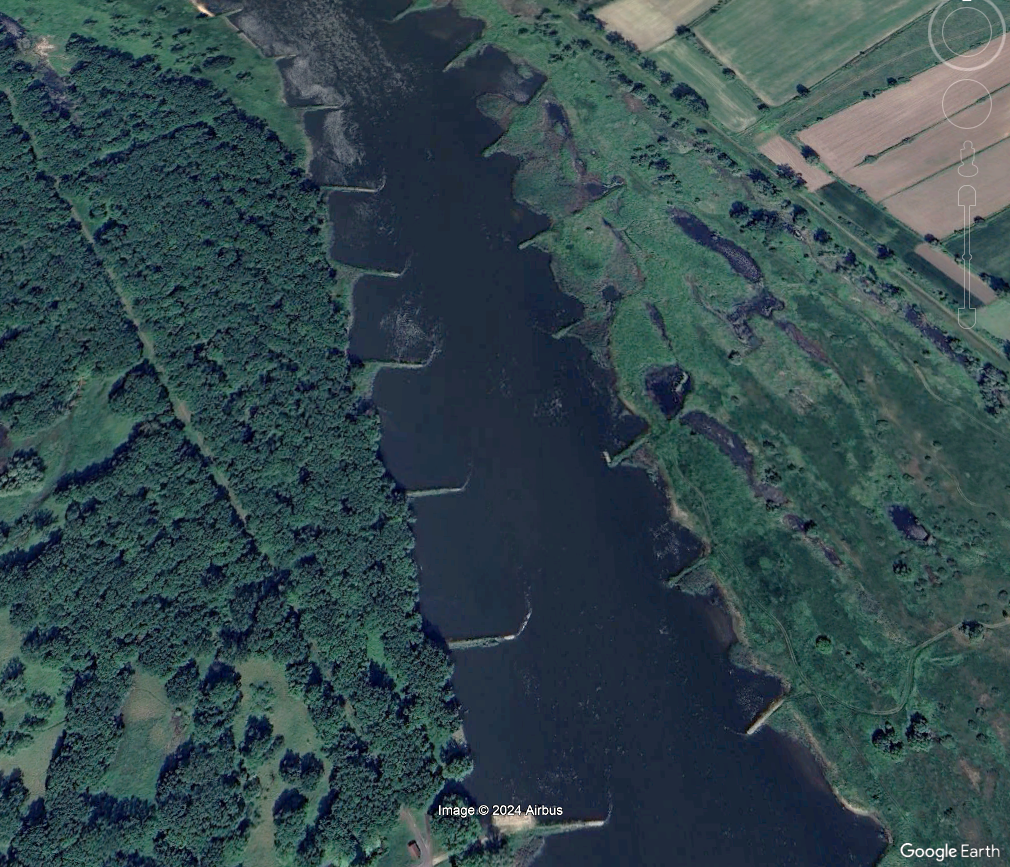 Luftbild mit Blick auf die Grenzoder Richtung Norden, linksseitig Deichlinie Brieskow-Finkenheerd erkennbar (Quelle: Google Earth, © 2024 Airbus)Luftbild mit Blick auf die Grenzoder Richtung Norden, linksseitig Deichlinie Brieskow-Finkenheerd erkennbar (Quelle: Google Earth, © 2024 Airbus)Luftbild mit Blick auf die Grenzoder Richtung Norden, linksseitig Deichlinie Brieskow-Finkenheerd erkennbar (Quelle: Google Earth, © 2024 Airbus)Luftbild mit Blick auf die Grenzoder Richtung Norden, linksseitig Deichlinie Brieskow-Finkenheerd erkennbar (Quelle: Google Earth, © 2024 Airbus)Luftbild mit Blick auf die Grenzoder Richtung Norden, linksseitig Deichlinie Brieskow-Finkenheerd erkennbar (Quelle: Google Earth, © 2024 Airbus)Luftbild mit Blick auf die Grenzoder Richtung Norden, linksseitig Deichlinie Brieskow-Finkenheerd erkennbar (Quelle: Google Earth, © 2024 Airbus)AbschnittsbeschreibungAbschnittsbeschreibungAbschnittsbeschreibungAbschnittsbeschreibungAbschnittsbeschreibungAbschnittsbeschreibungAbschnittsbeschreibungAbschnittsbeschreibungAbschnittsbeschreibungAbschnittsbeschreibungFallgruppe linksseitigFF-I - Frei fließende Strecke mit Wald/Forst in der Aue und Leitbildkonforme UferstrukturFallgruppe linksseitigFF-I - Frei fließende Strecke mit Wald/Forst in der Aue und Leitbildkonforme UferstrukturFallgruppe linksseitigFF-I - Frei fließende Strecke mit Wald/Forst in der Aue und Leitbildkonforme UferstrukturFallgruppe linksseitigFF-I - Frei fließende Strecke mit Wald/Forst in der Aue und Leitbildkonforme UferstrukturFallgruppe linksseitigFF-I - Frei fließende Strecke mit Wald/Forst in der Aue und Leitbildkonforme UferstrukturFallgruppe linksseitigFF-I - Frei fließende Strecke mit Wald/Forst in der Aue und Leitbildkonforme UferstrukturFallgruppe linksseitigFF-I - Frei fließende Strecke mit Wald/Forst in der Aue und Leitbildkonforme UferstrukturFallgruppe linksseitigFF-I - Frei fließende Strecke mit Wald/Forst in der Aue und Leitbildkonforme UferstrukturFallgruppe linksseitigFF-I - Frei fließende Strecke mit Wald/Forst in der Aue und Leitbildkonforme UferstrukturFallgruppe linksseitigFF-I - Frei fließende Strecke mit Wald/Forst in der Aue und Leitbildkonforme UferstrukturFallgruppe rechtsseitig (Hier nachrichtliche Aufführung im Falle der Oder als Grenzgewässer. Mehrfachnennungen auf polnischem Territorium möglich)FF-VIII - Frei fließende Strecke mit Mischnutzung (Offenland/Bebauung) in der Aue ohne Leitbildkonforme UferstrukturFallgruppe rechtsseitig (Hier nachrichtliche Aufführung im Falle der Oder als Grenzgewässer. Mehrfachnennungen auf polnischem Territorium möglich)FF-VIII - Frei fließende Strecke mit Mischnutzung (Offenland/Bebauung) in der Aue ohne Leitbildkonforme UferstrukturFallgruppe rechtsseitig (Hier nachrichtliche Aufführung im Falle der Oder als Grenzgewässer. Mehrfachnennungen auf polnischem Territorium möglich)FF-VIII - Frei fließende Strecke mit Mischnutzung (Offenland/Bebauung) in der Aue ohne Leitbildkonforme UferstrukturFallgruppe rechtsseitig (Hier nachrichtliche Aufführung im Falle der Oder als Grenzgewässer. Mehrfachnennungen auf polnischem Territorium möglich)FF-VIII - Frei fließende Strecke mit Mischnutzung (Offenland/Bebauung) in der Aue ohne Leitbildkonforme UferstrukturFallgruppe rechtsseitig (Hier nachrichtliche Aufführung im Falle der Oder als Grenzgewässer. Mehrfachnennungen auf polnischem Territorium möglich)FF-VIII - Frei fließende Strecke mit Mischnutzung (Offenland/Bebauung) in der Aue ohne Leitbildkonforme UferstrukturFallgruppe rechtsseitig (Hier nachrichtliche Aufführung im Falle der Oder als Grenzgewässer. Mehrfachnennungen auf polnischem Territorium möglich)FF-VIII - Frei fließende Strecke mit Mischnutzung (Offenland/Bebauung) in der Aue ohne Leitbildkonforme UferstrukturFallgruppe rechtsseitig (Hier nachrichtliche Aufführung im Falle der Oder als Grenzgewässer. Mehrfachnennungen auf polnischem Territorium möglich)FF-VIII - Frei fließende Strecke mit Mischnutzung (Offenland/Bebauung) in der Aue ohne Leitbildkonforme UferstrukturFallgruppe rechtsseitig (Hier nachrichtliche Aufführung im Falle der Oder als Grenzgewässer. Mehrfachnennungen auf polnischem Territorium möglich)FF-VIII - Frei fließende Strecke mit Mischnutzung (Offenland/Bebauung) in der Aue ohne Leitbildkonforme UferstrukturFallgruppe rechtsseitig (Hier nachrichtliche Aufführung im Falle der Oder als Grenzgewässer. Mehrfachnennungen auf polnischem Territorium möglich)FF-VIII - Frei fließende Strecke mit Mischnutzung (Offenland/Bebauung) in der Aue ohne Leitbildkonforme UferstrukturFallgruppe rechtsseitig (Hier nachrichtliche Aufführung im Falle der Oder als Grenzgewässer. Mehrfachnennungen auf polnischem Territorium möglich)FF-VIII - Frei fließende Strecke mit Mischnutzung (Offenland/Bebauung) in der Aue ohne Leitbildkonforme UferstrukturBeschreibungEingedeichte Aue mit schmalem Vorlandbereich, dt. Seite bewaldet, Altstrukturen auf poln. Seite vorhandenBeschreibungEingedeichte Aue mit schmalem Vorlandbereich, dt. Seite bewaldet, Altstrukturen auf poln. Seite vorhandenBeschreibungEingedeichte Aue mit schmalem Vorlandbereich, dt. Seite bewaldet, Altstrukturen auf poln. Seite vorhandenBeschreibungEingedeichte Aue mit schmalem Vorlandbereich, dt. Seite bewaldet, Altstrukturen auf poln. Seite vorhandenBeschreibungEingedeichte Aue mit schmalem Vorlandbereich, dt. Seite bewaldet, Altstrukturen auf poln. Seite vorhandenBeschreibungEingedeichte Aue mit schmalem Vorlandbereich, dt. Seite bewaldet, Altstrukturen auf poln. Seite vorhandenBeschreibungEingedeichte Aue mit schmalem Vorlandbereich, dt. Seite bewaldet, Altstrukturen auf poln. Seite vorhandenBeschreibungEingedeichte Aue mit schmalem Vorlandbereich, dt. Seite bewaldet, Altstrukturen auf poln. Seite vorhandenBeschreibungEingedeichte Aue mit schmalem Vorlandbereich, dt. Seite bewaldet, Altstrukturen auf poln. Seite vorhandenBeschreibungEingedeichte Aue mit schmalem Vorlandbereich, dt. Seite bewaldet, Altstrukturen auf poln. Seite vorhandenRestriktionen und BelastungenRestriktionen und BelastungenRestriktionen und BelastungenRestriktionen und BelastungenRestriktionen und BelastungenRestriktionen und BelastungenRestriktionen und BelastungenRestriktionen und BelastungenRestriktionen und BelastungenRestriktionen und BelastungenRestriktionenDeichlinie, WasserstraßennutzungRestriktionenDeichlinie, WasserstraßennutzungRestriktionenDeichlinie, WasserstraßennutzungRestriktionenDeichlinie, WasserstraßennutzungRestriktionenDeichlinie, WasserstraßennutzungRestriktionenDeichlinie, WasserstraßennutzungRestriktionenDeichlinie, WasserstraßennutzungRestriktionenDeichlinie, WasserstraßennutzungRestriktionenDeichlinie, WasserstraßennutzungRestriktionenDeichlinie, WasserstraßennutzungSignifikante BelastungenDiffuse Quellen, Punktquellen, hydrologische Veränderungen, morphologische Veränderungen im Sinne Landwirtschaft, Hochwasserschutz und SchifffahrtMunitionsbelastung in Folge des zweiten WeltkriegesSignifikante BelastungenDiffuse Quellen, Punktquellen, hydrologische Veränderungen, morphologische Veränderungen im Sinne Landwirtschaft, Hochwasserschutz und SchifffahrtMunitionsbelastung in Folge des zweiten WeltkriegesSignifikante BelastungenDiffuse Quellen, Punktquellen, hydrologische Veränderungen, morphologische Veränderungen im Sinne Landwirtschaft, Hochwasserschutz und SchifffahrtMunitionsbelastung in Folge des zweiten WeltkriegesSignifikante BelastungenDiffuse Quellen, Punktquellen, hydrologische Veränderungen, morphologische Veränderungen im Sinne Landwirtschaft, Hochwasserschutz und SchifffahrtMunitionsbelastung in Folge des zweiten WeltkriegesSignifikante BelastungenDiffuse Quellen, Punktquellen, hydrologische Veränderungen, morphologische Veränderungen im Sinne Landwirtschaft, Hochwasserschutz und SchifffahrtMunitionsbelastung in Folge des zweiten WeltkriegesSignifikante BelastungenDiffuse Quellen, Punktquellen, hydrologische Veränderungen, morphologische Veränderungen im Sinne Landwirtschaft, Hochwasserschutz und SchifffahrtMunitionsbelastung in Folge des zweiten WeltkriegesSignifikante BelastungenDiffuse Quellen, Punktquellen, hydrologische Veränderungen, morphologische Veränderungen im Sinne Landwirtschaft, Hochwasserschutz und SchifffahrtMunitionsbelastung in Folge des zweiten WeltkriegesSignifikante BelastungenDiffuse Quellen, Punktquellen, hydrologische Veränderungen, morphologische Veränderungen im Sinne Landwirtschaft, Hochwasserschutz und SchifffahrtMunitionsbelastung in Folge des zweiten WeltkriegesSignifikante BelastungenDiffuse Quellen, Punktquellen, hydrologische Veränderungen, morphologische Veränderungen im Sinne Landwirtschaft, Hochwasserschutz und SchifffahrtMunitionsbelastung in Folge des zweiten WeltkriegesSignifikante BelastungenDiffuse Quellen, Punktquellen, hydrologische Veränderungen, morphologische Veränderungen im Sinne Landwirtschaft, Hochwasserschutz und SchifffahrtMunitionsbelastung in Folge des zweiten WeltkriegesNaturschutzfachliche BelangeNaturschutzfachliche BelangeNaturschutzfachliche BelangeNaturschutzfachliche BelangeNaturschutzfachliche BelangeNaturschutzfachliche BelangeNaturschutzfachliche BelangeNaturschutzfachliche BelangeNaturschutzfachliche BelangeNaturschutzfachliche BelangeBetroffene SchutzgebieteBetroffene SchutzgebieteBetroffene SchutzgebieteBetroffene SchutzgebieteEinschätzung Synergie/KonfliktEinschätzung Synergie/KonfliktEinschätzung Synergie/KonfliktEinschätzung Synergie/KonfliktBemerkungBemerkungFFH-Gebiet „Mittlere Oder“ (DE 3754-303)FFH-Gebiet „Mittlere Oder“ (DE 3754-303)FFH-Gebiet „Mittlere Oder“ (DE 3754-303)FFH-Gebiet „Mittlere Oder“ (DE 3754-303)SynergieSynergieSynergieSynergieSPA-Gebiet „Mittlere Oderniederung“ (DE 3453-422)SPA-Gebiet „Mittlere Oderniederung“ (DE 3453-422)SPA-Gebiet „Mittlere Oderniederung“ (DE 3453-422)SPA-Gebiet „Mittlere Oderniederung“ (DE 3453-422)SynergieSynergieSynergieSynergieNSG „Mittlere Oder“ (3753-501)NSG „Mittlere Oder“ (3753-501)NSG „Mittlere Oder“ (3753-501)NSG „Mittlere Oder“ (3753-501)SynergieSynergieSynergieSynergieBetroffene LRTBetroffene LRTBetroffene LRTBetroffene LRTEinschätzung Synergie/KonfliktEinschätzung Synergie/KonfliktEinschätzung Synergie/KonfliktEinschätzung Synergie/KonfliktBemerkungBemerkungLRT 3270 - Schlammige FlussuferLRT 3270 - Schlammige FlussuferLRT 3270 - Schlammige FlussuferLRT 3270 - Schlammige FlussuferSynergieSynergieSynergieSynergieLRT 6510 - Magere Flachland-MähwiesenLRT 6510 - Magere Flachland-MähwiesenLRT 6510 - Magere Flachland-MähwiesenLRT 6510 - Magere Flachland-MähwiesenSynergieSynergieSynergieSynergieLRT 91F0 - HartholzauewälderLRT 91F0 - HartholzauewälderLRT 91F0 - HartholzauewälderLRT 91F0 - HartholzauewälderSynergieSynergieSynergieSynergieBelange des HochwasserschutzesBelange des HochwasserschutzesBelange des HochwasserschutzesBelange des HochwasserschutzesBelange des HochwasserschutzesBelange des HochwasserschutzesBelange des HochwasserschutzesBelange des HochwasserschutzesBelange des HochwasserschutzesBelange des HochwasserschutzesRegionale Maßnahmenplanung HochwasserrisikomanagementRegionale Maßnahmenplanung HochwasserrisikomanagementRegionale Maßnahmenplanung HochwasserrisikomanagementRegionale Maßnahmenplanung HochwasserrisikomanagementEinschätzung Synergie/KonfliktEinschätzung Synergie/KonfliktEinschätzung Synergie/KonfliktEinschätzung Synergie/KonfliktBemerkungBemerkungKeine ÜberschneidungKeine ÜberschneidungKeine ÜberschneidungKeine Überschneidung----Bewertung Bestand & DefizitanalyseBewertung Bestand & DefizitanalyseBewertung Bestand & DefizitanalyseBewertung Bestand & DefizitanalyseBewertung Bestand & DefizitanalyseBewertung Bestand & DefizitanalyseBewertung Bestand & DefizitanalyseBewertung Bestand & DefizitanalyseBewertung Bestand & DefizitanalyseBewertung Bestand & DefizitanalyseÖkologischer Zustand / 
Potenzial gesamtBiologische QualitätskomponentenBiologische QualitätskomponentenBiologische QualitätskomponentenBiologische QualitätskomponentenBiologische QualitätskomponentenBiologische QualitätskomponentenBiologische QualitätskomponentenPhysikalisch- chemische QualitätskomponentenÖkologischer Zustand / 
Potenzial gesamtPhythoplanktonMakrophyten + PhytobenthosMakrophyten + PhytobenthosMakrozoobenthosFischeFischeFischePhysikalisch- chemische QualitätskomponentenBewertung Bestand 
(3. BWZ – 2022-2027)3nicht klassifiziert3 (PB)3 (PB)3222schlechter als gutBewertung Defizitanalyse-1nicht klassifiziert-1-1-1000-3Hydromorphologische QualitätskomponentenHydromorphologische QualitätskomponentenHydromorphologische QualitätskomponentenHydromorphologische QualitätskomponentenHydromorphologische QualitätskomponentenHydromorphologische QualitätskomponentenHydromorphologische QualitätskomponentenHydromorphologische QualitätskomponentenHydromorphologische QualitätskomponentenMorphologieMorphologieDurchgängigkeitDurchgängigkeitDurchgängigkeitDurchgängigkeitWasserhaushaltWasserhaushaltWasserhaushaltBewertung/ 
BeschreibungGSK 5GSK 5sehr gutsehr gutsehr gutsehr gutsehr gutsehr gutsehr gutBeschreibungLängsprofil mäßig verändertkeine bis schwache Breiten- und TiefenvarianzBesiedlungsrelevante Habitate fehlen aufgrund fehlender Lauf- und Sohlstrukturenkeine StrömungsdiversitätSchädliche Umfeldstruktur: beidseitig mit Deich in geringem AbstandLängsprofil mäßig verändertkeine bis schwache Breiten- und TiefenvarianzBesiedlungsrelevante Habitate fehlen aufgrund fehlender Lauf- und Sohlstrukturenkeine StrömungsdiversitätSchädliche Umfeldstruktur: beidseitig mit Deich in geringem AbstandLängsdurchgängigkeit gegeben, keine Bauwerke vorhandenWenig bis keine laterale Vernetzung zu Deichvorland, Altaue und Nebengewässernkeine Anbindung an die AltaueGeschiebedynamik verändertLängsdurchgängigkeit gegeben, keine Bauwerke vorhandenWenig bis keine laterale Vernetzung zu Deichvorland, Altaue und Nebengewässernkeine Anbindung an die AltaueGeschiebedynamik verändertLängsdurchgängigkeit gegeben, keine Bauwerke vorhandenWenig bis keine laterale Vernetzung zu Deichvorland, Altaue und Nebengewässernkeine Anbindung an die AltaueGeschiebedynamik verändertLängsdurchgängigkeit gegeben, keine Bauwerke vorhandenWenig bis keine laterale Vernetzung zu Deichvorland, Altaue und Nebengewässernkeine Anbindung an die AltaueGeschiebedynamik verändertAbfluss gutAbflussverhalten und Ausuferungsverhalten verändertAbflussdynamik verändertGrundwasseranbindung verändertAbfluss gutAbflussverhalten und Ausuferungsverhalten verändertAbflussdynamik verändertGrundwasseranbindung verändertAbfluss gutAbflussverhalten und Ausuferungsverhalten verändertAbflussdynamik verändertGrundwasseranbindung verändertDefizit000000000EntwicklungszieleEntwicklungszieleEntwicklungszieleEntwicklungszieleEntwicklungszieleEntwicklungszieleEntwicklungszieleEntwicklungszieleEntwicklungszieleEntwicklungszieleEntwicklungsziel gemäß STK – linksseitigAufwertungsstrahlweg erhaltenEntwicklungsziel gemäß STK – linksseitigAufwertungsstrahlweg erhaltenEntwicklungsziel gemäß STK – linksseitigAufwertungsstrahlweg erhaltenEntwicklungsziel gemäß STK – linksseitigAufwertungsstrahlweg erhaltenEntwicklungsziel gemäß STK - rechtsseitigAufwertungsstrahlweg entwickeln (nachrichtlich)Entwicklungsziel gemäß STK - rechtsseitigAufwertungsstrahlweg entwickeln (nachrichtlich)Entwicklungsziel gemäß STK - rechtsseitigAufwertungsstrahlweg entwickeln (nachrichtlich)Entwicklungsziel gemäß STK - rechtsseitigAufwertungsstrahlweg entwickeln (nachrichtlich)Entwicklungsziel gemäß STK - rechtsseitigAufwertungsstrahlweg entwickeln (nachrichtlich)Entwicklungsziel gemäß STK - rechtsseitigAufwertungsstrahlweg entwickeln (nachrichtlich)Hydromorphologische EntwicklungszieleZustand ist zu erhaltenHydromorphologische EntwicklungszieleZustand ist zu erhaltenHydromorphologische EntwicklungszieleZustand ist zu erhaltenHydromorphologische EntwicklungszieleZustand ist zu erhaltenHydromorphologische EntwicklungszieleZustand ist zu erhaltenHydromorphologische EntwicklungszieleZustand ist zu erhaltenHydromorphologische EntwicklungszieleZustand ist zu erhaltenHydromorphologische EntwicklungszieleZustand ist zu erhaltenHydromorphologische EntwicklungszieleZustand ist zu erhaltenHydromorphologische EntwicklungszieleZustand ist zu erhaltenMaßnahmenMaßnahmenMaßnahmenMaßnahmenMaßnahmenMaßnahmenMaßnahmenMaßnahmenMaßnahmenMaßnahmenEinzelmaßnahmenMaßnahmenbeschreibung (Bemerkung)LAWA-MN-TypU2.2Naturnahe Uferstrukturen erhalten 73U2.3strömungsberuhigte Flachwasserzonen erhalten/entwickeln71, 73U3.1Ufervegetation erhalten/entwickeln/ersetzen (Schilf/Hochstauden/Gehölze)73(U3.2)Neophyten-Management (Prüfoption, da potenzielles Vorkommen unbekannt)73, 94A2.3Auwald erhalten/entwickeln/neu anlegen73, 74S1.1Gewässerunterhaltung anpassen/optimieren79AbschnittsblattAbschnittsblattAbschnittsblattAbschnittsblattAbschnittsblattAbschnittsblattAbschnittsblattAbschnittsblattAbschnittsblattAbschnittsblattWK-IDDEBB6_3WK-IDDEBB6_3WK-NameOder-3WK-NameOder-3GewässernameOderGewässernameOderGewässernameOderGewässernameOderAbschnitts-ID01.20_Oder-3Abschnitts-ID01.20_Oder-3UntersuchungsraumUR 1 - Revitalisierungsabschnitt von Einmündung Lausitzer Neiße bei Ratzdorf bis Frankfurt (Oder)UntersuchungsraumUR 1 - Revitalisierungsabschnitt von Einmündung Lausitzer Neiße bei Ratzdorf bis Frankfurt (Oder)UntersuchungsraumUR 1 - Revitalisierungsabschnitt von Einmündung Lausitzer Neiße bei Ratzdorf bis Frankfurt (Oder)UntersuchungsraumUR 1 - Revitalisierungsabschnitt von Einmündung Lausitzer Neiße bei Ratzdorf bis Frankfurt (Oder)PlanungsbereichPB 3.1 - Entwicklung des Vorlandes entlang der Ziltendorfer NiederungPlanungsbereichPB 3.1 - Entwicklung des Vorlandes entlang der Ziltendorfer NiederungPlanungsbereichPB 3.1 - Entwicklung des Vorlandes entlang der Ziltendorfer NiederungPlanungsbereichPB 3.1 - Entwicklung des Vorlandes entlang der Ziltendorfer NiederungPlanungsbereichPB 3.1 - Entwicklung des Vorlandes entlang der Ziltendorfer NiederungPlanungsbereichPB 3.1 - Entwicklung des Vorlandes entlang der Ziltendorfer NiederungAllgemeine AngabenAllgemeine AngabenAllgemeine AngabenAllgemeine AngabenAllgemeine AngabenAllgemeine AngabenAllgemeine AngabenAllgemeine AngabenAllgemeine AngabenAllgemeine AngabenStationierung (Fluss-km von – bis)575,55 bis 576,70Stationierung (Fluss-km von – bis)575,55 bis 576,70Abschnittslänge1.161,5 mAbschnittslänge1.161,5 mLAWA-Typ20 - Sandgeprägte StrömeLAWA-Typ20 - Sandgeprägte StrömeLAWA-Typ20 - Sandgeprägte StrömeLAWA-Typ20 - Sandgeprägte StrömeWasserkörperkategorieNWBWasserkörperkategorieNWBNetzkategorisierungBWStr – Kategorie D NetzkategorisierungBWStr – Kategorie D WasserstraßenklassifizierungIV WasserstraßenklassifizierungIV LagebeschreibungBeginn gehölzfreier Abschnitt bis Mündung Brieskower See (BRD)LagebeschreibungBeginn gehölzfreier Abschnitt bis Mündung Brieskower See (BRD)LagebeschreibungBeginn gehölzfreier Abschnitt bis Mündung Brieskower See (BRD)LagebeschreibungBeginn gehölzfreier Abschnitt bis Mündung Brieskower See (BRD)LagebeschreibungBeginn gehölzfreier Abschnitt bis Mündung Brieskower See (BRD)LagebeschreibungBeginn gehölzfreier Abschnitt bis Mündung Brieskower See (BRD)StaueinflussfreifließendStaueinflussfreifließendStaueinflussfreifließendStaueinflussfreifließendLagebeschreibungBeginn gehölzfreier Abschnitt bis Mündung Brieskower See (BRD)LagebeschreibungBeginn gehölzfreier Abschnitt bis Mündung Brieskower See (BRD)LagebeschreibungBeginn gehölzfreier Abschnitt bis Mündung Brieskower See (BRD)LagebeschreibungBeginn gehölzfreier Abschnitt bis Mündung Brieskower See (BRD)LagebeschreibungBeginn gehölzfreier Abschnitt bis Mündung Brieskower See (BRD)LagebeschreibungBeginn gehölzfreier Abschnitt bis Mündung Brieskower See (BRD)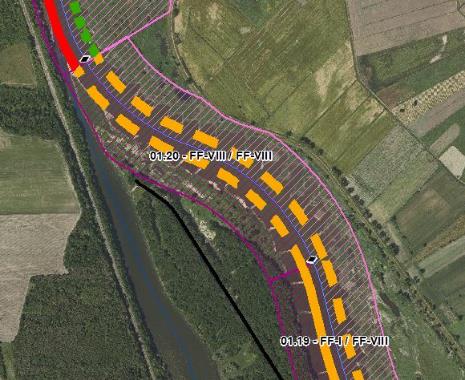 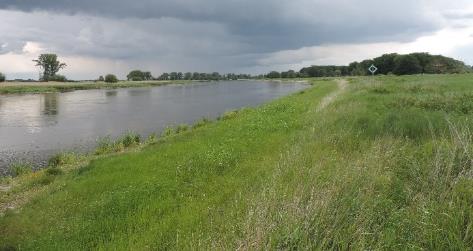 Oberhalb Einmündung Brieskower See mit Blick auf die Oder entgegen Fließrichtung (Foto: Stowasserplan, Mai 2022)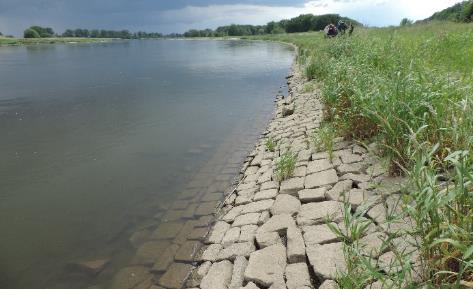 Uferverbau oberhalb Einmündung Brieskower See mit Blick auf die Oder entgegen Fließrichtung (Foto: Stowasserplan, Mai 2022)Oberhalb Einmündung Brieskower See mit Blick auf die Oder entgegen Fließrichtung (Foto: Stowasserplan, Mai 2022)Uferverbau oberhalb Einmündung Brieskower See mit Blick auf die Oder entgegen Fließrichtung (Foto: Stowasserplan, Mai 2022)Oberhalb Einmündung Brieskower See mit Blick auf die Oder entgegen Fließrichtung (Foto: Stowasserplan, Mai 2022)Uferverbau oberhalb Einmündung Brieskower See mit Blick auf die Oder entgegen Fließrichtung (Foto: Stowasserplan, Mai 2022)Oberhalb Einmündung Brieskower See mit Blick auf die Oder entgegen Fließrichtung (Foto: Stowasserplan, Mai 2022)Uferverbau oberhalb Einmündung Brieskower See mit Blick auf die Oder entgegen Fließrichtung (Foto: Stowasserplan, Mai 2022)Oberhalb Einmündung Brieskower See mit Blick auf die Oder entgegen Fließrichtung (Foto: Stowasserplan, Mai 2022)Uferverbau oberhalb Einmündung Brieskower See mit Blick auf die Oder entgegen Fließrichtung (Foto: Stowasserplan, Mai 2022)Oberhalb Einmündung Brieskower See mit Blick auf die Oder entgegen Fließrichtung (Foto: Stowasserplan, Mai 2022)Uferverbau oberhalb Einmündung Brieskower See mit Blick auf die Oder entgegen Fließrichtung (Foto: Stowasserplan, Mai 2022)AbschnittsbeschreibungAbschnittsbeschreibungAbschnittsbeschreibungAbschnittsbeschreibungAbschnittsbeschreibungAbschnittsbeschreibungAbschnittsbeschreibungAbschnittsbeschreibungAbschnittsbeschreibungAbschnittsbeschreibungFallgruppe linksseitigFF-VIII - Frei fließende Strecke mit Mischnutzung (Offenland/Bebauung) in der Aue ohne Leitbildkonforme UferstrukturFallgruppe linksseitigFF-VIII - Frei fließende Strecke mit Mischnutzung (Offenland/Bebauung) in der Aue ohne Leitbildkonforme UferstrukturFallgruppe linksseitigFF-VIII - Frei fließende Strecke mit Mischnutzung (Offenland/Bebauung) in der Aue ohne Leitbildkonforme UferstrukturFallgruppe linksseitigFF-VIII - Frei fließende Strecke mit Mischnutzung (Offenland/Bebauung) in der Aue ohne Leitbildkonforme UferstrukturFallgruppe linksseitigFF-VIII - Frei fließende Strecke mit Mischnutzung (Offenland/Bebauung) in der Aue ohne Leitbildkonforme UferstrukturFallgruppe linksseitigFF-VIII - Frei fließende Strecke mit Mischnutzung (Offenland/Bebauung) in der Aue ohne Leitbildkonforme UferstrukturFallgruppe linksseitigFF-VIII - Frei fließende Strecke mit Mischnutzung (Offenland/Bebauung) in der Aue ohne Leitbildkonforme UferstrukturFallgruppe linksseitigFF-VIII - Frei fließende Strecke mit Mischnutzung (Offenland/Bebauung) in der Aue ohne Leitbildkonforme UferstrukturFallgruppe linksseitigFF-VIII - Frei fließende Strecke mit Mischnutzung (Offenland/Bebauung) in der Aue ohne Leitbildkonforme UferstrukturFallgruppe linksseitigFF-VIII - Frei fließende Strecke mit Mischnutzung (Offenland/Bebauung) in der Aue ohne Leitbildkonforme UferstrukturFallgruppe rechtsseitig (Hier nachrichtliche Aufführung im Falle der Oder als Grenzgewässer. Mehrfachnennungen auf polnischem Territorium möglich)FF-VIII - Frei fließende Strecke mit Mischnutzung (Offenland/Bebauung) in der Aue ohne Leitbildkonforme UferstrukturFallgruppe rechtsseitig (Hier nachrichtliche Aufführung im Falle der Oder als Grenzgewässer. Mehrfachnennungen auf polnischem Territorium möglich)FF-VIII - Frei fließende Strecke mit Mischnutzung (Offenland/Bebauung) in der Aue ohne Leitbildkonforme UferstrukturFallgruppe rechtsseitig (Hier nachrichtliche Aufführung im Falle der Oder als Grenzgewässer. Mehrfachnennungen auf polnischem Territorium möglich)FF-VIII - Frei fließende Strecke mit Mischnutzung (Offenland/Bebauung) in der Aue ohne Leitbildkonforme UferstrukturFallgruppe rechtsseitig (Hier nachrichtliche Aufführung im Falle der Oder als Grenzgewässer. Mehrfachnennungen auf polnischem Territorium möglich)FF-VIII - Frei fließende Strecke mit Mischnutzung (Offenland/Bebauung) in der Aue ohne Leitbildkonforme UferstrukturFallgruppe rechtsseitig (Hier nachrichtliche Aufführung im Falle der Oder als Grenzgewässer. Mehrfachnennungen auf polnischem Territorium möglich)FF-VIII - Frei fließende Strecke mit Mischnutzung (Offenland/Bebauung) in der Aue ohne Leitbildkonforme UferstrukturFallgruppe rechtsseitig (Hier nachrichtliche Aufführung im Falle der Oder als Grenzgewässer. Mehrfachnennungen auf polnischem Territorium möglich)FF-VIII - Frei fließende Strecke mit Mischnutzung (Offenland/Bebauung) in der Aue ohne Leitbildkonforme UferstrukturFallgruppe rechtsseitig (Hier nachrichtliche Aufführung im Falle der Oder als Grenzgewässer. Mehrfachnennungen auf polnischem Territorium möglich)FF-VIII - Frei fließende Strecke mit Mischnutzung (Offenland/Bebauung) in der Aue ohne Leitbildkonforme UferstrukturFallgruppe rechtsseitig (Hier nachrichtliche Aufführung im Falle der Oder als Grenzgewässer. Mehrfachnennungen auf polnischem Territorium möglich)FF-VIII - Frei fließende Strecke mit Mischnutzung (Offenland/Bebauung) in der Aue ohne Leitbildkonforme UferstrukturFallgruppe rechtsseitig (Hier nachrichtliche Aufführung im Falle der Oder als Grenzgewässer. Mehrfachnennungen auf polnischem Territorium möglich)FF-VIII - Frei fließende Strecke mit Mischnutzung (Offenland/Bebauung) in der Aue ohne Leitbildkonforme UferstrukturFallgruppe rechtsseitig (Hier nachrichtliche Aufführung im Falle der Oder als Grenzgewässer. Mehrfachnennungen auf polnischem Territorium möglich)FF-VIII - Frei fließende Strecke mit Mischnutzung (Offenland/Bebauung) in der Aue ohne Leitbildkonforme UferstrukturBeschreibungEingedeichte Aue mit schmalem Vorlandbereich, Gehölzbestand fehlendBeschreibungEingedeichte Aue mit schmalem Vorlandbereich, Gehölzbestand fehlendBeschreibungEingedeichte Aue mit schmalem Vorlandbereich, Gehölzbestand fehlendBeschreibungEingedeichte Aue mit schmalem Vorlandbereich, Gehölzbestand fehlendBeschreibungEingedeichte Aue mit schmalem Vorlandbereich, Gehölzbestand fehlendBeschreibungEingedeichte Aue mit schmalem Vorlandbereich, Gehölzbestand fehlendBeschreibungEingedeichte Aue mit schmalem Vorlandbereich, Gehölzbestand fehlendBeschreibungEingedeichte Aue mit schmalem Vorlandbereich, Gehölzbestand fehlendBeschreibungEingedeichte Aue mit schmalem Vorlandbereich, Gehölzbestand fehlendBeschreibungEingedeichte Aue mit schmalem Vorlandbereich, Gehölzbestand fehlendRestriktionen und BelastungenRestriktionen und BelastungenRestriktionen und BelastungenRestriktionen und BelastungenRestriktionen und BelastungenRestriktionen und BelastungenRestriktionen und BelastungenRestriktionen und BelastungenRestriktionen und BelastungenRestriktionen und BelastungenRestriktionenDeichlinie, WasserstraßennutzungRestriktionenDeichlinie, WasserstraßennutzungRestriktionenDeichlinie, WasserstraßennutzungRestriktionenDeichlinie, WasserstraßennutzungRestriktionenDeichlinie, WasserstraßennutzungRestriktionenDeichlinie, WasserstraßennutzungRestriktionenDeichlinie, WasserstraßennutzungRestriktionenDeichlinie, WasserstraßennutzungRestriktionenDeichlinie, WasserstraßennutzungRestriktionenDeichlinie, WasserstraßennutzungSignifikante BelastungenDiffuse Quellen, Punktquellen, hydrologische Veränderungen, morphologische Veränderungen im Sinne Landwirtschaft, Hochwasserschutz und SchifffahrtMunitionsbelastung in Folge des zweiten WeltkriegesSignifikante BelastungenDiffuse Quellen, Punktquellen, hydrologische Veränderungen, morphologische Veränderungen im Sinne Landwirtschaft, Hochwasserschutz und SchifffahrtMunitionsbelastung in Folge des zweiten WeltkriegesSignifikante BelastungenDiffuse Quellen, Punktquellen, hydrologische Veränderungen, morphologische Veränderungen im Sinne Landwirtschaft, Hochwasserschutz und SchifffahrtMunitionsbelastung in Folge des zweiten WeltkriegesSignifikante BelastungenDiffuse Quellen, Punktquellen, hydrologische Veränderungen, morphologische Veränderungen im Sinne Landwirtschaft, Hochwasserschutz und SchifffahrtMunitionsbelastung in Folge des zweiten WeltkriegesSignifikante BelastungenDiffuse Quellen, Punktquellen, hydrologische Veränderungen, morphologische Veränderungen im Sinne Landwirtschaft, Hochwasserschutz und SchifffahrtMunitionsbelastung in Folge des zweiten WeltkriegesSignifikante BelastungenDiffuse Quellen, Punktquellen, hydrologische Veränderungen, morphologische Veränderungen im Sinne Landwirtschaft, Hochwasserschutz und SchifffahrtMunitionsbelastung in Folge des zweiten WeltkriegesSignifikante BelastungenDiffuse Quellen, Punktquellen, hydrologische Veränderungen, morphologische Veränderungen im Sinne Landwirtschaft, Hochwasserschutz und SchifffahrtMunitionsbelastung in Folge des zweiten WeltkriegesSignifikante BelastungenDiffuse Quellen, Punktquellen, hydrologische Veränderungen, morphologische Veränderungen im Sinne Landwirtschaft, Hochwasserschutz und SchifffahrtMunitionsbelastung in Folge des zweiten WeltkriegesSignifikante BelastungenDiffuse Quellen, Punktquellen, hydrologische Veränderungen, morphologische Veränderungen im Sinne Landwirtschaft, Hochwasserschutz und SchifffahrtMunitionsbelastung in Folge des zweiten WeltkriegesSignifikante BelastungenDiffuse Quellen, Punktquellen, hydrologische Veränderungen, morphologische Veränderungen im Sinne Landwirtschaft, Hochwasserschutz und SchifffahrtMunitionsbelastung in Folge des zweiten WeltkriegesNaturschutzfachliche BelangeNaturschutzfachliche BelangeNaturschutzfachliche BelangeNaturschutzfachliche BelangeNaturschutzfachliche BelangeNaturschutzfachliche BelangeNaturschutzfachliche BelangeNaturschutzfachliche BelangeNaturschutzfachliche BelangeNaturschutzfachliche BelangeBetroffene SchutzgebieteBetroffene SchutzgebieteBetroffene SchutzgebieteBetroffene SchutzgebieteEinschätzung Synergie/KonfliktEinschätzung Synergie/KonfliktEinschätzung Synergie/KonfliktEinschätzung Synergie/KonfliktBemerkungBemerkungFFH-Gebiet „Mittlere Oder“ (DE 3754-303)FFH-Gebiet „Mittlere Oder“ (DE 3754-303)FFH-Gebiet „Mittlere Oder“ (DE 3754-303)FFH-Gebiet „Mittlere Oder“ (DE 3754-303)SynergieSynergieSynergieSynergieSPA-Gebiet „Mittlere Oderniederung“ (DE 3453-422)SPA-Gebiet „Mittlere Oderniederung“ (DE 3453-422)SPA-Gebiet „Mittlere Oderniederung“ (DE 3453-422)SPA-Gebiet „Mittlere Oderniederung“ (DE 3453-422)SynergieSynergieSynergieSynergieNSG „Mittlere Oder“ (DE 3753-501)NSG „Mittlere Oder“ (DE 3753-501)NSG „Mittlere Oder“ (DE 3753-501)NSG „Mittlere Oder“ (DE 3753-501)SynergieSynergieSynergieSynergieSPA-Gebiet „Mittlere Oderniederung“ (DE 3453-422)SPA-Gebiet „Mittlere Oderniederung“ (DE 3453-422)SPA-Gebiet „Mittlere Oderniederung“ (DE 3453-422)SPA-Gebiet „Mittlere Oderniederung“ (DE 3453-422)SynergieSynergieSynergieSynergieNSG „Mittlere Oder“ (3753-501)NSG „Mittlere Oder“ (3753-501)NSG „Mittlere Oder“ (3753-501)NSG „Mittlere Oder“ (3753-501)SynergieSynergieSynergieSynergieBetroffene LRTBetroffene LRTBetroffene LRTBetroffene LRTEinschätzung Synergie/KonfliktEinschätzung Synergie/KonfliktEinschätzung Synergie/KonfliktEinschätzung Synergie/KonfliktBemerkungBemerkungLRT 3150 - Eutrophe StillgewässerLRT 3150 - Eutrophe StillgewässerLRT 3150 - Eutrophe StillgewässerLRT 3150 - Eutrophe StillgewässerSynergieSynergieSynergieSynergieLRT 3270 - Schlammige FlussuferLRT 3270 - Schlammige FlussuferLRT 3270 - Schlammige FlussuferLRT 3270 - Schlammige FlussuferSynergieSynergieSynergieSynergieLRT 6440 - Brenndolden-AuenwiesenLRT 6440 - Brenndolden-AuenwiesenLRT 6440 - Brenndolden-AuenwiesenLRT 6440 - Brenndolden-AuenwiesenSynergieSynergieSynergieSynergieLRT 91E0 - Erlen-Eschen- und WeichholzauenwälderLRT 91E0 - Erlen-Eschen- und WeichholzauenwälderLRT 91E0 - Erlen-Eschen- und WeichholzauenwälderLRT 91E0 - Erlen-Eschen- und WeichholzauenwälderSynergieSynergieSynergieSynergieLRT 91F0 - HartholzauewälderLRT 91F0 - HartholzauewälderLRT 91F0 - HartholzauewälderLRT 91F0 - HartholzauewälderSynergieSynergieSynergieSynergieBelange des HochwasserschutzesBelange des HochwasserschutzesBelange des HochwasserschutzesBelange des HochwasserschutzesBelange des HochwasserschutzesBelange des HochwasserschutzesBelange des HochwasserschutzesBelange des HochwasserschutzesBelange des HochwasserschutzesBelange des HochwasserschutzesRegionale Maßnahmenplanung HochwasserrisikomanagementRegionale Maßnahmenplanung HochwasserrisikomanagementRegionale Maßnahmenplanung HochwasserrisikomanagementRegionale Maßnahmenplanung HochwasserrisikomanagementEinschätzung Synergie/KonfliktEinschätzung Synergie/KonfliktEinschätzung Synergie/KonfliktEinschätzung Synergie/KonfliktBemerkungBemerkungkeine Überschneidungkeine Überschneidungkeine Überschneidungkeine Überschneidung----Bewertung Bestand & DefizitanalyseBewertung Bestand & DefizitanalyseBewertung Bestand & DefizitanalyseBewertung Bestand & DefizitanalyseBewertung Bestand & DefizitanalyseBewertung Bestand & DefizitanalyseBewertung Bestand & DefizitanalyseBewertung Bestand & DefizitanalyseBewertung Bestand & DefizitanalyseBewertung Bestand & DefizitanalyseÖkologischer Zustand / 
Potenzial gesamtBiologische QualitätskomponentenBiologische QualitätskomponentenBiologische QualitätskomponentenBiologische QualitätskomponentenBiologische QualitätskomponentenBiologische QualitätskomponentenBiologische QualitätskomponentenPhysikalisch- chemische QualitätskomponentenÖkologischer Zustand / 
Potenzial gesamtPhythoplanktonMakrophyten + PhytobenthosMakrophyten + PhytobenthosMakrozoobenthosFischeFischeFischePhysikalisch- chemische QualitätskomponentenBewertung Bestand 
(3. BWZ – 2022-2027)3nicht klassifiziert3 (PB)3 (PB)3222schlechter als gutBewertung Defizitanalyse-1nicht klassifiziert-1-1-1000-3Hydromorphologische QualitätskomponentenHydromorphologische QualitätskomponentenHydromorphologische QualitätskomponentenHydromorphologische QualitätskomponentenHydromorphologische QualitätskomponentenHydromorphologische QualitätskomponentenHydromorphologische QualitätskomponentenHydromorphologische QualitätskomponentenHydromorphologische QualitätskomponentenMorphologieMorphologieDurchgängigkeitDurchgängigkeitDurchgängigkeitDurchgängigkeitWasserhaushaltWasserhaushaltWasserhaushaltBewertung/ 
BeschreibungGSK 6GSK 6sehr gutsehr gutsehr gutsehr gutsehr gutsehr gutsehr gutBeschreibungLängsprofil mäßig verändertkeine bis schwache Breiten- und TiefenvarianzBesiedlungsrelevante Habitate fehlen aufgrund fehlender Lauf- und Sohlstrukturengewässerbegleitende Gehölze fehlenUferverbaukeine StrömungsdiversitätSchädliche Umfeldstruktur: beidseitig mit Deich in geringem AbstandLängsprofil mäßig verändertkeine bis schwache Breiten- und TiefenvarianzBesiedlungsrelevante Habitate fehlen aufgrund fehlender Lauf- und Sohlstrukturengewässerbegleitende Gehölze fehlenUferverbaukeine StrömungsdiversitätSchädliche Umfeldstruktur: beidseitig mit Deich in geringem AbstandLängsdurchgängigkeit gegeben, keine Bauwerke vorhandenWenig bis keine laterale Vernetzung zu Deichvorland, Altaue und Nebengewässernkeine Anbindung an die AltaueGeschiebedynamik verändertLängsdurchgängigkeit gegeben, keine Bauwerke vorhandenWenig bis keine laterale Vernetzung zu Deichvorland, Altaue und Nebengewässernkeine Anbindung an die AltaueGeschiebedynamik verändertLängsdurchgängigkeit gegeben, keine Bauwerke vorhandenWenig bis keine laterale Vernetzung zu Deichvorland, Altaue und Nebengewässernkeine Anbindung an die AltaueGeschiebedynamik verändertLängsdurchgängigkeit gegeben, keine Bauwerke vorhandenWenig bis keine laterale Vernetzung zu Deichvorland, Altaue und Nebengewässernkeine Anbindung an die AltaueGeschiebedynamik verändertAbfluss gutAbflussverhalten und Ausuferungsverhalten verändertAbflussdynamik verändertGrundwasseranbindung verändertAbfluss gutAbflussverhalten und Ausuferungsverhalten verändertAbflussdynamik verändertGrundwasseranbindung verändertAbfluss gutAbflussverhalten und Ausuferungsverhalten verändertAbflussdynamik verändertGrundwasseranbindung verändertDefizit-2-20000000EntwicklungszieleEntwicklungszieleEntwicklungszieleEntwicklungszieleEntwicklungszieleEntwicklungszieleEntwicklungszieleEntwicklungszieleEntwicklungszieleEntwicklungszieleEntwicklungsziel gemäß STK – linksseitigAufwertungsstrahlweg entwickelnEntwicklungsziel gemäß STK – linksseitigAufwertungsstrahlweg entwickelnEntwicklungsziel gemäß STK – linksseitigAufwertungsstrahlweg entwickelnEntwicklungsziel gemäß STK – linksseitigAufwertungsstrahlweg entwickelnEntwicklungsziel gemäß STK - rechtsseitigAufwertungsstrahlweg entwickeln (nachrichtlich)Entwicklungsziel gemäß STK - rechtsseitigAufwertungsstrahlweg entwickeln (nachrichtlich)Entwicklungsziel gemäß STK - rechtsseitigAufwertungsstrahlweg entwickeln (nachrichtlich)Entwicklungsziel gemäß STK - rechtsseitigAufwertungsstrahlweg entwickeln (nachrichtlich)Entwicklungsziel gemäß STK - rechtsseitigAufwertungsstrahlweg entwickeln (nachrichtlich)Entwicklungsziel gemäß STK - rechtsseitigAufwertungsstrahlweg entwickeln (nachrichtlich)Hydromorphologische EntwicklungszieleZielerreichung WRRL durch Umsetzung der Maßnahmen im eingedeichten Vorland möglichVerbesserung des Mündungsbereichs des Brieskower Sees (unter Berücksichtigung des BP und MNP für Brieskower Kanal)Hydromorphologische EntwicklungszieleZielerreichung WRRL durch Umsetzung der Maßnahmen im eingedeichten Vorland möglichVerbesserung des Mündungsbereichs des Brieskower Sees (unter Berücksichtigung des BP und MNP für Brieskower Kanal)Hydromorphologische EntwicklungszieleZielerreichung WRRL durch Umsetzung der Maßnahmen im eingedeichten Vorland möglichVerbesserung des Mündungsbereichs des Brieskower Sees (unter Berücksichtigung des BP und MNP für Brieskower Kanal)Hydromorphologische EntwicklungszieleZielerreichung WRRL durch Umsetzung der Maßnahmen im eingedeichten Vorland möglichVerbesserung des Mündungsbereichs des Brieskower Sees (unter Berücksichtigung des BP und MNP für Brieskower Kanal)Hydromorphologische EntwicklungszieleZielerreichung WRRL durch Umsetzung der Maßnahmen im eingedeichten Vorland möglichVerbesserung des Mündungsbereichs des Brieskower Sees (unter Berücksichtigung des BP und MNP für Brieskower Kanal)Hydromorphologische EntwicklungszieleZielerreichung WRRL durch Umsetzung der Maßnahmen im eingedeichten Vorland möglichVerbesserung des Mündungsbereichs des Brieskower Sees (unter Berücksichtigung des BP und MNP für Brieskower Kanal)Hydromorphologische EntwicklungszieleZielerreichung WRRL durch Umsetzung der Maßnahmen im eingedeichten Vorland möglichVerbesserung des Mündungsbereichs des Brieskower Sees (unter Berücksichtigung des BP und MNP für Brieskower Kanal)Hydromorphologische EntwicklungszieleZielerreichung WRRL durch Umsetzung der Maßnahmen im eingedeichten Vorland möglichVerbesserung des Mündungsbereichs des Brieskower Sees (unter Berücksichtigung des BP und MNP für Brieskower Kanal)Hydromorphologische EntwicklungszieleZielerreichung WRRL durch Umsetzung der Maßnahmen im eingedeichten Vorland möglichVerbesserung des Mündungsbereichs des Brieskower Sees (unter Berücksichtigung des BP und MNP für Brieskower Kanal)Hydromorphologische EntwicklungszieleZielerreichung WRRL durch Umsetzung der Maßnahmen im eingedeichten Vorland möglichVerbesserung des Mündungsbereichs des Brieskower Sees (unter Berücksichtigung des BP und MNP für Brieskower Kanal)MaßnahmenMaßnahmenMaßnahmenMaßnahmenMaßnahmenMaßnahmenMaßnahmenMaßnahmenMaßnahmenMaßnahmenEinzelmaßnahmenMaßnahmenbeschreibung (Bemerkung)LAWA-MN-TypG1.1Initiieren einer naturnahen Sohlentwicklung71, 72(G1.2)Geschiebemanagement77U1.3Uferverbau/-schutzanlagen naturnah gestalten70, 72, 73U2.1Profil aufweiten / Uferabflachung70, 72U2.2Naturnahe Uferstrukturen erhalten 73U2.3strömungsberuhigte Flachwasserzonen erhalten/entwickeln71, 73U3.1Ufervegetation erhalten/entwickeln/ersetzen (Schilf/Hochstauden/Gehölze)73(U3.2)Neophyten-Management (Prüfoption, da potenzielles Vorkommen unbekannt)73, 94A1.3Zufluss naturnah entwickeln (Brieskower Kanal)73, 74S1.1Gewässerunterhaltung anpassen/optimieren79S2.1Reduzierung schifffahrtsinduzierter Belastungen-AbschnittsblattAbschnittsblattAbschnittsblattAbschnittsblattAbschnittsblattAbschnittsblattAbschnittsblattAbschnittsblattAbschnittsblattAbschnittsblattWK-IDDEBB6_3WK-IDDEBB6_3WK-NameOder-3WK-NameOder-3GewässernameOderGewässernameOderGewässernameOderGewässernameOderAbschnitts-ID01.21_Oder-3Abschnitts-ID01.21_Oder-3UntersuchungsraumUR 1 - Revitalisierungsabschnitt von Einmündung Lausitzer Neiße bei Ratzdorf bis Frankfurt (Oder)UntersuchungsraumUR 1 - Revitalisierungsabschnitt von Einmündung Lausitzer Neiße bei Ratzdorf bis Frankfurt (Oder)UntersuchungsraumUR 1 - Revitalisierungsabschnitt von Einmündung Lausitzer Neiße bei Ratzdorf bis Frankfurt (Oder)UntersuchungsraumUR 1 - Revitalisierungsabschnitt von Einmündung Lausitzer Neiße bei Ratzdorf bis Frankfurt (Oder)PlanungsbereichPB 4 - Revitalisierung Eichwald Frankfurt (Oder)PlanungsbereichPB 4 - Revitalisierung Eichwald Frankfurt (Oder)PlanungsbereichPB 4 - Revitalisierung Eichwald Frankfurt (Oder)PlanungsbereichPB 4 - Revitalisierung Eichwald Frankfurt (Oder)PlanungsbereichPB 4 - Revitalisierung Eichwald Frankfurt (Oder)PlanungsbereichPB 4 - Revitalisierung Eichwald Frankfurt (Oder)Allgemeine AngabenAllgemeine AngabenAllgemeine AngabenAllgemeine AngabenAllgemeine AngabenAllgemeine AngabenAllgemeine AngabenAllgemeine AngabenAllgemeine AngabenAllgemeine AngabenStationierung (Fluss-km von – bis)576,70 bis 577,35Stationierung (Fluss-km von – bis)576,70 bis 577,35Abschnittslänge669 mAbschnittslänge669 mLAWA-Typ20 - Sandgeprägte StrömeLAWA-Typ20 - Sandgeprägte StrömeLAWA-Typ20 - Sandgeprägte StrömeLAWA-Typ20 - Sandgeprägte StrömeWasserkörperkategorieNWBWasserkörperkategorieNWBNetzkategorisierungBWStr – Kategorie D NetzkategorisierungBWStr – Kategorie D WasserstraßenklassifizierungIV WasserstraßenklassifizierungIV LagebeschreibungMündung Brieskower See bis Ende „Steile Wand“ als UferkanteLagebeschreibungMündung Brieskower See bis Ende „Steile Wand“ als UferkanteLagebeschreibungMündung Brieskower See bis Ende „Steile Wand“ als UferkanteLagebeschreibungMündung Brieskower See bis Ende „Steile Wand“ als UferkanteLagebeschreibungMündung Brieskower See bis Ende „Steile Wand“ als UferkanteLagebeschreibungMündung Brieskower See bis Ende „Steile Wand“ als UferkanteStaueinflussfreifließendStaueinflussfreifließendStaueinflussfreifließendStaueinflussfreifließendLagebeschreibungMündung Brieskower See bis Ende „Steile Wand“ als UferkanteLagebeschreibungMündung Brieskower See bis Ende „Steile Wand“ als UferkanteLagebeschreibungMündung Brieskower See bis Ende „Steile Wand“ als UferkanteLagebeschreibungMündung Brieskower See bis Ende „Steile Wand“ als UferkanteLagebeschreibungMündung Brieskower See bis Ende „Steile Wand“ als UferkanteLagebeschreibungMündung Brieskower See bis Ende „Steile Wand“ als Uferkante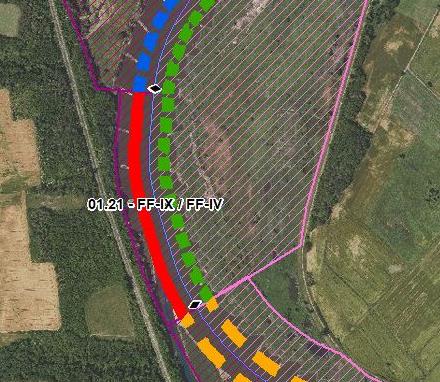 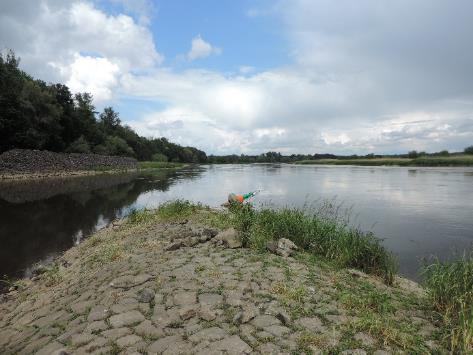 Einmündung Brieskower See in Oder, Blick in Fließrichtung (Foto: Stowasserplan, Mai 2022)Einmündung Brieskower See in Oder, Blick in Fließrichtung (Foto: Stowasserplan, Mai 2022)Einmündung Brieskower See in Oder, Blick in Fließrichtung (Foto: Stowasserplan, Mai 2022)Einmündung Brieskower See in Oder, Blick in Fließrichtung (Foto: Stowasserplan, Mai 2022)Einmündung Brieskower See in Oder, Blick in Fließrichtung (Foto: Stowasserplan, Mai 2022)Einmündung Brieskower See in Oder, Blick in Fließrichtung (Foto: Stowasserplan, Mai 2022)AbschnittsbeschreibungAbschnittsbeschreibungAbschnittsbeschreibungAbschnittsbeschreibungAbschnittsbeschreibungAbschnittsbeschreibungAbschnittsbeschreibungAbschnittsbeschreibungAbschnittsbeschreibungAbschnittsbeschreibungFallgruppe linksseitigFF-IX - Frei fließende Strecke mit Bebauung in der Aue und Leitbildkonforme UferstrukturFallgruppe linksseitigFF-IX - Frei fließende Strecke mit Bebauung in der Aue und Leitbildkonforme UferstrukturFallgruppe linksseitigFF-IX - Frei fließende Strecke mit Bebauung in der Aue und Leitbildkonforme UferstrukturFallgruppe linksseitigFF-IX - Frei fließende Strecke mit Bebauung in der Aue und Leitbildkonforme UferstrukturFallgruppe linksseitigFF-IX - Frei fließende Strecke mit Bebauung in der Aue und Leitbildkonforme UferstrukturFallgruppe linksseitigFF-IX - Frei fließende Strecke mit Bebauung in der Aue und Leitbildkonforme UferstrukturFallgruppe linksseitigFF-IX - Frei fließende Strecke mit Bebauung in der Aue und Leitbildkonforme UferstrukturFallgruppe linksseitigFF-IX - Frei fließende Strecke mit Bebauung in der Aue und Leitbildkonforme UferstrukturFallgruppe linksseitigFF-IX - Frei fließende Strecke mit Bebauung in der Aue und Leitbildkonforme UferstrukturFallgruppe linksseitigFF-IX - Frei fließende Strecke mit Bebauung in der Aue und Leitbildkonforme UferstrukturFallgruppe rechtsseitig (Hier nachrichtliche Aufführung im Falle der Oder als Grenzgewässer. Mehrfachnennungen auf polnischem Territorium möglich)FF-IV - Frei fließende Strecke mit Grünland in der Aue ohne Leitbildkonforme UferstrukturFallgruppe rechtsseitig (Hier nachrichtliche Aufführung im Falle der Oder als Grenzgewässer. Mehrfachnennungen auf polnischem Territorium möglich)FF-IV - Frei fließende Strecke mit Grünland in der Aue ohne Leitbildkonforme UferstrukturFallgruppe rechtsseitig (Hier nachrichtliche Aufführung im Falle der Oder als Grenzgewässer. Mehrfachnennungen auf polnischem Territorium möglich)FF-IV - Frei fließende Strecke mit Grünland in der Aue ohne Leitbildkonforme UferstrukturFallgruppe rechtsseitig (Hier nachrichtliche Aufführung im Falle der Oder als Grenzgewässer. Mehrfachnennungen auf polnischem Territorium möglich)FF-IV - Frei fließende Strecke mit Grünland in der Aue ohne Leitbildkonforme UferstrukturFallgruppe rechtsseitig (Hier nachrichtliche Aufführung im Falle der Oder als Grenzgewässer. Mehrfachnennungen auf polnischem Territorium möglich)FF-IV - Frei fließende Strecke mit Grünland in der Aue ohne Leitbildkonforme UferstrukturFallgruppe rechtsseitig (Hier nachrichtliche Aufführung im Falle der Oder als Grenzgewässer. Mehrfachnennungen auf polnischem Territorium möglich)FF-IV - Frei fließende Strecke mit Grünland in der Aue ohne Leitbildkonforme UferstrukturFallgruppe rechtsseitig (Hier nachrichtliche Aufführung im Falle der Oder als Grenzgewässer. Mehrfachnennungen auf polnischem Territorium möglich)FF-IV - Frei fließende Strecke mit Grünland in der Aue ohne Leitbildkonforme UferstrukturFallgruppe rechtsseitig (Hier nachrichtliche Aufführung im Falle der Oder als Grenzgewässer. Mehrfachnennungen auf polnischem Territorium möglich)FF-IV - Frei fließende Strecke mit Grünland in der Aue ohne Leitbildkonforme UferstrukturFallgruppe rechtsseitig (Hier nachrichtliche Aufführung im Falle der Oder als Grenzgewässer. Mehrfachnennungen auf polnischem Territorium möglich)FF-IV - Frei fließende Strecke mit Grünland in der Aue ohne Leitbildkonforme UferstrukturFallgruppe rechtsseitig (Hier nachrichtliche Aufführung im Falle der Oder als Grenzgewässer. Mehrfachnennungen auf polnischem Territorium möglich)FF-IV - Frei fließende Strecke mit Grünland in der Aue ohne Leitbildkonforme UferstrukturBeschreibungUferbereich auf dt. Seite topografisch durch "Steile Wand" begrenzt, Altstrukturen auf poln. Seite vorhandenBeschreibungUferbereich auf dt. Seite topografisch durch "Steile Wand" begrenzt, Altstrukturen auf poln. Seite vorhandenBeschreibungUferbereich auf dt. Seite topografisch durch "Steile Wand" begrenzt, Altstrukturen auf poln. Seite vorhandenBeschreibungUferbereich auf dt. Seite topografisch durch "Steile Wand" begrenzt, Altstrukturen auf poln. Seite vorhandenBeschreibungUferbereich auf dt. Seite topografisch durch "Steile Wand" begrenzt, Altstrukturen auf poln. Seite vorhandenBeschreibungUferbereich auf dt. Seite topografisch durch "Steile Wand" begrenzt, Altstrukturen auf poln. Seite vorhandenBeschreibungUferbereich auf dt. Seite topografisch durch "Steile Wand" begrenzt, Altstrukturen auf poln. Seite vorhandenBeschreibungUferbereich auf dt. Seite topografisch durch "Steile Wand" begrenzt, Altstrukturen auf poln. Seite vorhandenBeschreibungUferbereich auf dt. Seite topografisch durch "Steile Wand" begrenzt, Altstrukturen auf poln. Seite vorhandenBeschreibungUferbereich auf dt. Seite topografisch durch "Steile Wand" begrenzt, Altstrukturen auf poln. Seite vorhandenRestriktionen und BelastungenRestriktionen und BelastungenRestriktionen und BelastungenRestriktionen und BelastungenRestriktionen und BelastungenRestriktionen und BelastungenRestriktionen und BelastungenRestriktionen und BelastungenRestriktionen und BelastungenRestriktionen und BelastungenRestriktionenInfrastruktur (Bahnlinie), WasserstraßennutzungRestriktionenInfrastruktur (Bahnlinie), WasserstraßennutzungRestriktionenInfrastruktur (Bahnlinie), WasserstraßennutzungRestriktionenInfrastruktur (Bahnlinie), WasserstraßennutzungRestriktionenInfrastruktur (Bahnlinie), WasserstraßennutzungRestriktionenInfrastruktur (Bahnlinie), WasserstraßennutzungRestriktionenInfrastruktur (Bahnlinie), WasserstraßennutzungRestriktionenInfrastruktur (Bahnlinie), WasserstraßennutzungRestriktionenInfrastruktur (Bahnlinie), WasserstraßennutzungRestriktionenInfrastruktur (Bahnlinie), WasserstraßennutzungSignifikante BelastungenDiffuse Quellen, Punktquellen, hydrologische Veränderungen, morphologische Veränderungen im Sinne Landwirtschaft, Hochwasserschutz und SchifffahrtMunitionsbelastung in Folge des zweiten WeltkriegesSignifikante BelastungenDiffuse Quellen, Punktquellen, hydrologische Veränderungen, morphologische Veränderungen im Sinne Landwirtschaft, Hochwasserschutz und SchifffahrtMunitionsbelastung in Folge des zweiten WeltkriegesSignifikante BelastungenDiffuse Quellen, Punktquellen, hydrologische Veränderungen, morphologische Veränderungen im Sinne Landwirtschaft, Hochwasserschutz und SchifffahrtMunitionsbelastung in Folge des zweiten WeltkriegesSignifikante BelastungenDiffuse Quellen, Punktquellen, hydrologische Veränderungen, morphologische Veränderungen im Sinne Landwirtschaft, Hochwasserschutz und SchifffahrtMunitionsbelastung in Folge des zweiten WeltkriegesSignifikante BelastungenDiffuse Quellen, Punktquellen, hydrologische Veränderungen, morphologische Veränderungen im Sinne Landwirtschaft, Hochwasserschutz und SchifffahrtMunitionsbelastung in Folge des zweiten WeltkriegesSignifikante BelastungenDiffuse Quellen, Punktquellen, hydrologische Veränderungen, morphologische Veränderungen im Sinne Landwirtschaft, Hochwasserschutz und SchifffahrtMunitionsbelastung in Folge des zweiten WeltkriegesSignifikante BelastungenDiffuse Quellen, Punktquellen, hydrologische Veränderungen, morphologische Veränderungen im Sinne Landwirtschaft, Hochwasserschutz und SchifffahrtMunitionsbelastung in Folge des zweiten WeltkriegesSignifikante BelastungenDiffuse Quellen, Punktquellen, hydrologische Veränderungen, morphologische Veränderungen im Sinne Landwirtschaft, Hochwasserschutz und SchifffahrtMunitionsbelastung in Folge des zweiten WeltkriegesSignifikante BelastungenDiffuse Quellen, Punktquellen, hydrologische Veränderungen, morphologische Veränderungen im Sinne Landwirtschaft, Hochwasserschutz und SchifffahrtMunitionsbelastung in Folge des zweiten WeltkriegesSignifikante BelastungenDiffuse Quellen, Punktquellen, hydrologische Veränderungen, morphologische Veränderungen im Sinne Landwirtschaft, Hochwasserschutz und SchifffahrtMunitionsbelastung in Folge des zweiten WeltkriegesNaturschutzfachliche BelangeNaturschutzfachliche BelangeNaturschutzfachliche BelangeNaturschutzfachliche BelangeNaturschutzfachliche BelangeNaturschutzfachliche BelangeNaturschutzfachliche BelangeNaturschutzfachliche BelangeNaturschutzfachliche BelangeNaturschutzfachliche BelangeBetroffene SchutzgebieteBetroffene SchutzgebieteBetroffene SchutzgebieteBetroffene SchutzgebieteEinschätzung Synergie/KonfliktEinschätzung Synergie/KonfliktEinschätzung Synergie/KonfliktEinschätzung Synergie/KonfliktBemerkungBemerkungFFH-Gebiet „Mittlere Oder“ (DE 3754-303) FFH-Gebiet „Mittlere Oder“ (DE 3754-303) FFH-Gebiet „Mittlere Oder“ (DE 3754-303) FFH-Gebiet „Mittlere Oder“ (DE 3754-303) SynergieSynergieSynergieSynergieFFH-Gebiet „Oder-Neiße Ergänzung“ (DE 3553-308)FFH-Gebiet „Oder-Neiße Ergänzung“ (DE 3553-308)FFH-Gebiet „Oder-Neiße Ergänzung“ (DE 3553-308)FFH-Gebiet „Oder-Neiße Ergänzung“ (DE 3553-308)SynergieSynergieSynergieSynergieSPA-Gebiet „Mittlere Oderniederung“ (DE 3453-422)SPA-Gebiet „Mittlere Oderniederung“ (DE 3453-422)SPA-Gebiet „Mittlere Oderniederung“ (DE 3453-422)SPA-Gebiet „Mittlere Oderniederung“ (DE 3453-422)SynergieSynergieSynergieSynergieNSG „Mittlere Oder“ (3753-501)NSG „Mittlere Oder“ (3753-501)NSG „Mittlere Oder“ (3753-501)NSG „Mittlere Oder“ (3753-501)SynergieSynergieSynergieSynergieNSG „Eichwald mit Tzschetzschnower Schweiz und Steiler Wand“ (DE 3653-501)NSG „Eichwald mit Tzschetzschnower Schweiz und Steiler Wand“ (DE 3653-501)NSG „Eichwald mit Tzschetzschnower Schweiz und Steiler Wand“ (DE 3653-501)NSG „Eichwald mit Tzschetzschnower Schweiz und Steiler Wand“ (DE 3653-501)SynergieSynergieSynergieSynergieBetroffene LRTBetroffene LRTBetroffene LRTBetroffene LRTEinschätzung Synergie/KonfliktEinschätzung Synergie/KonfliktEinschätzung Synergie/KonfliktEinschätzung Synergie/KonfliktBemerkungBemerkungLRT 3150 - Eutrophe StillgewässerLRT 3150 - Eutrophe StillgewässerLRT 3150 - Eutrophe StillgewässerLRT 3150 - Eutrophe StillgewässerSynergieSynergieSynergieSynergieLRT 3270 - Schlammige FlussuferLRT 3270 - Schlammige FlussuferLRT 3270 - Schlammige FlussuferLRT 3270 - Schlammige FlussuferSynergieSynergieSynergieSynergieLRT 9180 - Schlucht- und Hangmischwälder Tilio-AcerionLRT 9180 - Schlucht- und Hangmischwälder Tilio-AcerionLRT 9180 - Schlucht- und Hangmischwälder Tilio-AcerionLRT 9180 - Schlucht- und Hangmischwälder Tilio-AcerionSynergieSynergieSynergieSynergieBelange des HochwasserschutzesBelange des HochwasserschutzesBelange des HochwasserschutzesBelange des HochwasserschutzesBelange des HochwasserschutzesBelange des HochwasserschutzesBelange des HochwasserschutzesBelange des HochwasserschutzesBelange des HochwasserschutzesBelange des HochwasserschutzesRegionale Maßnahmenplanung HochwasserrisikomanagementRegionale Maßnahmenplanung HochwasserrisikomanagementRegionale Maßnahmenplanung HochwasserrisikomanagementRegionale Maßnahmenplanung HochwasserrisikomanagementEinschätzung Synergie/KonfliktEinschätzung Synergie/KonfliktEinschätzung Synergie/KonfliktEinschätzung Synergie/KonfliktBemerkungBemerkungkeine Überschneidungkeine Überschneidungkeine Überschneidungkeine Überschneidung----Bewertung Bestand & DefizitanalyseBewertung Bestand & DefizitanalyseBewertung Bestand & DefizitanalyseBewertung Bestand & DefizitanalyseBewertung Bestand & DefizitanalyseBewertung Bestand & DefizitanalyseBewertung Bestand & DefizitanalyseBewertung Bestand & DefizitanalyseBewertung Bestand & DefizitanalyseBewertung Bestand & DefizitanalyseÖkologischer Zustand / 
Potenzial gesamtBiologische QualitätskomponentenBiologische QualitätskomponentenBiologische QualitätskomponentenBiologische QualitätskomponentenBiologische QualitätskomponentenBiologische QualitätskomponentenBiologische QualitätskomponentenPhysikalisch- chemische QualitätskomponentenÖkologischer Zustand / 
Potenzial gesamtPhythoplanktonMakrophyten + PhytobenthosMakrophyten + PhytobenthosMakrozoobenthosFischeFischeFischePhysikalisch- chemische QualitätskomponentenBewertung Bestand 
(3. BWZ – 2022-2027)3nicht klassifiziert3 (PB)3 (PB)3222schlechter als gutBewertung Defizitanalyse-1nicht klassifiziert-1-1-1000-3Hydromorphologische QualitätskomponentenHydromorphologische QualitätskomponentenHydromorphologische QualitätskomponentenHydromorphologische QualitätskomponentenHydromorphologische QualitätskomponentenHydromorphologische QualitätskomponentenHydromorphologische QualitätskomponentenHydromorphologische QualitätskomponentenHydromorphologische QualitätskomponentenMorphologieMorphologieDurchgängigkeitDurchgängigkeitDurchgängigkeitDurchgängigkeitWasserhaushaltWasserhaushaltWasserhaushaltBewertung/ 
BeschreibungGSK 5GSK 5sehr gutsehr gutsehr gutsehr gutsehr gutsehr gutsehr gutBeschreibungLängsprofil mäßig verändertkeine bis schwache Breiten- und TiefenvarianzBesiedlungsrelevante Habitate fehlen aufgrund fehlender Lauf- und Sohlstrukturengewässerbegleitende Gehölze fehlen rechtsseitig (PL)keine StrömungsdiversitätSchädliche Umfeldstruktur: linksseitig mit Deich in geringem Abstand (Schardeich)Längsprofil mäßig verändertkeine bis schwache Breiten- und TiefenvarianzBesiedlungsrelevante Habitate fehlen aufgrund fehlender Lauf- und Sohlstrukturengewässerbegleitende Gehölze fehlen rechtsseitig (PL)keine StrömungsdiversitätSchädliche Umfeldstruktur: linksseitig mit Deich in geringem Abstand (Schardeich)Längsdurchgängigkeit gegeben, keine Bauwerke vorhandenWenig bis keine laterale Vernetzung zu Deichvorland, Altaue und Nebengewässernkeine Anbindung an die AltaueGeschiebedynamik verändertLängsdurchgängigkeit gegeben, keine Bauwerke vorhandenWenig bis keine laterale Vernetzung zu Deichvorland, Altaue und Nebengewässernkeine Anbindung an die AltaueGeschiebedynamik verändertLängsdurchgängigkeit gegeben, keine Bauwerke vorhandenWenig bis keine laterale Vernetzung zu Deichvorland, Altaue und Nebengewässernkeine Anbindung an die AltaueGeschiebedynamik verändertLängsdurchgängigkeit gegeben, keine Bauwerke vorhandenWenig bis keine laterale Vernetzung zu Deichvorland, Altaue und Nebengewässernkeine Anbindung an die AltaueGeschiebedynamik verändertAbfluss gutAbflussverhalten und Ausuferungsverhalten verändertAbflussdynamik verändertGrundwasseranbindung verändertAbfluss gutAbflussverhalten und Ausuferungsverhalten verändertAbflussdynamik verändertGrundwasseranbindung verändertAbfluss gutAbflussverhalten und Ausuferungsverhalten verändertAbflussdynamik verändertGrundwasseranbindung verändertDefizit000000000EntwicklungszieleEntwicklungszieleEntwicklungszieleEntwicklungszieleEntwicklungszieleEntwicklungszieleEntwicklungszieleEntwicklungszieleEntwicklungszieleEntwicklungszieleEntwicklungsziel gemäß STK – linksseitigDurchgangsstrahlweg erhaltenEntwicklungsziel gemäß STK – linksseitigDurchgangsstrahlweg erhaltenEntwicklungsziel gemäß STK – linksseitigDurchgangsstrahlweg erhaltenEntwicklungsziel gemäß STK – linksseitigDurchgangsstrahlweg erhaltenEntwicklungsziel gemäß STK - rechtsseitigHöherwertiger Trittstein umgestalten (nachrichtlich)Entwicklungsziel gemäß STK - rechtsseitigHöherwertiger Trittstein umgestalten (nachrichtlich)Entwicklungsziel gemäß STK - rechtsseitigHöherwertiger Trittstein umgestalten (nachrichtlich)Entwicklungsziel gemäß STK - rechtsseitigHöherwertiger Trittstein umgestalten (nachrichtlich)Entwicklungsziel gemäß STK - rechtsseitigHöherwertiger Trittstein umgestalten (nachrichtlich)Entwicklungsziel gemäß STK - rechtsseitigHöherwertiger Trittstein umgestalten (nachrichtlich)Hydromorphologische EntwicklungszieleZustand ist zu erhaltenRestriktionsbedingt keine Maßnahmen zur Verbesserung des hydromorphologischen Zustands möglichHydromorphologische EntwicklungszieleZustand ist zu erhaltenRestriktionsbedingt keine Maßnahmen zur Verbesserung des hydromorphologischen Zustands möglichHydromorphologische EntwicklungszieleZustand ist zu erhaltenRestriktionsbedingt keine Maßnahmen zur Verbesserung des hydromorphologischen Zustands möglichHydromorphologische EntwicklungszieleZustand ist zu erhaltenRestriktionsbedingt keine Maßnahmen zur Verbesserung des hydromorphologischen Zustands möglichHydromorphologische EntwicklungszieleZustand ist zu erhaltenRestriktionsbedingt keine Maßnahmen zur Verbesserung des hydromorphologischen Zustands möglichHydromorphologische EntwicklungszieleZustand ist zu erhaltenRestriktionsbedingt keine Maßnahmen zur Verbesserung des hydromorphologischen Zustands möglichHydromorphologische EntwicklungszieleZustand ist zu erhaltenRestriktionsbedingt keine Maßnahmen zur Verbesserung des hydromorphologischen Zustands möglichHydromorphologische EntwicklungszieleZustand ist zu erhaltenRestriktionsbedingt keine Maßnahmen zur Verbesserung des hydromorphologischen Zustands möglichHydromorphologische EntwicklungszieleZustand ist zu erhaltenRestriktionsbedingt keine Maßnahmen zur Verbesserung des hydromorphologischen Zustands möglichHydromorphologische EntwicklungszieleZustand ist zu erhaltenRestriktionsbedingt keine Maßnahmen zur Verbesserung des hydromorphologischen Zustands möglichMaßnahmenMaßnahmenMaßnahmenMaßnahmenMaßnahmenMaßnahmenMaßnahmenMaßnahmenMaßnahmenMaßnahmenEinzelmaßnahmenMaßnahmenbeschreibung (Bemerkung)LAWA-MN-TypU2.2Naturnahe Uferstrukturen erhalten 73U2.3strömungsberuhigte Flachwasserzonen erhalten/entwickeln71, 73(U3.2)Neophyten-Management (Prüfoption, da potenzielles Vorkommen unbekannt)73, 94S1.1Gewässerunterhaltung anpassen/optimieren79AbschnittsblattAbschnittsblattAbschnittsblattAbschnittsblattAbschnittsblattAbschnittsblattAbschnittsblattAbschnittsblattAbschnittsblattAbschnittsblattWK-IDDEBB6_3WK-IDDEBB6_3WK-NameOder-3WK-NameOder-3GewässernameOderGewässernameOderGewässernameOderGewässernameOderAbschnitts-ID01.22_Oder-3 bis 
01.24_Oder-3Abschnitts-ID01.22_Oder-3 bis 
01.24_Oder-3UntersuchungsraumUR 1 - Revitalisierungsabschnitt von Einmündung Lausitzer Neiße bei Ratzdorf bis Frankfurt (Oder)UntersuchungsraumUR 1 - Revitalisierungsabschnitt von Einmündung Lausitzer Neiße bei Ratzdorf bis Frankfurt (Oder)UntersuchungsraumUR 1 - Revitalisierungsabschnitt von Einmündung Lausitzer Neiße bei Ratzdorf bis Frankfurt (Oder)UntersuchungsraumUR 1 - Revitalisierungsabschnitt von Einmündung Lausitzer Neiße bei Ratzdorf bis Frankfurt (Oder)PlanungsbereichPB 4 - Revitalisierung Eichwald Frankfurt (Oder)PlanungsbereichPB 4 - Revitalisierung Eichwald Frankfurt (Oder)PlanungsbereichPB 4 - Revitalisierung Eichwald Frankfurt (Oder)PlanungsbereichPB 4 - Revitalisierung Eichwald Frankfurt (Oder)PlanungsbereichPB 4 - Revitalisierung Eichwald Frankfurt (Oder)PlanungsbereichPB 4 - Revitalisierung Eichwald Frankfurt (Oder)Allgemeine AngabenAllgemeine AngabenAllgemeine AngabenAllgemeine AngabenAllgemeine AngabenAllgemeine AngabenAllgemeine AngabenAllgemeine AngabenAllgemeine AngabenAllgemeine AngabenStationierung (Fluss-km von – bis)577,35 bis 582,10Stationierung (Fluss-km von – bis)577,35 bis 582,10Abschnittslänge4.740 mAbschnittslänge4.740 mLAWA-Typ20 - Sandgeprägte StrömeLAWA-Typ20 - Sandgeprägte StrömeLAWA-Typ20 - Sandgeprägte StrömeLAWA-Typ20 - Sandgeprägte StrömeWasserkörperkategorieNWBWasserkörperkategorieNWBNetzkategorisierungBWStr – Kategorie D NetzkategorisierungBWStr – Kategorie D WasserstraßenklassifizierungIV WasserstraßenklassifizierungIV LagebeschreibungEichwald südl. Frankfurt (Oder) von „Steiler Wand“ bis Mündung BardauneLagebeschreibungEichwald südl. Frankfurt (Oder) von „Steiler Wand“ bis Mündung BardauneLagebeschreibungEichwald südl. Frankfurt (Oder) von „Steiler Wand“ bis Mündung BardauneLagebeschreibungEichwald südl. Frankfurt (Oder) von „Steiler Wand“ bis Mündung BardauneLagebeschreibungEichwald südl. Frankfurt (Oder) von „Steiler Wand“ bis Mündung BardauneLagebeschreibungEichwald südl. Frankfurt (Oder) von „Steiler Wand“ bis Mündung BardauneStaueinflussfreifließendStaueinflussfreifließendStaueinflussfreifließendStaueinflussfreifließendLagebeschreibungEichwald südl. Frankfurt (Oder) von „Steiler Wand“ bis Mündung BardauneLagebeschreibungEichwald südl. Frankfurt (Oder) von „Steiler Wand“ bis Mündung BardauneLagebeschreibungEichwald südl. Frankfurt (Oder) von „Steiler Wand“ bis Mündung BardauneLagebeschreibungEichwald südl. Frankfurt (Oder) von „Steiler Wand“ bis Mündung BardauneLagebeschreibungEichwald südl. Frankfurt (Oder) von „Steiler Wand“ bis Mündung BardauneLagebeschreibungEichwald südl. Frankfurt (Oder) von „Steiler Wand“ bis Mündung Bardaune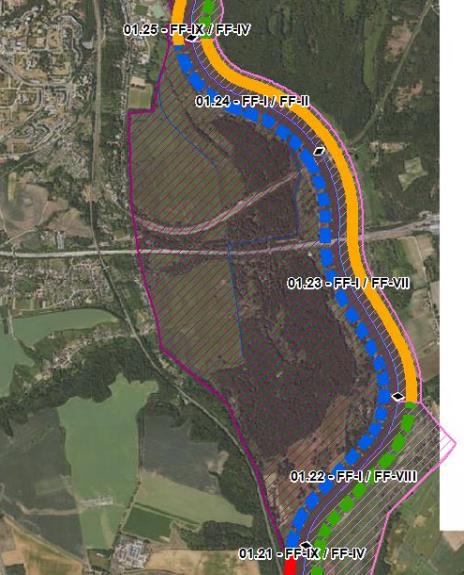 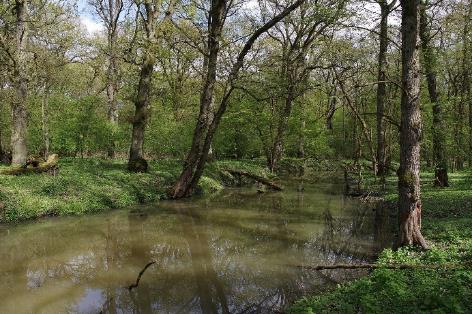 NSG „Eichwald und Buschmühle“, Hartholzaue mit Flutrinne (Quelle: https://de.wikipedia.org/wiki/Eichwald_und_Buschmühle, Foto: Armin Herrmann, 20. April 2017)NSG „Eichwald und Buschmühle“, Hartholzaue mit Flutrinne (Quelle: https://de.wikipedia.org/wiki/Eichwald_und_Buschmühle, Foto: Armin Herrmann, 20. April 2017)NSG „Eichwald und Buschmühle“, Hartholzaue mit Flutrinne (Quelle: https://de.wikipedia.org/wiki/Eichwald_und_Buschmühle, Foto: Armin Herrmann, 20. April 2017)NSG „Eichwald und Buschmühle“, Hartholzaue mit Flutrinne (Quelle: https://de.wikipedia.org/wiki/Eichwald_und_Buschmühle, Foto: Armin Herrmann, 20. April 2017)NSG „Eichwald und Buschmühle“, Hartholzaue mit Flutrinne (Quelle: https://de.wikipedia.org/wiki/Eichwald_und_Buschmühle, Foto: Armin Herrmann, 20. April 2017)NSG „Eichwald und Buschmühle“, Hartholzaue mit Flutrinne (Quelle: https://de.wikipedia.org/wiki/Eichwald_und_Buschmühle, Foto: Armin Herrmann, 20. April 2017)AbschnittsbeschreibungAbschnittsbeschreibungAbschnittsbeschreibungAbschnittsbeschreibungAbschnittsbeschreibungAbschnittsbeschreibungAbschnittsbeschreibungAbschnittsbeschreibungAbschnittsbeschreibungAbschnittsbeschreibungFallgruppe linksseitigFF-I - Frei fließende Strecke mit Wald/Forst in der Aue und Leitbildkonforme UferstrukturFallgruppe linksseitigFF-I - Frei fließende Strecke mit Wald/Forst in der Aue und Leitbildkonforme UferstrukturFallgruppe linksseitigFF-I - Frei fließende Strecke mit Wald/Forst in der Aue und Leitbildkonforme UferstrukturFallgruppe linksseitigFF-I - Frei fließende Strecke mit Wald/Forst in der Aue und Leitbildkonforme UferstrukturFallgruppe linksseitigFF-I - Frei fließende Strecke mit Wald/Forst in der Aue und Leitbildkonforme UferstrukturFallgruppe linksseitigFF-I - Frei fließende Strecke mit Wald/Forst in der Aue und Leitbildkonforme UferstrukturFallgruppe linksseitigFF-I - Frei fließende Strecke mit Wald/Forst in der Aue und Leitbildkonforme UferstrukturFallgruppe linksseitigFF-I - Frei fließende Strecke mit Wald/Forst in der Aue und Leitbildkonforme UferstrukturFallgruppe linksseitigFF-I - Frei fließende Strecke mit Wald/Forst in der Aue und Leitbildkonforme UferstrukturFallgruppe linksseitigFF-I - Frei fließende Strecke mit Wald/Forst in der Aue und Leitbildkonforme UferstrukturFallgruppe rechtsseitig (Hier nachrichtliche Aufführung im Falle der Oder als Grenzgewässer. Mehrfachnennungen auf polnischem Territorium möglich)FF-VIII - Frei fließende Strecke mit Mischnutzung (Offenland/Bebauung) in der Aue ohne Leitbildkonforme Uferstruktur 
(Abschnitt 01.22_Oder-3)FF-VII - Frei fließende Strecke mit Mischnutzung (Offenland/Bebauung) in der Aue und Leitbildkonforme Uferstruktur 
(Abschnitt 01.23_Oder-3)FF-II - Frei fließende Strecke mit Wald/Forst in der Aue ohne Leitbildkonforme Uferstruktur (Abschnitt 01.24_Oder-3)Fallgruppe rechtsseitig (Hier nachrichtliche Aufführung im Falle der Oder als Grenzgewässer. Mehrfachnennungen auf polnischem Territorium möglich)FF-VIII - Frei fließende Strecke mit Mischnutzung (Offenland/Bebauung) in der Aue ohne Leitbildkonforme Uferstruktur 
(Abschnitt 01.22_Oder-3)FF-VII - Frei fließende Strecke mit Mischnutzung (Offenland/Bebauung) in der Aue und Leitbildkonforme Uferstruktur 
(Abschnitt 01.23_Oder-3)FF-II - Frei fließende Strecke mit Wald/Forst in der Aue ohne Leitbildkonforme Uferstruktur (Abschnitt 01.24_Oder-3)Fallgruppe rechtsseitig (Hier nachrichtliche Aufführung im Falle der Oder als Grenzgewässer. Mehrfachnennungen auf polnischem Territorium möglich)FF-VIII - Frei fließende Strecke mit Mischnutzung (Offenland/Bebauung) in der Aue ohne Leitbildkonforme Uferstruktur 
(Abschnitt 01.22_Oder-3)FF-VII - Frei fließende Strecke mit Mischnutzung (Offenland/Bebauung) in der Aue und Leitbildkonforme Uferstruktur 
(Abschnitt 01.23_Oder-3)FF-II - Frei fließende Strecke mit Wald/Forst in der Aue ohne Leitbildkonforme Uferstruktur (Abschnitt 01.24_Oder-3)Fallgruppe rechtsseitig (Hier nachrichtliche Aufführung im Falle der Oder als Grenzgewässer. Mehrfachnennungen auf polnischem Territorium möglich)FF-VIII - Frei fließende Strecke mit Mischnutzung (Offenland/Bebauung) in der Aue ohne Leitbildkonforme Uferstruktur 
(Abschnitt 01.22_Oder-3)FF-VII - Frei fließende Strecke mit Mischnutzung (Offenland/Bebauung) in der Aue und Leitbildkonforme Uferstruktur 
(Abschnitt 01.23_Oder-3)FF-II - Frei fließende Strecke mit Wald/Forst in der Aue ohne Leitbildkonforme Uferstruktur (Abschnitt 01.24_Oder-3)Fallgruppe rechtsseitig (Hier nachrichtliche Aufführung im Falle der Oder als Grenzgewässer. Mehrfachnennungen auf polnischem Territorium möglich)FF-VIII - Frei fließende Strecke mit Mischnutzung (Offenland/Bebauung) in der Aue ohne Leitbildkonforme Uferstruktur 
(Abschnitt 01.22_Oder-3)FF-VII - Frei fließende Strecke mit Mischnutzung (Offenland/Bebauung) in der Aue und Leitbildkonforme Uferstruktur 
(Abschnitt 01.23_Oder-3)FF-II - Frei fließende Strecke mit Wald/Forst in der Aue ohne Leitbildkonforme Uferstruktur (Abschnitt 01.24_Oder-3)Fallgruppe rechtsseitig (Hier nachrichtliche Aufführung im Falle der Oder als Grenzgewässer. Mehrfachnennungen auf polnischem Territorium möglich)FF-VIII - Frei fließende Strecke mit Mischnutzung (Offenland/Bebauung) in der Aue ohne Leitbildkonforme Uferstruktur 
(Abschnitt 01.22_Oder-3)FF-VII - Frei fließende Strecke mit Mischnutzung (Offenland/Bebauung) in der Aue und Leitbildkonforme Uferstruktur 
(Abschnitt 01.23_Oder-3)FF-II - Frei fließende Strecke mit Wald/Forst in der Aue ohne Leitbildkonforme Uferstruktur (Abschnitt 01.24_Oder-3)Fallgruppe rechtsseitig (Hier nachrichtliche Aufführung im Falle der Oder als Grenzgewässer. Mehrfachnennungen auf polnischem Territorium möglich)FF-VIII - Frei fließende Strecke mit Mischnutzung (Offenland/Bebauung) in der Aue ohne Leitbildkonforme Uferstruktur 
(Abschnitt 01.22_Oder-3)FF-VII - Frei fließende Strecke mit Mischnutzung (Offenland/Bebauung) in der Aue und Leitbildkonforme Uferstruktur 
(Abschnitt 01.23_Oder-3)FF-II - Frei fließende Strecke mit Wald/Forst in der Aue ohne Leitbildkonforme Uferstruktur (Abschnitt 01.24_Oder-3)Fallgruppe rechtsseitig (Hier nachrichtliche Aufführung im Falle der Oder als Grenzgewässer. Mehrfachnennungen auf polnischem Territorium möglich)FF-VIII - Frei fließende Strecke mit Mischnutzung (Offenland/Bebauung) in der Aue ohne Leitbildkonforme Uferstruktur 
(Abschnitt 01.22_Oder-3)FF-VII - Frei fließende Strecke mit Mischnutzung (Offenland/Bebauung) in der Aue und Leitbildkonforme Uferstruktur 
(Abschnitt 01.23_Oder-3)FF-II - Frei fließende Strecke mit Wald/Forst in der Aue ohne Leitbildkonforme Uferstruktur (Abschnitt 01.24_Oder-3)Fallgruppe rechtsseitig (Hier nachrichtliche Aufführung im Falle der Oder als Grenzgewässer. Mehrfachnennungen auf polnischem Territorium möglich)FF-VIII - Frei fließende Strecke mit Mischnutzung (Offenland/Bebauung) in der Aue ohne Leitbildkonforme Uferstruktur 
(Abschnitt 01.22_Oder-3)FF-VII - Frei fließende Strecke mit Mischnutzung (Offenland/Bebauung) in der Aue und Leitbildkonforme Uferstruktur 
(Abschnitt 01.23_Oder-3)FF-II - Frei fließende Strecke mit Wald/Forst in der Aue ohne Leitbildkonforme Uferstruktur (Abschnitt 01.24_Oder-3)Fallgruppe rechtsseitig (Hier nachrichtliche Aufführung im Falle der Oder als Grenzgewässer. Mehrfachnennungen auf polnischem Territorium möglich)FF-VIII - Frei fließende Strecke mit Mischnutzung (Offenland/Bebauung) in der Aue ohne Leitbildkonforme Uferstruktur 
(Abschnitt 01.22_Oder-3)FF-VII - Frei fließende Strecke mit Mischnutzung (Offenland/Bebauung) in der Aue und Leitbildkonforme Uferstruktur 
(Abschnitt 01.23_Oder-3)FF-II - Frei fließende Strecke mit Wald/Forst in der Aue ohne Leitbildkonforme Uferstruktur (Abschnitt 01.24_Oder-3)BeschreibungEichwald südöstlich von Frankfurt (Oder)Obere Bardaune und Bardaune als relevante linksseitig einmündende ZuflüsseEinziger Abschnitt entlang der Grenzoder mit PrimäraueFlächennutzung teilt sich auf in Grünland (zu erhalten) und WaldBeschreibungEichwald südöstlich von Frankfurt (Oder)Obere Bardaune und Bardaune als relevante linksseitig einmündende ZuflüsseEinziger Abschnitt entlang der Grenzoder mit PrimäraueFlächennutzung teilt sich auf in Grünland (zu erhalten) und WaldBeschreibungEichwald südöstlich von Frankfurt (Oder)Obere Bardaune und Bardaune als relevante linksseitig einmündende ZuflüsseEinziger Abschnitt entlang der Grenzoder mit PrimäraueFlächennutzung teilt sich auf in Grünland (zu erhalten) und WaldBeschreibungEichwald südöstlich von Frankfurt (Oder)Obere Bardaune und Bardaune als relevante linksseitig einmündende ZuflüsseEinziger Abschnitt entlang der Grenzoder mit PrimäraueFlächennutzung teilt sich auf in Grünland (zu erhalten) und WaldBeschreibungEichwald südöstlich von Frankfurt (Oder)Obere Bardaune und Bardaune als relevante linksseitig einmündende ZuflüsseEinziger Abschnitt entlang der Grenzoder mit PrimäraueFlächennutzung teilt sich auf in Grünland (zu erhalten) und WaldBeschreibungEichwald südöstlich von Frankfurt (Oder)Obere Bardaune und Bardaune als relevante linksseitig einmündende ZuflüsseEinziger Abschnitt entlang der Grenzoder mit PrimäraueFlächennutzung teilt sich auf in Grünland (zu erhalten) und WaldBeschreibungEichwald südöstlich von Frankfurt (Oder)Obere Bardaune und Bardaune als relevante linksseitig einmündende ZuflüsseEinziger Abschnitt entlang der Grenzoder mit PrimäraueFlächennutzung teilt sich auf in Grünland (zu erhalten) und WaldBeschreibungEichwald südöstlich von Frankfurt (Oder)Obere Bardaune und Bardaune als relevante linksseitig einmündende ZuflüsseEinziger Abschnitt entlang der Grenzoder mit PrimäraueFlächennutzung teilt sich auf in Grünland (zu erhalten) und WaldBeschreibungEichwald südöstlich von Frankfurt (Oder)Obere Bardaune und Bardaune als relevante linksseitig einmündende ZuflüsseEinziger Abschnitt entlang der Grenzoder mit PrimäraueFlächennutzung teilt sich auf in Grünland (zu erhalten) und WaldBeschreibungEichwald südöstlich von Frankfurt (Oder)Obere Bardaune und Bardaune als relevante linksseitig einmündende ZuflüsseEinziger Abschnitt entlang der Grenzoder mit PrimäraueFlächennutzung teilt sich auf in Grünland (zu erhalten) und WaldRestriktionen und BelastungenRestriktionen und BelastungenRestriktionen und BelastungenRestriktionen und BelastungenRestriktionen und BelastungenRestriktionen und BelastungenRestriktionen und BelastungenRestriktionen und BelastungenRestriktionen und BelastungenRestriktionen und BelastungenRestriktionenInfrastruktur (Straße und Bahnlinie, Brücken), Wasserstraßennutzung, Uferverbau im Bereich zweier BrückenbauwerkeRestriktionenInfrastruktur (Straße und Bahnlinie, Brücken), Wasserstraßennutzung, Uferverbau im Bereich zweier BrückenbauwerkeRestriktionenInfrastruktur (Straße und Bahnlinie, Brücken), Wasserstraßennutzung, Uferverbau im Bereich zweier BrückenbauwerkeRestriktionenInfrastruktur (Straße und Bahnlinie, Brücken), Wasserstraßennutzung, Uferverbau im Bereich zweier BrückenbauwerkeRestriktionenInfrastruktur (Straße und Bahnlinie, Brücken), Wasserstraßennutzung, Uferverbau im Bereich zweier BrückenbauwerkeRestriktionenInfrastruktur (Straße und Bahnlinie, Brücken), Wasserstraßennutzung, Uferverbau im Bereich zweier BrückenbauwerkeRestriktionenInfrastruktur (Straße und Bahnlinie, Brücken), Wasserstraßennutzung, Uferverbau im Bereich zweier BrückenbauwerkeRestriktionenInfrastruktur (Straße und Bahnlinie, Brücken), Wasserstraßennutzung, Uferverbau im Bereich zweier BrückenbauwerkeRestriktionenInfrastruktur (Straße und Bahnlinie, Brücken), Wasserstraßennutzung, Uferverbau im Bereich zweier BrückenbauwerkeRestriktionenInfrastruktur (Straße und Bahnlinie, Brücken), Wasserstraßennutzung, Uferverbau im Bereich zweier BrückenbauwerkeSignifikante BelastungenDiffuse Quellen, Punktquellen, hydrologische Veränderungen, morphologische Veränderungen im Sinne Landwirtschaft, Hochwasserschutz und SchifffahrtMunitionsbelastung in Folge des zweiten WeltkriegesSignifikante BelastungenDiffuse Quellen, Punktquellen, hydrologische Veränderungen, morphologische Veränderungen im Sinne Landwirtschaft, Hochwasserschutz und SchifffahrtMunitionsbelastung in Folge des zweiten WeltkriegesSignifikante BelastungenDiffuse Quellen, Punktquellen, hydrologische Veränderungen, morphologische Veränderungen im Sinne Landwirtschaft, Hochwasserschutz und SchifffahrtMunitionsbelastung in Folge des zweiten WeltkriegesSignifikante BelastungenDiffuse Quellen, Punktquellen, hydrologische Veränderungen, morphologische Veränderungen im Sinne Landwirtschaft, Hochwasserschutz und SchifffahrtMunitionsbelastung in Folge des zweiten WeltkriegesSignifikante BelastungenDiffuse Quellen, Punktquellen, hydrologische Veränderungen, morphologische Veränderungen im Sinne Landwirtschaft, Hochwasserschutz und SchifffahrtMunitionsbelastung in Folge des zweiten WeltkriegesSignifikante BelastungenDiffuse Quellen, Punktquellen, hydrologische Veränderungen, morphologische Veränderungen im Sinne Landwirtschaft, Hochwasserschutz und SchifffahrtMunitionsbelastung in Folge des zweiten WeltkriegesSignifikante BelastungenDiffuse Quellen, Punktquellen, hydrologische Veränderungen, morphologische Veränderungen im Sinne Landwirtschaft, Hochwasserschutz und SchifffahrtMunitionsbelastung in Folge des zweiten WeltkriegesSignifikante BelastungenDiffuse Quellen, Punktquellen, hydrologische Veränderungen, morphologische Veränderungen im Sinne Landwirtschaft, Hochwasserschutz und SchifffahrtMunitionsbelastung in Folge des zweiten WeltkriegesSignifikante BelastungenDiffuse Quellen, Punktquellen, hydrologische Veränderungen, morphologische Veränderungen im Sinne Landwirtschaft, Hochwasserschutz und SchifffahrtMunitionsbelastung in Folge des zweiten WeltkriegesSignifikante BelastungenDiffuse Quellen, Punktquellen, hydrologische Veränderungen, morphologische Veränderungen im Sinne Landwirtschaft, Hochwasserschutz und SchifffahrtMunitionsbelastung in Folge des zweiten WeltkriegesNaturschutzfachliche BelangeNaturschutzfachliche BelangeNaturschutzfachliche BelangeNaturschutzfachliche BelangeNaturschutzfachliche BelangeNaturschutzfachliche BelangeNaturschutzfachliche BelangeNaturschutzfachliche BelangeNaturschutzfachliche BelangeNaturschutzfachliche BelangeBetroffene SchutzgebieteBetroffene SchutzgebieteBetroffene SchutzgebieteBetroffene SchutzgebieteEinschätzung Synergie/KonfliktEinschätzung Synergie/KonfliktEinschätzung Synergie/KonfliktEinschätzung Synergie/KonfliktBemerkungBemerkungFFH-Gebiet „Eichwald und Buschmühle“ (DE 3653-301)FFH-Gebiet „Eichwald und Buschmühle“ (DE 3653-301)FFH-Gebiet „Eichwald und Buschmühle“ (DE 3653-301)FFH-Gebiet „Eichwald und Buschmühle“ (DE 3653-301)Synergie	Synergie	Synergie	Synergie	FFH-Gebiet „Oder-Neiße Ergänzung“ (DE 3553-308)FFH-Gebiet „Oder-Neiße Ergänzung“ (DE 3553-308)FFH-Gebiet „Oder-Neiße Ergänzung“ (DE 3553-308)FFH-Gebiet „Oder-Neiße Ergänzung“ (DE 3553-308)SynergieSynergieSynergieSynergieFFH-Gebiet „Oderwiesen am Eichwald“ (DE 3653-305)FFH-Gebiet „Oderwiesen am Eichwald“ (DE 3653-305)FFH-Gebiet „Oderwiesen am Eichwald“ (DE 3653-305)FFH-Gebiet „Oderwiesen am Eichwald“ (DE 3653-305)SynergieSynergieSynergieSynergieSPA-Gebiet „Mittlere Oderniederung“ (DE 3453-422)SPA-Gebiet „Mittlere Oderniederung“ (DE 3453-422)SPA-Gebiet „Mittlere Oderniederung“ (DE 3453-422)SPA-Gebiet „Mittlere Oderniederung“ (DE 3453-422)SynergieSynergieSynergieSynergieNSG „Eichwald mit Tzschetzschnower Schweiz und Steiler Wand“ (DE 3653-501)NSG „Eichwald mit Tzschetzschnower Schweiz und Steiler Wand“ (DE 3653-501)NSG „Eichwald mit Tzschetzschnower Schweiz und Steiler Wand“ (DE 3653-501)NSG „Eichwald mit Tzschetzschnower Schweiz und Steiler Wand“ (DE 3653-501)SynergieSynergieSynergieSynergieBetroffene LRTBetroffene LRTBetroffene LRTBetroffene LRTEinschätzung Synergie/KonfliktEinschätzung Synergie/KonfliktEinschätzung Synergie/KonfliktEinschätzung Synergie/KonfliktBemerkungBemerkungLRT 3150 - Eutrophe Stillgewässer	LRT 3150 - Eutrophe Stillgewässer	LRT 3150 - Eutrophe Stillgewässer	LRT 3150 - Eutrophe Stillgewässer	KonfliktKonfliktKonfliktKonfliktdie angebundenen Rinnenstrukuren verlieren ihren Stillgewässercharakterdie angebundenen Rinnenstrukuren verlieren ihren StillgewässercharakterLRT 3260 - Flüsse mit Ranunculion fluitantisLRT 3260 - Flüsse mit Ranunculion fluitantisLRT 3260 - Flüsse mit Ranunculion fluitantisLRT 3260 - Flüsse mit Ranunculion fluitantisSynergieSynergieSynergieSynergieLRT 3270 - Schlammige FlussuferLRT 3270 - Schlammige FlussuferLRT 3270 - Schlammige FlussuferLRT 3270 - Schlammige FlussuferSynergieSynergieSynergieSynergieLRT 6430 - Feuchte HochstaudenflurLRT 6430 - Feuchte HochstaudenflurLRT 6430 - Feuchte HochstaudenflurLRT 6430 - Feuchte HochstaudenflurKonfliktKonfliktKonfliktKonfliktAuwaldentwicklung bzw. Sukzession sollte auf diesen Flächen sorgfältig abgewogen werden (FFH-Richtlinie präferiert primäre natürliche Habitate)Auwaldentwicklung bzw. Sukzession sollte auf diesen Flächen sorgfältig abgewogen werden (FFH-Richtlinie präferiert primäre natürliche Habitate)LRT 6440 - Brenndolden-AuenwiesenLRT 6440 - Brenndolden-AuenwiesenLRT 6440 - Brenndolden-AuenwiesenLRT 6440 - Brenndolden-AuenwiesenKonfliktKonfliktKonfliktKonfliktAuwaldentwicklung bzw. Sukzession sollte auf diesen Flächen sorgfältig abgewogen werden (FFH-Richtlinie präferiert primäre natürliche Habitate)Auwaldentwicklung bzw. Sukzession sollte auf diesen Flächen sorgfältig abgewogen werden (FFH-Richtlinie präferiert primäre natürliche Habitate)LRT 9160 - Stieleichen- oder Eichen-HainbuchenwaldLRT 9160 - Stieleichen- oder Eichen-HainbuchenwaldLRT 9160 - Stieleichen- oder Eichen-HainbuchenwaldLRT 9160 - Stieleichen- oder Eichen-HainbuchenwaldKonfliktKonfliktKonfliktKonfliktWiedervernässung und die Nährstoffeinträge durch ein naturnahes Überflutungsregime können zur Veränderung dieses Lebensraumes führen (FFH-Richtlinie präferiert primäre natürliche Habitate)Wiedervernässung und die Nährstoffeinträge durch ein naturnahes Überflutungsregime können zur Veränderung dieses Lebensraumes führen (FFH-Richtlinie präferiert primäre natürliche Habitate)LRT 9180 - Schlucht- und Hangmischwälder Tilio-AcerionLRT 9180 - Schlucht- und Hangmischwälder Tilio-AcerionLRT 9180 - Schlucht- und Hangmischwälder Tilio-AcerionLRT 9180 - Schlucht- und Hangmischwälder Tilio-AcerionKonfliktKonfliktKonfliktKonfliktWiedervernässung und die Nährstoffeinträge durch ein naturnahes Überflutungsregime können zur Veränderung dieses Lebensraumes führen (FFH-Richtlinie präferiert primäre natürliche Habitate)Wiedervernässung und die Nährstoffeinträge durch ein naturnahes Überflutungsregime können zur Veränderung dieses Lebensraumes führen (FFH-Richtlinie präferiert primäre natürliche Habitate)LRT 91E0 - Erlen-Eschen- und WeichholzauenwälderLRT 91E0 - Erlen-Eschen- und WeichholzauenwälderLRT 91E0 - Erlen-Eschen- und WeichholzauenwälderLRT 91E0 - Erlen-Eschen- und WeichholzauenwälderSynergieSynergieSynergieSynergieLRT 91F0 - HartholzauewälderLRT 91F0 - HartholzauewälderLRT 91F0 - HartholzauewälderLRT 91F0 - HartholzauewälderSynergieSynergieSynergieSynergieBelange des HochwasserschutzesBelange des HochwasserschutzesBelange des HochwasserschutzesBelange des HochwasserschutzesBelange des HochwasserschutzesBelange des HochwasserschutzesBelange des HochwasserschutzesBelange des HochwasserschutzesBelange des HochwasserschutzesBelange des HochwasserschutzesRegionale Maßnahmenplanung HochwasserrisikomanagementRegionale Maßnahmenplanung HochwasserrisikomanagementRegionale Maßnahmenplanung HochwasserrisikomanagementRegionale Maßnahmenplanung HochwasserrisikomanagementEinschätzung Synergie/KonfliktEinschätzung Synergie/KonfliktEinschätzung Synergie/KonfliktEinschätzung Synergie/KonfliktBemerkungBemerkungkeine Überschneidungkeine Überschneidungkeine Überschneidungkeine Überschneidung----Bewertung Bestand & DefizitanalyseBewertung Bestand & DefizitanalyseBewertung Bestand & DefizitanalyseBewertung Bestand & DefizitanalyseBewertung Bestand & DefizitanalyseBewertung Bestand & DefizitanalyseBewertung Bestand & DefizitanalyseBewertung Bestand & DefizitanalyseBewertung Bestand & DefizitanalyseBewertung Bestand & DefizitanalyseÖkologischer Zustand / 
Potenzial gesamtBiologische QualitätskomponentenBiologische QualitätskomponentenBiologische QualitätskomponentenBiologische QualitätskomponentenBiologische QualitätskomponentenBiologische QualitätskomponentenBiologische QualitätskomponentenPhysikalisch- chemische QualitätskomponentenÖkologischer Zustand / 
Potenzial gesamtPhythoplanktonMakrophyten + PhytobenthosMakrophyten + PhytobenthosMakrozoobenthosFischeFischeFischePhysikalisch- chemische QualitätskomponentenBewertung Bestand 
(3. BWZ – 2022-2027)3nicht klassifiziert3 (PB)3 (PB)3222schlechter als gutBewertung Defizitanalyse-1nicht klassifiziert-1-1-1000-3Hydromorphologische QualitätskomponentenHydromorphologische QualitätskomponentenHydromorphologische QualitätskomponentenHydromorphologische QualitätskomponentenHydromorphologische QualitätskomponentenHydromorphologische QualitätskomponentenHydromorphologische QualitätskomponentenHydromorphologische QualitätskomponentenHydromorphologische QualitätskomponentenMorphologieMorphologieDurchgängigkeitDurchgängigkeitDurchgängigkeitDurchgängigkeitWasserhaushaltWasserhaushaltWasserhaushaltBewertung/ 
BeschreibungGSK 4,75GSK 4,75sehr gutsehr gutsehr gutsehr gutsehr gutsehr gutsehr gutBeschreibungLängsprofil mäßig verändertkeine bis schwache Breiten- und TiefenvarianzBesiedlungsrelevante Habitate fehlen aufgrund fehlender Lauf- und SohlstrukturenTeils Uferverbaugewässerbegleitender Gehölzbestand teils lückigkeine StrömungsdiversitätLängsprofil mäßig verändertkeine bis schwache Breiten- und TiefenvarianzBesiedlungsrelevante Habitate fehlen aufgrund fehlender Lauf- und SohlstrukturenTeils Uferverbaugewässerbegleitender Gehölzbestand teils lückigkeine StrömungsdiversitätLängsdurchgängigkeit gegeben, keine Bauwerke vorhandenWenig bis keine laterale Vernetzung zu Deichvorland, Altaue und Nebengewässernkeine Anbindung an die AltaueGeschiebedynamik verändertLängsdurchgängigkeit gegeben, keine Bauwerke vorhandenWenig bis keine laterale Vernetzung zu Deichvorland, Altaue und Nebengewässernkeine Anbindung an die AltaueGeschiebedynamik verändertLängsdurchgängigkeit gegeben, keine Bauwerke vorhandenWenig bis keine laterale Vernetzung zu Deichvorland, Altaue und Nebengewässernkeine Anbindung an die AltaueGeschiebedynamik verändertLängsdurchgängigkeit gegeben, keine Bauwerke vorhandenWenig bis keine laterale Vernetzung zu Deichvorland, Altaue und Nebengewässernkeine Anbindung an die AltaueGeschiebedynamik verändertAbfluss gutAbflussverhalten und Ausuferungsverhalten verändertAbflussdynamik verändertGrundwasseranbindung verändertAbfluss gutAbflussverhalten und Ausuferungsverhalten verändertAbflussdynamik verändertGrundwasseranbindung verändertAbfluss gutAbflussverhalten und Ausuferungsverhalten verändertAbflussdynamik verändertGrundwasseranbindung verändertDefizit-2-20000000EntwicklungszieleEntwicklungszieleEntwicklungszieleEntwicklungszieleEntwicklungszieleEntwicklungszieleEntwicklungszieleEntwicklungszieleEntwicklungszieleEntwicklungszieleEntwicklungsziel gemäß STK – linksseitigStrahlursprung umgestaltenEntwicklungsziel gemäß STK – linksseitigStrahlursprung umgestaltenEntwicklungsziel gemäß STK – linksseitigStrahlursprung umgestaltenEntwicklungsziel gemäß STK – linksseitigStrahlursprung umgestaltenEntwicklungsziel gemäß STK - rechtsseitigHöherwertiger Trittstein umgestalten 
(Abschnitt 01.22_Oder-3, nachrichtlich)Aufwertungsstrahlweg erhalten
(Abschnitt 01.23_Oder-3 und 01.24_Oder-3, nachrichtlich)Entwicklungsziel gemäß STK - rechtsseitigHöherwertiger Trittstein umgestalten 
(Abschnitt 01.22_Oder-3, nachrichtlich)Aufwertungsstrahlweg erhalten
(Abschnitt 01.23_Oder-3 und 01.24_Oder-3, nachrichtlich)Entwicklungsziel gemäß STK - rechtsseitigHöherwertiger Trittstein umgestalten 
(Abschnitt 01.22_Oder-3, nachrichtlich)Aufwertungsstrahlweg erhalten
(Abschnitt 01.23_Oder-3 und 01.24_Oder-3, nachrichtlich)Entwicklungsziel gemäß STK - rechtsseitigHöherwertiger Trittstein umgestalten 
(Abschnitt 01.22_Oder-3, nachrichtlich)Aufwertungsstrahlweg erhalten
(Abschnitt 01.23_Oder-3 und 01.24_Oder-3, nachrichtlich)Entwicklungsziel gemäß STK - rechtsseitigHöherwertiger Trittstein umgestalten 
(Abschnitt 01.22_Oder-3, nachrichtlich)Aufwertungsstrahlweg erhalten
(Abschnitt 01.23_Oder-3 und 01.24_Oder-3, nachrichtlich)Entwicklungsziel gemäß STK - rechtsseitigHöherwertiger Trittstein umgestalten 
(Abschnitt 01.22_Oder-3, nachrichtlich)Aufwertungsstrahlweg erhalten
(Abschnitt 01.23_Oder-3 und 01.24_Oder-3, nachrichtlich)Hydromorphologische EntwicklungszieleFörderung der Gewässerstruktur sowie Verbesserung der Gewässergüte Verbesserung der Auenanbindung (Aufwertung Primäraue)Anbindung Nebengewässer (Bardaune als Altlauf und Unterlauf des Güldendorfer Mühlenfließes)Hydromorphologische EntwicklungszieleFörderung der Gewässerstruktur sowie Verbesserung der Gewässergüte Verbesserung der Auenanbindung (Aufwertung Primäraue)Anbindung Nebengewässer (Bardaune als Altlauf und Unterlauf des Güldendorfer Mühlenfließes)Hydromorphologische EntwicklungszieleFörderung der Gewässerstruktur sowie Verbesserung der Gewässergüte Verbesserung der Auenanbindung (Aufwertung Primäraue)Anbindung Nebengewässer (Bardaune als Altlauf und Unterlauf des Güldendorfer Mühlenfließes)Hydromorphologische EntwicklungszieleFörderung der Gewässerstruktur sowie Verbesserung der Gewässergüte Verbesserung der Auenanbindung (Aufwertung Primäraue)Anbindung Nebengewässer (Bardaune als Altlauf und Unterlauf des Güldendorfer Mühlenfließes)Hydromorphologische EntwicklungszieleFörderung der Gewässerstruktur sowie Verbesserung der Gewässergüte Verbesserung der Auenanbindung (Aufwertung Primäraue)Anbindung Nebengewässer (Bardaune als Altlauf und Unterlauf des Güldendorfer Mühlenfließes)Hydromorphologische EntwicklungszieleFörderung der Gewässerstruktur sowie Verbesserung der Gewässergüte Verbesserung der Auenanbindung (Aufwertung Primäraue)Anbindung Nebengewässer (Bardaune als Altlauf und Unterlauf des Güldendorfer Mühlenfließes)Hydromorphologische EntwicklungszieleFörderung der Gewässerstruktur sowie Verbesserung der Gewässergüte Verbesserung der Auenanbindung (Aufwertung Primäraue)Anbindung Nebengewässer (Bardaune als Altlauf und Unterlauf des Güldendorfer Mühlenfließes)Hydromorphologische EntwicklungszieleFörderung der Gewässerstruktur sowie Verbesserung der Gewässergüte Verbesserung der Auenanbindung (Aufwertung Primäraue)Anbindung Nebengewässer (Bardaune als Altlauf und Unterlauf des Güldendorfer Mühlenfließes)Hydromorphologische EntwicklungszieleFörderung der Gewässerstruktur sowie Verbesserung der Gewässergüte Verbesserung der Auenanbindung (Aufwertung Primäraue)Anbindung Nebengewässer (Bardaune als Altlauf und Unterlauf des Güldendorfer Mühlenfließes)Hydromorphologische EntwicklungszieleFörderung der Gewässerstruktur sowie Verbesserung der Gewässergüte Verbesserung der Auenanbindung (Aufwertung Primäraue)Anbindung Nebengewässer (Bardaune als Altlauf und Unterlauf des Güldendorfer Mühlenfließes)MaßnahmenMaßnahmenMaßnahmenMaßnahmenMaßnahmenMaßnahmenMaßnahmenMaßnahmenMaßnahmenMaßnahmenEinzelmaßnahmenMaßnahmenbeschreibung (Bemerkung)LAWA-MN-TypG1.1Initiieren einer naturnahen Sohlentwicklung71, 72(G1.2)Geschiebemanagement77G5.2Initialmaßnahmen zur Laufentwicklung durchführen70U1.1Uferverbau vollständig rückbauen70, 72, 73U2.1Profil aufweiten / Uferabflachung70, 72U2.2Naturnahe Uferstrukturen erhalten 73U2.4strömungsberuhigte Flachwasserzonen schaffen71, 73U2.5Anschluss von Seitengewässern/ Nebengerinnen75U3.1Ufervegetation erhalten/entwickeln/ersetzen (Schilf/Hochstauden/Gehölze)73(U3.2)Neophyten-Management (Prüfoption, da potenzielles Vorkommen unbekannt)73, 94U3.3Uferrandstreifen anlegen und entwickeln28, 73, 74A1.1Auengewässer/-strukturen erhalten/entwickeln/anlegen74, 75, 80A1.3Zufluss naturnah entwickeln (Obere Bardaune)73, 74A1.4Nebengerinne/Flutrinne erhalten/entwickeln70, 72, 74, 75A1.5Flutmulden schaffen74A1.6Flächensicherung70A2.1Auennutzung extensivieren/auenverträgliche Nutzung74A2.3Auwald erhalten/entwickeln/neu anlegen73, 74A2.5Saumstrukturen entwickeln74A3.3Vorland abtragen/Sekundäraue anlegen (Auenanbindung)65, 74A3.4Naturnahes Überflutungsregime wiederherstellen65A3.5Wiedervernässung (Entwässerungsgräben/Drainagen zurückbauen)65S1.1Gewässerunterhaltung anpassen/optimieren79S2.1Reduzierung schifffahrtsinduzierter Belastungen-S3.1Erstellung von Konzeptionen / Studien / Gutachten für weiterführende Untersuchungen501AbschnittsblattAbschnittsblattAbschnittsblattAbschnittsblattAbschnittsblattAbschnittsblattAbschnittsblattAbschnittsblattAbschnittsblattAbschnittsblattWK-IDDEBB6_3WK-IDDEBB6_3WK-NameOder-3WK-NameOder-3GewässernameOderGewässernameOderGewässernameOderGewässernameOderAbschnitts-ID01.25_Oder-3Abschnitts-ID01.25_Oder-3UntersuchungsraumUR 1 - Revitalisierungsabschnitt von Einmündung Lausitzer Neiße bei Ratzdorf bis Frankfurt (Oder)UntersuchungsraumUR 1 - Revitalisierungsabschnitt von Einmündung Lausitzer Neiße bei Ratzdorf bis Frankfurt (Oder)UntersuchungsraumUR 1 - Revitalisierungsabschnitt von Einmündung Lausitzer Neiße bei Ratzdorf bis Frankfurt (Oder)UntersuchungsraumUR 1 - Revitalisierungsabschnitt von Einmündung Lausitzer Neiße bei Ratzdorf bis Frankfurt (Oder)PlanungsbereichPB 4 - Revitalisierung Eichwald Frankfurt (Oder)PlanungsbereichPB 4 - Revitalisierung Eichwald Frankfurt (Oder)PlanungsbereichPB 4 - Revitalisierung Eichwald Frankfurt (Oder)PlanungsbereichPB 4 - Revitalisierung Eichwald Frankfurt (Oder)PlanungsbereichPB 4 - Revitalisierung Eichwald Frankfurt (Oder)PlanungsbereichPB 4 - Revitalisierung Eichwald Frankfurt (Oder)Allgemeine AngabenAllgemeine AngabenAllgemeine AngabenAllgemeine AngabenAllgemeine AngabenAllgemeine AngabenAllgemeine AngabenAllgemeine AngabenAllgemeine AngabenAllgemeine AngabenStationierung (Fluss-km von – bis)582,10 bis 583,75Stationierung (Fluss-km von – bis)582,10 bis 583,75Abschnittslänge1.792 mAbschnittslänge1.792 mLAWA-Typ20 - Sandgeprägte StrömeLAWA-Typ20 - Sandgeprägte StrömeLAWA-Typ20 - Sandgeprägte StrömeLAWA-Typ20 - Sandgeprägte StrömeWasserkörperkategorieNWBWasserkörperkategorieNWBNetzkategorisierungBWStr – Kategorie D NetzkategorisierungBWStr – Kategorie D WasserstraßenklassifizierungIV WasserstraßenklassifizierungIV LagebeschreibungMündung Bardaune bis Höhe Holzmarkt in Frankfurt (Oder) (BRD)LagebeschreibungMündung Bardaune bis Höhe Holzmarkt in Frankfurt (Oder) (BRD)LagebeschreibungMündung Bardaune bis Höhe Holzmarkt in Frankfurt (Oder) (BRD)LagebeschreibungMündung Bardaune bis Höhe Holzmarkt in Frankfurt (Oder) (BRD)LagebeschreibungMündung Bardaune bis Höhe Holzmarkt in Frankfurt (Oder) (BRD)LagebeschreibungMündung Bardaune bis Höhe Holzmarkt in Frankfurt (Oder) (BRD)StaueinflussfreifließendStaueinflussfreifließendStaueinflussfreifließendStaueinflussfreifließendLagebeschreibungMündung Bardaune bis Höhe Holzmarkt in Frankfurt (Oder) (BRD)LagebeschreibungMündung Bardaune bis Höhe Holzmarkt in Frankfurt (Oder) (BRD)LagebeschreibungMündung Bardaune bis Höhe Holzmarkt in Frankfurt (Oder) (BRD)LagebeschreibungMündung Bardaune bis Höhe Holzmarkt in Frankfurt (Oder) (BRD)LagebeschreibungMündung Bardaune bis Höhe Holzmarkt in Frankfurt (Oder) (BRD)LagebeschreibungMündung Bardaune bis Höhe Holzmarkt in Frankfurt (Oder) (BRD)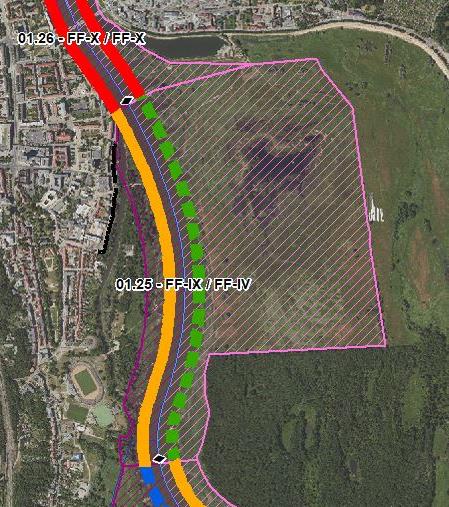 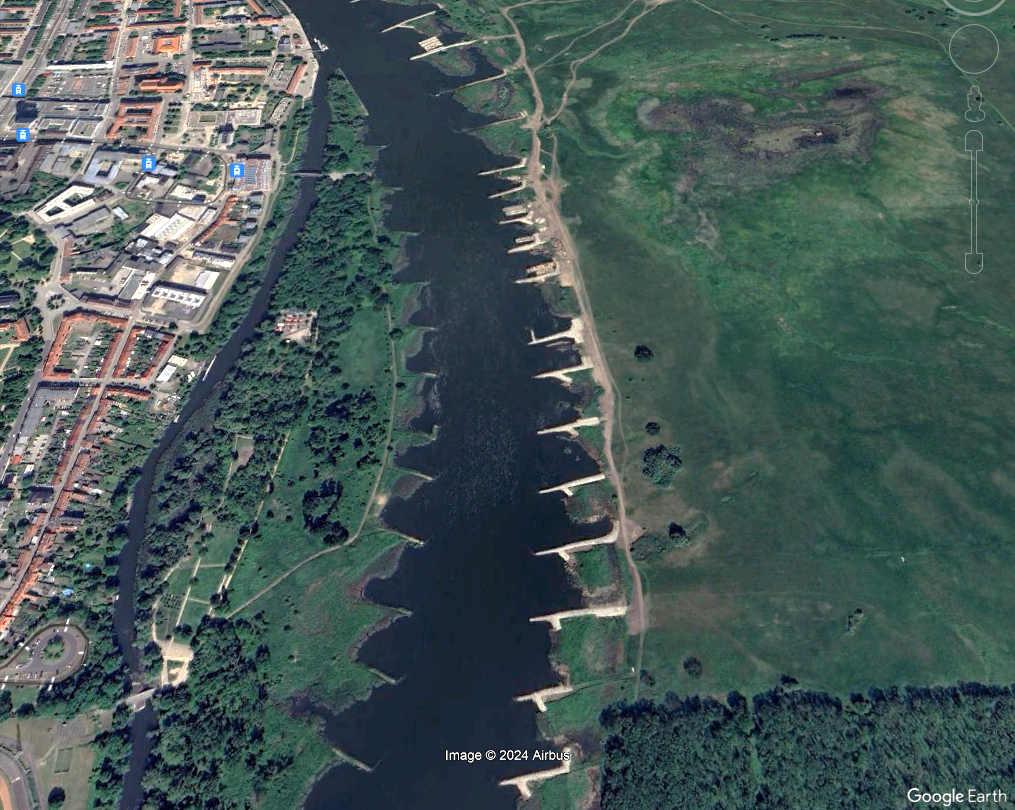 Luftbild mit Blick auf die Grenzoder in Richtung Norden, linksseitig Frankfurt (Oder), auf polnischer Seite neu errichtete Regelungsbauwerke erkennbar (Quelle: Google Earth, © 2024 Airbus)Luftbild mit Blick auf die Grenzoder in Richtung Norden, linksseitig Frankfurt (Oder), auf polnischer Seite neu errichtete Regelungsbauwerke erkennbar (Quelle: Google Earth, © 2024 Airbus)Luftbild mit Blick auf die Grenzoder in Richtung Norden, linksseitig Frankfurt (Oder), auf polnischer Seite neu errichtete Regelungsbauwerke erkennbar (Quelle: Google Earth, © 2024 Airbus)Luftbild mit Blick auf die Grenzoder in Richtung Norden, linksseitig Frankfurt (Oder), auf polnischer Seite neu errichtete Regelungsbauwerke erkennbar (Quelle: Google Earth, © 2024 Airbus)Luftbild mit Blick auf die Grenzoder in Richtung Norden, linksseitig Frankfurt (Oder), auf polnischer Seite neu errichtete Regelungsbauwerke erkennbar (Quelle: Google Earth, © 2024 Airbus)Luftbild mit Blick auf die Grenzoder in Richtung Norden, linksseitig Frankfurt (Oder), auf polnischer Seite neu errichtete Regelungsbauwerke erkennbar (Quelle: Google Earth, © 2024 Airbus)AbschnittsbeschreibungAbschnittsbeschreibungAbschnittsbeschreibungAbschnittsbeschreibungAbschnittsbeschreibungAbschnittsbeschreibungAbschnittsbeschreibungAbschnittsbeschreibungAbschnittsbeschreibungAbschnittsbeschreibungFallgruppe linksseitigFF-IX - Frei fließende Strecke mit Bebauung in der Aue und leitbildkonforme UferstrukturFallgruppe linksseitigFF-IX - Frei fließende Strecke mit Bebauung in der Aue und leitbildkonforme UferstrukturFallgruppe linksseitigFF-IX - Frei fließende Strecke mit Bebauung in der Aue und leitbildkonforme UferstrukturFallgruppe linksseitigFF-IX - Frei fließende Strecke mit Bebauung in der Aue und leitbildkonforme UferstrukturFallgruppe linksseitigFF-IX - Frei fließende Strecke mit Bebauung in der Aue und leitbildkonforme UferstrukturFallgruppe linksseitigFF-IX - Frei fließende Strecke mit Bebauung in der Aue und leitbildkonforme UferstrukturFallgruppe linksseitigFF-IX - Frei fließende Strecke mit Bebauung in der Aue und leitbildkonforme UferstrukturFallgruppe linksseitigFF-IX - Frei fließende Strecke mit Bebauung in der Aue und leitbildkonforme UferstrukturFallgruppe linksseitigFF-IX - Frei fließende Strecke mit Bebauung in der Aue und leitbildkonforme UferstrukturFallgruppe linksseitigFF-IX - Frei fließende Strecke mit Bebauung in der Aue und leitbildkonforme UferstrukturFallgruppe rechtsseitig (Hier nachrichtliche Aufführung im Falle der Oder als Grenzgewässer. Mehrfachnennungen auf polnischem Territorium möglich)FF-IV - Frei fließende Strecke mit Grünland in der Aue ohne leitbildkonforme UferstrukturFallgruppe rechtsseitig (Hier nachrichtliche Aufführung im Falle der Oder als Grenzgewässer. Mehrfachnennungen auf polnischem Territorium möglich)FF-IV - Frei fließende Strecke mit Grünland in der Aue ohne leitbildkonforme UferstrukturFallgruppe rechtsseitig (Hier nachrichtliche Aufführung im Falle der Oder als Grenzgewässer. Mehrfachnennungen auf polnischem Territorium möglich)FF-IV - Frei fließende Strecke mit Grünland in der Aue ohne leitbildkonforme UferstrukturFallgruppe rechtsseitig (Hier nachrichtliche Aufführung im Falle der Oder als Grenzgewässer. Mehrfachnennungen auf polnischem Territorium möglich)FF-IV - Frei fließende Strecke mit Grünland in der Aue ohne leitbildkonforme UferstrukturFallgruppe rechtsseitig (Hier nachrichtliche Aufführung im Falle der Oder als Grenzgewässer. Mehrfachnennungen auf polnischem Territorium möglich)FF-IV - Frei fließende Strecke mit Grünland in der Aue ohne leitbildkonforme UferstrukturFallgruppe rechtsseitig (Hier nachrichtliche Aufführung im Falle der Oder als Grenzgewässer. Mehrfachnennungen auf polnischem Territorium möglich)FF-IV - Frei fließende Strecke mit Grünland in der Aue ohne leitbildkonforme UferstrukturFallgruppe rechtsseitig (Hier nachrichtliche Aufführung im Falle der Oder als Grenzgewässer. Mehrfachnennungen auf polnischem Territorium möglich)FF-IV - Frei fließende Strecke mit Grünland in der Aue ohne leitbildkonforme UferstrukturFallgruppe rechtsseitig (Hier nachrichtliche Aufführung im Falle der Oder als Grenzgewässer. Mehrfachnennungen auf polnischem Territorium möglich)FF-IV - Frei fließende Strecke mit Grünland in der Aue ohne leitbildkonforme UferstrukturFallgruppe rechtsseitig (Hier nachrichtliche Aufführung im Falle der Oder als Grenzgewässer. Mehrfachnennungen auf polnischem Territorium möglich)FF-IV - Frei fließende Strecke mit Grünland in der Aue ohne leitbildkonforme UferstrukturFallgruppe rechtsseitig (Hier nachrichtliche Aufführung im Falle der Oder als Grenzgewässer. Mehrfachnennungen auf polnischem Territorium möglich)FF-IV - Frei fließende Strecke mit Grünland in der Aue ohne leitbildkonforme UferstrukturBeschreibungFeuchtwiesen auf poln. SeiteDicht besiedelt (Frankfurt (Oder)) auf dt. SeiteBeschreibungFeuchtwiesen auf poln. SeiteDicht besiedelt (Frankfurt (Oder)) auf dt. SeiteBeschreibungFeuchtwiesen auf poln. SeiteDicht besiedelt (Frankfurt (Oder)) auf dt. SeiteBeschreibungFeuchtwiesen auf poln. SeiteDicht besiedelt (Frankfurt (Oder)) auf dt. SeiteBeschreibungFeuchtwiesen auf poln. SeiteDicht besiedelt (Frankfurt (Oder)) auf dt. SeiteBeschreibungFeuchtwiesen auf poln. SeiteDicht besiedelt (Frankfurt (Oder)) auf dt. SeiteBeschreibungFeuchtwiesen auf poln. SeiteDicht besiedelt (Frankfurt (Oder)) auf dt. SeiteBeschreibungFeuchtwiesen auf poln. SeiteDicht besiedelt (Frankfurt (Oder)) auf dt. SeiteBeschreibungFeuchtwiesen auf poln. SeiteDicht besiedelt (Frankfurt (Oder)) auf dt. SeiteBeschreibungFeuchtwiesen auf poln. SeiteDicht besiedelt (Frankfurt (Oder)) auf dt. SeiteRestriktionen und BelastungenRestriktionen und BelastungenRestriktionen und BelastungenRestriktionen und BelastungenRestriktionen und BelastungenRestriktionen und BelastungenRestriktionen und BelastungenRestriktionen und BelastungenRestriktionen und BelastungenRestriktionen und BelastungenRestriktionenDeichlinie, Siedlungsflächen, WasserstraßennutzungRestriktionenDeichlinie, Siedlungsflächen, WasserstraßennutzungRestriktionenDeichlinie, Siedlungsflächen, WasserstraßennutzungRestriktionenDeichlinie, Siedlungsflächen, WasserstraßennutzungRestriktionenDeichlinie, Siedlungsflächen, WasserstraßennutzungRestriktionenDeichlinie, Siedlungsflächen, WasserstraßennutzungRestriktionenDeichlinie, Siedlungsflächen, WasserstraßennutzungRestriktionenDeichlinie, Siedlungsflächen, WasserstraßennutzungRestriktionenDeichlinie, Siedlungsflächen, WasserstraßennutzungRestriktionenDeichlinie, Siedlungsflächen, WasserstraßennutzungSignifikante BelastungenDiffuse Quellen, Punktquellen, hydrologische Veränderungen, morphologische Veränderungen im Sinne Landwirtschaft, Hochwasserschutz und SchifffahrtMunitionsbelastung in Folge des zweiten WeltkriegesSignifikante BelastungenDiffuse Quellen, Punktquellen, hydrologische Veränderungen, morphologische Veränderungen im Sinne Landwirtschaft, Hochwasserschutz und SchifffahrtMunitionsbelastung in Folge des zweiten WeltkriegesSignifikante BelastungenDiffuse Quellen, Punktquellen, hydrologische Veränderungen, morphologische Veränderungen im Sinne Landwirtschaft, Hochwasserschutz und SchifffahrtMunitionsbelastung in Folge des zweiten WeltkriegesSignifikante BelastungenDiffuse Quellen, Punktquellen, hydrologische Veränderungen, morphologische Veränderungen im Sinne Landwirtschaft, Hochwasserschutz und SchifffahrtMunitionsbelastung in Folge des zweiten WeltkriegesSignifikante BelastungenDiffuse Quellen, Punktquellen, hydrologische Veränderungen, morphologische Veränderungen im Sinne Landwirtschaft, Hochwasserschutz und SchifffahrtMunitionsbelastung in Folge des zweiten WeltkriegesSignifikante BelastungenDiffuse Quellen, Punktquellen, hydrologische Veränderungen, morphologische Veränderungen im Sinne Landwirtschaft, Hochwasserschutz und SchifffahrtMunitionsbelastung in Folge des zweiten WeltkriegesSignifikante BelastungenDiffuse Quellen, Punktquellen, hydrologische Veränderungen, morphologische Veränderungen im Sinne Landwirtschaft, Hochwasserschutz und SchifffahrtMunitionsbelastung in Folge des zweiten WeltkriegesSignifikante BelastungenDiffuse Quellen, Punktquellen, hydrologische Veränderungen, morphologische Veränderungen im Sinne Landwirtschaft, Hochwasserschutz und SchifffahrtMunitionsbelastung in Folge des zweiten WeltkriegesSignifikante BelastungenDiffuse Quellen, Punktquellen, hydrologische Veränderungen, morphologische Veränderungen im Sinne Landwirtschaft, Hochwasserschutz und SchifffahrtMunitionsbelastung in Folge des zweiten WeltkriegesSignifikante BelastungenDiffuse Quellen, Punktquellen, hydrologische Veränderungen, morphologische Veränderungen im Sinne Landwirtschaft, Hochwasserschutz und SchifffahrtMunitionsbelastung in Folge des zweiten WeltkriegesNaturschutzfachliche BelangeNaturschutzfachliche BelangeNaturschutzfachliche BelangeNaturschutzfachliche BelangeNaturschutzfachliche BelangeNaturschutzfachliche BelangeNaturschutzfachliche BelangeNaturschutzfachliche BelangeNaturschutzfachliche BelangeNaturschutzfachliche BelangeBetroffene SchutzgebieteBetroffene SchutzgebieteBetroffene SchutzgebieteBetroffene SchutzgebieteEinschätzung Synergie/KonfliktEinschätzung Synergie/KonfliktEinschätzung Synergie/KonfliktEinschätzung Synergie/KonfliktBemerkungBemerkungFFH-Gebiet „Oder-Neiße Ergänzung“ (DE 3553-308)FFH-Gebiet „Oder-Neiße Ergänzung“ (DE 3553-308)FFH-Gebiet „Oder-Neiße Ergänzung“ (DE 3553-308)FFH-Gebiet „Oder-Neiße Ergänzung“ (DE 3553-308)SynergieSynergieSynergieSynergieSPA-Gebiet „Mittlere Oderniederung“ (DE 3453-422)SPA-Gebiet „Mittlere Oderniederung“ (DE 3453-422)SPA-Gebiet „Mittlere Oderniederung“ (DE 3453-422)SPA-Gebiet „Mittlere Oderniederung“ (DE 3453-422)SynergieSynergieSynergieSynergieNSG „Eichwald mit Tzschetzschnower Schweiz und Steiler Wand“ (DE 3653-501)NSG „Eichwald mit Tzschetzschnower Schweiz und Steiler Wand“ (DE 3653-501)NSG „Eichwald mit Tzschetzschnower Schweiz und Steiler Wand“ (DE 3653-501)NSG „Eichwald mit Tzschetzschnower Schweiz und Steiler Wand“ (DE 3653-501)SynergieSynergieSynergieSynergieBetroffene LRTBetroffene LRTBetroffene LRTBetroffene LRTEinschätzung Synergie/KonfliktEinschätzung Synergie/KonfliktEinschätzung Synergie/KonfliktEinschätzung Synergie/KonfliktBemerkungBemerkungLRT 3270 - Schlammige FlussuferLRT 3270 - Schlammige FlussuferLRT 3270 - Schlammige FlussuferLRT 3270 - Schlammige FlussuferSynergieSynergieSynergieSynergieLRT 6440 - Brenndolden-AuenwiesenLRT 6440 - Brenndolden-AuenwiesenLRT 6440 - Brenndolden-AuenwiesenLRT 6440 - Brenndolden-AuenwiesenSynergieSynergieSynergieSynergieLRT 91E0 - Erlen-Eschen- und WeichholzauenwälderLRT 91E0 - Erlen-Eschen- und WeichholzauenwälderLRT 91E0 - Erlen-Eschen- und WeichholzauenwälderLRT 91E0 - Erlen-Eschen- und WeichholzauenwälderSynergieSynergieSynergieSynergieLRT 91F0 - HartholzauewälderLRT 91F0 - HartholzauewälderLRT 91F0 - HartholzauewälderLRT 91F0 - HartholzauewälderSynergieSynergieSynergieSynergieBelange des HochwasserschutzesBelange des HochwasserschutzesBelange des HochwasserschutzesBelange des HochwasserschutzesBelange des HochwasserschutzesBelange des HochwasserschutzesBelange des HochwasserschutzesBelange des HochwasserschutzesBelange des HochwasserschutzesBelange des HochwasserschutzesRegionale Maßnahmenplanung HochwasserrisikomanagementRegionale Maßnahmenplanung HochwasserrisikomanagementRegionale Maßnahmenplanung HochwasserrisikomanagementRegionale Maßnahmenplanung HochwasserrisikomanagementEinschätzung Synergie/KonfliktEinschätzung Synergie/KonfliktEinschätzung Synergie/KonfliktEinschätzung Synergie/KonfliktBemerkungBemerkungkeine Überschneidungkeine Überschneidungkeine Überschneidungkeine Überschneidung----Bewertung Bestand & DefizitanalyseBewertung Bestand & DefizitanalyseBewertung Bestand & DefizitanalyseBewertung Bestand & DefizitanalyseBewertung Bestand & DefizitanalyseBewertung Bestand & DefizitanalyseBewertung Bestand & DefizitanalyseBewertung Bestand & DefizitanalyseBewertung Bestand & DefizitanalyseBewertung Bestand & DefizitanalyseÖkologischer Zustand / 
Potenzial gesamtBiologische QualitätskomponentenBiologische QualitätskomponentenBiologische QualitätskomponentenBiologische QualitätskomponentenBiologische QualitätskomponentenBiologische QualitätskomponentenBiologische QualitätskomponentenPhysikalisch- chemische QualitätskomponentenÖkologischer Zustand / 
Potenzial gesamtPhythoplanktonMakrophyten + PhytobenthosMakrophyten + PhytobenthosMakrozoobenthosFischeFischeFischePhysikalisch- chemische QualitätskomponentenBewertung Bestand 
(3. BWZ – 2022-2027)3nicht klassifiziert3 (PB)3 (PB)3222schlechter als gutBewertung Defizitanalyse-1nicht klassifiziert-1-1-1000-3Hydromorphologische QualitätskomponentenHydromorphologische QualitätskomponentenHydromorphologische QualitätskomponentenHydromorphologische QualitätskomponentenHydromorphologische QualitätskomponentenHydromorphologische QualitätskomponentenHydromorphologische QualitätskomponentenHydromorphologische QualitätskomponentenHydromorphologische QualitätskomponentenMorphologieMorphologieDurchgängigkeitDurchgängigkeitDurchgängigkeitDurchgängigkeitWasserhaushaltWasserhaushaltWasserhaushaltBewertung/ 
BeschreibungGSK 5GSK 5sehr gutsehr gutsehr gutsehr gutsehr gutsehr gutsehr gutBeschreibungLängsprofil mäßig verändertkeine bis schwache Breiten- und TiefenvarianzBesiedlungsrelevante Habitate fehlen aufgrund fehlender Lauf- und Sohlstrukturenkeine StrömungsdiversitätSchädliche Umfeldstruktur: Bebauung und DeichlinieLängsprofil mäßig verändertkeine bis schwache Breiten- und TiefenvarianzBesiedlungsrelevante Habitate fehlen aufgrund fehlender Lauf- und Sohlstrukturenkeine StrömungsdiversitätSchädliche Umfeldstruktur: Bebauung und DeichlinieLängsdurchgängigkeit gegeben, keine Bauwerke vorhandenWenig bis keine laterale Vernetzung zu Deichvorland, Altaue und Nebengewässernkeine Anbindung an die AltaueGeschiebedynamik verändertLängsdurchgängigkeit gegeben, keine Bauwerke vorhandenWenig bis keine laterale Vernetzung zu Deichvorland, Altaue und Nebengewässernkeine Anbindung an die AltaueGeschiebedynamik verändertLängsdurchgängigkeit gegeben, keine Bauwerke vorhandenWenig bis keine laterale Vernetzung zu Deichvorland, Altaue und Nebengewässernkeine Anbindung an die AltaueGeschiebedynamik verändertLängsdurchgängigkeit gegeben, keine Bauwerke vorhandenWenig bis keine laterale Vernetzung zu Deichvorland, Altaue und Nebengewässernkeine Anbindung an die AltaueGeschiebedynamik verändertAbfluss gutAbflussverhalten und Ausuferungsverhalten verändertAbflussdynamik verändertGrundwasseranbindung verändertAbfluss gutAbflussverhalten und Ausuferungsverhalten verändertAbflussdynamik verändertGrundwasseranbindung verändertAbfluss gutAbflussverhalten und Ausuferungsverhalten verändertAbflussdynamik verändertGrundwasseranbindung verändertDefizit000000000EntwicklungszieleEntwicklungszieleEntwicklungszieleEntwicklungszieleEntwicklungszieleEntwicklungszieleEntwicklungszieleEntwicklungszieleEntwicklungszieleEntwicklungszieleEntwicklungsziel gemäß STK – linksseitigAufwertungsstrahlweg erhaltenEntwicklungsziel gemäß STK – linksseitigAufwertungsstrahlweg erhaltenEntwicklungsziel gemäß STK – linksseitigAufwertungsstrahlweg erhaltenEntwicklungsziel gemäß STK – linksseitigAufwertungsstrahlweg erhaltenEntwicklungsziel gemäß STK - rechtsseitigHöherwertiger Trittstein umgestalten (nachrichtlich)Entwicklungsziel gemäß STK - rechtsseitigHöherwertiger Trittstein umgestalten (nachrichtlich)Entwicklungsziel gemäß STK - rechtsseitigHöherwertiger Trittstein umgestalten (nachrichtlich)Entwicklungsziel gemäß STK - rechtsseitigHöherwertiger Trittstein umgestalten (nachrichtlich)Entwicklungsziel gemäß STK - rechtsseitigHöherwertiger Trittstein umgestalten (nachrichtlich)Entwicklungsziel gemäß STK - rechtsseitigHöherwertiger Trittstein umgestalten (nachrichtlich)Hydromorphologische EntwicklungszieleZustand ist zu erhaltenVerbesserung der Strukturgüte im UferbereichVerbesserung und Struktur Anbindung von Nebengewässern (Alte Oder)Hydromorphologische EntwicklungszieleZustand ist zu erhaltenVerbesserung der Strukturgüte im UferbereichVerbesserung und Struktur Anbindung von Nebengewässern (Alte Oder)Hydromorphologische EntwicklungszieleZustand ist zu erhaltenVerbesserung der Strukturgüte im UferbereichVerbesserung und Struktur Anbindung von Nebengewässern (Alte Oder)Hydromorphologische EntwicklungszieleZustand ist zu erhaltenVerbesserung der Strukturgüte im UferbereichVerbesserung und Struktur Anbindung von Nebengewässern (Alte Oder)Hydromorphologische EntwicklungszieleZustand ist zu erhaltenVerbesserung der Strukturgüte im UferbereichVerbesserung und Struktur Anbindung von Nebengewässern (Alte Oder)Hydromorphologische EntwicklungszieleZustand ist zu erhaltenVerbesserung der Strukturgüte im UferbereichVerbesserung und Struktur Anbindung von Nebengewässern (Alte Oder)Hydromorphologische EntwicklungszieleZustand ist zu erhaltenVerbesserung der Strukturgüte im UferbereichVerbesserung und Struktur Anbindung von Nebengewässern (Alte Oder)Hydromorphologische EntwicklungszieleZustand ist zu erhaltenVerbesserung der Strukturgüte im UferbereichVerbesserung und Struktur Anbindung von Nebengewässern (Alte Oder)Hydromorphologische EntwicklungszieleZustand ist zu erhaltenVerbesserung der Strukturgüte im UferbereichVerbesserung und Struktur Anbindung von Nebengewässern (Alte Oder)Hydromorphologische EntwicklungszieleZustand ist zu erhaltenVerbesserung der Strukturgüte im UferbereichVerbesserung und Struktur Anbindung von Nebengewässern (Alte Oder)MaßnahmenMaßnahmenMaßnahmenMaßnahmenMaßnahmenMaßnahmenMaßnahmenMaßnahmenMaßnahmenMaßnahmenEinzelmaßnahmenMaßnahmenbeschreibung (Bemerkung)LAWA-MN-TypU2.2Naturnahe Uferstrukturen erhalten 73U2.3strömungsberuhigte Flachwasserzonen erhalten/entwickeln71, 73(U3.2)Neophyten-Management (Prüfoption, da potenzielles Vorkommen unbekannt)73, 94S1.1Gewässerunterhaltung anpassen/optimieren79